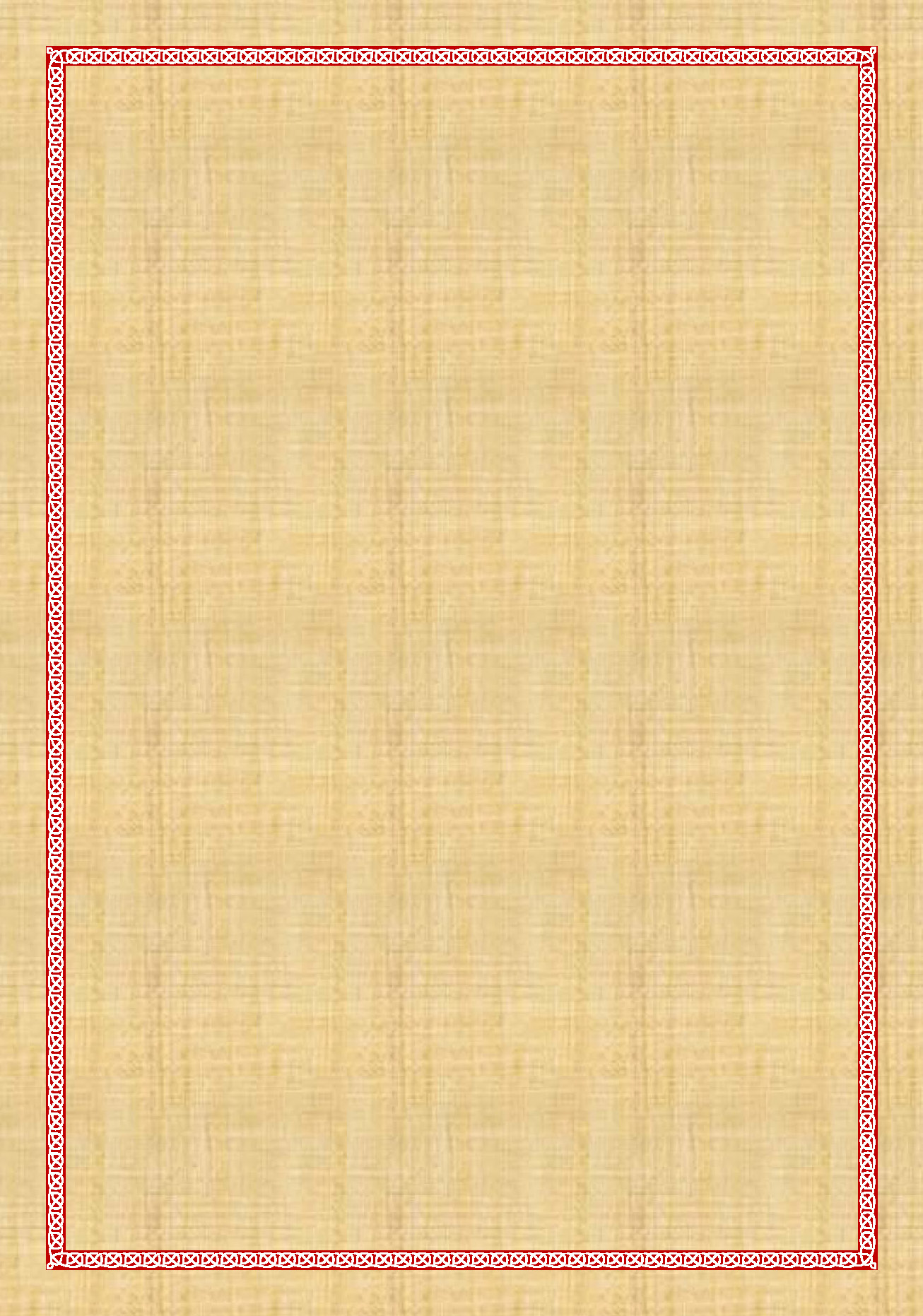 Κωνσταντῖνος ΠρίγγοςἌρχων Πρωτοψάλτης τῆς Μ.τ.Χ.Ἐ.(1892-1964)ΠεριεχόμεναΤῇ Ἁγίᾳ καὶ Μεγάλῃ ΔευτέρᾳΕἰς τὸν ὌρθρονΕἰς τὸν Νυμφῶνα«Ἀλληλούια», Τὸ σύντομονΑ_ α_ α_.αλ_ λη_ η_ η_ η_ η_ η_ λου_ ου_ ι_.ι_ ι_ α_ Α_.α_.α_ α_.αλ_ λη_ η_ η_ η_ η_ η_ λου_ ου_ ι_.ι_ ι_ α_ Α_ α_ αλ_ λη_.η_.η_  η_ λου_ ου_ ου_.ου_ ι_ ι_ ι_ ι_ α_«Ἀλληλούια», Τὸ Ἀργὸν μέλος ἀρχαῖονΑ zα_ α_ α_ α_.αλ_ λη_ η_ η_.η_ η_ η_ η_ η_ η_.η_ η_ η_ η_ η_ η_ η_ η_ η_.η_ zη_ η_.η_ η_ η_ η_.λου_ ου_ ου_ ου_ ου_.ου_ ου_.ου_ ου_ ου_ ου_ ου_.ου_.ου_ ου_ ου_ ου_ ου_ ι_.ι_ ι_ zι_ ι_.ι_ ι_ ι_ ι_ ι_ ι_.ι_ ι_.ι_  ι_ ι_ zι_.ι_ ι_ ι_ ι_.ι_ ι_ ι_ ι_ ι_ zι_ ι_ ι_ ι_ ι_ ι_ ι_ ι_ ι_.ι_ ι_ ι_ ι_ ι_.ι_  ι_ ι_ ι_ ι_ ι_ ι_ ι_ ι_.ι_ ι_.ι_ ι_ ι_ α_ α_ α_ α_ α_ α_ α_.α_.α_ α_ α_ zα_ α_ α_ α_ α_ Αλ_ λη_ λου_ ου_ ου_ ου_ ου_ χου_ ου_.ου_ zου_ ου_ ου_ ου_ ι_ ι_ zι_ ι_ ι_ ι_ ι_ ι_ ι_ ι_ ι_ α_ α_ α_.α_.α_ α_ α_ α_.α_ zα_ α_.α_ α_ α_.α_ α_ α_.α_.α_ α_ zα_ α_ α_ α_ α_ α_ α_ α_ α_.α_ α_ Α_ α_.α_ αλ_ λη_ η_ η_ λου_ ου_ ου_ ου_ ου_.ου_ ου_ ου_ ου_ ου_ ου_ ι_ ι_ ι_ ι_.ι_ ι_ ι_.zι_.ι_  ι_ ι_ ι_ ι_ ι_ ι_ α_ α_ α_ α_ α_ α_ α_Ἰδοὺ ὁ Νυμφίος, Τὸ ἈργὸνΙ _ δου_ ο_.ο_.ο_ ο_.ο_ Νυ_ υ_ υ_ υ_ υ_ υμ_ φι_ ι_ ο_.ο_ ος_ ε_ ε_ ε_ ε_.ερ_ χε_.ε_ ε_ ε_ ε_ ερ_ χε_ ται_.αι_.αι_ αι_ αι_ αι_ αι_.αι_ αι_ αι_ ε_ ε_ εν_ τω_.ω_ ω_ με_ ε_.ε_ ε_ ε_ ε_.ε_ σω_.ω_.ω_ ω_ ω_ ω_.ω_ τη_ η_ η_ η_.ης_ νυ_ υ_ υ_ υ_ τη_ ης_.νυ_ κτος_ και_ μα_ κα_ α_ α_ α_.α_ ρι_.ι_ ο_.ο_ ο_ ο_ ος_.ο_ δου_.ου_ ου_.ου_ ου_.ου_ λο_.ο_ ος_ ον_ ευ_ ρη_ η_ η_ η_ η_ η_ η_ η_ σει_ ει_.ει_  γρη_.η_ η_ η_ η_ η_ γο_ ρου_.ου_ zου_ γρη_ γο_ ρου_ ου_ ου_ ουν_ τα_ α_ α_ να_ α_.α_ ξι_ ι_.ο_ ο_ ο_ ος_ δε_.ε_ ε_ ε_ πα_ α_.α_ α_ α_ α_ α_ α_.α_ λι_.ι_ ι_ ι_ ιν_ ον_ ευ_ ρη_ η_ η_ η_ η_ η_ η_ η_ σει_ ει_.ει_  ρα_.α_ θυ_ υ_ υ_ υ_ μου_ ου_.ου_ ου_ zου_ ρα_ θυ_ μου_ ου_ ου_ ουν_ τα_ α_ βλε_ πε_ ε_.ου_ ου_ ου_ ουν_ ψυ_.υ_ υ_ υ_ χη_ η_.η_ η_ η_ η_ η_ η_.η_ μου_.ου_ ου_ ου_ ου_ μη_ τω_ υ_ υ_ υ_ υ_ υ_ υ_ υ_ υ_ πνω_ ω_ κα_ α_ α_ α_ τε_ ε_ ε_ ε_ νε_ ε_ κα_ α_ τε_ νε_ ε_ ε_ χθης_ ι_ να_ μη_ η_ τω_ ω_ ω_ ω_ θα_.α_ α_ α_ να_.α_ α_ α_ α_.α_ τω_.ω_ ω_ ω_ ω_.ω_ πα_.α_ α_ ρα_ α_ α_ α_.α_ δο_ ο_ πα_ α_ ρα_ δο_ ο_ ο_ θης_ και_ της_ βα_ σι_ ι_ λει_ ει_ ει_ ει_ ει_.ει_ ει_ ει_.ει_ ας_ ε_ ε_ ε_ ε_ ε_ ξω_ ω_ κλει_ ει_ ει_ ε_ ε_ ε_ ξω_.ω_  κλει_ ει_ ει_ ει_ ει_ σθη_.η_ η_.η_ ης_ αλ_ λα_ α_ να_ α_ α_ α_.α_ α_ α_ α_ α_.α_ νη_.η_.η_ η_ η_ η_ η_ η_ η_ ψο_ ον_ κρα_ α_ α_ α_ α_ α_ ζου_ ου_.ου_ ου_ ου_ κρα_ α_ ζου_ σα_  Α_ α_ α_ α_ α_ α_ α_.α_ γι_ ο_ ο_ ο_ ο_ ο_ ο_ ο_.ο_ ο_.ο_ ο_ ο_ zο_ ο_ ο_ ο_ ο_ ο_ ο_ ο_ ο_ ο_ ο_ ο_ ο_ ο_ ο_ ο_ ο_ ο_.ος_ Α_.α_ α_.γι_.ι_ ο_ ο_.ο_  ο_ ο_ zο_ ο_.ο_.ο_ ο_.ο_ ο_ ο_.ο_ ος_ Α_ γι_ ι_ ι_ ο_ ο_ ο_.ος_ ει_ ει_ ει_ ει_ ει_ ει_.ει_ ο_.ο_.ο_ ο_ ο_ ο_.ο_ Θε_.ε_ ε_ ο_ ο_ ο_ ο_.ος_ η_ ο_ Θε_ ο_ ος_ η_ μω_.ω_.ω_ ω_ ων_.aπρο_ στα_ σι_ ι_ αις_ τω_ ων_ Α_ α_ α_ α_ σω_ μα_.α_ α_.α_ α_.α_ των_ σω_.ω_.ω_ ω_ ω_ ω_ σο_ ο_ ον_ η_ η_ η_ μας_.Ἀντὶ «προστασίαις τῶν Ἀσωμάτων» τῇ μὲν Ἁγία καὶ Μ. Τρίτη, ψάλλεται «πρεσβείαις τοῦ Προδρόμου» τῇ δὲ Ἁγία καὶ Μ. Τετάρτῃ «δυνάμει τοῦ Σταυροῦ σου»Ἰδοὺ ὁ Νυμφίος, Τὸ σύντομονΙ  δου_ ο_ Νυμ_ φι_ ος_ ερ_ χε_ ται_ εν_ τω_ με_ σω_ ω_ τη_ ης_ νυ_ υ_ κτος_ και_ μα_ κα_ ρι_ ος_ ο_ δου_ ου_ λος_ ον_ ευ_ ρη_ σει_ γρη_ γο_ ο_ ρουν_ τα_ α_ να_ ξι_ ος_ δε_ πα_ α_ λιν_ ον_ ευ_ ρη_ σει_ ρα_ θυ_ υ_ μουν_ τα_ βλε_ πε_ ουν_ ψυ_ χη_ η_.μου_ μη_ τω_ υ_ πνω_.κα_ τε_ νε_ χθης_ ι_ να_ μη_ τω_ θα_ να_ α_ α_.τω_ πα_ ρα_.δο_ θης_ και_ της_ βα_ σι_ λει_ ας_ ε_.ξω_ κλει_ σθης_ αλ_ λα_ α_ να_ α_ α_ νη_ ψο_ ον_ κρα_ ζου_.σα_ Α_ γι_ ος_ Α_ γι_ ος_ Α_ γι_ ος_ ει_ ο_ Θε_ ε_ ος_ η_ μων_ δι_ α_.της_ Θε_ ο_ το_ ο_ ο_ κου_ ε_ λε_ η_ σον_ η_ μα_ α_ α_ ας_Καθίσματα εἰς ἀργὸν εἰρμολογικὸν μέλοςΤὰ πάθη τὰ σεπτάΤα_ πα_ θη_ τα_ α_ σε_ ε_ ε_ πτα_ α_ α_ α_ α_ η_ πα_ α_ ρου_ ου_ ου_ ου_ σα_.α_.η_ η_ με_ ε_ ε_ ρα_ ως_ φω_ τα_ α_ σω_ ω_ στι_ ι_ ι_ κα_ α_ α_ α_ α_ α_ να_ α_ τε_ ε_ ε_ ελ_ λει_.ει_.τω_ ω_ κο_ ο_ ο_ σμω_ Χρι_ στο_ ος_ γα_ α_ α_ αρ_.ε_ πει_ ει_ ει_ γε_ ε_ ται_ αι_.αι_ αι_ αι_ αι_ του_ πα_ θει_ ειν_ α_ α_ α_ α_.γα_ θο_ ο_ ο_ ο_ ο_ ο_ τη_ τι_ ο_ ο_ ο_ ο_.τα_ συ_ υ_ υμ_ πα_ αν_ τα_ α_.α_ α_ εν_ τη_ δρα_ α_ κι_ ι_ ι_ ι_ πε_.ε_.ρι_ ι_ ε_ ε_ ε_ χων_ κα_ τα_.α_ δε_ ε_ χε_ ε_ ται_ αι_.αι_ αι_ α_ ναρ_ τη_ η_ θη_ η_ η_ η_ ναι_.αι_.ε_ εν_ ξυ_ υ_ υ_ λω_ του_ σω_.ω_ σαι_ αι_ αι_ τον_ α_ α_.α_ α_ αν_ θρω_ ω_ ω_ ω_ πο_ ο_ ον_Δόξα, Ἀόρατε ΚριτάΔ ο_ ξα_ Πα_ τρι_ και_ Υι_ ω_ και_ α_ γι_ ω_ Πνευ_ μα_ τιΑ_ ο_ ρα_ τε_ ε_ κρι_ ι_ ι_ τα_ α_ α_ α_ α_ εν_ σα_ αρ_ κι_ ι_ ι_ ι_ πω_.ως_.ω_ ω_ ρα_ α_ α_ θης_ και_ ερ_ χη_ η_ υ_ υπ_ α_ α_ αν_ δρω_ ω_ ω_ ω_ ων_ πα_ ρα_ α_ νο_ ο_ ο_ ο_ μω_.ων_.κτα_ αν_ θη_ η_ η_ ναι_ η_ μω_ ων_ το_ ο_ ο_ ο_.κα_ τα_ α_ α_ κρι_ ι_ μα_ α_.α_ α_ α_ α_ κα_ τα_ κρι_ ι_ νω_ ω_ ω_ ων_.τω_ πα_ α_ α_ α_ α_ α_ θη_ Σου_ ο_ ο_ ο_ ο_.θεν_ αι_ αι_ αι_ νε_ ε_ σι_ ι_.ι_ ιν_ με_ γα_ λω_ ω_ συ_ υ_ υ_ υ_ νη_.ην_.και_ αι_ δο_ ο_ ο_ ξαν_ α_ να_.α_ πε_ εμ_ πο_ ον_ τε_ ε_.ε_ ες_ τη_ ε_ ξου_ ου_ σι_ ι_ ι_ ι_ α_.α_.σου_ ου_ Λο_ ο_ ο_ γε_ συμ_ φω_.ω_ νω_ ω_ ως_ προ_ σφε_ ε_.ε_ ε_ ε_ ρο_ ο_ ο_ ο_ με_ ε_ εν_Καὶ νῦν, Τῶν παθῶν τοῦ ΚυρίουΚ αι_ νυν_ και_ α_ ει_ και_ εις_ τους_ αι_ ω_ νας_ των_ αι_ ω_ νων_ α_ μην_Τ ων_ πα_ θω_ ω_ ω_ ω_ ων_ του_ ου_ Κυ_ ρι_ ι_ ι_ ι_ ι_ ου_ ου_.ου_  ου_ τα_ α_ ας_ α_.πα_ α_ αρ_ χας_ η_ πα_ ρου_ ου_ ου_ ου_ ου_ σα_ α_ η_ με_ ε_ ε_ ε_ ε_ ρα_ α_.α_  α_ λα_ α_ α_ αμ_ προ_.φο_ ο_ ρει_ δε_ ευ_ τε_ ε_ ου_ ουν_ φι_ ι_ λε_ ο_ ορ_ τοι_ οι_ υ_ παν_ τη_ η_ η_ σω_ ω_.ω_  μεν_ α_ α_ α_ α_ σμα_ α_ α_ α_ σι_ ο_ ο_ γα_ αρ_ κτι_ ι_ ι_ ι_.ι_  στης_ ε_ ε_.ε_ ε_ ε_ ερ_ χε_ ται_ Σταυ_ ρο_ ο_ ον_ κα_ α_.α_  τα_ δε_ ε_ ε_ ε_ ξα_ α_ α_ α_ σθαι_ ε_ ε_ τα_ α_ σμου_ ου_ ου_ ου_ ου_.ους_  και_ μα_ α_.α_ α_ α_ α_ στι_ γας_ Πι_ λα_ α_ α_ τω_ ω_.ω_  κρι_ νο_ ο_ ο_ με_ ε_ ε_ ε_ νος_ ο_ ο_.ο_ ο_ ο_ ο_ ο_ ο_ θε_ εν_ και_ αι_.αι_  εκ_ δου_ ου_ ου_ ου_ ου_ ου_ ου_ ου_ ου_ λου_ ρα_ πι_ ι_ ι_ σθει_ ει_ ει_.ει_ ει_ εις_ ε_ ε_.ε_  πι_ κο_ ο_ ο_ ο_ ρης_ τα_ πα_ αν_ τα_ α_ προ_ ο_ ο_ σι_ ι_.ε_ ε_ ε_ ται_ αι_ αι_ αι_ ι_ ι_ να_ α_ σω_ ω_ ω_ ω_ ση_ η_ τον_ αν_ θρω_ ω_ πο_ ον_ δι_ α_ του_ ου_ το_ ο_.ο_ ο_ ο_ βο_ ο_ ο_ η_ η_ η_ σω_ ω_ ω_ μεν_ φι_ λα_ α_ αν_ θρω_ πε_ ε_ ε_ Χρι_ ι_ στε_ ε_ ε_ ε_ ε_ ο_ ο_.ο_  Θε_ ε_ ος_ των_ πται_ σμα_ τω_ ων_ δω_ ρη_ σαι_ τη_ η_ ην_ α_ α_ α_ φε_ ε_ ε_ σιν_ τοις_ προσ_ κυ_ νου_ σι_ ιν_ εν_ πι_ ι_ ι_ ι_ ι_ στει_ τα_ α_ α_ α_ χρα_ α_.αν_  τα_a Πα_ α_ α_ θη_ η_ η_ η_ σου_	τὸ τὲλοςa πα_ α_ θη_ η_ σου_ ου_ ου_ ου_Οἱ εἱρμοὶ τοῦ κανόνοςᾨδὴ α΄Τῷ τὴν ἄβατον, κυμαινομένην θάλασσαν, θείῳ αὐτοῦ προστάγματι, ἀναξηράναντι, καὶ πεζεῦσαι δι’ αὐτῆς, τὸν Ἰσραηλίτην λαὸν καθοδηγήσαντι, Κυρίῳ ᾄσωμεν, ἐνδόξως γὰρ δεδόξασται.Τ ω_ τη_ ην_ α_ βα_ τον_ κυ_ μαι_ νο_ με_ νην_ θα_ λασ_ σαν_ θει_ ω_ αυ_ του_ προ_ στα_ γμα_ τι_ α_ να_ ξη_ ρα_ α_ να_ αν_ τι_ ι_ και_ πε_ ζευ_ σαι_ δι_ αυ_ της_ τον_ Ισ_ ρα_ η_ λι_ την_ λα_ ον_ κα_ θο_ δη_ γη_ σαν_ τι_ Κυ_ ρι_ ω_ α_ σω_ μεν_ εν_ δο_ ξως_ γαρ_ δε_ ε_ δο_ ξα_ σται_Τὸ αὐτὸ εἰς ἀργὸν μέλοςΤ ω_ τη_ ην_ α_ βα_ α_ τον_ κυ_ μαι_ νο_ με_ νη_ η_ ην_ θα_ λα_ ασ_ σαν_ θει_ ω_ αυ_ του_ προ_ ο_ ο_ στα_ γμα_ α_ τι_ α_ να_ ξη_ ρα_ α_ α_ ναν_ τι_ ι_ ι_ ι_ ι_ ι_ ι_ ι_ ι_ ι_ ι_ ι_ και_ αι_ πε_ ε_ ζευ_ σαι_ αι_ δι_ ι_ α_ α_ αυ_ της_ τον_ ισ_ ρα_ η_ λι_ ι_ ι_ ι_ την_ λα_ ο_ ον_ κα_ α_ θο_ ο_ δη_ γη_ σαν_ τι_ ι_ Κυ_ ρι_ ι_ ω_ α_ α_ σω_ ω_ μεν_ εν_ δο_ ο_ ξω_ ως_ γα_ αρ_ δε_ δο_ ξα_ α_ σται_ αι_ αι_ᾨδὴ η΄Ἔφριξε Παίδων εὐαγῶν, τὸ ὁμόστολον ψυχῆς ἄσπιλον σῶμα, καὶ εἶξε τὸ τραφέν, ἐν ἀπείρῳ ὕλῃ, ἀκάματον πῦρ. Ἀειζώου δὲ ἐκμαρανθείσης φλογός, διαιωνίζων ὕμνος ἀνεμέλπετο. Τὸν Κύριον πάντα τὰ ἔργα ὑμνεῖτε, καὶ ὑπερυψοῦτε, εἰς πάντας τοὺς αἰῶνας.Ε_ φρι_ ξε_ παι_ δων_ ευ_ α_ γων_ το_ ο_ μο_ στο_ λον_ ψυ_ χης_ α_ σπι_ λον_ σω_ μα_ και_ ει_ ξε_ το_ τρα_ φεν_ εν_ α_ πει_ ρω_ υ_ λη_.α_ κα_ μα_ τον_ πυρ_ α_ ει_ ζω_ ου_ δε_ εκ_ μα_ ραν_ θει_.σης_ φλο_ γος_ δι_ αι_ ω_ νι_ ζων_ υ_ μνος_ α_ νε_ μελ_ πε_ το_ τον_ Κυ_ ρι_ ι_ ον_ παν_ τα_ τα_ ερ_ γα_ α_ υ_ μνει_ τε_  και_ υ_ περ_ υ_ ψου_ τε_ εις_ παν_ τας_ τους_ αι_ ω_ νας_Τὸ αὐτὸ εἰς ἀργὸν μέλοςΕ.ε_ φρι_ ι_ ξε_ ε_ παι_ δω_ ων_ ε_ ευ_ α_ α_ α_ γων_ το_ ο_ μο_ στο_ ο_ λον_ ψυ_ υ_ χη_ η_ ης_ α_.α_ σπι_ ι_ λον_ σω_ ω_ ω_ μα_ και_ ει_ ει_.ει_ ει_ ει_ ει_ ει_ ει_ ει_ ει_ ει_ ει_ ει_ ει_ ει_ ξε_ ε_ το_ τρα_ α_ α_ α_ α_ α_ φε_ ε_ ε_ ε_ ε_.ε_ nε_ ε_ ε_ ε_ ε_.ε_ εν_ εν_ α_.πει_ ρω_ υ_ υ_ υ_.λη_ η_ α_ α_ κα_ α_ α_ α_ α_ μα_ α_ τον_ πυρ_ α_ ει_ ζω_.ω_ ου_ δε_ εκ_ μα_ ρα_ αν_ θει_ ει_ ει_ ει_ ση_ ης_ φλο_ γος_ δι_ αι_ ω_ νι_ ζω_ ων_ υ_ υ_ υ_ μνος_ α_ νε_ μελ_ πε_ το_ τον_ Κυ_ υ_ υ_ ρι_ ι_ ι_ ι_ ι_ ο_ ο_.ο_ ο_ ον_ υ_ υ_ μνει_ ει_ τε_ ε_ ε_ τα_ ε_ ε_ ερ_ γα_ και_ υ_ πε_.ερ_ υ_ ψου_ ου_ ου_ ου_ τε_ ε_ ει_ εις_ πα_ αν_ τα_.ας_  του_ ους_ αι_ ω_ ω_ ω_ να_ α_ ας_ᾨδὴ θ΄Ἐμεγάλυνας Χριστέ, τὴν τεκοῦσάν σε Θεοτόκον, ἀφ’ ἧς ὁ πλάστης ἡμῶν, ὁμοιοπαθὲς περιέθου σῶμα, τὸ τῶν ἡμετέρων λυτήριον ἀγνοημάτων, ταύτην μακαρίζοντες πᾶσαι γενεαί, σὲ μεγαλύνομεν.Ε_ με_ γα_ λυ_ νας_ Χρι_ στε_ την_ τε_ κου_ ου_ σαν_ σε_ Θε_ ο_ το_ κον_ αφ_ ης_ ο_ Πλα_ στης_ η_ μων_ ο_ μοι_ ο_ πα_ θες_ πε_ ρι_ ε_ ε_ θου_ σω_ μα_  το_ των_ η_ με_ τε_ ρων_ λυ_ τη_ ρι_ ον_ αμ_ πλα_ κη_ μα_ των_ ταυ_ την_ μα_ κα_ ρι_ ζον_ τες_ πα_ σαι_ γε_ νε_ αι_ σε_ με_ γα_ λυ_ νο_ μεν_Τὸ αὐτὸ εἰς ἀργὸν μέλοςΕ ε_ με_ ε_ γα_ λυ_ υ_ να_.ας_.Χρι_ ι_ ι_ στε_ την_ τε_ κου_ ου_ ου_ ου_ σα_ α_ αν_ σε_.ε_ Θε_ ε_ ο_ το_ ο_ ο_ κον_ αφ_ η_ ης_.ο_.ο_ Πλα_ α_ α_ α_ α_ α_ στη_ ης_ η_ μων_ ο_ μοι_ ο_ πα_ θε_ ε_ ες_ πε_ ε_ ρι_ ι_ ι_ ε_ ε_ ε_ θου_ σω_ ω_ ω_ μα_ το_ των_ η_.η_ με_ τε_ ε_ ε_ ε_ ρων_ λυ_ τη_ ρι_ ι_ ο_ ο_ ον_ α_.αμ_ πλα_ α_ κη_ μα_ α_ α_ των_ τα_ α_ α_ α_ αυ_ την_ μα_ κα_ ρι_ ζο_ ον_ τε_ ες_ πα_ α_ σαι_ γε_ νε_ αι_ αι_ σε_ ε_ με_ ε_ γα_ λυ_ νο_ ο_ με_ ε_ εν_ἘξαποστειλάριονΤὸν νυμφῶνά σου βλέπω, Σωτήρ μου κεκοσμημένον, καὶ ἔνδυμα οὐκ ἔχω, ἵνα εἰσέλθω ἐν αὐτῷ, λάμπρυνόν μου τὴν στολὴν τῆς ψυχῆς, φωτοδότα, καὶ σῶσόν με.Τ ον_ νυμ_ φω_ να_ σου_ βλε_ ε_ ε_ ε_.πω_ ω_.ω_ ω_ ω_ ω_ Σω_ τηρ_ μου_ κε_ ε_ κο_.σμη_ με_ ε_ ε_ νον_ και_ εν_ δυ_ μα_ ουκ_.ε_ ε_.ε_ ε_ ε_.χω_ ω_.ω_ ω_ ω_ ω_  ι_ να_ εισ_ ε_ ελ_.θω_ ε_ εν_ αυ_ τω_ λαμ_ πρυ_ νον_.μου_ τη_.ην_.στο_ λην_.της_ ψυ_ χης_ Φω_ το_ δο_ τα_.και_ σω_ ω_.σον_ με_Εἰς τοὺς αἴνουςΠασαπνοάριοΠ α_.σα_ πνο_ ο_ η_ η_ αι_ αι_ αι_ νε_ ε_ σα_ α_ τω_ το_ ον_ Κυ_ υ_ υ_ ρι_ ι_ ι_ ι_ ον_ αι_ νει_ τε_ τον_ Κυ_ ρι_ ι_ ον_ εκ_ τω_ ω_ ων_ ου_.ρα_ α_ νω_ ων_ αι_ νει_ τε_ ε_. α_ αυ_ το_ ο_.ον_ εν_ τοι_ οι_ οις_ υ_ ψι_ ι_ ι_ ι_ στοις_ σοι_ πρε_ ε_ πει_ ει_ ει_ υ_ υ_.μνος_ τω_ ω_ ω_.ω_ Θε_ ε_ ε_ ε_ ωΑ ι_ νει_ τε_.αυ_ το_ ον_ πα_ α_ α_ α_ αν_ τες_ οι_ οι_ α_ αγ_ γε_ ε_ λοι_ οι_ οι_ α_ α_ α_ αυ_ του_ αι_ νει_ ει_ ει_ ει_ ει_ τε_ α_ αυ_ τον_ πα_.σαι_ αι_ δυ_ να_ α_ α_ μεις_.α_ αυ_ του_.ου_ ου_.σοι_ πρε_ ε_ πει_ ει_ ει_ υ_ υ_.μνος_ τω_ ω_ ω_.ω_ Θε_ ε_ ε_ ε_ ω_ἰδιόμελον, Ἐρχόμενος ὁ ΚύριοςΑι_ νει_ τε_ αυ_ τον_ ε_ πι_ ταις_ δυ_ να_ στει_ αις_ αυ_ του_ αι_ νει_ τε_ αυ_ τον_ κα_ τα_ το_ πλη_ θος_ της_ με_ γα_ λω_ συ_.υ_ υ_ νη_ ης_.α_ α_ αυ_ του_Ερ_ χο_ με_ νος_ ο_ Κυ_ ρι_ ος_ προς_ το_ ε_ ε_ κου_ ου_ ου_ σι_ ο_ ον_ πα_ α_ α_ θος_ τοις_ Α_ πο_ στο_ λοις_ ε_ λε_ γεν_.εν_ τη_ η_ η_ η_ ο_ ο_ ο_ δω_ ι_ δου_ α_ να_ βαι_ νο_ μεν_ εις_ Ι_ ε_ ρο_ σο_ λυ_ υ_ μα_ και_ πα_ ρα_ δο_ θη_ σε_ ται_ ο_ Υι_ ος_ του_ .α_ αν_ θρω_ ω_ που_ κα_ θως_ γε_ ε_ γρα_ πται_.πε_ ρι_ ι_ ι_ ι_ α_ α_ αυ_ του_  Δευ_ τε_ ουν_ και_ η_ μεις_ κε_ κα_ θαρ_ με_ ναι_ αις_ δι_ α_ α_ νοι_ οι_ οι_ αις_ συμ_ πο_ ρευ_ θω_ μεν_ αυ_ τω_ και_ συ_ σταυ_.ρω_ ω_ θω_ ω_ μεν_ και_ νε_ κρω_ θω_ ω_ μεν_ δι_ αυ_ τον_ ταις_ του_ βι_ ι_.ου_ η_ δο_ ναις_ ι_.να_ και_ συ_ ζη_.η_ σω_ ω_ ω_ μεν_ αυ_ τω_ και_ α_ κου_ σω_ μεν_ βο_ ω_ ω_ ω_ ων_ τος_.α_ αυ_ του_ ου_ ου_ ουκ_ ε_ ε_ ε_ ε_ ε_ τι_ εις_ την_ ε_ πι_ γει_ ον_ Ι_ ε_ ρου_ σα_ λη_ ημ_ δι_ α_ το_ πα_ θειν_ αλ_ λα_ α_ να_ βαι_ νω_ προς_ τον_ Πα_ τε_.ε_ ρα_ α_ μου_ και_ Πα_ τε_ ρα_ υ_ μων_ και_.Θε_ ο_ ον_ μου_ και_.Θε_ ο_ ο_ ο_ ον_ υ_ υ_ υ_ μων_ και_ συν_ α_ νυ_ ψω_ υ_ υ_ μας_ εις_ την_ α_ νω_ Ι_ ε_ ρου_.σα_ α_ λη_ η_ η_ ημ_.εν_ τη_ Βα_ σι_ λει_ ει_ ει_ α_ α_ τω_ ω_ ων_ ου_ ου_ ρα_ νω_ ωνΑ.ι_ νει_ τε_ αυ_ τον_ εν_ η_ χω_ σαλ_ πιγ_ γος_ αι_ νει_ τε_ αυ_ τον_ εν_ ψαλ_ τη_ ρι_.ι_ ω_ και_.αι_ κι_ θα_ α_ α_ α_ ρα_ 	τὸ αὐτὸ Ερ_ χο_ με_ νος_ ο_ Κυ_ ρι_ ος_ προς_ το_ ε_ ε_ κου_ ου_ ου_ σι_ ο_ ον_ πα_ α_ α_ θος_ τοις_ Α_ πο_ στο_ λοις_ ε_ λε_ γεν_.εν_ τη_ η_ η_ η_ ο_ ο_ ο_ δω_ ι_ δου_ α_ να_ βαι_ νο_ μεν_ εις_ Ι_ ε_ ρο_ σο_ λυ_ υ_ μα_ και_ πα_ ρα_ δο_ θη_ σε_ ται_ ο_ Υι_ ος_ του_ .α_ αν_ θρω_ ω_ που_ κα_ θως_ γε_ ε_ γρα_ πται_.πε_ ρι_ ι_ ι_ ι_ α_ α_ αυ_ του_  Δευ_ τε_ ουν_ και_ η_ μεις_ κε_ κα_ θαρ_ με_ ναι_ αις_ δι_ α_ α_ νοι_ οι_ οι_ αις_ συμ_ πο_ ρευ_ θω_ μεν_ αυ_ τω_ και_ συ_ σταυ_.ρω_ ω_ θω_ ω_ μεν_ και_ νε_ κρω_ θω_ ω_ μεν_ δι_ αυ_ τον_ ταις_ του_ βι_ ι_.ου_ η_ δο_ ναις_ ι_.να_ και_ συ_ ζη_.η_ σω_ ω_ ω_ μεν_ αυ_ τω_ και_ α_ κου_ σω_ μεν_ βο_ ω_ ω_ ω_ ων_ τος_.α_ αυ_ του_ ου_ ου_ ουκ_ ε_ ε_ ε_ ε_ ε_ τι_ εις_ την_ ε_ πι_ γει_ ον_ Ι_ ε_ ρου_ σα_ λη_ ημ_ δι_ α_ το_ πα_ θειν_ αλ_ λα_ α_ να_ βαι_ νω_ προς_ τον_ Πα_ τε_.ε_ ρα_ α_ μου_ και_ Πα_ τε_ ρα_ υ_ μων_ και_.Θε_ ο_ ον_ μου_ και_.Θε_ ο_ ο_ ο_ ον_ υ_ υ_ υ_ μων_ και_ συν_ α_ νυ_ ψω_ υ_ υ_ μας_ εις_ την_ α_ νω_ Ι_ ε_ ρου_.σα_ α_ λη_ η_ η_ ημ_.εν_ τη_ Βα_ σι_ λει_ ει_ ει_ α_ α_ τω_ ω_ ων_ ου_ ου_ ρα_ νω_ ωνἰδιόμελον, Φθάσαντες πιστοίΑ ι__ νει_ τε_ αυ_ τον_ εν_ τυμ_ πα_ νω_ και_ χο_ ρω_ αι_ νει_ τε_ αυ_ τον_ εν_ χορ_ δαι_ αι_.αις_ και_ αι_.αι_ ορ_ γα_ α_ α_ α_ νω_Φ θα_ α_ σα_ α_ αν_ τες_.πι_ ι_ ι_ στοι_ το_ σω_ τη_ ρι_ ον_ πα_ θος_ Χρι_ στου_.ου_ ου_ ου_ του_ Θε_ ου_ την_ α_ φα_ τον_ αυ_ του_ μα_ κρο_ θυ_ μι_.α_ αν_ δο_ ξα_ α_ α_ α_ α_ σω_ ω_ ω_ μεν_ ο_ πως_ τη_ αυ_ του_ ου_ ευ_ σπλα_ αγ_ χνι_ ι_ ι_ α_ συν_ ε_ γει_ ρη_ η_ και_ αι_ η_ η_ μας_ νε_ κρω_ θε_ ε_ εν_ τας_ τη_ α_ μαρ_ τι_ ι_ ι_ α_ ως_ α_ γα_ θος_ και_ αι_ φι_ λα_ αν_ θρω_ πος	 Αι__ νει_ τε_ αυ_ τον_ εν_ κυμ_ βα_ λοις_ ευ_ η_ χοις_ αι_ νει_ τε_ αυ_ τον_ εν_ κυμ_ βα_ λοις_ α_ λα_ λα_ γμου_ πα_ σα_ πνο_ η_ αι_ νε_ σα_.α_ τω_ ω_ τον_ Κυ_.υ_ υ_ υ_ υ_ ρι_ ι_ ι_ ι_ ον_	τὸ αὐτὸ Φ θα_ α_ σα_ α_ αν_ τες_.πι_ ι_ ι_ στοι_ το_ σω_ τη_ ρι_ ον_ πα_ θος_ Χρι_ στου_.ου_ ου_ ου_ του_ Θε_ ου_ την_ α_ φα_ τον_ αυ_ του_ μα_ κρο_ θυ_ μι_.α_ αν_ δο_ ξα_ α_ α_ α_ α_ σω_ ω_ ω_ μεν_ ο_ πως_ τη_ αυ_ του_ ου_ ευ_ σπλα_ αγ_ χνι_ ι_ ι_ α_ συν_ ε_ γει_ ρη_ η_ και_ αι_ η_ η_ μας_ νε_ κρω_ θε_ ε_ εν_ τας_ τη_ α_ μαρ_ τι_ ι_ ι_ α_ ως_ α_ γα_ θος_ και_ αι_ φι_ λα_ αν_ θρω_ ποςΔόξα-Καὶ νῦν, Κύριε ἐρχόμενοςΔο_ ο_ ο_ ο_ ο_ ξα_.α_ Πα_ α_ τρι_ ι_ ι_ ι_ και_ αι_ Υι_ ω_.ω_ και_ α_ γι_ ι_.ι_ ω_ Πνε_ ευ_.μα_ α_ α_ τι_Και_ νυν_ και_ α_ ει_ και_ εις_ τους_ αι_ ω_ νας_ των_ αι_ ω_ ω_.ω_ νων_ α_ α_ α_ α_ μηνΚ υ_ ρι_ ε_ ερ_ χο_ με_ νος_ προς_ το_ ο_ πα_ α_ α_ θος_ τους_ ι_ δι_ ους_ στη_ ρι_ ζων_ Μα_ θη_ τας_ ε_ λε_ ε_ γες_ κατ_ ι_ δι_ ι_ ι_ αν_ πα_ ρα_.λα_ α_ βω_ ω_ ω_ ω_ ων_ α_ α_ αυ_ τους_  πως_ των_ ρη_ μα_ των_ μου_ α_ μνη_ μο_ νει_ τε_ ων_ πα_.λαι_ ει_.ει_ ει_ ει_ πον_ υ_ μιν_  ο_ τι_ προ_ φη_ την_ παν_ τα_ ου_ γε_ ε_ γρα_ α_ πται_ ει_ μη_ εν_ Ι_ ε_ ρου_ σα_ α_ λη_ ημ_ α_ πο_ ο_ κταν_ θη_ η_ η_ ναι_  νυν_ ουν_ και_ ρος_ ε_ φε_ στη_ κεν_ ον_ ει_.ει_ ει_ ει_ πον_ υ_ μιν_ ι_ δου_ γαρ_ πα_ ρα_ δι_ δο_ ο_ μαι_ α_ μαρ_ τω_  λων_ χερ_ σι_ ι_ ι_ ιν_ ε_ εμ_ παι_ χθη_ η_ η_ ναι_  οι_ και_ σταυ_ ρω_ με_ προσ_ πη_ ξα_ αν_ τες_ τα_ φη_ πα_ α_ ρα_ δο_ ο_ ον_  τες_ ε_ βδε_ λυ_ γμε_ ε_ ε_ ε_ νον_ λο_ γι_ ου_ ου_ ουν_ ται_ ω_ ως_ νε_ κρον_ ο_ μως_ θαρ_ σει_ ει_ ει_ τε_ τρι_ η_ με_ ρος_ γαρ_ ε_ ε_ γει_ ει_ ει_ ρο_ ο_ ο_ μαι_ εις_ α_ γαλ_ λι_ ι_ α_ α_ σι_ ιν_ πι_ ι_ ι_ στων_ και_ ζω_ ην_ τη_ ην_ αι_ ω_ ω_ νι_ ο_ ο_ ο_ ο_ ο_ ο_ ο_ ον_Εἰς τὸν στίχονΚύριε, πρὸς τὸ μυστήριονΚυ_ ρι_ ι_ ε_ προς_ το_ μυ_ στη_ ρι_ ον_ το_ α_ πορ_ ρη_ τον_ της_ σης_ οι_ κο_ νο_ ο_ μι_ ι_ ι_ ας_  ουκ_ ε_ ξαρ_ κου_ σα_ η_ των_ εκ_ Ζε_ βε_ δαι_ ου_ ου_ μη_ η_ η_ τηρ_ η_ τει_ το_ σοι_ προσ_ και_ ρου_ βα_ σι_ λει_ ας_ τι_ ι_ μην_ τοις_ ε_ αυ_ της_ δω_ ρη_ η_ η_ η_ σα_ α_ σθαι_ τε_ ε_ εκ_ νοις_ αλλ_ αν_ τι_ ταυ_ της_ πο_ τη_ ρι_ ον_ θα_ α_ να_ α_ α_ του_ ε_ πηγ_ γει_ ει_ ει_ λω_ πι_ ει_ ειν_ τοις_ φι_ ι_ λοις_ σου_ ο_ πο_ τη_ ρι_ ι_ ον_ προ_ του_ των_ πι_ ειν_ ο_ αυ_ τος_ ε_ λε_ ε_ γες_ α_ μαρ_ τη_ μα_ των_ κα_ α_ θα_ αρ_ τη_ η_ η_ η_ η_ ρι_ ι_ ι_ ον_ δι_ ο_ σοι_ βο_ ω_ ω_ ω_ μεν_ η_ σω_ τη_ ρι_ α_ των_ ψυ_ χων_ η_ η_ μων_ δο_ ο_ ξα_ σοιΚύριε, τὰ τελεώταταΕ εν_ ε_ πλη_ σθη_ μεν_ το_ πρω_ ι_ του_ ε_ λε_ ους_ σου_ Κυ_ ρι_ ε_ και_ η_ γαλ_ λι_ α_ σα_ με_ θα_ και_ ευ_ φραν_ θη_ μεν_ εν_ πα_ σαις_ ταις_ η_ με_ ραις_ η_ μων_ ευ_ φραν_ θει_ η_ μεν_ ανθ_ ων_ η_ με_ ρων_ ε_ τα_ πει_ νω_ σας_ η_ μας_ ε_ των_ ων_ ει_ δο_ μεν_ κα_ κα_ και_ ι_ δε_ ε_ πι_ τους_ δου_ λους_ σου_ και_ ε_ πι_ τα_ ερ_ γα_ σου_ και_ ο_ δη_ γη_ σον_ τους_ υι_ ου_ ου_ ους_ α_ α_ αυ_ αυ_ των_Κ υ_ ρι_ ι_ ε_ τα_ τε_ λε_ ω_ τα_ α_ τα_ φρο_ νειν_ τους_ οι_ κει_ ους_ παι_ δε_ ευ_ ω_ ων_ Μα_ θη_ η_ τας_  μη_ ο_ μοι_ ου_ σθαι_ τοις_ ε_ θνε_ σιν_ ε_ λε_ ε_ γες_ εις_ το_ κατ_ αρ_ χειν_ τω_ ων_ ε_ ε_ λα_ χι_ ι_ στο_ τε_ ε_ ε_ ρων_ ουχ_ ου_ τω_ γαρ_ ε_ σται_ υ_ μιν_ τοις_ ε_ μοι_.οι_ οι_ οις_ Μα_ θη_ η_ ταις_  ο_ τι_ πτω_ χος_ θε_ ε_ ε_ ε_ λω_ ων_ υ_ πα_ α_ αρ_ χω_ ο_ πρω_ το_ ος_ ου_ ουν_ υ_ υ_ μων_ ε_ στω_ παν_ τω_ ων_ δι_ α_ α_ α_ α_ κο_ ο_ ο_ νος_ ο_ δε_ αρ_ χων_ ως_ ο_ αρ_ χο_ με_ ε_ νος_ ο_ προ_ κρι_ θεις_ δε_ ως_.ο_ ο_ ε_ ε_ ε_ ε_ ε_ σχα_ α_ α_ τος_ και_ γαρ_ ε_ λη_ λυ_ θα_ αυ_ τος_ τω_ πτω_ χευ_ σαν_ τι_ Α_ δαμ_ δι_ α_ κο_ ο_ νη_ η_ η_ σαι_ και_ λυ_ τρον_ δου_ ου_ ναι_ αν_ τι_ πολ_ λω_ ω_ ων_ την_ ψυ_ χην_ των_ βο_ ων_ τω_ ων_ μοι_ δο_ ο_ ξα_ σοι_Τῆς ξηρανθείσης συκῆςΚαι_  ε_ στω_ η_ λαμ_ προ_ της_ Κυ_ ρι_ ου_ του_ Θε_ ου_ η_ μων_ εφ_ η_ μας_ και_ τα_ ερ_ γα_ των_ χει_ ρων_ η_ μων_ κα_ τευ_ θυ_ νον_ εφ_ η_ μας_ και_ το_ ερ_ γον_ των_ χει_ ρω_ ων_ η_ η_ μω_ ων_ κα_ τε_.ευ_ θυ_ νο_ ον_Τ ης_ ξη_ ραν_ θει_ σης_ συ_ κης_ δι_ α_ την_ α_ καρ_ πι_ ι_ ι_ α_ αν_ το_ ε_ πι_ τι_ μι_ ον_ φο_ βη_ θε_ εν_ τε_ ες_ α_ δε_ ελ_ φοι_ καρ_ πους_ α_ ξι_ ι_ ους_ της_ με_ ε_ τα_ νοι_ οι_ οι_ α_ ας_ προσ_ α_.ξω_ μεν_ Χρι_ στω_ τω_ πα_ ρε_ ε_ χον_ τι_ η_ μι_ ιν_ το_ με_ γα_ ε_ ε_ ε_ ε_ λε_ ε_ ε_ ος_Δόξα-Καὶ νῦν, Δευτέραν ΕὔανΔ ο_ ξα_ Πα_ τρι_ και_ Υι_ υι_ ω_ και_ Α_ γι_.ι_.ι_ ω_ Πνε_ ε_ ε_.ευ_ μα_ α_ α_ α_ τι_Κ αι_ νυν_ και_ α_ α_ ει_ και_ εις_ τους_ αι_ ω_ νας_ των_ αι_ ω_.ω_ ω_ ω_.ω_ νων_ α_ α_ μην_Δευ_ τε_ ραν_ Ευ_ αν_ την_ Αι_ γυ_ υ_ πτι_ ι_ ι_ αν_ ευ_ ρων_ ο_ ο_ δρα_ α_ κων_ δια_ ρη_ η_ μα_ α_ α_ των_ ε_ σπευ_ δε_ κο_ λα_ α_ κει_ ει_ ει_ αις_ υ_ πο_ σκε_ λι_ ι_ σαι_ το_ ο_ ο_ ον_ Ι_.ω_ ω_ σηφ_ αλλ_ αυ_ τος_ κα_ τα_ λι_ πω_ ω_ ων_ τον_ χι_ τω_ ω_ ω_ να_.α_ ε_ ε_ φυ_ υ_ γε_ ε_ την_ α_.α_.μα_ α_ αρ_ τι_ ι_ ι_ αν_ και_ γυ_ μνο_ ος_ ου_ ουκ_ η_ η_ σχυ_ υ_ υ_ νε_ ε_ ε_ το_ ως_ ο_ Πρω_ το_ πλα_ στος_ προ_ της_ πα_ α_ ρα_ κο_ ο_ ης_ αυ_ του_ ταις_ ι_ κε_ σι_ ι_.ι_ ι_ ι_ αις_ Χρι_ ι_ στε_ ε_ λε_ ε_.η_ σο_ ο_ ον_ η_ η_ η_ μα_.α_ α_ ας_Τῇ Ἁγίᾳ καὶ Μεγάλῃ ΤρίτῃΕἰς τὸν ὌρθρονΕἰς τὸν ΝυμφῶναΚαθίσματα εἰς ἀργὸν εἰρμολογικὸν μέλοςΤὸν Νυμφίον ἀδελφοὶΤον_ Νυμ_ φι_ ι_ ο_ ο_ ον_ α_ δε_ ελ_ φοι_.οι_ οι_ οι_ α_.α_.γα_ α_ πη_ η_.η_ σω_ μεν_ τας_ λαμ_ πα_ α_ δα_ α_ ας_ ε_ α_ αυ_ τω_.ω_ ω_ ων_ ε_.ευ_.πρε_ ε_ πι_ ι_.ι_ σω_ μεν_ εν_ α_ ρε_ ε_ ταις_ ε_ εκ_ λα_.α_.αμ_ πον_ τες_ και_.αι_ αι_ πι_ ι_ ι_ στει_ ο_ ορ_ θη_ ι_ ι_ να_ α_ ως_ αι_ αι_ φρο_ ο_ ο_ νι_ ι_ ι_ μοι_ οι_ οι_ οι_ του_ Κυ_ υ_ ρι_.ι_ ι_ ι_ ου_.ου_.Πα_ αρ_ θε_ ε_.ε_ νοι_ ε_ ε_ τοι_ μοι_ οι_.οι_ ει_ ει_ σε_ ελ_ θω_.ω_ με_.ε_.ε_ ε_ εν_ συν_ α_ αυ_ τω_.ω_ ω_ ω_ ει_ εις_.του_ ους_ γα_ α_.α_ μους_ ο_ γαρ_ Νυμ_ φι_ ος_ δω_.ρον_ ως_ Θε_ ε_ ο_.ο_ ος_ πα_ σι_ πα_ α_ ρε_.ε_ ε_ ε_.ε_ χει_ τον_ α_ φθα_ α_ αρ_ τον_ στε_.ε_.ε_ ε_ ε_ φα_ α_ α_ α_ νο_ ο_ ον_Δόξα, Βουλευτήριον ΣωτήρΔ ο_ ξα_ Πα_ τρι_ και_ Υι_ ω_ και_ α_ γι_ ω_ Πνευ_ μα_ τιΒου_ λευ_ τη_ ρι_ ο_.ο_.ο_ ο_ ον_ Σω_ τη_ ηρ_ πα_ ρα_ νο_ μι_.ι_.ι_ ι_ ι_ ας_ κα_ α_ τα_ σου_.ου_ ου_ Ι_ ε_ ρεις_ και_ Γρα_.α_.α_ α_ αμ_ μα_ τει_ εις_ φθο_ ο_ νω_.ω_.ω_ ω_ ω_ α_ θροι_.οι_ οι_ οι_.οι_ σα_ αν_ τες_ δει_ ει_ νως_ εις_ προ_ δο_ σι_.ι_ ι_ ι_.ι_.ι_ ι_ ι_ αν_ ε_ κι_ ι_ νη_ η_.η_ σαν_ το_ ο_ ον_ Ι_.ι_ ου_ ου_ ου_ ου_ ου_ δα_ αν_ ο_ ο_ ο_ θε_ εν_ α_ ναι_ δω_ ω_ ω_ ως_ ε_ ξε_.πο_ ρε_ ε_ ε_ ε_ ε_ ε_ ε_.ευ_ ε_ το_ ε_ λα_ α_ λει_ ει_ κα_ τα_ σου_ ου_ ου_ ου_ τοις_ πα_.ρα_ νο_ ο_ ο_ ο_ ο_ ο_ μοις_.λα_ α_ οις_  τι_ μοι_ φη_ σι_.ι_ ι_.ι_ πα_ α_ ρε_ ε_ ε_ χε_ ε_ ε_ ε_ τε_ κα_ γω_.ω_ ω_ ω_.ω_ υ_ μιν_ αυ_ τον_ πα_ ρα_ δω_ ω_ σω_.εις_ χει_ ει_ ει_ ει_ ει_ ει_ ρας_.υ_ υ_ μων_ της_ κα_ τα_ κρι_.ι_ ι_.ι_ σε_.ε_.ε_ ε_ ε_.ε_ ε_ ως_ του_.ου_ ου_ ου_.ου_.ου_ ου_ ου_ του_ ρυ_ υ_ σαι_ Κυ_ υ_ ρι_ ι_.ι_ ε_ τας_.ψυ_ χα_ α_ α_ α_.ας_ η_ μων_Καὶ νῦν, Ὁ Ἰούδας τῇ γνώμῃΚαι_ νυν_ και_ α_ ει_ και_ εις_ τους_ αι_ ω_ νας_ των_ αι_ ω_ νων_ α_ μην_Ο_ Ι_ ου_ ου_ ου_.ου_ δα_ ας_ τη_ γνω_ ω_.ω_ ω_.ω_ μη_.η_.η_  η_ φι_ ι_.ι_ λαρ_.γυ_ υ_ υ_ ρει_ κα_ τα_ του_ ου_ ου_.ου_ Δι_ ι_ δα_ σκα_ α_.α_ α_.α_ α_.α_.α_  λου_ ο_ ο_ ο_ ο_ δυ_.σμε_ ε_ νης_ κι_ νει_ ει_ ει_ ει_ ται_.αι_ βου_ λευ_ ε_.ε_ ται_ αι_ με_ λε_ τα_ α_ α_ την_ πα_ ρα_ α_ α_.α_ δο_ ο_ ο_ ο_ σιν_ του_.ου_  ου_ φω_ ω_ το_.ος_  εκ_ πι_ ι_.ι_ ι_ ι_.ι_ πτει_ το_ σκο_ ο_ ο_ το_.ο_.ος_  δε_ χο_ ο_ ο_.ο_ με_ ε_ ε_ ε_ νος_ συ_ υμ_ φω_ ω_ νει_.ει_  την_ πρα_ α_.α_.α_ α_.α_ σιν_ πω_ λει_ ει_ ει_ το_.ο_.ον_  α_ τι_ ι_.ι_ μη_ η_ η_ η_ τον_ ο_ ο_.ο_ ο_ ο_ ο_ ο_ ο_ θε_ εν_ και_.αι_  αγ_ χο_ ο_.ο_.ο_ ο_.ο_ νην_ α_ μοι_ οι_.οι_ βη_ η_.η_.η_ η_ ην_ ω_.ων_  περ_ ε_ ε_ ε_ ε_ δρα_ ευ_ ρι_ ι_ σκει_ ει_ ο_ ο_ ο_ α_ α_.θλι_ ι_ ι_ ο_ ο_ ο_ ος_ και_ αι_ ε_ ε_ πω_ ω_ ω_ ω_ δυ_ υ_ νον_ θα_ να_ α_ το_ ον_  της_ αυ_ του_ ου_ η_ η_.η_ η_ η_ μα_ α_ ας_ λυ_ τρω_ σαι_ με_ ε_ ρι_ δος_ Χρι_ στε_ ε_ ε_.ε_ ο_.ο_.ο_  Θε_.ε_ ος_ των_ πται_ σμα_ τω_ ων_ α_ φε_ σιν_ δω_ ω_ ω_ ρου_ ου_ ου_ με_ ε_ ε_ νος_ τοις_ ε_ ορ_ τα_.ζου_ σι_ πο_.ο_ ο_.ο_ ο_ θω_ το_ ο_ α_ α_.α_ χρα_.α_.αν_  τον_ Πα_ α_.α_ aθο_ ο_ ο_ ος_ σου_	aθο_ ο_ ος_ σου_ ου_ ου_ ου_Οἱ εἰρμοὶ τοῦ κανόνοςᾨδὴ η΄Τῷ δόγματι, τῷ τυραννικῷ, οἱ ὅσιοι τρεῖς Παῖδες μὴ πεισθέντες, ἐν τῇ καμίνῳ βληθέντες, Θεὸν ὡμολόγουν ψάλλοντες· Εὐλογεῖτε τὰ ἔργα, Κυρίου τὸν ΚύριονΤω_ δο_ γμα_ α_ τι_ τω_ τυ_ ρα_ νι_ κω_ οι_ ο_ σι_ ι_ οι_ τρεις_ παι_ δες_ μη_ η_ πει_ σθεν_ τες_ εν_ τη_ κα_ μι_ νω_ βλη_ θε_ εν_ τες_ Θε_ ον_ ω_ μο_ λο_ γουν_ ψαλ_ λον_ τες_ Ευ_ λο_ γει_ τε_ τα_ ερ_ γα_ Κυ_ ρι_ ι_ ου_ τον_ Κυ_ ρι_ ον_Τὸ αὐτὸ εἰς ἀργὸν μέλοςΤ ω_ δο_ ο_ ο_ γμα_.α_ α_ α_.α_ τι_ τω_ ω_ τυ_ υ_.υρ_ ρα_ νι_ ι_ κω_ οι_ ο_ ο_ ο_ σι_.ι_ ι_ ι_.ι_ οι_ τρεις_ παι_.δες_ μη_ η_ η_ πει_ σθε_ ε_.εν_ τες_ εν_ τη_ κα_ μι_ ι_ νω_ βλη_ η_ θεν_ τε_ ε_ ες_ Θε_ ο_ ο_ ο_ ο_ ο_.ο_ ο_ ο_ ο_ ο_ ο_ ο_ ον_ ω_ ω_ μο_ ο_ ο_ ο_ λο_ γουν_ ψα_.α_ α_.αλ_ λο_.ο_ ον_ τε_ ες_ Ε_ ε_ ευ_ λο_ γει_ ει_.ει_ τε_ τα_ ε_ ε_ ερ_ γα_ α_ Κυ_ ρι_.ι_.ι_ ι_ ι_ ου_.ου_ τον_ Κυ_.υ_ υ_ υ_ ρι_.ι_ ι_ ο_ ο_ ον_ᾨδὴ θ΄Ἡ τὸν ἀχώρητον Θεόν, ἐν γαστρὶ χωρήσασα, καὶ χαρὰν τῷ Κόσμῳ κυήσασα, σὲ ὑμνοῦμεν, παναγία ΠαρθένεΗ  τον_ α_ χω_ ρη_ τον_ Θε_ ον_ εν_ γα_ στρι_ χω_ ρη_ σα_ σα_ και_ χα_ ραν_ τω_ κο_ ο_ σμω_ κυ_ η_ σα_ σα_ σε_ υ_ μνου_ ου_ μεν_ Πα_ να_ γι_ ι_ α_ Παρ_ θε_ νε_Τὸ αὐτὸ εἰς ἀργὸν μέλοςΗ η_ η_ η_ το_ ον_ α_.α_ χω_ ω_.ρη_ η_.η_ το_.ον_.Θε_.ε_ ε_ ον_ εν_ γα_ στρι_ ι_.ι_ χω_ ρη_ η_.σα_ α_ σα_ _ και_ χα_ ρα_.α_.α_ α_ α_.α_ α_ α_ α_ α_ α_ α_.α_ α_ α_ α_ α_ αν_ τω_ ω_ κο_ ο_ ο_ ο_ σμω_ κυ_ υ_ η_.η_ η_.η_ σα_.α_ α_ σα_ α_ σε_ ε_ ε_ υ_ μνου_ ου_.ου_ μεν_ Πα_ να_ γι_ ι_ ι_ α_ α_ Παρ_ θε_ε_ ε_ νε_ ε_ ε_ἘξαποστειλάριονΤὸν νυμφῶνά σου βλέπω, Σωτήρ μου κεκοσμημένον, καὶ ἔνδυμα οὐκ ἔχω, ἵνα εἰσέλθω ἐν αὐτῷ, λάμπρυνόν μου τὴν στολὴν τῆς ψυχῆς, φωτοδότα, καὶ σῶσόν με.Τ ον_ νυμ_ φω_ να_ σου_ βλε_ ε_ ε_ ε_.πω_ ω_.ω_ ω_ ω_ ω_ Σω_ τηρ_ μου_ κε_ ε_ κο_.σμη_ με_ ε_ ε_ νον_ και_ εν_ δυ_ μα_ ουκ_.ε_ ε_.ε_ ε_ ε_.χω_ ω_.ω_ ω_ ω_ ω_  ι_ να_ εισ_ ε_ ελ_.θω_ ε_ εν_ αυ_ τω_ λαμ_ πρυ_ νον_.μου_ τη_.ην_.στο_ λην_.της_ ψυ_ χης_ Φω_ το_ δο_ τα_.και_ σω_ ω_.σον_ με_Εἰς τοὺς αἴνουςΠασαπνοάριοΠ α_.σα_ πνο_ ο_ η_ η_ αι_ αι_ αι_ νε_ ε_ σα_ α_ τω_ το_ ον_ Κυ_ υ_ υ_ ρι_ ι_ ι_ ι_ ον_ αι_ νει_ τε_ τον_ Κυ_ ρι_ ι_ ον_ εκ_ τω_ ω_ ων_ ου_.ρα_ α_ νω_ ων_ αι_ νει_ τε_ ε_. α_ αυ_ το_ ο_.ον_ εν_ τοι_ οι_ οις_ υ_ ψι_ ι_ ι_ ι_ στοις_ σοι_ πρε_ ε_ πει_ ει_ ει_ υ_ υ_.μνος_ τω_ ω_ ω_.ω_ Θε_ ε_ ε_ ε_ ωΑ ι_ νει_ τε_.αυ_ το_ ον_ πα_ α_ α_ α_ αν_ τες_ οι_ οι_ α_ αγ_ γε_ ε_ λοι_ οι_ οι_ α_ α_ α_ αυ_ του_ αι_ νει_ ει_ ει_ ει_ ει_ τε_ α_ αυ_ τον_ πα_.σαι_ αι_ δυ_ να_ α_ α_ μεις_.α_ αυ_ του_.ου_ ου_.σοι_ πρε_ ε_ πει_ ει_ ει_ υ_ υ_.μνος_ τω_ ω_ ω_.ω_ Θε_ ε_ ε_ ε_ ω_ἰδιόμελον, Ἐν ταῖς λαμπρότησιΑι_ νει_ τε_ αυ_ τον_ ε_ πι_ ταις_ δυ_ να_ στει_ αις_ αυ_ του_ αι_ νει_ τε_ αυ_ τον_ κα_ τα_ το_ πλη_ θος_ της_ με_ γα_ λω_ συ_.υ_ υ_ νη_ ης_.α_ α_ αυ_ του_E ν_ ταις_ λαμ_ προ_ τη_.σι_ των_ α_ γι_ ι_ ω_ ω_.ων_ σου_ πως_ εισ_ ε_ λευ_ σο_ μαι_ ο_ α_ α_ να_ α_ α_ ξι_.ι_ ι_ ος_ ε_ α_ αν_.γαρ_ τολ_ μη_ η_ σω_ συν_ ει_ σελ_ θειν_.ει_.ει_ εις_ το_ ο_ ον_ Νυμ_ φω_ ω_ να_ ο_ χι_ των_ με_ ε_.ε_ λε_ ε_.εγ_ χει_ ο_ τι_ ουκ_ ε_ στι_ ι_ ι_ του_.ου_ γα_ α_.α_ μου_ και_ αι_ δε_ σμι_ ι_ ος_ εκ_ βα_ λου_ μαι_ υ_.πο_.ο_ ο_ τω_ ω_ ων_ αγ_ γε_ ε_ λων_ κα_ θα_ ρι_ σον_ Κυ_ ρι_ ε_ τον_ ρυ_ πον_ τη_.ης_.ψυ_.υ_ υ_ χη_ η_ ης_ μου_ ου_ και_ σω_ ω_ σον_ με_ ως_.φι_ λα_ α_.αν_ θρω_.ω_ ω_ πος_Α.ι_ νει_ τε_ αυ_ τον_ εν_ η_ χω_ σαλ_ πιγ_ γος_ αι_ νει_ τε_ αυ_ τον_ εν_ ψαλ_ τη_ ρι_.ι_ ω_ και_.αι_ κι_ θα_ α_ α_ α_ ρα_ 	τὸ αὐτὸ E ν_ ταις_ λαμ_ προ_ τη_.σι_ των_ α_ γι_ ι_ ω_ ω_.ων_ σου_ πως_ εισ_ ε_ λευ_ σο_ μαι_ ο_ α_ α_ να_ α_ α_ ξι_.ι_ ι_ ος_ ε_ α_ αν_.γαρ_ τολ_ μη_ η_ σω_ συν_ ει_ σελ_ θειν_.ει_.ει_ εις_ το_ ο_ ον_ Νυμ_ φω_ ω_ να_ ο_ χι_ των_ με_ ε_.ε_ λε_ ε_.εγ_ χει_ ο_ τι_ ουκ_ ε_ στι_ ι_ ι_ του_.ου_ γα_ α_.α_ μου_ και_ αι_ δε_ σμι_ ι_ ος_ εκ_ βα_ λου_ μαι_ υ_.πο_.ο_ ο_ τω_ ω_ ων_ αγ_ γε_ ε_ λων_ κα_ θα_ ρι_ σον_ Κυ_ ρι_ ε_ τον_ ρυ_ πον_ τη_.ης_.ψυ_.υ_ υ_ χη_ η_ ης_ μου_ ου_ και_ σω_ ω_ σον_ με_ ως_.φι_ λα_ α_.αν_ θρω_.ω_ ω_ πος_ἰδιόμελον, Ὁ τῆς ψυχῆς ῥαθυμίᾳΑ.ι_ νει_ τε_ αυ_ τον_ εν_ τυμ_ πα_ νω_ και_ χο_ ρω_ αι_ νει_ τε_ αυ_ τον_ εν_ χορ_ δαι_ αις_ και_ αι_ αι_ ορ_ γα_ α_ νω_Ο της_ ψυ_ χης_ ρα_ θυ_ μι_ α_ νυ_.υ_ στα_ α_.α_ ξας_ ου_ κε_ κτη_ μαι_ Νυμ_ φι_ ε_ Χρι_ ι_ στε_ και_ ο_ με_ νην_ λαμ_ πα_ δα_ την_ εξ_ α_ ρε_ ε_ των_ και_ νε_ α_ νι_ σιν_ ω_ μοι_ ω_ ω_ ω_.ω_ θη_.ην_ μω_ ραις_ εν_ και_ ρω_ της_ ερ_ γα_ σι_ ι_ ι_ ας_ ρεμ_ βο_ ο_ ο_ με_.ε_ ε_ νος_ τα_ σπλα_ αγ_ χνα_ α_ τω_ ων_ οι_ κτι_ ι_.ιρ_ μω_ ω_.ων_ σου_ μη_ κλει_ ει_ σης_ μοι_ Δε_.ε_ ε_ σπο_ τα_ αλλ_ εκ_ τι_ να_ α_ ξα_ α_.ας_ μου_ τον_ ζο_ φε_ ρο_ ο_.ον_ υ_.υ_ υ_ πνον_ ε_ ξα_ να_ α_.α_ στη_.η_ η_ σον_ και_ ταις_ φρο_ νι_ μοις_ συν_ ει_ σα_ γα_ γε_ ε_ ε_ παρ_ θε_ ε_ νοις_ εις_ νυμ_ φω_ να_.τον_ σον_ ο_ που_ η_ η_ χος_ κα_ θα_ ρος_ ε_ ο_ ο_ ο_ ορ_.τα_.α_ α_ ζο_ ο_ ον_ τω_ ων_ και_ βο_ ων_ των_ α_.α_ πα_ α_.αυ_ στω_ ως_ Κυ_ ρι_ ι_ ε_ ε_ δο_ ο_ ο_ ξα_.α_ α_ σοι_Α.ι_ νει_ τε_ αυ_ τον_ εν_ κυμ_ βα_ λοις_ ευ_ η_ χοις_ αι_ νει_ τε_ αυ_ τον_ εκ_ κυμ_ βα_ λοις_ α_ λα_ λα_ γμου_ πα_ σα_ πνο_ η_ αι_ νε_ σα_ α_.τω_ τον_ Κυ_.υ_ υ_ ρι_ ι_.ι_ ον_ 	τὸ αὐτὸ Ο της_ ψυ_ χης_ ρα_ θυ_ μι_ α_ νυ_.υ_ στα_ α_.α_ ξας_ ου_ κε_ κτη_ μαι_ Νυμ_ φι_ ε_ Χρι_ ι_ στε_ και_ ο_ με_ νην_ λαμ_ πα_ δα_ την_ εξ_ α_ ρε_ ε_ των_ και_ νε_ α_ νι_ σιν_ ω_ μοι_ ω_ ω_ ω_.ω_ θη_.ην_ μω_ ραις_ εν_ και_ ρω_ της_ ερ_ γα_ σι_ ι_ ι_ ας_ ρεμ_ βο_ ο_ ο_ με_.ε_ ε_ νος_ τα_ σπλα_ αγ_ χνα_ α_ τω_ ων_ οι_ κτι_ ι_.ιρ_ μω_ ω_.ων_ σου_ μη_ κλει_ ει_ σης_ μοι_ Δε_.ε_ ε_ σπο_ τα_ αλλ_ εκ_ τι_ να_ α_ ξα_ α_.ας_ μου_ τον_ ζο_ φε_ ρο_ ο_.ον_ υ_.υ_ υ_ πνον_ ε_ ξα_ να_ α_.α_ στη_.η_ η_ σον_ και_ ταις_ φρο_ νι_ μοις_ συν_ ει_ σα_ γα_ γε_ ε_ ε_ παρ_ θε_ ε_ νοις_ εις_ νυμ_ φω_ να_.τον_ σον_ ο_ που_ η_ η_ χος_ κα_ θα_ ρος_ ε_ ο_ ο_ ο_ ορ_.τα_.α_ α_ ζο_ ο_ ον_ τω_ ων_ και_ βο_ ων_ των_ α_.α_ πα_ α_.αυ_ στω_ ως_ Κυ_ ρι_ ι_ ε_ ε_ δο_ ο_ ο_ ξα_.α_ α_ σοι_Δόξα-Καὶ νῦν, Τοῦ κρύψαντος τὸ τάλαντονΔ ο_ ο_ ξα_ Πα_ τρι_ ι_.ι_ ι_ και_.Υι_ υι_ υι_ ω_ και_ α_ α_ γι_ ω_ Πνε_ ε_ ε_.ευ_ μα_ α_ α_ α_ τι_Κ αι_ νυ_ υ_.υ_ υν_ και_.α_ α_ α_ ει_ και_ εις_ τους_ αι_ ω_ νας_ των_ αι_ ω_ νω_ ων_ α_ α_ α_ α_ α_ μην_Του_ κρυ_ ψα_ αν_ τος_ το_ τα_ α_.α_ λα_ α_ α_ αν_ τον_ την_ κα_ τα_ κρι_ σιν_ α_ κου_ σα_ α_.α_ σα_ ψυ_ υ_ χη_ μη_ η_ κρυ_ υ_ πτε_ ε_ λο_ ο_ ο_ γον_.Θε_ ε_ ε_ ου_ κα_ τα_.αγ_ γε_ ε_ λε_ τα_ θαυ_ μα_ α_.α_ σι_ α_.α_ αυ_ του_ ι_ να_ πλε_ ο_ να_ ζου_ σα_ το_.ο_ ο_ χα_ ρι_ ι_.ι_ σμα_ ει_ σε_ ε_ ε_ ε_.ελ_ θης_ εις_ την_ χα_ ρα_ α_ αν_ του_ Κυ_ υ_ ρι_.ου_ ου_ σου_ ου_ ου_ ου_ ου_Εἰς τὸν στίχονΔεῦτε πιστοίΔ ευ_ τε_ πι_ στοι_ ε_ περ_ γα_ σω_ ω_ με_ ε_.ε_ θα_ προ_ ο_ θυ_ υ_ μως_ τω_ Δε_ σπο_.ο_ ο_ τη_ νε_ μει_ γαρ_ τοις_ δου_ ου_ λοι_ οι_ οις_ τον_ πλου_ ου_.ου_ τον_ και_ α_ να_ λο_ γως_ ε_ κα_ στος_ πο_ λυ_ πλα_ σι_ α_.α_ α_ α_ σω_ ω_ ω_ μεν_ το_ της_ χα_ α_ ρι_ ι_ ι_ τος_ τα_ α_ α_ λα_.α_ αν_ το_ ο_ μεν_ σο_ φι_.αν_ κο_ ο_ ο_ μι_ ει_ ει_.ει_ τω_ δι_ ε_ ερ_ γων_ α_.α_ γα_ θων_ ο_ δε_ λει_ τουρ_ γι_ αν_ λαμ_ προ_ τη_ τος_ ε_.ε_ ε_ πι_ ι_ ι_ τε_ λει_ ει_.ει_ σθω_ κοι_ νω_ νει_ τω_ δε_ του_ λο_ γου_ πι_ στος_ τω_ α_.μυ_ υ_ η_ τω_ και_ σκορ_ πι_ ζε_ τω_ τον_ πλου_ τον_ πε_ ε_ ε_ ε_ νη_ η_ σιν_ α_.α_ αλ_ λος_ ου_ τω_ γαρ_ το_ ο_ δα_ α_ νει_.ει_ ον_ πο_ λυ_ πλα_ σι_ α_.α_ α_ α_ σω_ ω_ ω_ μεν_ και_ ως_ οι_ κο_ νο_ μοι_ πι_ στοι_ της_ χα_ α_ ρι_ τος_ δε_ σπο_ τι_ κης_ χα_ α_ ρα_ ας_ α_ ξι_ ω_ θω_.ω_ ω_ μεν_ αυ_ της_ η_ μα_ ας_ κα_ τα_ ξι_.ι_ ι_ ι_ ω_ ω_ ω_ σον_ Χρι_ στε_ ο_ Θε_ ος_ ω_ ως_ φι_ λα_ α_ αν_ θρω_.ω_ ω_ πος_Ὅταν ἔλθῃς ἐν δόξῃΕν_ ε_ πλη_ σθη_ μεν_ το_ πρω_ ι_ του_ ε_ λε_ ους_ σου_ Κυ_ ρι_ ε_ και_ η_ γαλ_ λι_ α_ σα_ με_ θα_ και_ ευ_ φραν_ θη_ μεν_ εν_ πα_ σαις_ ταις_ η_ με_ ραις_ η_ μων_ ευ_ φραν_ θει_ η_ μεν_ ανθ_ ων_ η_ με_ ρων_ ε_ τα_ πει_ νω_ σας_ η_ μας_ ε_ των_ ων_ ει_ δο_ μεν_ κα_ κα_ και_ ι_ δε_ ε_ πι_ τους_ δου_ λους_ σου_ και_ ε_ πι_ τα_ ερ_ γα_ σου_ και_ ο_ δη_ γη_ σον_ τους_ υι_ ου_ ου_ ους_ α_ α_ α_ αυ_ των_Ο  ταν_ ελ_ θης_ εν_ δο_ ξη_ μετ_ αγ_ γε_ λι_ κω_ ων_ δυ_ να_ με_ ε_ ων_ και_ κα_ θι_ σης_ εν_ θρο_ νω_ Ι_ η_ σου_ ου_ ου_ δι_ α_ κρι_.ι_ ι_ ι_ σε_ ε_ ε_ ως_  μη_ με_ ποι_ μην_ α_ γα_ α_ θε_ ε_ δι_ α_ χω_ ρι_.ι_ ι_ σης_ ο_ δου_ ους_ δε_ ξι_ α_ α_ ας_ γαρ_ οι_ οι_.οι_ δας_ δι_ ε_ στραμ_ με_ ναι_ δε_ ει_ σι_ ιν_ αι_.αι_ αι_ ευ_ ω_ ω_ ω_ νυ_.υ_ υ_ μοι_  μη_ ουν_ ε_ ρι_ ι_ φοι_.οις_ με_ τον_ τρα_ χυν_ τη_ α_ μαρ_ τι_ ι_ ι_ ι_.ι_ α_.α_.α_ α_ συν_ α_ πο_ λε_.ε_ ε_ σης_ αλ_ λα_ τοις_ εκ_ δε_ ξι_ ων_ συν_ α_ ρι_ θμη_ η_ σα_ α_ ας_ προ_ βα_ α_.α_ τοις_  σω_ σον_ με_ ω_ ως_ φι_ λα_ α_ αν_ θρω_.ω_ ω_ πος_Ὁ Νυμφίος ὁ κάλλει ὡραῖοςΚ αι_ ε_ στω_ η_ λαμ_ προ_ της_ Κυ_ ρι_ ου_ του_ Θε_ ου_ η_ μων_ εφ_ η_ μας_ και_ τα_ ερ_ γα_ των_ χει_ ρων_ η_ μων_ κα_ τευ_ θυ_ νον_ εφ_ η_ μας_ και_ το_ ερ_ γον_ των_ χει_ ρων_ η_ μω_ ων_ κα_ τε_ ευ_.θυ_ υ_ υ_ νον_Ο _ Νυμ_ φι_ ος_ ο_ καλ_ λει_.ω_ ραι_ αι_ αι_ ο_ ος_ πα_ ρα_ πα_ αν_ τα_ α_ ας_ αν_ θρω_ πους_ ο_ συγ_ κα_ λε_ σας_ η_ μας_ προς_ ε_ στι_ α_ σιν_ πνευ_ μα_ τι_ κη_ ην_ του_ ου_ ου_ νυμ_ φω_ ω_ ω_ νο_.ο_ ος_ σου_ την_ δυ_ σει_ μο_ να_ μου_ μορ_ φην_ των_ πται_ σμα_ των_ α_ παμ_ φι_.ι_ ι_ ι_ α_ α_ α_ σον_ τη_ με_ θε_ ξει_ των_ πα_ α_ α_ θη_ μα_ α_ τω_.ω_ ων_ σου_ και_ στο_ λην_ δο_ ο_ ξη_ η_ ης_ κο_ σμη_ η_ σας_ της_ ση_ ης_ ω_ ω_ ω_ ραι_ ο_ ο_ ο_ τη_.η_ η_ τος_ δαι_ τυ_ μο_.να_.α_ α_ φαι_ δρον_ α_ να_ δει_ ξον_ της_ βα_ σι_ λει_ ας_ σου_ ου_ ως_ ε_ ε_ ευ_ σπλα_.α_ αγ_ χνος_Δόξα-Καὶ νῦν, Ἰδού σοι τὸ τάλαντονΔο_ ξα_ Πα_ τρι_ ι_.ι_ ι_ ι_ και_ Υι_ ω_ και_ α_ γι_ ι_ ω_ ω_ ω_ Πνε_ ευ_.μα_ α_ α_ τι_Κ αι_ νυν_ και_ α_ ει_ ει_ και_ εις_ τους_ αι_ ω_.ω_ να_.ας_ τω_.ων_ αι_ αι_ ω_.ω_.ω_ ω_.νω_ ων_ α_ μη_.η_ ην_Ι _ δου_ σοι_.οι_ το_ τα_.α_ λα_ αν_ τον_ ο_ Δε_ σπο_ ο_ ο_ ο_.ο_ της_ εμ_ πι_ ι_ στε_ ευ_ ει_.ψυ_ χη_ η_ η_ μου_ ου_  φο_.ο_ ο_.ο_ ο_.ο_ βω_ δε_ ε_ ε_ ε_ ξαι_ αι_ το_ χα_ ρι_ σμα_ α_  δα_ νει_.ει_ σαι_ τω_ δε_ ε_ δω_ ω_ κο_ ο_ ο_ τι_ ι_ δι_ α_ α_ α_ α_.α_ δος_ πτω_ ω_ χοις_ και_κτη_ σαι_ φι_ ι_ ι_ ι_ λο_ ον_ τον_ Κυ_ ρι_ ο_ ον_  ι_ να_.α_ στη_.ης_ ε_ εκ_ δε_ ξι_ ι_ ων_ α_ α_.αυ_ του_ ο_ ο_ τα_ αν_ ε_ ελ_ θη_.εν_ δο_ ο_ ο_ ξη_ η_  και_ α_ κου_ ου_ ου_ ου_.ου_ σης_ μα_ κα_ ρι_ ι_ ας_ φω_ νη_ ης_  ει_ σελ_ θε_ δου_ ου_ ου_ ου_.ου_ λε_ εις_ την_ χα_ ρα_ α_ α_ αν_ του_ ου_ Κυ_ ρι_ ου_ σου_ ου_ αυ_ της_ α_ ξι_ ω_ σο_.ο_ ο_.ον_ με_ Σω_ ω_ τηρ_ τον_ πλα_ νη_ η_ θε_ ε_ εν_ τα_ α_ δι_ α_ το_ με_ ε_ ε_ γα_.α_ σου_ ου_ ε_ ε_ ε_ ε_.λε_ ε_ ε_ ο_ ο_ ο_ ος_Τῇ Ἁγίᾳ καὶ Μεγάλῃ ΤετάρτῃΕἰς τὸν ὌρθρονΕἰς τὸν ΝυμφῶναΚαθίσματα εἰς ἀργὸν εἰρμολογικὸν μέλοςΠόρνη προσῆλθέ σοιΠ ορ_ νη_ προ_ ο_.ο_ ση_ η_ η_ η_.ηλ_ θε_ ε_.ε_ σοι_.οι_.οι_ οι_ οι_ μυ_ ρα_ α_ συ_ υν_ δα_ α_ α_ α_.α_ κρυ_ σι_ κα_ τα_ κε_ ε_.ε_ νου_ ου_ ου_ ου_.ου_ σα_ α_.α_ σου_.ου_.ου_ ου_ ου_ πο_ σι_ ι_ φι_ ι_.ι_ λα_ α_ α_ α_.αν_ θρω_ πε_ και_ δυ_ σω_ δι_.ι_ ι_ ας_ τω_.ων_.κα_.α_.α_ κω_ ων_ λυ_ τρου_ ου_ ται_ αι_ τη_ κε_ ε_ λε_ ε_ ευ_ σει_ ει_.ει_ ει_ σου_ ου_  πνε_.ε_ ω_ ων_ δε_ τη_ η_.ην_ χα_ α_ α_ α_.α_ ρι_ ι_.ιν_ σου_.ου_.ου_ ου_ ου_ μα_ α_ θη_ τη_ ης_.ο_ ο_ α_ α_.α_ χα_ α_ α_ α_.α_ ρι_ στος_ τα_.αυ_ την_ α_ πο_ ο_.ο_ βα_ α_ α_ αλ_ λε_ ε_ ε_ ε_ ται_ αι_ και_ βορ_ βο_ ο_ ο_ ο_ ρω_ ω_ συμ_ φυ_ ρε_ ται_ αι_ φι_ λαρ_ γυ_ ρι_ α_ α_ α_ πε_ εμ_ πω_ λω_.ω_ ω_ ω_ ων_ σε_ δο_ ο_ ξα_ Χρι_ ι_ στε_ ε_.τη_ ευ_ σπλα_ αγ_ χνι_ ι_ ι_ ι_ ι_.α_ α_ σου_Δόξα, Ἰούδας ὁ δόλιοςΔ ο_ ξα_ Πα_ τρι_ και_ Υι_ ω_ και_ α_ γι_ ω_ Πνευ_ μα_ τιι_ ου_ δα_ ας_ ο_ δο_.ο_ ο_ λι_ ο_.ος_.φι_ λα_.α_ αρ_ γυ_ ρι_ αν_ ε_.ε_ ρω_ ων_ προ_ δου_ ναι_ αι_ σε_ Κυ_.υ_ υ_ ρι_ ε_.ε_.τον_ θη_.η_ η_ σα_.αυ_ ρο_ ο_ ο_ ο_.ον_ τη_ ζω_ ω_.ω_ ης_ δο_ λι_ ως_ ε_ με_ λε_.ε_ ε_ τη_ σε_ ο_ ο_ θε_ εν_.και_ πα_.α_.ροι_ οι_ νη_ η_.η_ σα_.α_.α_  ας_ τρε_ χει_ προ_ ος_ Ι_ ι_.ι_.ου_ ου_ δαι_ αι_.αι_ ους_ λε_ ε_ γει_ ει_.τοις_ πα_.α_.ρα_ α_ νο_ ο_.ο_ μοι_.οι_ οι_.οις_ τι_ μοι_ θε_ ε_ λε_ τε_ ε_ δου_.ου_ ου_ ου_.ου_ ναι_ κα_ γω_ πα_ ρα_ δω_ σω_ υ_.υ_ υ_ μιν_ εις_ το_.ο_.σταυ_ ρω_ ω_ ω_ ω_.ω_ σαι_ α_.α_.αυ_ τον_Καὶ νῦν, Ἡ πόρνη ἐν κλαυθμῷΚ αι_ νυν_ και_ α_ ει_ και_ εις_ τους_ αι_ ω_ νας_ των_ αι_ ω_ νων_ α_ μηνΗ _ πορ_ νη_ η_ ε_ εν_ κλα_ α_ αυ_ θμω_.ω_ ω_ ω_.ω_ α_ νε_ ε_ βο_.ο_ ο_ ο_ α_.α_.Οι_ οι_ κτι_ ι_.ιρ_ μον_ εκ_ μασ_ σου_ ου_ σα_ α_ θε_ ε_.ερ_ μω_.ω_ ω_ ω_.ως_ τους_ α_ α_ χρα_.α_ α_ αν_ του_.ους_.σου_ ου_ πο_ ο_.ο_ δας_ θρι_ ξι_ ι_ της_ κε_ ε_ ε_ ε_.φα_ λη_ η_ ης_ α_.αυ_ τη_.η_.η_ η_ ης_ και_ εκ_ βα_ α_ θου_ ου_ ου_ ους_.στε_ να_ α_.α_ α_ α_.α_ ζου_ σα_ μη_ η_ η_ η_.α_ πω_ ω_ ω_ ση_.η_ με_.ε_.ε_  ε_ μη_ δε_ βδε_ ε_ λυ_.υ_ υ_ υ_ ξη_.η_.Θε_ ε_ ε_ ε_.ε_ μου_ αλ_ λα_ α_.α_ δε_ ε_ ξαι_.αι_ με_.ε_.ε_ ε_ με_ τα_ νο_ ο_ ου_ ου_ ου_ ου_ σα_.αν_.και_ αι_ σω_ ω_.ω_ σον_ ως_ μο_ νο_ ο_ ος_ φι_ λα_.α_.α_ α_ αν_ θρω_ ω_ ω_ ω_ πο_ ο_ ος_Οἱ εἱρμοὶ τοῦ κανόνοςᾨδὴ γ΄Ἐν πέτρᾳ με τῆς πίστεως στερεώσας, ἐπλάτυνας τὸ στόμα μου ἐπ' ἐχθρούς μου· εὐφράνθη γὰρ τὸ πνεῦμά μου ἐν τῷ ψάλλειν, οὐκ ἔστιν ἅγιος, ὡς ὁ Θεὸς ἡμῶν, καὶ οὐκ ἔστι δίκαιος, πλήν σου Κύριε.Τ ης_ πι_ στε_ ε_ ως_ εν_  πε_ τρα_ με_  στε_ ρε_ ω_ σας_ ε_ πλα_ τυ_ υ_ νας_ το_ στο_ μα_ μου_ επ_ ε_ χθρους_ μου_ ευ_ φραν_ θη_ γαρ_ το_ πνε_ ευ_ μα_ μου_ εν_ τω_ ψαλ_ λειν_ ουκ_ ε_ στιν_ α_ γι_ ος_ ως_ ο_ Θε_ ος_ η_ μων_ και_ ουκ_ ε_ στι_ δι_ και_.ος_ πλην_ σου_ Κυ_ ρι_ ε_Τὸ αὐτὸ εἰς ἀργὸν μέλοςΤης_ πι_.ι_ ι_ ι_ στε_.ε_ ε_ ε_.ε_ ω_ ω_.ω_ ω_ ως_ ε_ εν_ πε_ ε_ τρα_.α_ με_.ε_ ε_ στε_ ε_ ε_ ρε_ ω_ ω_.ω_ σας_ ε_ πλα_ α_ α_ τυ_.υ_ υ_ υ_.υ_ να_ α_.α_ α_ ας_ το_ ο_ στο_ ο_ μα_.α_ μου_.ου_ ου_ ε_ ε_ επ_ ε_ χθρου_ ου_.ους_ μου_ ευ_ φρα_ αν_ θη_ γαρ_ το_ ο_ πνε_ ε_ ευ_ μα_ μου_ ου_ ε_ εν_ τω_ ψα_.α_ αλ_ λειν_ ουκ_ ε_ ε_ στιν_ α_ α_ α_ γι_ ο_ ο_ ο_ ο_.ο_ ο_ ο_ ο_ ο_ ο_ ος_ ως_ ο_ Θε_ ο_.ος_ η_ μων_ και_ ουκ_ ε_ στι_.ι_ ι_ δι_ ι_ και_ αι_ ο_ ο_ ος_ πλη_.ην_ σου_.ου_ ου_ Κυ_ υ_.ρι_ ι_ ι_ ε_ ε_ ε_ᾨδὴ η΄Ῥῆμα τυράννου, ἐπεὶ ὑπερίσχυσεν, ἑπταπλασίως κάμινος, ἐξεκαύθη ποτέ, ἐν ᾗ Παῖδες οὐκ ἐφλέχθησαν, βασιλέως πατήσαντες δόγμα, ἀλλ' ἐβόων· Πάντα τὰ ἔργα Κυρίου, τὸν Κύριον ὑμνεῖτε, καὶ ὑπερυψοῦτε εἰς πάντας τοὺς αἰῶναςΡη_ μα_ τυ_ ραν_ νου_ ε_ πει_ ει_ υ_ περ_ ι_ σχυ_ σεν_ ε_ πτα_ πλα_ σι_ ως_ κα_ μι_ νος_ ε_ ξε_ καυ_ θη_ πο_ τε_ εν_ η_ παι_ δες_ ουκ_ ε_ φλε_ χθη_ σαν_ βα_ σι_ λε_ ως_ πα_ τη_ σα_ αν_ τες_ δο_ γμα_ αλλ_ ε_ βο_ ων_ παν_ τα_ τα_ ερ_ γα_ Κυ_ ρι_ ου_ τον_ Κυ_ ρι_ ον_ υ_ μνει_ τε_ και_ υ_ περ_ υ_ ψου_ τε_.εις_ παν_ τας_ τους_ αι_ ω_ νας_Τὸ αὐτὸ εἰς ἀργὸν μέλοςΡη_ μα_ τυ_ υ_.ρα_ α_.α_ α_ α_.α_ νου_ ε_ ε_ πει_.ει_.ει_  ει_ ει_ υ_ πε_.ερ_  ι_.ι_ ι_ ι_ ι_ ι_ ι_.ι_ σχυ_ σεν_ ε_ πτα_ πλα_ σι_ ω_.ω_ ως_ κα_ μι_ ι_ νος_ ε_ ξε_ ε_ κα_ αυ_ θη_ πο_ τε_ ε_ εν_ η_ η_ η_ η_.η_ η_ η_ η_ η_ η_ η_ η_ Παι_ αι_ δε_ ε_ ε_ ες_ ουκ_ ε_ φλε_ ε_ ε_ χθη_.η_ η_ σα_ αν_ βα_ α_ α_ σι_ λε_ ε_.ε_ ως_ πα_ τη_ η_ η_ σα_ αν_ τες_ δο_.ο_ ο_ γμα_ αλλ_ ε_ βο_.ο_.ο_ ο_ ο_.ο_ ο_ ο_ ο_ ο_ ο_.ο_ ο_ ο_ ο_ ω_ ων_ παν_ τα_ τα_.α_ ε_ ε_.ερ_ γα_ Κυ_ υ_ ρι_ ι_ ου_ τον_ Κυ_.ρι_.ι_ ι_ ο_ ο_ ον_ υ_ μνει_ ει_.ει_ τε_ και_ υ_ περ_ υ_ ψου_ ου_ ου_ ου_ τε_ ε_ ει_ εις_ πα_ αν_ τα_.ας_  του_ ους_ αι_ ω_.ω_ ω_ να_ α_ ας_ᾨδὴ θ΄Ψυχαῖς καθαραῖς, καὶ ἀρρυπώτοις χείλεσι, δεῦτε μεγαλύνωμεν τὴν ἀκηλίδωτον, καὶ ὑπέραγνον Μητέρα τοῦ Ἐμμανουήλ, δι' αὐτῆς τῷ ἐξ αὐτῆς, προσφέροντες πρεσβείαν τεχθέντι. Φεῖσαι τῶν ψυχῶν ἡμῶν, Χριστὲ ὁ Θεός, καὶ σῶσον ἡμᾶς.Ψ υ_ χαις_.κα_ θα_ ραις_ και_ αρ_ ρυ_ πω_ τοις_ χει_ λε_ σι_ δευ_ τε_ με_ γα_ λυ_ νω_ μεν_ την_ α_ κη_ λι_ δω_ το_ ον_ και_ υ_ περ_ α_ γνον_ Μη_ τε_ ε_ ρα_ του_ Εμ_ μα_ νου_ ηλ_ δι_ αυ_ της_ το_ εξ_ αυ_ της_ προσ_ φε_ ρον_ τες_ πρε_ σβει_ ει_ αν_ τε_ χθεν_ τι_ φει_ σαι_ των_ ψυ_ χων_ η_ μων_ Χρι_ στε_ ε_ ο_ Θε_ ος_ και_ σω_ σον_ η_ μας_Τὸ αὐτὸ εἰς ἀργὸν μέλοςΨ υ_ υ_ υ_ υ_.υ_ χαι_ αι_ αι_ αις_ κα_ θα_ ραι_ αι_.αι_ αι_ αι_.αις_ και_ αρ_ ρυ_ πω_ ω_ τοι_.οι_ οις_ χει_ λε_ ε_ σι_ δευ_ τε_ με_ ε_ γα_.α_ α_ λυ_ νω_ ω_ μεν_ την_ α_ κη_ λι_ ι_ δω_ το_ ο_ ο_ ο_.ο_ ο_ ο_ ο_ ο_ ο_ ον_ και_ υ_ υ_ πε_ ερ_ α_ α_ γνο_ ον_ Μη_ η_ τε_ ε_.ε_ ρα_ του_ Ε_ εμ_ μα_ νου_ ου_ η_ η_.η_ η_ ηλ_ δι_ ι_ α_.αυ_ τη_ ης_.το_ ο_.ο_ ε_.εξ_.α_.α_ αυ_ της_ προσ_ φε_ ε_ ρο_ ον_ τες_ πρε_ ε_ σβει_.ει_ ει_ ει_ ει_ ει_ α_ αν_ τε_ χθε_.ε_ εν_ τι_ φει_ ει_ ει_ ει_ ει_ σαι_ των_ ψυ_ χω_.ων_ η_ μων_ Χρι_ στε_ ε_ ε_.ο_ Θε_ ο_ ο_.ος_.και_ αι_ σω_ ω_ ω_ ω_.ω_ σο_.ον_ η_ μα_ α_ ας_ἘξαποστειλάριονΤὸν νυμφῶνά σου βλέπω, Σωτήρ μου κεκοσμημένον, καὶ ἔνδυμα οὐκ ἔχω, ἵνα εἰσέλθω ἐν αὐτῷ, λάμπρυνόν μου τὴν στολὴν τῆς ψυχῆς, φωτοδότα, καὶ σῶσόν με.Τ ον_ νυμ_ φω_ να_ σου_ βλε_ ε_ ε_ ε_.πω_ ω_.ω_ ω_ ω_ ω_ Σω_ τηρ_ μου_ κε_ ε_ κο_.σμη_ με_ ε_ ε_ νον_ και_ εν_ δυ_ μα_ ουκ_.ε_ ε_.ε_ ε_ ε_.χω_ ω_.ω_ ω_ ω_ ω_  ι_ να_ εισ_ ε_ ελ_.θω_ ε_ εν_ αυ_ τω_ λαμ_ πρυ_ νον_.μου_ τη_.ην_.στο_ λην_.της_ ψυ_ χης_ Φω_ το_ δο_ τα_.και_ σω_ ω_.σον_ με_Εἰς τοὺς αἴνουςΠασαπνοάριοΠ α_.σα_ πνο_ ο_ η_ η_ αι_ αι_ αι_ νε_ ε_ σα_ α_ τω_ το_ ον_ Κυ_ υ_ υ_ ρι_ ι_ ι_ ι_ ον_ αι_ νει_ τε_ τον_ Κυ_ ρι_ ι_ ον_ εκ_ τω_ ω_ ων_ ου_.ρα_ α_ νω_ ων_ αι_ νει_ τε_ ε_. α_ αυ_ το_ ο_.ον_ εν_ τοι_ οι_ οις_ υ_ ψι_ ι_ ι_ ι_ στοις_ σοι_ πρε_ ε_ πει_ ει_ ει_ υ_ υ_.μνος_ τω_ ω_ ω_.ω_ Θε_ ε_ ε_ ε_ ωΑ ι_ νει_ τε_.αυ_ το_ ον_ πα_ α_ α_ α_ αν_ τες_ οι_ οι_ α_ αγ_ γε_ ε_ λοι_ οι_ οι_ α_ α_ α_ αυ_ του_ αι_ νει_ ει_ ει_ ει_ ει_ τε_ α_ αυ_ τον_ πα_.σαι_ αι_ δυ_ να_ α_ α_ μεις_.α_ αυ_ του_.ου_ ου_.σοι_ πρε_ ε_ πει_ ει_ ει_ υ_ υ_.μνος_ τω_ ω_ ω_.ω_ Θε_ ε_ ε_ ε_ ω_ἰδιόμελον, Σὲ τὸν τῆς ΠαρθένουΑι_ νει_ τε_ αυ_ τον_ ε_ πι_ ταις_ δυ_ να_ στει_ αις_ αυ_ του_ αι_ νει_ τε_ αυ_ τον_ κα_ τα_ το_ πλη_ θος_ της_ με_ γα_ λω_ συ_.υ_ υ_ νη_ ης_.α_ α_ αυ_ του_Σ ε_ τον_ της_ Παρ_ θε_ ε_ ε_ νου_ Υι_ ον_ πορ_ νη_ ε_ πι_ γνου_ ου_ σα_ Θε_.ε_ ον_ ε_ ε_.ε_ λε_.ε_ ε_ γεν_ εν_ κλα_ αυ_ θμω_ ω_.ω_ δυ_ υ_ υ_.σω_ ω_ που_ ου_.ου_ σα_ ως_ δα_ κρυ_ ων_ α_ α_ ξι_.α_ πρα_ α_.α_ ξα_.α_ α_ σα_ δι_ ι_ α_ λυ_ σον_.το_ ο_ χρε_ ε_ ος_ ω_ ως_.κα_ α_ γω_.ω_ ω_ ω_ του_ ους_ πλο_ κα_.α_ α_ μους_ α_ γα_ πη_ σον_ φι_ λου_ ου_ ου_ ου_.ου_ σαν_ την_ δι_ ι_ αι_ ως_ μι_ σου_ ου_ με_ ε_.ε_ νην_ και_ πλη_ σι_ ον_ Τε_ λω_ νων_ σε_ ε_ κη_ η_ ρυ_ υ_ υ_ υ_ ξω_ Ευ_ ερ_ γε_.ε_ τα_ α_.α_ φι_ λα_ α_.αν_ θρω_.ω_ ω_ πε_ἰδιόμελον, Τὸ πολυτίμητον μύρονΑ.ι_ νει_ τε_ αυ_ τον_ εν_ η_ χω_ σαλ_ πιγ_ γος_ αι_ νει_ τε_ αυ_ τον_ εν_ ψαλ_ τη_ ρι_.ι_ ω_ και_.αι_ κι_ θα_ α_ α_ α_ ρα_Τ ο_ πο_ λυ_ τι_ μη_ τον_ μυ_ ρον_ η_ πορ_ νη_ ε_ μι_ ξε_ με_ τα_ α_.α_.δα_ α_ κρυ_ υ_.υ_ ων_ και_ ε_ ξε_ ε_ χε_ ε_ εν_ εις_ τους_ α_ χραν_ τους_ πο_ ο_ δα_ ας_ σου_.ου_ ου_ κα_ τα_ α_ φι_ λου_.ου_ ου_ σα_ ε_ κει_ νην_ ευ_ θυς_ ε_ δι_ και_ αι_ ω_ ω_ σας_ η_ μιν_ δε_ συγ_ χω_.ω_ ρη_ η_.η_ σιν_ δω_ ω_.ω_ ρη_.η_ η_ σαι_ ο_ πα_ θων_ υ_ περ_ η_ η_ μω_.ω_ ων_ και_ σω_ ω_.ω_ σο_.ον_ η_ μας_ἰδιόμελον, Ὅτε ἡ ἁμαρτωλόςΑ.ι_ νει_ τε_ αυ_ τον_ εν_ τυμ_ πα_ νω_ και_ χο_ ρω_ αι_ νει_ τε_ αυ_ τον_ εν_ χορ_ δαι_.αις_ και_.αι_ ο_.ο_.ορ_ γα_ α_ α_ α_ α_ νω_Ο τε_ η_.α_ μαρ_ τω_ λος_ προ_ σε_ φε_ ρε_ το_ ο_ μυ_ υ_.υ_ ρον_  το_ τε_ ο_ μα_ θη_ της_ συν_ ε_ φω_ ω_ ω_ ω_ νει_.ει_ ει_ τοις_ πα_ α_ ρα_ νο_.ο_ ο_ μοις_ η_ μεν_ ε_ χαι_ ρε_ κε_ νου_ σα_ το_ πο_ λυ_ υ_ τι_ ι_ μον_ ο_ δε_ ε_ ε_ σπε_ ευ_ δε_.πω_ λη_ η_ σαι_ τον_.α_ τι_ ι_.ι_ μη_.η_ η_ τον_ αυ_ τη_ τον_ Δε_ σπο_ την_ ε_ πε_ γι_ νω_ ω_ σκεν_ ου_ τος_ του_.Δε_ σπο_ ο_ του_ ε_.χω_ ρι_ ι_.ι_ ζε_.ε_ ε_ το_  αυ_ τη_ η_ λε_ ευ_.θε_ ε_ ρου_ ου_ το_ και_ ο_ Ι_ ου_ δας_ δου_.λος_ ε_ γε_ γο_ ο_ νει_ του_.ου_ ε_ χθρου_ δει_ νον_ η_ ρα_ α_ α_ θυ_ μι_ ι_ α_ με_  γα_ α_ α_ α_ λη_ η_ η_ η_.η_ με_.ε_ ε_ τα_.α_ νοι_ α_ ην_ μοι_ δω_ ρη_ η_ σαι_.Σω_ ω_ τηρ_ ο_ πα_ θων_ υ_ περ_ η_ η_ μω_.ω_ ων_ και_ σω_ ω_.ω_ σο_.ον_ η_ μας_ἰδιόμελον, Ὢ τῆς Ἰούδα ἀθλιότητοςΑ.ι_ νει_ τε_ αυ_ τον_ εν_ κυμ_ βα_ λοις_ ευ_ η_ χοις_ αι_ νει_ τε_ αυ_ τον_ εν_ κυμ_ βα_ λοις_ α_ λα_ λα_ γμου_ πα_ σα_ πνο_ η_ αι_ νε_ σα_ α_ τω_ το_ ον_ Κυ_ υ_ υ_.υ_ ρι_ ι_ ι_ ι_ ον_Ω_ της_ Ι_ ου_ δα_ α_ θλι_ ο_ τη_ η_ τος_ ε_ θε_ ω_ ρει_ την_ πορ_ νην_ φι_ λου_ σα_ αν_ τα_ α_ ι_ ι_ χνη_ και_ ε_ σκε_ πτε_ το_ δο_ ο_ λω_ της_ προ_ δο_ σι_ ι_ α_ α_.ας_ το_ φι_ ι_.ι_ λη_.η_ η_ μα_ ε_ κει_ νη_ τους_ πλο_ κα_ μους_ δι_ ε_ ε_ λυ_ υ_ σε_ και_ ου_ τος_ τω_ θυ_ υ_ μω_.ω_ ω_ ω_ ε_ ε_ δε_ σμει_.ει_ ει_ το_ φε_ ρων_ αν_ τι_ μυ_ ρου_ την_ δυ_ σω_ ω_ δη_ κα_ α_ κι_ ι_.ι_ αν_ φθο_ νος_ γαρ_.ου_ ουκ_ οι_ οι_ δε_ προ_ τι_ ι_ μα_.α_ α_ αν_ το_ ο_ συμ_ φε_.ε_ ε_ ρον_ ω_ της_ Ι_ ου_ ου_ δα_ α_ θλι_ ο_ ο_ τη_ η_ το_ ος_ αφ_ ης_ ρυ_ σαι_ ο_ Θε_ ε_ ος_ τας_.ψυ_ χα_ α_.ας_ η_.η_ η_ μων_Δόξα, Ἡ ἁμαρτωλὸς ἔδραμεΔ ο_ ο_ ο_ ξα_ Πα_ α_.α_ τρι_ ι_ ι_ και_ Υι_ υι_ ω_ και_ α_ γι_ ι_.ω_ Πνε_ ε_.ευ_ μα_ τι_Η_ α_ μαρ_ τω_ ω_ λο_ ος_ ε_ ε_ δρα_ με_.ε_ ε_ προ_ ο_ ος_ το_ μυ_ υ_ ρον_ πρι_ ι_ α_ σα_ α_ σθαι_ πο_ λυ_ υ_ τι_ ι_ ι_ μον_ μυ_ υ_ ρον_ του_ μυ_ υ_ ρι_ ι_ σαι_.αι_ το_.ο_ ον_ ε_ ε_ ευ_ ε_.ερ_ γε_ ε_.ε_ την_ και_ τω_ μυ_.υ_ ρε_ ψω_ ω_.ε_.ε_ ε_ βο_ ο_ ο_ α_ α_ δος_ μοι_ το_.ο_ μυ_ υ_.υ_ ρον_ ι_ να_.α_ λει_ ψω_ κα_ γω_ τον_ ε_ ξα_ λει_.ει_ ψαν_ τα_ α_ α_ α_ μου_ πα_ α_ α_ α_ σα_.α_.α_ ας_ τας_ α_ μαρ_ τι_ ι_ ι_.ι_ ας_Καὶ νῦν, Ἡ βεβυθισμένηΚ αι_ αι_ νυ_ υ_ υν_ και_ α_ α_ ει_ και_ εις_ τους_ αι_ αι_ ω_ ω_ ω_ νας_ των_ αι_ ω_ ω_ ω_ νω_ ων_ α_ α_ μην_Η _ βε_ βυ_ θι_ σμε_ ε_ νη_.η_ τη_.η_ η_ α_ α_ α_ μαρ_ τι_ ι_.ι_ α_ ευ_ ρε_ σε_ λι_ με_ ε_ ε_ ε_.ε_ να_.α_.α_ α_ της_ σω_ ω_ τη_ ρι_ ι_ ι_.ι_ ας_ και_ μυ_ υ_ ρα_ συν_ δα_.α_ α_ α_ κρυ_ υ_ υ_ σι_ κε_ ε_ νου_.ου_.ου_ ου_ σα_ σοι_ οι_ ε_ βο_ ο_ ο_ ο_ ο_ α_ _ ι_ ι_ δε_ ο_ τω_.ων_.α_.α_ α_ μα_ α_ αρ_ τα_ νο_ ο_.ον_ των_ την_ με_ τα_ α_ α_ α_ νοι_ οι_ αν_ φε_ ε_ ε_ ε_ ε_ ρων_ αλ_ λα_ Δε_ σπο_ τα_.α_ δι_.ι_ ι_ α_ α_ α_ σω_ σο_ ο_.ον_ με_ εκ_ του_ κλυ_ δω_ νο_.ος_ τη_.η_ ης_ α_ α_ α_ μαρ_ τι_ ι_.ι_ ας_ δι_ α_ το_ με_ε_ γα_ α_ σου_ ε_ ε_ ε_ λε_ ε_ ε_ ο_ ο_ ο_ ο_ ος_Εἰς τὸν στίχονΣήμερον ὁ ΧριστόςΣη_ με_ ρον_ ο_ Χρι_ στος_ πα_ ρα_ γι_ νε_ ται_ εν_ τη_ οι_ κι_ ι_ α_ α_ του_ ου_ ου_ Φα_ α_ α_ρι_ σαι_ αι_ αι_ ου_ και_ γυ_ νη_ α_ μαρ_ τω_ λο_ ος_ προ_ ο_ ο_ σελ_ θου_ ου_ ου_ σα_ τοις_ πο_ σιν_ ε_ κυ_ λιν_ δου_ ου_ ου_ ου_ το_ ο_ βο_ ω_ ω_ ω_ σα_ ι_ δε_ την_ βε_ βυ_ θι_ σμε_ ε_ νη_ ην_ τη_ η_ η_ α_ α_ α_ μαρ_ τι_ ι_ ι_ α_ την_ α_ πηλ_ πι_.ι_ σμε_ νην_ δι_ α_.τα_ α_ ας_ πρα_ α_ α_ ξει_ εις_ την_ μη_ βδε_ λυ_ χθει_ σαν_ πα_ ρα_ της_ ση_ ης_ α_ α_ α_ γα_ θο_ ο_ ο_ τη_ η_ η_ τος_ και_ δος_ μοι_ Κυ_ ρι_ ε_ την_ α_ φε_ ε_ σιν_ των_ κα_ κω_ ω_ ων_ και_ σω_ ω_ ω_ σο_ ο_ ον_ με_Ἥπλωσεν ἡ ΠόρνηΕ _ νε_ πλη_ σθη_ μεν_ το_ πρω_ ι_ του_ ε_ λε_ ους_ σου_ Κυ_ ρι_ ε_ και_ η_ γαλ_ λι_ α_ σα_ με_ θα_ και_ ευ_ φραν_ θη_ μεν_ εν_ πα_ σαις_ ταις_ η_ με_ ε_ ε_ ραις_.η_ η_ η_ μων_Η_ πλω_ σεν_ η_ πορ_ νη_ τας_ τρι_ χας_ σοι_ οι_ τω_ ω_ ω_ Δε_ σπο_ τη_ η_ πλω_ σεν_ Ι_ ου_ δας_ τας_ χει_ ει_ ει_ ει_ ρα_ ας_ τοις_ πα_ ρα_ νο_ ο_ ο_ μοις_ η_ μεν_ λα_ α_ βειν_ την_ α_ α_ α_ α_ φε_ ε_ ε_ σιν_ ο_ δε_ λα_ βει_ ειν_ αρ_ γυ_ υ_ ρι_ α_ δι_ ο_ σοι_ βο_ ω_ ω_ ω_ με_ εν_ τω_ πρα_ θεν_ τι_ και_ ε_ λευ_ θε_ ρω_ σα_ αν_ τι_.η_.η_ μας_ Κυ_ υ_ ρι_ ι_ ε_ δο_ ο_ ο_ ξα_ α_ α_ σοι_Προσῆλθε ΓυνὴΕ υ_ φραν_ θει_ η_ μεν_ ανθ_ ων_ η_ με_ ρων_ ε_ τα_ πει_ νω_ σας_ η_ μας_ ε_ των_ ων_ ει_ δο_ μεν_ κα_ κα_ και_ ι_ δε_ ε_ πι_ τους_ δου_ λους_ σου_ και_ ε_ πι_ τα_ ερ_ γα_ σου_ και_ ο_ δη_ γη_ σον_ τους_ υι_ ου_ ου_ ους_ α_ α_ α_ αυ_ των_Π ροσ_ ηλ_ θε_ γυ_ νη_ δυ_ σω_ δης_ και_ βε_ βορ_ βο_ ρω_ με_ ε_ ε_ νη_ η_ δα_ κρυ_ α_ προ_ χε_ ου_ σα_ πο_ σι_ σου_ Σω_ τηρ_ το_ πα_ θος_ κα_ α_ α_ ταγ_ γε_ ε_ ελ_ λου_.ου_ ου_ σα_ πως_ α_ τε_ νι_ ι_ σω_ σοι_ τω_ ω_ ω_ Δε_ σπο_ τη_ αυ_ τος_ γαρ_ ε_ λη_ η_ η_ η_ λυ_ υ_ θας_ σω_ ω_ σαι_ πο_.ο_ ορ_ νην_ εκ_ βυ_ θου_ θα_ νου_ σα_ αν_ με_ ε_ α_ να_ α_.α_ στη_.η_ η_ σο_ ον_ ο_ τον_ Λα_.ζα_ ρο_ ο_ ον_ ε_ γει_ ρας_ εκ_ τα_ φου_ τε_ ε_ ε_ τρα_ η_ η_ η_ με_.ε_ ε_ ρον_ δε_ ξαι_ με_ την_ τα_.α_  α_.α_ λαι_ αι_ ναν_ Κυ_ ρι_ ε_ ε_ και_ σω_ ω_ ω_ σο_.ο_ ον_ με_Ἡ ἀπεγνωσμένηΚ αι_ ε_ στω_ η_ λαμ_ προ_ της_ Κυ_ ρι_ ου_ του_ Θε_ ου_ η_ μων_ εφ_ η_ μας_ και_ τα_ ερ_ γα_ των_ χει_ ρων_ η_ μων_ κα_ τευ_ θυ_ νον_ εφ_ η_ μας_ και_ το_ ερ_ γον_ των_ χει_ ρων_ η_ μω_ ων_ κα_ τε_ ευ_ θυ_ υ_ νον_Η _ α_ πε_ γνω_ σμε_ ε_ νη_ η_ δι_ ι_ ι_ α_ α_ α_ τον_ βι_ ον_ και_ ε_ πε_ γνω_ σμε_ ε_ ε_ ε_ νη_ η_ δι_ α_ τον_ τρο_ ο_ ο_ πον_ το_ μυ_ υ_ υ_ ρον_ βα_ στα_ α_ α_ α_ ζου_ ου_ ου_ σα_ προ_ οσ_ η_ ηλ_ θε_ σοι_ βο_ ω_ ω_ ω_ σα_ μη_ η_ με_ την_ πορ_.νην_ α_ α_ α_ πορ_ ρι_ ψης_ ο_ τε_ χθει_ ει_ ει_ εις_ ε_ εκ_ Παρ_ θε_ ε_ ε_ νου_ μη_ η_ μου_ τα_ δα_.κρυ_ α_ α_ α_ πα_ ρι_ δης_ η_ χα_ ρα_ α_ α_ των_ Αγ_ γε_ ε_ ε_ λων_ αλ_ λα_ δε_ ξαι_ με_ ε_ με_ ε_ ε_ τα_ α_ α_ νο_ ου_ σαν_ ην_ ουκ_ α_ πω_ σω_ α_ μαρ_ τα_ α_ νου_ ου_ σαν_ Κυ_ υ_ υ_ ρι_ ι_ ι_ ε_ δι_ α_ το_ με_ ε_ γα_ α_ σου_ ε_ ε_ ε_ λε_ ε_ ε_ ος_Δόξα-Καὶ νῦν, Κύριε ἡ ἐν πολλαῖς ἁμαρτίαις (ἀργὸν) nε_ Δο_ ο_ ο_ ξα_ Πα_ α_ τρι_.ι_ ι_.ι_  και_ αι_ Υι_ υι_ ω_ ω_ ω_ ω_ και_ Α_ γι_ ω_ ω_ Πνε_.ε_.ε_ ε_ ε_ ε_ ε_ ευ_ μα_.α_.α_ α_ α_ Πνε_ ευ_ μα_ τι_Και_ νυ_ υ_ υν_ και_ α_ α_ ει_.ει_ ει_ ει_ ει_ και_.αι_ ει_.εις_ τους_ αι_ αι_.αι_ ω_ ω_.ω_ νας_ τω_ ων_ αι_ αι_ ω_.ω_ νω_ ων_ α_.α_.α_ α_ α_ zα_ α_ α_ α_ μην_Κυ_ υ_ υ_ υ_ υ_ υ_ ρι_ ι_.ι_ ι_ ι_ ι_ ι_ ε_ ε_  nε_ ε_ ε_ ε_ ε_ η_ εν_ πο_ ολ_ λαι_ αι_ αι_ αι_ αι_ αι_.αι_ αις_ α_ μαρ_ τι_.ι_ ι_.ι_ ι_ ι_.ι_ ι_ ι_ ι_ ι_ ι_ αι_ αις_ πε_ ε_.ε_ ε_ ε_.ε_ ε_ ρι_ πε_ ε_ ε_ ε_ ε_ ε_ ε_.ε_ σου_ ου_ ου_ ου_ ου_ ου_.ου_ σα_.α_ α_ α_ γυ_ υ_ υ_ υ_.υ_.υ_  υ_.υ_ νη_ την_ ση_ η_ η_ η_ _ η_ η_ η_ η_ η_ η_ η_ η_.η_  η_ η_ η_ η_ zη_ η_.η_ η_.η_.η_ η_ η_ η_ η_ η_.η_ η_.η_ η_ η_ zη_ η_ η_.η_ η_.η_ τη_.ην_ σην_ αι_ αι_ αι_ σθο_ ο_.ο_ με_ ε_ ε_ ε_ ε_ ε_ ε_ νη_ Θε_ ε_ ε_ ε_ ο_.ο_.ο_ ο_ ο_ ο_ ο_ ο_ ο_ τη_ η_ η_ η_ η_ η_ η_.η_.η_ η  Θε_ ο_ ο_ τη_ τα_ μυ_ ρο_ ο_ φο_ ο_ ο_ ο_ ο_ ο_ ο_ ο_ ο_.ο_ ο_ ο_.ο_ ο_ ρου_ α_ α_ α_ α_ α_.α_ α_ να_ α_ α_ α_ α_.α_ λα_ βου_ ου_.ου_ ου_ ου_ ου_ ου_ ου_.ου_ σα_ α_.α_.α_ α_.α_ τα_ α_ α_ α_ α_ α_ α_.α_.α_ α_ α_ τα_ α_ α_ ξιν_ ο_ δυ_ υ_ υ_.υ ρο_ με_ ε_ ε_ ε_ ε_ ε_ ε_ ε_ ε_ νη_ η_ μυ_ υ_ υ_.υ_ υ_ υ_ ρα_ α_ α_ α_ α_ α_.α_ σοι_ προ_ του_ ε_.ε_ ε_ ε_ ε_ ε_ ε_ ε_ εν_ τα_ α_ α_ α_ α_.α_ α_ φι_ ι_ ι_ α_ α_ σμου_.ου_ κο_ ο_ μι_.ι_.ι_ ι_ κο_ μι_ ι_ ι_ ζει_ οι_ οι_ οι_ οι_ οι_ οι_ οι_ οι_ οι_ οι_ οι_ οι_ οι_ οι_ οι_.οι_ μοι_ οι_.οι_ οι_ οι_ οι_.οι_ οι_ οι_ οι_ μοι_ οι_ οι_.οι_ λε_.ε_.ε_ ε_ ε_ ε_ ε_ ε_ γου_.ου_.ου_ οι_ μοι_ λε_ ε_ γου_ σα_ ο_ ο_ ο_ ο_ ο_ τι_ ι_ ο_ ο_ τι_ ι_ νυ_ υ_ υ_ υ_  υ_ υ_ υ_ υ_ υ_ υ_.υξ_ μοι_ υ_ πα_ α_ α_ α_ α_ α_ αρ_ χει_ ει_ zει_ ει_ ει_ ει_ ει_ οι_ οι_ οι_.οι_ οι_.οι_.οι_ οι_ οι_ οι_ οι_ οι_ στρο_.ο_ ο_.ος_ α_ α_.α_ α_ κο_ ο_ ο_ ο_ ο_ ο_.ο_ λα_.α_ α_ α_ α_ σι_ ι_ ι_ ι_ α_.α_ κο_ ο_ λα_ α_ σι_ ι_ ι_ ι_ ι_ ι_.ι_.ι_  ι_ ι_ ας_ ζο_ φω_ ω_ ω_ δη_ ης_ τε_.ε_ ε_ ε_ ε_ ε_.ε_ ε_.ε_ ε_ ε_ ε_ και_ αι_ α_ α_ σε_ ε_ λη_ η_ η_.η_.η_ η_ α_ σε_ ε_ λη_ νος_ ε_ ε_ ε_.ε_ ε_.ε_ ε_ ε_.ε_ ρως_ τη_ η_.η_ ης_ α_ α_ α_ α_ α_ α_.α_ μα_.α_.α_ α_ α_ α_ αρ_ τι_ ι_ ι_ ι_ τη_.ης_ α_ α_ μα_ αρ_ τι_ ι_ ι_ ι_ ι_ ι_.ι_.ι_  ι_.ι_ ας_ δε_ ε_ ε_  ε_.ε_ ε_.ε_ ε_ ε_.ε_ ξαι_.αι_ αι_ αι_.αι_ δε_.ε_ ε_ ε_.ε_ ξαι_ αι_ αι_ μου_.ου_ ου_ τα_ α_ ας_ πη_ γα_ α_.α_ zα_ α_ ας_ τω_ ω_ ω_ ων_ δα_.α_  α_ α_ α_ α_.α_ α_.α_ α_.α_ α_.α_ α_.α_ κρυ_ υ_ υ_ τω_ ων_ δα_  κρυ_ υ_ υ_.υ_ υ_ υ_ υ_ υ_ υ_ υ_ ω_.ω_ ων_ ο_ νε_ φε_ λαι_ αι_ αι_.αι_ αι_ αι_.αι_ αις_ δι_ ι_ ι_ ι_ zι_ ι_.ι_ ι_ ι_ ε_ ξα_.α_ α_ α_ α_ α_ α_ α_ α_.α_ α_ α_ α_ α_ α_.γω_ ω_ ω_.ω_ ω_ ω_.ω_ ω_.ων_ τη_.η_.η_ η_ ης_ θα_.α_ α_ λα_ α_.α_ α_ α_ ασ_ ση_ ης_ το_ ο_ υ_.υ_.υ_ υ_.υ_ zυ_ υ_ υ_ δωρ_ κα_.α_ α_ α_.α_ α_.αμ_ φθη_ η_ τι_ ι_ ι_.ι_.ι_ ι_.ι_ zι_ ι_ ι_ μοι_ προς_ τους_ στε_ ε_.ε_ να_ α_.α_ να_.α_ αχ_ τους_ στε_ να_ α_ γμου_ ου_ zου_ ου_ ου_ ου_ ου_ τους_ στε_ ε_ ε_ ε_ ε_ να_ α_ α_ γμου_ ους_ τη_ η_ η_ η_ η_ η_.ης_ κα_.α_ α_ α_ αρ_ δι_ ι_ ι_ ι_.ι_ ι_ τη_ ης_ κα_ αρ_ δι_ ι_ ι_ι_ ι_ ι_.ι_.ι_  ι_.ι_ ας_.ο_ κλι_.ι_ ι_.ι_ ι_ ι_.ι_ νας_ τους_ ου_ ου_ ρα_.α_.α_ α_ τους_ ου_ ρα_ α_ νου_ ου_ ου_ ου_ ου_ ου_ ους_ τη_ α_ φα_ α_ α_.α_  α_.α_ α_ α_.α_ τω_ ω_ ω_ ω_ ω_ zω_ ω_ ω_ ω_.ω_ σου_.ου_ ου_ ου_ ου_ ου_.ου_ κε_.ε_ ε_ ε_.ε_ νω_ ω_ ω_ ω_ ω_ ω_ ω_.ω_.ω_ ω_ κε_ νω_ ω_ ω_ σει_ κα_ τα_ φι_ λη_ η_ η_ η_ η_ zη_ η_ η_ σω_ του_ ου_ ου_ ους_ α_.α_ α_ χρα_ α_.α_  α_ α_ αν_ του_ ους_ σου_ ου_ πο_.ο_.ο_ ο_.ο_ zο_ ο_ ο_ δας_ α_ πο_ σμη_ η_ η_ η_ η_ zη_ η_ η_ ξω_ του_ του_ ου_ ου_ ου_.ους_ δε_.ε_. πα_ α_ α_ α_.α_ λιν_ τοις_ της_ κε_.ε_.ε_ ε_ ε_ φα_.α_ α_ λη_ η_.η_ η_ η_ ης_ μου_ ου_ βο_ ο_ στρυ_.υ_.υ_ υ_ υ_ zυ_ υ_ υ_ χοις_ ω_.ων_ ε_ ε_.ε_ ε_.ε_ ε_ εν_ τω_ πα_ α_ α_ α_ α_ α_ ρα_ α_ α_ δει_.ει_  ει_.ει_ ει_.ει_ ει_ ει_ ει_ zει_.ει_ ει_ ει_ σω_ Ε_ ε_ ε_ ε_ ευ_ α_ α_ το_.ο_ ο_ δει_ ει_.ει_ λι_ Ευ_ α_ το_ δει_ λι_ ι_ νο_ ο_ zο_ ο_ ο_ ο_ ο_ ο_ ο_ ο_ ο_ ο_ ο_ ο_ ο_ nε_ ε_ ε_ ε_ ο_ ο_ ο_ ο_ ο_ ο_ ο_ ο_ ο_ ο_ ο_ ο_.ο_.ον_ κρο_ ο_.ο_ ο_ το_ ο_.ο_ ο_ κρο_ το_ ο_.ον_ τοις_ ω_ σι_ ι_ ι_.ι_ ιν_ η_ χη_ θει_ ει_ σα_ α_ α_ α_ α_ α_ α_.α_.α_ τω_ φο_ ο_ ο_ ο_ ο_ ο_ ο_.ο_.ο_ βω_ ω_ ω_ ω_ ω_ ω_.ω_ ε_.ε_ ε_ ε_ ε_ κρυ_ υ_ υ_ υ_ υ_ υ_ υ_ ε_ ε_ κρυ_ υ_ υ_ υ_ υ_ υ_.υ_.υ_.υ_.υ_ βη_ α_ μαρ_ τι_ ω_.ω_ ω_ ω_ ω_.ω_ ω_.ω_  ω_.zω_ ω_ ω_ ω_.ων_ μου_ τα_ α_ πλη_ η_ η_ η_ η_ η_ η_ θη_ η_ η_ η_ η_ η_.η_ η_ η_ η_ η_  η_ η_ η_ η_.η_ η_.η_.η_ η_ η_ η_ χη_ η_ η_ η_.η_.η_ η_ η_ η_ η_ η_ η_ η_ η_ η_ η_ η_ η_ nε_ ε_ ε_ η_ η_ η_ η_ η_ η_ η_ η_ η_ η_ η_ η_ η_ η_ η_ η_.η_ η_ η_ η_ nε_ ε_ ε_ η_.η_ η_.η_ η_ η_ η_ zη_ η_ η_.η_ η_ η_ η_ και_ κρι_ μα_ α_ α_ α_ α_ α_.α_ α_ α_.α_ τω_ ω_ ω_ ω_ ω_ ω_ zω_ ω_ ω_.ων_ σου_.ου_ ου_ ου_ ου_ ου_.ου_. α_.α_ α_ α_.α_.βυ_ υ_ υ_ υ_ υ_ υ_ υ_.υ_.υ_ υ_ υ_ zυ_ υ_ υσ_ σους_ τι_.ι_ ι_ ι_.ι_ ι_.ις_ ε_ ε_ ε_ ξι_ ι_ ι_ ι_.ι_ ι_ ι_ ι_ ι_.ι_ χνι_.ι_ ι_ τις_.ε_ ξι_ ι_ χνι_ ι_ α_ α_ α_ α_ α_ α_ α_.α_.α_ α_ α_ zα_ α_ α_ σει_ ψυ_ χο_ σω_ ω_.ω_ ω_ ω_ ω_ ω_ στα_ α_ α_.α_ α_ α_ α_.α_ α_ α_ Σω_ ω_ τη_.η_.η_ η_ η_ zη_ η_ ηρ_ μου_ μη_.η_ η_.η_ η_ η_.η_ με_ ε_ ε_.ε_ τη_ η_ η_ ην_ ση_.η_ η_ ην_ δου_ ου_ ου_ ου_.ου_  ου_ ου_ ου_ ου_ ου_ ου_.ου_ zου_ ου_ ου_ ου_ ου_ ου_ ου_ ου_ ου_ λη_ ην_.πα_ ρι_ ι_ ι_ ι_ ι_ ι_.ι_.ι_ ι_ ι_ zι_ ι_ ι_ δης_ ο_ α_ με_.ε_ ε_ ε_ ε_ ε_ ε_.ε_.ε_ nε_ ε_ ε_ ε_.ε_ τρη_ το_ ο_ ο_ ο_.ο_ ον_ ε_ ε_ ε_ ε_ χω_ ω_.ω_ ω_ ω_ ω_ ω_.ων_ το_ ο_ ο_ ε_ ε_ ε_ ε_ ε_ ε_ ε_ χε_.ε_ ε_ ε_ ε_.ε_ ε_ ε_ ε_ ε_ ε_ λε_ ε_ ε_ ε_ ε_ ε_ ε_.ε_.ε_ ε_ το_ ε_ ε_ λε_ ε_ ο_ ο_ ο_ ος_Δόξα-Καὶ νῦν, Κύριε ἡ ἐν πολλαῖς ἁμαρτίαις (σύντομον)nε_ Δο_ ο_ ο_ ξα_ Πα_ α_ τρι_.ι_ ι_.ι_  και_ αι_ Υι_ υι_ ω_ ω_ ω_ ω_ και_ Α_ γι_ ω_ ω_ Πνε_.ε_.ε_ ε_ ε_ ε_ ε_ ευ_ μα_.α_.α_ α_ α_ Πνε_ ευ_ μα_ τι_Και_ νυ_ υ_ υν_ και_ α_ α_ ει_.ει_ ει_ ει_ ει_ και_.αι_ ει_.εις_ τους_ αι_ αι_.αι_ ω_ ω_.ω_ νας_ τω_ ων_ αι_ αι_ ω_.ω_ νω_ ων_ α_.α_.α_ α_ α_ zα_ α_ α_ α_ μην_Κ υ_ υ_.υ_ ρι_ ι_ ι_ ε_ η_ ε_.εν_ πολ_ λαι_ αι_ αι_ αις_ α_ α_ μα_ α_.αρ_ τι_ ι_ ι_ ι_ ι_ αι_ αις_ πε_ ε_ ε_ ε_ ρι_ ι_ ι_ πε_ σου_ ου_ ου_ σα_.γυ_ υ_ υ_ νη_ την_ σην_ αι_ σθο_ με_ νη_ η_ Θε_ ο_.ο_ τη_ η_ τα_ μυ_ υ_.υ_ ρο_.ο_ ο_ φο_ ο_ ο_ ο_ ρου_ α_ α_ α_.α_ να_ α_ λα_ βου_ σα_ α_ τα_ α_ α_ α_ α_ ξιν_ ο_ δυ_ ρο_ με_.ε_.ε_ ε_ ε_ νη_ η_  μυ_ υ_.ρα_ α_ σοι_ οι_ προ_ του_ ε_ εν_ τα_ α_.α_ φι_ ι_ α_ σμου_ κο_.ο_ μι_ ι_ ι_ ι_.ι_.ι_ ι_ κο_ μι_ ι_ ι_ ζει_ οι_.οι_ οι_ οι_.οι_ μοι_ οι_ οι οι_ οι_ οι_.οι_ μοι_ λε_ .ε_  ε_ ε_.ε_ γου_ ου_ ου_ ου_ σα_ ο_ τι_ νυ_ υ_ υ_ υ_.υξ_ μοι_ υ_ υ_ πα_ α_ α_ α_ αρ_ χει_ οι_ οι_ οι_ οι_ οι_.οι_ στρο_.ο_.ο_ ος_ α_ κο_ ο_ ο_ ο_ ο_ λα_ α_.α_ σι_ ι_ ι_ ι_ ι_ α_ ας_ ζο_  φω_ δης_ τε_ ε_ ε_ ε_ και_ αι_ α_ σε_ λη_ νο_ ος_ ε_ ε_.ε_.ε_ ρω_.ω_.ω_ ως_ της_ α_ μαρ_ τι_ ι_ ι_.ι_ ας_ δε_ ε_ ε_ ε_.ε_ ε_.ε_ ε_ ε_.ε_ ξαι_.αι_ αι_.αι_ δε_.ε_ ε_ ε_ ξαι_ αι_ αι_ αι_ μου_.ου_ ου_  τα_ ας_ πη_ γας_ τω_.ων_ δα_ α_ α_ κρυ_ υ_ υ_.υ_ υ_ υ_ υ_ υ_ υ_ υ_ ω_.ω_ ων_  ο_ νε_ φε_ λαις_ δι_.ι_  ε_ ξα_ α_ γων_ τη_ ης_ θα_ α_.α_ λα_ α_ α_ ασ_ σης_ το_ ο_ υ_ υ_ υ_ υ_ υ_ δωρ_ καμ_ φθη_ η_ τι_ ι_ ι_ μοι_ οι_ προς_ τους_ στε_.ε_ να_ γμου_ ου_ ου_ ους_ τη_ ης_ καρ_ δι_ ι_ ι_ ι_ ας_ ο_  κλι_ ι_ ι_ ι_.ι_ νας_ τους_ ου_ ρα_ νους_ τη_ η_ α_ α_.α_ φα_ α_ τω_ σου_ κε_ ε_ νω_ ω_ ω_ ω_ ω_ σει_ κα_ τα_ φι_ λη_ η_ η_ η_.η_ σω_ του_ ους_ α_ α_ α_ χρα_ α_ α_ αν_ τους_ σου_ ου_ πο_ ο_ ο_ ο_ ο_ δας_ α_ πο_ σμη_ η_ η_ η_.η_ ξω_ του_.ου_ τους_ δε_.ε_ πα_.α_.α_ α_ α_.α_ λιν_._ τοις_ της_ κε_ ε_ φα_ α_ λη_ η_ η_ ης_ μου_ βο_ ο_ στρυ_ υ_ υ_ υ_ υ_ χοις_ ων_ εν_ τω_ Πα_ ρα_ δει_ ει_.ει_ σω_.ω_ ω_ Ε_ ε_ ε_ ευ_ α_ α_ α_.το_ δει_.ει_  λι_ ι_ νο_ ο_ zο_ ο_ ο_ ο_ ον_ κρο_ ο_.ο_ ο_ το_ ο_.ο_ ο_ κρο_ ο_ το_ ον_ τοις_ ω_ σιν_ η_ χη_ θει_ ει_ ει_ σα_ α_ τω_ φο_ βω_ ω_ ε_ ε_ κρυ_ υ_ υ_ υ_ υ_ υ_ βη_ α_ α_ μαρ_ τι_ ων_ μου_ ου_ ου_ ου_ ου_ ου_ τα_ α_ α_ πλη_ η_ η_.η_ η_.η_ η_ zη_.η_ η_ η_ θη_ και_ αι_ κρι_ ι_.ι_ μα_ α_ των_ σου_ α_ βυ_ υ_ υ_ υσ_ σους_ τις_ ε_ ε_ ξι_ ι_ ε_ ξι_ ι_ χνι_ ι_ α_ α_ α_ α_ α_ σει_ ψυ_ χο_ ο_ σω_ ω_ ω_ στα_ σω_ ω_ τη_ η_ η_ η_ ηρ_ μου_ μη_ η_ η_ με_ την_ σην_ δου_ ου_ ου_ ου_ λη_.ην_ πα_.α_ α_ ρι_ ι_ ι_ ι_ δης_ ο_ α_ με_ ε_ ε_ τρη_ το_ ον_ ε_ ε_ ε_ ε_ ε_ χω_.ων_  το_ ο_ ε_.ε_.ε_ ε_ ε_ ε_ ε_ ε_ λε_.ε_.ε_ ε_ το_ ε_ ε_ λε_ ε_ ο_ ο_ ο_ ος_Τῇ Ἁγίᾳ καὶ Μεγάλῃ ΠέμπτῃΕἰς τὸν ἑσπερινὸνΚεκραγάριονκυ_ ρι_ ε_ ε_ κε_ κρα_ ξα_ προς_ σε_.ε_.ει_.ει_ εισ_ α_ α_ α_.α_ κου_ σο_ ον_ μου_ εισ_ α_ α_ κου_ ου_ σον_ μου_ Κυ_ υ_ υ_ ρι_.ι_ ι_ ε_ Κυ_ ρι_ ε_ ε_ κε_ κρα_ ξα_ προς_ σε_.ε_.ει_.ει_ εισ_ α_ α_ α_.α_ κου_ σο_ ον_ μου_ προ_ ο_ σχες_ τη_ φω_ ω_ νη_ η_ τη_.ης_ δε_.ε_ ε_ η_ η_ η_ σε_.ε_ ω_ ω_.ως_ μου_ εν_ τω_ κε_ κρα_ α_ γε_ ε_ ναι_ αι_.αι_ με_ προς_ σε_.ε_ ε_ εισ_ α_ α_ κου_ σο_ ον_ μου_ ου_ Κυ_ υ_ υ_ ρι_.ι_ ι_ ε_κ α_ τευ_ θυν_ θη_ τω_ η_ προσ_ ε_.ευ_ χη_ η_.η_ μου_ ως_ θυ_ μι_ α_ μα_.ε_.ε_ εν_ ω_ ω_ ω_ πι_.ι_ ο_ ο_.ον_ σου_ ε_ παρ_ σις_ των_ χει_.ει_ ρω_ ω_.ων_ μου_ θυ_ υ_ σι_ ι_ α_ ε_ ε_ σπε_ ρι_ νη_.η_ η_ εισ_ α_ α_ κου_ σο_ ον_ μου_ ου_ Κυ_ υ_ υ_ ρι_.ι_ ι_ ε_ἰδιόμελαΣυντρέχει λοιπόνΕ  αν_ α_ νο_ μι_ ας_ πα_ ρα_ τη_ ρη_ σεις_ Κυ_ ρι_ ε_ Κυ_ ρι_ ε_ τις_ υ_ πο_ στη_ σε_ ται_ ο_ τι_ πα_ ρα_ σοι_ ο_ ι_ λα_ σμο_ ο_ ος_ ε_ στιν_Σ υν_ τρε_ χει_ λοι_ πον_ το_ συν_ ε_ δρι_ ον_.των_ Ι_ ι_ ι_ ου_ δαι_ αι_ ων_ ι_ να_ τον_ δη_ μι_ ουρ_ γον_ και_ κτι_ στην_ των_ α_.α_ πα_ α_.αν_ των_ Πι_ λα_.τω_ πα_ α_ α_ ρα_.α_ δω_ ω_.ω_ ση_ ω_ των_.α_.α_ α_ νο_ ο_ ο_ μω_ ων_ ω_ τω_ ω_ ω_ ων_.α_.α_ α_ πι_ ι_ ι_ στω_ ων_ ο_ τι_ τον_ ερ_ χο_ με_ νον_ κρι_ ναι_ ζω_ ων_ τα_ ας_ και_ νε_ κρους_ ει_ εις_ κρι_ σι_ ι_ ι_ ιν_ ευ_ τρε_ πι_ ι_ ι_ ζου_.ου_ ου_ σι_ τον_ ι_ ω_.με_ νο_ ο_ ο_ τα_ πα_ α_ θη_ προς_ πα_ θος_ ε_.ε_ ε_ τοι_ μα_ α_ α_ ζου_.ου_ ου_ σι_ Κυ_ ρι_ ε_ μα_ κρο_ θυ_ υ_.υ_ με_ με_ γα_ σου_ το_ ε_ λε_ ε_ ο_ ος_ δο_ ο_ ο_ ξα_.α_ α_ σοι_Ε _ νε_ κεν_ του_ ο_ νο_ μα_ τος_ σου_ υ_ πε_ μει_ να_ σε_ Κυ_ ρι_ ε_ υ_ πε_ μει_ νεν_ η_ ψυ_ χη_ μου_ εις_ τον_ λο_ γον_ σου_ ηλ_ πι_ σεν_ η_ ψυ_ χη_ μου_ ε_ πι_ τον_ Κυ_ υ_ υ_ ρι_ ι_ ι_ ον_		τὸ ἴδιοἸούδας ὁ παράνομος ΚύριεΑ  πο_ φυ_ λα_ κης_ πρω_ ι_ ας_ με_ χρι_ νυ_ κτος_ α_ πο_ φυ_ λα_ κης_ πρω_ ι_ ας_ ελ_ πι_ σα_ τω_ Ισ_ ρα_ ηλ_ ε_ πι_ τον_ Κυ_ υ_ υ_ ρι_ ον_Ι _ ου_ δας_ ο_ πα_ ρα_ α_.νο_ μος_ Κυ_.υ_ υ_ ρι_ ε_ ο_ βα_ ψας_ εν_ τω_ δει_ πνω_ ω_ ω_.ω_ την_ χει_ ει_ ρα_ εν_ τω_ τρυ_ βλι_ ι_ ι_ ω_ με_ ε_ τα_ α_ σου_ ου_ ε_ ξε_ τει_ νεν_ α_ νο_ μω_ ω_ ως_ τας_ χει_ ει_ ρας_ του_ λα_ βει_ ειν_ αρ_ γυ_ υ_.υ_ ρι_.ι_ ι_ α_ και_ ο_ του_ μυ_ ρου_ λο_ γι_ σα_ με_ νος_ τι_ μην_ σε_ τον_ α_ τι_ μη_ η_ τον_ ουκ_ ε_ φρι_ ξε_.ε_.πω_.ω_ ω_ λη_ η_ η_ σαι_ αι_ ο_ τους_ πο_ δας_ υ_ φα_ πλω_ σας_ ε_ πι_ τω_ νι_ ψαι_ το_ ο_ ον_ Δε_ σπο_ ο_ την_ κα_ τε_ φι_ λη_ σε_ δο_ λι_ ως_ εις_ το_ προ_ δου_ ναι_ τοι_ οι_ οις_ α_.α_ νο_ ο_.ο_ μοις_ χο_ ρου_ δε_ Α_ πο_ στο_ ο_.ο_ λων_ ρι_.ι_ φεις_ και_ τα_ τρι_ α_ κον_ τα_ ρι_ ι_.ψας_ αρ_ γυ_.υ_ υ_ ρι_ α_  σου_ την_ τρι_ η_ με_ ε_ ρον_ Α_ να_ στα_ σι_ ι_ ιν_ ουκ_ ει_ ει_ δε_ δι_ ης_ ε_ λε_ ε_ η_ η_ σο_ ο_ ον_ η_.η_ η_ μας_Ἰούδας ὁ προδότηςΟ  τι_ πα_ ρα_ τω_ Κυ_ ρι_ ω_ το_ ε_ λε_ ος_ και_ πολ_ λη_ παρ_ αυ_ τω_ λυ_ τρω_ σις_ και_ αυ_ τος_ λυ_ τρω_ σε_ ται_ τον_ Ισ_ ρα_ ηλ_ εκ_ πα_ σων_ των_ α_ νο_ μι_ ω_.ω_ ων_ α_ α_.αυ_ του_Ι ου_ δας_ ο_ προ_ δο_ της_ δο_ ο_.ο_ λι_ ος_ ων_ δο_ λι_ ω_ φι_ λη_ μα_ τι_ πα_ ρε_ δω_ κε_ τον_ Σω_ τη_ η_ ρα_ Κυ_ υ_.υ_ ρι_.ι_ ι_ ον_ τον_ Δε_ σπο_ την_ των_ α_.α_ πα_ α_.αν_ των_ ως_ δου_ λον_ πε_ πρα_ κε_ τοις_ πα_ α_ α_ ρα_ νο_ ο_.ο_ μοις_ ως_ προ_ βα_ τον_ ε_ πι_ σφα_ γη_ η_ η_ ην_ ου_ ου_ τω_ ως_ η_ η_ κο_ λου_.ου_ ου_ θει_ ο_ α_ μνο_ ος_ του_.Θε_ ου_ ο_ Υι_ ο_ ος_ ο_ ο_ του_ Πα_ τρος_ ο_ μο_ ο_ νος_ πο_ ο_ λυ_ υ_ ε_ ε_ ε_ λε_.ε_ ε_ ος_Ἰούδας ὁ δοῦλος καὶ δόλιοςΑ.ι_ νει_ τε_ τον_ Κυ_ ρι_ ον_ παν_ τα_ τα_ ε_ θνη_ ε_ παι_ νε_ σα_ τε_ αυ_ τον_ παν_ τε_ ες_ οι_ λα_ α_ οι_Ι  ου_ δας_ ο_ δου_ λος_ και_ δο_ λι_ ος_ ο_ μα_ θη_ τη_ ης_ .και_ ε_ πι_.ι_ ι_ βου_ λος_ ο_ φι_ ι_ λο_ ος_ και_ δι_ α_ α_ α_ βο_.ο_ ο_ λος_ εκ_ των_ ερ_ γων_ α_ α_ α_ πε_ φα_ αν_ θη_ η_ κο_ λου_ θη_ γαρ_ τω_ Δι_ δα_.α_ σκα_ α_.α_ λω_ και_ καθ_ ε_ αυ_ τον_ ε_ με_ λε_ τη_ σεν_ την_ προ_ ο_ ο_ δο_ σι_ ι_ αν_ ε_ λε_ γε_ ε_ εν_ εν_ ε_ ε_ α_ αυ_ τω_ ω_ πα_ ρα_ δω_ ω_ ω_ σω_ του_ ου_ τον_ και_ κερ_ δη_ η_.η_ σω_ τα_ συ_ να_ χθε_ εν_ τα_ χρη_.η_ μα_ τα_ ε_ πε_ ζη_ τει_ δε_ και_ το_ μυ_ ρο_ ο_ ον_ πρα_ θη_ η_ ναι_ και_ τον_ Ι_ η_ σου_ ου_ ουν_ δο_ ο_ λω_ ω_ κρα_ α_ τη_ θη_.η_ η_ ναι_ α_ πε_ δω_ κεν_ α_ σπα_ σμον_ πα_ ρε_ ε_ ε_ δω_ κε_ το_ ο_ ον_ Χρι_.ι_ ι_ στον_ και_ ως_ προ_ βα_ τον_ ε_ πι_ σφα_ γη_ η_ η_ ην_ ου_ ου_ τω_ ως_ η_ η_ κο_ λου_.ου_ ου_ θει_ ο_ μο_ νος_ ευ_ σπλα_ αγ_ χνος_ και_ φι_ ι_ λα_ α_ αν_ θρω_.ω_ ω_ πος_Ὃν ἐκήρυξεν Ἀμνὸν ἩσαΐαςΟ_ τι_ ε_ κρα_ ται_ ω_ θη_ το_ ε_ λε_ ος_ αυ_ του_ εφ_ η_ μας_ και_ η_ α_ λη_ θει_ α_ του_ Κυ_ ρι_ ου_ με_ ε_ νει_ εις_ τον_ αι_ ω_ να_Ο ν_ ε_ κη_ ρυ_ ξεν_ Α_ μνον_ Η_ η_ η_ σα_ ι_ ι_ ας_ ερ_ χε_ ται_ ε_ πι_ σφα_ γη_ ην_ ε_ κου_ ου_.ου_ σι_.ι_ ι_ ον_ και_ τον_ νω_ ω_ τον_ δι_ ι_ δω_ ω_ σιν_ εις_ μα_ α_ α_ στι_.ι_ ι_ γας_ τας_ σι_ α_ γο_ νας_.εις_ ρα_ πι_.ι_ ι_ σμα_ τα_ το_ δε_ προ_ σω_ πον_ ουκ_ α_ α_ πε_.ε_ στρα_ φη_ α_ πο_ αι_ αι_ σχυ_ υ_ νη_ ης_ ε_ εμ_ πτυ_ σμα_.α_ α_ των_ θα_ να_ τω_ δε_ α_ σχη_ μο_ νι_ κα_ α_ α_ α_ τα_ δι_ κα_ α_ α_ ζε_.ε_ ε_ ται_  παν_ τα_ ο_ α_ να_ μαρ_ τη_ η_ τος_ ε_ κου_ σι_ ι_ ω_ ως_ κα_ τα_ δε_ ε_ ε_ χε_.ε_ ε_ ται_ ι_ να_ πα_ σι_ δω_ ρη_ ση_ η_ ται_ την_ εκ_ νε_ κρω_ ων_ Α_ α_ να_ α_ α_ aστα_.α_ α_ σιν_Δόξα-Καὶ νῦν, Γέννημα ἐχιδνῶνδο_ ο_ ο_.ο_ ξα_ Πα_ α_ τρι_ ι_ ι_ ι_ ι_ και_.αι_ αι_ Υι_ υι_ ω_ και_ α_ γι_ ι_ ω_Πνευ_.μα_ α_ α_ τιΚΛ_και_ νυ_.υ_.υ_ υ_ υν_ και_.αι_ αι_ α_ α_ ει_ και_ εις_ τους_ αι_ αι_ ω_ ω_ ω_ νας_ των_ αι_ ω_ ω_ ω_νων_.α_ α_ α_ μηνΚΛ_Γ εν_ νη_ η_ μα_ ε_ χιδ_ νων_ α_ λη_ η_ θω_.ω_ ω_ ως_ ο_ ο_ Ι_ ου_ ου_ ου_ ου_ ου_ δας_ φα_ γον_ των_ το_ μα_ αν_ να_.α_ ε_.ε_ εν_ τη_ η_ η_ ε_ ρη_ η_.η_ μω_ και_ γογ_ γυ_ ζο_ ον_ τω_ ων_ κα_.α_ α_ τα_ του_ ου_ τρο_ φε_ ε_ ε_ ε_ ε_ ως_ ε_ τι_ γαρ_ της_ βρω_ σε_ ως_ ου_ ου_ σης_ εν_ τω_ στο_ ο_ μα_ α_ τι_.ι_ ι_ αυ_ των_ κα_ τε_ λα_ λουν_ του_ Θε_ ου_ ου_ οι_.οι_ οι_ α_ χα_ α_ α_ ρι_ ι_ ι_ ι_ στοι_ και_ ου_ τος_ ο_ ο_ ο_ δυ_.υ_ υσ_ σε_ βης_ τον_ ου_ ρα_ νι_ ον_ Α_ αρ_ τον_ εν_ τω_ στο_.ο_.μα_.α_ α_ τι_ ι_ ι_ βα_ στα_ α_.α_ ζων_ κα_ τα_ του_ Σω_ τη_ η_ η_ ρο_ ος_ την_ προ_ δο_ σι_ ι_ α_.α_ αν_ ειρ_ γα_ α_ α_ σα_ α_ α_ α_ το_ Ω_ γνω_.μη_.η_ ης_ α_ α_ α_ κο_ ρε_ ε_.ε_ στου_ και_ αι_.αι_ το_ ολ_ μης_ α_ α_ παν_ θρω_ ω_ ω_ ω_ ω_ που_ τον_ τρε_.ε_.φο_.ο_ ον_ τα_ α_ α_ ε_ πω_ ω_.ω_ λει_ και_ ον_ ε_ φι_ λει_.ει_ Δε_ ε_ σπο_ ο_ ο_ τη_ ην_  πα_ ρε_ δι_ ι_ δου_.ου_ ου_ εις_ θα_ α_ α_.α_ α_ να_ α_ α_ α_ τον_  ον_ τως_ ε_ κει_ νων_ υι_ ος_ ο_.πα_ ρα_ α_.α_ νο_ ο_ ο_ ο_ μος_ και_ συν_ αυ_ τοις_ την_ α_ πω_ λει_ αν_ ε_.ε_ ε_ κλη_ ρω_ ω_ ω_ σα_ α_ α_ α_ το_ αλ_ λα_ ρυ_ σαι_ αι_ Κυ_ υ_.ρι_ ι_ ε_ τοι_ αυ_ της_ α_ παν_ θρω_ πι_ ας_ τας_.ψυ_ χα_ α_.ας_ η_ η_ η_ η_ μων_ ο_ μο_ νος_ εν_ μα_ κρο_ θυ_ μι_ ι_ α_ α_ α_ νει_ κα_  στο_ ο_ ο_ ο_ ος_Εἰς τὸν ὌρθρονΕἰς τὸ ἈλληλούϊαΟἱ εἱρμοὶ τοῦ κανόνος εἰς σύντομον μέλοςᾨδὴ α΄Τμηθείσῃ τμᾶται, πόντος ἐρυθρός, κυματοτρόφος δὲ ξηραίνεται βυθός, ὁ αὐτὸς ὁμοῦ ἀόπλοις γεγονὼς βατός, καὶ πανοπλίταις τάφος. ᾨδὴ δὲ θεοτερπὴς ἀνεμέλπετο· Ἐνδόξως δεδόξασται, Χριστὸς ὁ Θεὸς ἡμῶνΤ μη_ θει_.ση_ τμα_ α_ ται_ πον_ τος_ ε_ ρυ_ θρος_ κυ_ μα_ το_ τρο_ φος_ δε_ ξη_ ραι_ νε_ ται_ βυ_ θος_ ο_ αυ_ τος_ ο_ μου_ α_ ο_ πλοις_ γε_ γο_ νως_ βα_ τος_ και_ παν_ ο_ πλι_ ι_.ταις_ τα_ φος_ ω_ δη_ δε_ θε_ ο_ τερ_ πης_ α_ νε_ μελ_ πε_ το_ εν_ δο_ ξως_ δε_ δο_ ξα_ σται_ Χρι_ στο_ ος_ ο_ Θε_ ε_ ο_ ος_ η_ η_ μω_ ων_ᾨδὴ γ΄Κύριος ὢν πάντων καὶ Κτίστης Θεός, τὸ κτιστὸν ὁ ἀπαθής, πτωχεύσας σεαυτῷ ἥνωσας, καὶ τὸ Πάσχα, οἷς ἔμελλες θανεῖν, αὐτὸς ὢν σεαυτὸν προετίθης. Φάγετε βοῶν τὸ Σῶμά μου, καὶ πίστει στερεωθήσεσθεΚ υ_ ρι_ ος_ ων_ πα_ αν_ των_ και_ κτι_ ι_ στης_ Θε_ ος_ το_ κτι_ στον_ ο_ α_ πα_ θης_ πτω_ χευ_ σας_ σε_ αυ_ τω_ η_ νω_ σας_ και_ το_ Πα_ σχα_ οις_ ε_ μελ_ λες_ θα_ νειν_ αυ_ τος_ ων_ σε_ αυ_ τον_ προ_ ο_ ε_ τι_ θης_  φα_ γε_ τε_ βο_ ων_ το_ σω_ μα_ μου_ και_ πι_ ι_ στει_ στε_ ρε_ ω_ ω_ θη_ η_ σε_ ε_ σθε_ ε_ᾨδὴ θ΄Ξενίας δεσποτικῆς, καὶ ἀθανάτου τραπέζης, ἐν ὑπερῴῳ τόπῳ, ταῖς ὑψηλαῖς φρεσί, πιστοὶ δεῦτε ἀπολαύσωμεν, ἐπαναβεβηκότα λόγον, ἐκ του Λόγου μαθόντες, ὃν μεγαλύνομεν.Ξε_ νι_ ας_ Δε_ σπο_ τι_ κης_ και_ α_ θα_ να_ του_ ου_ τρα_ πε_ ζης_ εν_ υ_ πε_ ρω_ ω_ το_ πω_ ταις_ υ_ ψη_ λαις_ φρε_ σιν_ πι_ στοι_ δευ_ τε_ α_ πο_ λαυ_ σω_ μεν_ ε_ πα_ να_ βε_ βη_ κο_ ο_ τα_ λο_ γον_ εκ_ του_ Λο_ γου_ μα_ θον_ τες_ ο_ ον_ με_ γα_ α_ λυ_ υ_ νο_ ο_ με_ εν_Εἰς τοὺς ΑἲνουςΠασαπνοάριοπα_ α_.α_ σα_ πνο_ ο_ η_ αι_ νε_ σα_ α_ α_ α_ τω_ τον_ Κυ_ υ_ υ_ ρι_.ι_ ι_ ον_  αι_ νει_ τε_ τον_ Κυ_ ρι_ ον_ εκ_ τω_ ω_.ων_ ου_.ου_ ρα_ νων_ αι_ αι_ νει_ ει_ τε_ αυ_ τον_.ε_.ε_ εν_ τοι_ οι_ οις_ υ_ ψι_ ι_ στοις_  σοι_ πρε_ ε_ πει_ υ_ υ_ μνο_ ος_ τω_ ω_ ω_ Θε_.ε_ ε_ ω_αι_ νει_ τε_ αυ_ το_ ον_ πα_ αν_ τες_ οι_ αγ_ γε_ ε_ λοι_ αυ_ του_ αι_ νει_ τε_.αυ_ τον_ πα_ σαι_ αι_ δυ_ να_ α_.α_ μει_.εις_ αυ_ του_.ου_ ου_ σοι_ πρε_ ε_ πει_ υ_ υ_ μνο_ ος_ τω_ ω_ ω_ Θε_.ε_ ε_ ω_ἰδιόμελον, Συντρέχει λοιπόνΑ.ι_ νει_ τε_ αυ_ τον_ ε_ πι_ ταις_ δυ_ να_ στει_ αις_ αυ_ του_ αι_ νει_ τε_ αυ_ τον_ κα_ τα_ το_ πλη_ θος_ της_ με_ γα_ λω_ συ_ νης_ α_ αυ_ του_Σ υν_ τρε_ χει_ λοι_ πον_ το_ συν_ ε_ δρι_ ον_.των_ Ι_ ι_ ι_ ου_ δαι_ αι_ ων_ ι_ να_ τον_ δη_ μι_ ουρ_ γον_ και_ κτι_ στην_ των_ α_.α_ πα_ α_.αν_ των_ Πι_ λα_.τω_ πα_ α_ α_ ρα_.α_ δω_ ω_.ω_ ση_ ω_ των_.α_.α_ α_ νο_ ο_ ο_ μω_ ων_ ω_ τω_ ω_ ω_ ων_.α_.α_ α_ πι_ ι_ ι_ στω_ ων_ ο_ τι_ τον_ ερ_ χο_ με_ νον_ κρι_ ναι_ ζω_ ων_ τα_ ας_ και_ νε_ κρους_ ει_ εις_ κρι_ σι_ ι_ ι_ ιν_ ευ_ τρε_ πι_ ι_ ι_ ζου_.ου_ ου_ σι_ τον_ ι_ ω_.με_ νο_ ο_ ο_ τα_ πα_ α_ θη_ προς_ πα_ θος_ ε_.ε_ ε_ τοι_ μα_ α_ α_ ζου_.ου_ ου_ σι_ Κυ_ ρι_ ε_ μα_ κρο_ θυ_ υ_.υ_ με_ με_ γα_ σου_ το_ ε_ λε_ ε_ ο_ ος_ δο_ ο_ ο_ ξα_.α_ α_ σοι_ἰδιόμελον, Ἰούδας ὁ παράνομος ΚύριεΑ.ι_ νει_ τε_ αυ_ τον_ εν_ η_ χω_ σαλ_ πιγ_ γος_ αι_ νει_ τε_ αυ_ τον_ εν_ ψαλ_ τη_ ρι_ ι_.ω_.ω_ ω_ και_ αι_ αι_ κι_ θα_ α_ ρα_Ι _ ου_ δας_ ο_ πα_ ρα_ α_.νο_ μος_ Κυ_.υ_ υ_ ρι_ ε_ ο_ βα_ ψας_ εν_ τω_ δει_ πνω_ ω_ ω_.ω_ την_ χει_ ει_ ρα_ εν_ τω_ τρυ_ βλι_ ι_ ι_ ω_ με_ ε_ τα_ α_ σου_ ου_ ε_ ξε_ τει_ νεν_ α_ νο_ μω_ ω_ ως_ τας_ χει_ ει_ ρας_ του_ λα_ βει_ ειν_ αρ_ γυ_ υ_.υ_ ρι_.ι_ ι_ α_ και_ ο_ του_ μυ_ ρου_ λο_ γι_ σα_ με_ νος_ τι_ μην_ σε_ τον_ α_ τι_ μη_ η_ τον_ ουκ_ ε_ φρι_ ξε_.ε_.πω_.ω_ ω_ λη_ η_ η_ σαι_ αι_ ο_ τους_ πο_ δας_ υ_ φα_ πλω_ σας_ ε_ πι_ τω_ νι_ ψαι_ το_ ο_ ον_ Δε_ σπο_ ο_ την_ κα_ τε_ φι_ λη_ σε_ δο_ λι_ ως_ εις_ το_ προ_ δου_ ναι_ τοι_ οι_ οις_ α_.α_ νο_ ο_.ο_ μοις_ χο_ ρου_ δε_ Α_ πο_ στο_ ο_.ο_ λων_ ρι_.ι_ φεις_ και_ τα_ τρι_ α_ κον_ τα_ ρι_ ι_.ψας_ αρ_ γυ_.υ_ υ_ ρι_ α_  σου_ την_ τρι_ η_ με_ ε_ ρον_ Α_ να_ στα_ σι_ ι_ ιν_ ουκ_ ει_ ει_ δε_ δι_ ης_ ε_ λε_ ε_ η_ η_ σο_ ο_ ον_ η_.η_ η_ μας_ἰδιόμελον, Ἰούδας ὁ προδότηςΑ.ι_ νει_ τε_ αυ_ τον_ εν_ τυμ_ πα_ νω_ και_ χο_ ρω_ αι_ νει_ τε_ αυ_ τον_ εν_ χορ_ δαι_ αις_ και_ αι_ αι_ ορ_ γα_ α_ νω_Ι ου_ δας_ ο_ προ_ δο_ της_ δο_ ο_.ο_ λι_ ος_ ων_ δο_ λι_ ω_ φι_ λη_ μα_ τι_ πα_ ρε_ δω_ κε_ τον_ Σω_ τη_ η_ ρα_ Κυ_ υ_.υ_ ρι_.ι_ ι_ ον_ τον_ Δε_ σπο_ την_ των_ α_.α_ πα_ α_.αν_ των_ ως_ δου_ λον_ πε_ πρα_ κε_ τοις_ πα_ α_ α_ ρα_ νο_ ο_.ο_ μοις_ ως_ προ_ βα_ τον_ ε_ πι_ σφα_ γη_ η_ η_ ην_ ου_ ου_ τω_ ως_ η_ η_ κο_ λου_.ου_ ου_ θει_ ο_ α_ μνο_ ος_ του_.Θε_ ου_ ο_ Υι_ ο_ ος_ ο_ ο_ του_ Πα_ τρος_ ο_ μο_ ο_ νος_ πο_ ο_ λυ_ υ_ ε_ ε_ ε_ λε_.ε_ ε_ ος_ἰδιόμελον, Ἰούδας ὁ δοῦλος καὶ δόλιοςΑ ι_ νει_ τε_ αυ_ τον_ εν_ κυμ_ βα_ λοις_ ευ_ η_ χοις_ αι_ νει_ τε_ αυ_ τον_ εν_ κυμ_ βα_ λοις_ α_ λα_ λα_ γμου_ πα_ σα_ πνο_ η_ αι_ νε_ σα_ α_ τω_ τον_ Κυ_ υ_ υ_ ρι_ ι_ ι_ ον_Ι  ου_ δας_ ο_ δου_ λος_ και_ δο_ λι_ ος_ ο_ μα_ θη_ τη_ ης_ .και_ ε_ πι_.ι_ ι_ βου_ λος_ ο_ φι_ ι_ λο_ ος_ και_ δι_ α_ α_ α_ βο_.ο_ ο_ λος_ εκ_ των_ ερ_ γων_ α_ α_ α_ πε_ φα_ αν_ θη_ η_ κο_ λου_ θη_ γαρ_ τω_ Δι_ δα_.α_ σκα_ α_.α_ λω_ και_ καθ_ ε_ αυ_ τον_ ε_ με_ λε_ τη_ σεν_ την_ προ_ ο_ ο_ δο_ σι_ ι_ αν_ ε_ λε_ γε_ ε_ εν_ εν_ ε_ ε_ α_ αυ_ τω_ ω_ πα_ ρα_ δω_ ω_ ω_ σω_ του_ ου_ τον_ και_ κερ_ δη_ η_.η_ σω_ τα_ συ_ να_ χθε_ εν_ τα_ χρη_.η_ μα_ τα_ ε_ πε_ ζη_ τει_ δε_ και_ το_ μυ_ ρο_ ο_ ον_ πρα_ θη_ η_ ναι_ και_ τον_ Ι_ η_ σου_ ου_ ουν_ δο_ ο_ λω_ ω_ κρα_ α_ τη_ θη_.η_ η_ ναι_ α_ πε_ δω_ κεν_ α_ σπα_ σμον_ πα_ ρε_ ε_ ε_ δω_ κε_ το_ ο_ ον_ Χρι_.ι_ ι_ στον_ και_ ως_ προ_ βα_ τον_ ε_ πι_ σφα_ γη_ η_ η_ ην_ ου_ ου_ τω_ ως_ η_ η_ κο_ λου_.ου_ ου_ θει_ ο_ μο_ νος_ ευ_ σπλα_ αγ_ χνος_ και_ φι_ ι_ λα_ α_ αν_ θρω_.ω_ ω_ πος_Δόξα-Καὶ νῦν, Ὃν ἐκήρυξεν Ἀμνὸν ἩσαΐαςΔ ο_ ο_ ο_ ξα_ Πα_ α_.α_ τρι_ ι_ ι_ και_ Υι_ υι_ ω_ και_ α_ γι_ ι_.ω_ Πνε_ ε_.ευ_ μα_ τι_και_ νυ_.υ_ υ_ υ_ υν_ και_ α_ α_ ει_ και_ εις_ τους_ αι_ ω_ νας_ των_ αι_ ω_ ω_ ω_ νων_ α_ α_ μην_ Ο ν_ ε_ κη_ ρυ_ ξεν_ Α_ μνον_ Η_ η_ η_ σα_ ι_ ι_ ας_ ερ_ χε_ ται_ ε_ πι_ σφα_ γη_ ην_ ε_ κου_ ου_.ου_ σι_.ι_ ι_ ον_ και_ τον_ νω_ ω_ τον_ δι_ ι_ δω_ ω_ σιν_ εις_ μα_ α_ α_ στι_.ι_ ι_ γας_ τας_ σι_ α_ γο_ νας_.εις_ ρα_ πι_.ι_ ι_ σμα_ τα_ το_ δε_ προ_ σω_ πον_ ουκ_ α_ α_ πε_.ε_ στρα_ φη_ α_ πο_ αι_ αι_ σχυ_ υ_ νη_ ης_ ε_ εμ_ πτυ_ σμα_.α_ α_ των_ θα_ να_ τω_ δε_ α_ σχη_ μο_ νι_ κα_ α_ α_ α_ τα_ δι_ κα_ α_ α_ ζε_.ε_ ε_ ται_  παν_ τα_ ο_ α_ να_ μαρ_ τη_ η_ τος_ ε_ κου_ σι_ ι_ ω_ ως_ κα_ τα_ δε_ ε_ ε_ χε_.ε_ ε_ ται_ ι_ να_ πα_ σι_ δω_ ρη_ ση_ η_ ται_ την_ εκ_ νε_ κρω_ ων_ Α_ α_ να_ α_ α_ aστα_.α_ α_ σιν_Εἰς τὸν στίχονΣήμερον τὸ κατὰ τοῦ ΧριστοῦΣη_ με_ ρον_ το_ κα_ τα_ του_ Χρι_ στου_ πο_ νη_ ρον_ συν_ η_ χθη_ συν_ ε_ ε_.ε_ δρι_.ι_ ι_ ον_ και_ κατ_ αυ_ του_ κε_ να_ α_ ε_ βου_.ου_ ου_ λευ_ σα_ αν_ το_ πα_ ρα_ δου_ ναι_ Πι_.ι_ λα_ α_.α_ τω_ εις_ θα_ να_ τον_.τον_ α_ νε_ ε_.ευ_ θυ_.υ_ υ_ νον_ ση_ με_ ε_ ρον_ την_ των_ χρη_ μα_ τω_.ων_ αγ_ χο_ ο_ ο_ νη_ ην_ Ι_ ου_ δας_ ε_ αυ_ τω_ ω_ πε_ ε_ ρι_ ι_ τι_ ι_ ι_ θη_.η_ η_ σι_ και_ στε_ ρει_ ται_ κα_.ατ_ α_ α_.αμ_ φω_ ζω_ η_ ης_ προ_ ο_ σκαι_ αι_ αι_ ρου_.και_.αι_ αι_ θει_.ει_ ει_ ας_  ση_ με_ ρον_ Κα_ ι_ α_ φας_ α_ κων_ προ_ φη_.η_ τε_ ε_.ευ_ ει_ συ_ υμ_ φε_ ε_ ε_ ε_.ρει_ ει_ λε_ γων_ υ_ περ_ του_.λα_ ου_ ου_ ου_ ε_ ε_ να_ α_.πο_ ο_ ο_ λε_.ε_ ε_ σθαι_ ηλ_.θε_ ε_ γαρ_ υ_ περ_ των_ α_ μαρ_ τι_ ω_ ων_ η_ μω_ ων_ του_ πα_ θειν_  ι_ να_ η_ μας_.ε_ λε_ ευ_ θε_ ε_ ρω_.ω_ ω_ ση_ εκ_ της_ δου_ λει_.ας_ του_ ε_ χθρου_ ως_ α_ γα_ θο_ ο_ ος_ και_ φι_ λα_ α_.αν_ θρω_ ω_ ω_ ω_ πος_Σήμερον ὁ ἸούδαςΟ  ε_ σθι_ ων_ αρ_ τους_ μου_ ε_ με_ γα_ λυ_ νεν_ επ_ ε_ με_ πτε_ ε_.ερ_ νι_ ι_ ι_ ι_ σμον_Σ η_ με_ ρον_ ο_ Ι_ ου_ δας_ το_ της_ φι_ λο_ πτω_ χει_ ας_ κρυ_ πτει_ προ_ σω_.ω_ πει_ ει_.ει_ ον_ και_ της_ πλε_ ο_ νε_ ξι_ ι_ ι_ ας_ α_ να_ κα_ λυ_ υ_.πτει_ ει_ ει_ ει_ την_ μορ_ φην_ ουκ_ ε_ τι_ των_ πε_ νη_ τω_.ω_ ω_ ων_.φρον_ τι_ ι_ ι_ ζει_ ει_ ουκ_ ε_ ε_ τι_ το_ μυ_ ρο_.ον_ πι_ πρα_ α_ α_ σκει_ το_ ο_ ο_ ο_ τη_.ης_  α_ μαρ_ τω_ λου_ αλ_ λα_ το_ ου_ ρα_ νι_.ι_ ον_ μυ_ υ_ υ_ ρο_ ον_ και_ εξ_ αυ_ του_ νο_.ο_ ο_ σφι_ ι_ ζε_.ε_ ται_ τα_ αρ_ γυ_ υ_.υ_ ρι_.ι_ ι_ α_ τρε_ ε_.ε_ χει_ προς_ Ι_ ι_ ου_.ου_ δαι_ αι_.αι_ ους_ λε_ ε_.ε_ γει_ τοις_ πα_ α_ ρα_ νο_ ο_ ο_ μοις_ τι_ μοι_ θε_ ε_ λε_ τε_.ε_ δου_ ου_.ου_ ναι_ κα_ γω_ υ_ μι_ ιν_.πα_ ρα_ δω_ ω_.ω_ σω_.ω_ αυ_ τον_ ω_ φι_ λαρ_ γυ_ ρι_ ι_.ι_ α_ α_ α_ ας_.προ_ δο_ ο_ ο_ του_ ευ_ ω_ νον_ ποι_ ει_ ται_ τη_.ην_ πρα_ α_.α_ σιν_ προς_ την_ γνω_ μην_ των_ α_ γο_ ρα_ ζο_ ο_ ον_ τω_ ων_ του_ πω_ λου_ με_ ε_.ε_ νου_ την_ πρα_ α_ γμα_ α_ τει_ ει_ ει_ α_ αν_.ποι_ οι_ ει_.ει_ ει_ ται_ ουκ_ α_ κρι_ βο_ λο_ γει_ ται_ προς_ τη_ ην_ τι_ ι_ μη_ ην_ αλ_ λως_ δου_ ου_.ου_ λον_ φυ_ υ_ γα_ α_.δα_ α_ α_ α_ πεμ_ πο_ λει_ ε_ θος_ γαρ_ τοις_ κλε_ ε_ πτου_.ου_ σι_ ρι_ ι_ ι_ ι_.ι_ πτειν_ τα_ τι_ ι_.ι_ μι_.ι_ ι_ α_ νυν_ ε_ βα_ λε_ τα_.α_ α_ α_ γι_ ι_.ι_ α_ τοις_ κυ_ σι_ ι_ ιν_ ο_ μα_.θη_ η_ της_ η_ γαρ_ λυσ_ σα_ της_ φι_ λα_.α_ α_.αρ_.γυ_ υ_ ρι_ ι_.ι_ ας_ κα_ τα_ του_.ου_ ι_ δι_ ου_.ου_ ου_ ου_.Δε_.ε_ ε_ σπο_ ο_ ο_ του_ μαι_ αι_.νε_.ε_ σθαι_ ε_ ποι_ οι_ η_ σε_.εν_ αυ_ τον_ ης_ τη_ ην_ πει_ ει_.ει_ ραν_ φυ_ υ_ γω_ ω_ με_ εν_ κρα_ α_ α_ ζο_.ο_ ον_ τες_ μα_ α_ κρο_ θυ_ υ_ με_ Κυ_ υ_ υ_ ρι_ ε_ δο_ ο_.ο_ ξα_ α_ α_ α_ σοι_Ὁ τρόπος σου δολιότητος γέμει	Τὸ ἑπόμενο ἐπαναλαμβάνεται στὸ Δόξα...Ε ξ_ ε_ πο_ ρευ_ ε_ το_ ε_ ξω_ και_ ε_ λα_ λει_ ε_ πι_.ι_ ι_.ι_ το_ ο_.α_ α_ αυ_ το_Ο _ τρο_ πο_ ος_ σου_ δο_ λι_ ο_ τη_ το_.ο_ ος_ γε_ ε_ ε_.ε_ μει_ πα_ α_ α_ α_ ρα_ α_ νο_ με_.ε_.Ι_.ι_ ι_ ου_.ου_ ου_ δα_ νο_ σω_ ω_.ων_ γαρ_ φι_ λαρ_ γυ_ ρι_ ι_ ι_ α_ αν_ ε_ κε_ ερ_ δη_ η_ σα_ ας_ μι_ σα_.αν_.θρω_.ω_ ω_ πι_.ι_ ι_ αν_ ει_ γαρ_ πλου_ τον_ η_.η_ η_ γα_ α_ α_.α_ πας_.τι_ τω_ πε_ρι_ πτω_.ω_ χει_ ει_.ει_ ας_ δι_ ι_ δα_ α_ σκον_ τι_.ι_.ε_.ε_ ε_ φοι_.οι_ οι_ τας_ ει_ δε_ ε_.ε_ και_.αι_ αι_ αι_.ε_ φι_ ι_ ι_ λεις_ ι_ να_ τι_ ι_.ι_ ε_ ε_ πω_ ω_ ω_.ω_ λεις_ το_ ον_ α_.α_ α_ τι_ μη_ η_.η_ τον_ προ_ δι_ δου_ ου_ ου_.ους_ ει_ εις_ μι_ αι_.αι_.φο_.ο_ ο_ νι_ ι_ ι_ ι_ αν_ φρι_ ξον_ η_ η_ λι_.ι_ ε_ στε_ ε_.να_ α_.α_ ξον_ η_ η_ γη_ και_ κλο_ νου_ με_ ε_ νη_ η_ βο_ ο_ ο_ η_ η_ η_ η_ σον_ α_ νε_ ξι_ ι_ κα_.α_ κε_ Κυ_ υ_ υ_ ρι_ ε_ δο_ ο_ ο_.ο_ ξα_ α_ α_ α_ σοι_Μηδεὶς ὦ πιστοίΛ ο_ γον_ πα_ ρα_ νο_ μον_ κα_ τε_ ε_ θε_ εν_ το_ ο_ ο_ κα_.ατ_ ε_ ε_ μου_Μ η_ δει_ ει_ ει_ ει_.εις_ ω_ πι_ στοι_ του_ Δε_ σπο_ τι_ κου_ δει_ ει_.ει_ πνου_ α_.α_ α_ μυ_ η_ η_.η_ τος_ μη_ δεις_ ο_ ο_.ο_ λως_ ως_ ο_ Ι_.ι_ ου_ ου_.ου_ δας_ δο_ λι_ ι_ ως_ προ_ ο_ σι_ ι_ τω_ τη_.η_.τρα_.α_ α_ πε_.ε_ ε_ ζη_ ε_ κει_ νος_ γαρ_ τον_ ψω_ μο_ ον_ δε_ ε_ ξα_ α_ α_ με_ ε_ ε_ ε_ νος_ με_ τα_ του_ αρ_ του_ ε_ χω_ ω_.ω_ ρη_ η_ η_ η_ σε_ σχη_ μα_ τι_ μεν_ ω_ ων_ μα_ θη_ της_ πρα_ α_ γμα_ τι_ δε_.ε_ πα_ ρω_ ω_.ων_ φο_.νε_ ε_ ευ_ της_ τοις_ μεν_ Ι_ ου_ δαι_ οις_ συ_ υν_ α_ α_ γα_ αλ_ λο_ ο_ ο_ με_ ε_ ε_ ε_ νος_ τοις_ δε_ Α_ πο_.ο_ στο_ ο_.ο_ λοις_ συν_ αυ_ λι_ ζο_ ο_.ο_ με_ ε_ ε_ ε_ νος_ μι_ σων_ ε_ ε_ φι_ ι_ ι_ λει_ φι_ λω_ ων_ ε_.ε_ πω_ ω_.ω_ λει_ τον_ ε_ ξα_ γο_ ρα_ σα_ αν_ τα_ η_ μα_ ας_ τη_ ης_ κα_.α_ τα_ α_ α_ α_ ρας_ τον_ Θε_ ο_ ον_ και_ Σω_ τη_ η_ ρα_ των_ ψυ_ χω_ ω_.ων_ η_ η_ η_ η_ μων_Δόξα, Ὁ τρόπος σου δολιότητοςδο_ ο_ ξα_ Πα_ α_ τρι_ ι_ ι_ και_ Υι_ ω_ και_ α_ α_ γι_ ι_.ω_ Πνε_ ε_.ευ_μα_α_ α_ α_ τιΚΛ_Ο _ τρο_ πο_ ος_ σου_ δο_ λι_ ο_ τη_ το_.ο_ ος_ γε_ ε_ ε_.ε_ μει_ πα_ α_ α_ α_ ρα_ α_ νο_ με_.ε_.Ι_.ι_ ι_ ου_.ου_ ου_ δα_ νο_ σω_ ω_.ων_ γαρ_ φι_ λαρ_ γυ_ ρι_ ι_ ι_ α_ αν_ ε_ κε_ ερ_ δη_ η_ σα_ ας_ μι_ σα_.αν_.θρω_.ω_ ω_ πι_.ι_ ι_ αν_ ει_ γαρ_ πλου_ τον_ η_.η_ η_ γα_ α_ α_.α_ πας_.τι_ τω_ πε_ρι_ πτω_.ω_ χει_ ει_.ει_ ας_ δι_ ι_ δα_ α_ σκον_ τι_.ι_.ε_.ε_ ε_ φοι_.οι_ οι_ τας_ ει_ δε_ ε_.ε_ και_.αι_ αι_ αι_.ε_ φι_ ι_ ι_ λεις_ ι_ να_ τι_ ι_.ι_ ε_ ε_ πω_ ω_ ω_.ω_ λεις_ το_ ον_ α_.α_ α_ τι_ μη_ η_.η_ τον_ προ_ δι_ δου_ ου_ ου_.ους_ ει_ εις_ μι_ αι_.αι_.φο_.ο_ ο_ νι_ ι_ ι_ ι_ αν_ φρι_ ξον_ η_ η_ λι_.ι_ ε_ στε_ ε_.να_ α_.α_ ξον_ η_ η_ γη_ και_ κλο_ νου_ με_ ε_ νη_ η_ βο_ ο_ ο_ η_ η_ η_ η_ σον_ α_ νε_ ξι_ ι_ κα_.α_ κε_ Κυ_ υ_ υ_ ρι_ ε_ δο_ ο_ ο_.ο_ ξα_ α_ α_ α_ σοι_Καὶ νῦν, Μυσταγωγῶν σου ΚύριεΚ αι_ νυν_ και_.α_ ει_ και_ εις_ τους_ αι_ ω_ νας_ των_ αι_ ω_ ω_ ω_ νω_ ων_ α_ α_ μην_Μ υ_ στα_ γω_ γων_ σου_ Κυ_ ρι_ ε_ τους_ Μα_.θη_ η_ τας_ ε_ ε_ δι_ ι_ ι_ δα_ α_.α_ σκε_.ε_ ες_ λε_ ε_ ε_ ε_ γων_ ω_ ω_ φι_ ι_.ι_ λοι_ οι_ ο_ ο_ ρα_ α_ α_.α_ τε_ μη_ δεις_ υ_ μας_ χω_ ρι_ σει_ ει_ μου_ ου_ φο_ ο_ βος_ ει_ γαρ_ πα_ σχω_ ω_ α_ αλλ_ υ_ πε_ ε_.ερ_ του_ κο_.ο_ ο_ σμου_ μη_ ουν_ σκαν_ δα_ λι_ ι_.ι_ ζε_ ε_ σθε_ ε_ ε_ ε_ εν_ ε_ ε_ ε_ ε_ μοι_ ου_ γαρ_ ηλ_ θον_ δι_ α_ κο_.νη_ η_ θη_ η_ ναι_ αλ_ λα_ δι_ α_ κο_ νη_ η_ η_ σαι_ αι_ και_ θει_ ναι_ την_.ψυ_ υ_ χη_ ην_ μου_ λυ_ υ_ υ_ υ_.υ_ τρο_ ον_ υ_ πε_ ε_.ερ_ του_ κο_.ο_ ο_ σμου_ ει_ ουν_ υ_ υ_ μει_ εις_ φι_ ι_ λοι_ οι_ μου_ ου_ ε_ ε_ στε_ ε_ ε_ με_.ε_ μι_.ι_ ι_ μει_ ει_ ει_ ει_ σθε_ ο_ θε_ λων_ πρω_ το_.ος_ ει_ ει_.ει_ ναι_ ε_ ε_.ε_ στω_ ε_.σχα_ α_ α_ τος_ ο_ δε_ σπο_ ο_ της_ ως_ ο_.δι_ ι_ α_ α_ α_ α_.α_ κο_ ο_ ο_ ο_ νος_ μει_ να_ τε_.ε_ ε_ ε_ ε_ εν_ ε_ μοι_ ι_ να_ βο_ ο_ τρυ_ υν_ φε_ ε_ ε_ ρη_ η_ η_ η_ τε_ ε_ γω_ γαρ_ ει_ μι_ της_ ζω_ ης_ η_ α_ αμ_ πε_ λο_ ο_ ο_ ο_ ο_ ο_ ο_ ος_Ἀκολουθία τῶν Ἁγίων καὶ Ἀχράντων ΠαθῶνΕἰς τὸ Ἀλληλούϊα«Ἀλληλούια», Τὸ σύντομονΑ_ α_ α_.αλ_ λη_ η_ η_ η_ η_ η_ λου_ ου_ ι_.ι_ ι_ α_ Α_.α_.α_ α_.αλ_ λη_ η_ η_ η_ η_ η_ λου_ ου_ ι_.ι_ ι_ α_ Α_ α_ αλ_ λη_.η_.η_  η_ λου_ ου_ ου_.ου_ ι_ ι_ ι_ ι_ α_«Ἀλληλούια», Τὸ Ἀργὸν μέλος ἀρχαῖονΑ zα_ α_ α_ α_.αλ_ λη_ η_ η_.η_ η_ η_ η_ η_ η_.η_ η_ η_ η_ η_ η_ η_ η_ η_.η_ zη_ η_.η_ η_ η_ η_.λου_ ου_ ου_ ου_ ου_.ου_ ου_.ου_ ου_ ου_ ου_ ου_.ου_.ου_ ου_ ου_ ου_ ου_ ι_.ι_ ι_ zι_ ι_.ι_ ι_ ι_ ι_ ι_ ι_.ι_ ι_.ι_  ι_ ι_ zι_.ι_ ι_ ι_ ι_.ι_ ι_ ι_ ι_ ι_ zι_ ι_ ι_ ι_ ι_ ι_ ι_ ι_ ι_.ι_ ι_ ι_ ι_ ι_.ι_  ι_ ι_ ι_ ι_ ι_ ι_ ι_ ι_.ι_ ι_.ι_ ι_ ι_ α_ α_ α_ α_ α_ α_ α_.α_.α_ α_ α_ zα_ α_ α_ α_ α_ Αλ_ λη_ λου_ ου_ ου_ ου_ ου_ χου_ ου_.ου_ zου_ ου_ ου_ ου_ ι_ ι_ zι_ ι_ ι_ ι_ ι_ ι_ ι_ ι_ ι_ α_ α_ α_.α_.α_ α_ α_ α_.α_ zα_ α_.α_ α_ α_.α_ α_ α_.α_.α_ α_ zα_ α_ α_ α_ α_ α_ α_ α_ α_.α_ α_ Α_ α_.α_ αλ_ λη_ η_ η_ λου_ ου_ ου_ ου_ ου_.ου_ ου_ ου_ ου_ ου_ ου_ ι_ ι_ ι_ ι_.ι_ ι_ ι_.zι_.ι_  ι_ ι_ ι_ ι_ ι_ ι_ α_ α_ α_ α_ α_ α_ α_Ὅτε οἱ ἔνδοξοι Μαθηταί, Τὸ ἈργὸνΟ_  τε_.ε_.ε_ ε_ ε_ οι_ οι_ οι_ οι_ οι_ οι_ εν_ δο_ ο_.ο_ ξοι_ Μα_ α_ α_ α_.α_ θη_ η_ η_ η_ Μα_ α_.θη_ ται_.αι_.αι_ αι_ αι_ αι_ αι_.αι_ αι_ αι_ ε_ ε_ εν_ τω_.ω_ ω_ νι_ πτη_.η_ η_ η_ η_ η_ η_.η_ ρι_.ι_ ι_ ι_ ι_.του_ δει_ ει_ ει_ ει_ ει_ ει_ ει_ ει_ ει_ πνου_ ου_.ου_  ε_.ε_ φω_ ω_ ω_ ω_ τι_ ι_ ι_ ζο_ ε_ φω_ τι_ ι_ ζον_ το_ το_ τε_ ε_ ε_ Ι_.ι_ ι_ ου_ ου_ ου_ ου_.ου_ δα_.α_ α_ α_ α_.ας_ ο_.ο_ ο_ δυ_ υ_ υ_ υ_.υσ_ σε_ ε_ ο_ ο_ δυσ_ σε_ ε_ ε_ βης_ φι_ λα_ α_ α_.αρ_ γυ_ ρι_ ι_ ι_.ι_ ι_ ι_ α_ α_ α_.α_ αν_.νο_ ση_ η_ η_ η_ η_ η_ η_ η_ η_ σα_ α_.ας_  ε_.ε_ σκο_ ο_ ο_ ο_ τι_ ι_ ζε_ ε_ σκο_ τι_ ι_ ζε_ το_ και_ α_ νο_.ο_ μοι_ οι_ οις_ κρι_.ι_ ι_ ται_.αι_ αι_ αι_ αι_ αι_ αι_.αι_ αι_.αι_ αι_ αι_ αις_ σε_ τον_ δι_ ι_ ι_ ι_.ι_  και_.αι_ ο_.ον_ κρι_ τη_ η_ η_ η_ ην_ πα_.α_ ρα_ α_ α_ α_ δι_ ι_ δω_ πα_ ρα_ δι_ ι_ δω_ σι_ βλε_ πε_ ε_ ε_ χρη_.η_ η_ μα_ α_ α_ α_.α_ τω_.ω_.ω_ ω_ ω_ ω_.ων_ ε_ ε_ ε_ ε_.ε_ ρα_ α_ α_ ε_ ε_.ρα_ στα_ τον_ δι_ ι_ ι_.ι_ α_ τα_ α_ α_.α_  α_ αυ_ τα_.α_ αγ_ χο_ ο_ ο_ ο_ ο_ νη_.η_ η_ η_ η_ η_ χρη_ σα_ με_ ε_ χρη_ σα_ α_ με_ νον_ φευ_ γε_ ε_ ε_ α_.α_ α_ κο_ ο_ ο_ ο_.ο_ ρε_.ε_ ε_ ε_ ε_.ε_ στο_ ο_ ο_ ο_.ον_ ψυ_ υ_ υ_ ψυ_ υ_ υ_ χην_ την_ Δι_ ι_ ι_.ι_ δα_ σκα_ α_ α_.α_ α_ α_ λω_.ω_ τοι_ α_ α_ α_ α_ αυ_ τα_ α_ το_ ο_ ο_ ολ_ μη_ η_ σα_ α_ τολ_ μη_ η_ σα_ σα_.α_.α_ α_ αν_.ο_ πε_ ρι_ παν_ τα_.α_.α_ α_ ας_ α_.α_.α_ α_ α_ α_ γα_ α_ θο_ ο_.ο_ ος_.Κυ_ ρι_.ι_ ι_ ι_ ι_ ι_ ε_ δο_ ξα_ α_ α_ σοι_Δο_ ξα_ Πα_ τρι_ και_ Υι_ ω_ και_ α_ γι_ ω_ Πνευ_ μα_ τι_ 	τὸ αὐτὸ Ο_  τε_.ε_.ε_ ε_ ε_ οι_ οι_ οι_ οι_ οι_ οι_ εν_ δο_ ο_.ο_ ξοι_ Μα_ α_ α_ α_.α_ θη_ η_ η_ η_ Μα_ α_.θη_ ται_.αι_.αι_ αι_ αι_ αι_ αι_.αι_ αι_ αι_ ε_ ε_ εν_ τω_.ω_ ω_ νι_ πτη_.η_ η_ η_ η_ η_ η_.η_ ρι_.ι_ ι_ ι_ ι_.του_ δει_ ει_ ει_ ει_ ει_ ει_ ει_ ει_ ει_ πνου_ ου_.ου_  ε_.ε_ φω_ ω_ ω_ ω_ τι_ ι_ ι_ ζο_ ε_ φω_ τι_ ι_ ζον_ το_ το_ τε_ ε_ ε_ Ι_.ι_ ι_ ου_ ου_ ου_ ου_.ου_ δα_.α_ α_ α_ α_.ας_ ο_.ο_ ο_ δυ_ υ_ υ_ υ_.υσ_ σε_ ε_ ο_ ο_ δυσ_ σε_ ε_ ε_ βης_ φι_ λα_ α_ α_.αρ_ γυ_ ρι_ ι_ ι_.ι_ ι_ ι_ α_ α_ α_.α_ αν_.νο_ ση_ η_ η_ η_ η_ η_ η_ η_ η_ σα_ α_.ας_  ε_.ε_ σκο_ ο_ ο_ ο_ τι_ ι_ ζε_ ε_ σκο_ τι_ ι_ ζε_ το_ και_ α_ νο_.ο_ μοι_ οι_ οις_ κρι_.ι_ ι_ ται_.αι_ αι_ αι_ αι_ αι_ αι_.αι_ αι_.αι_ αι_ αι_ αις_ σε_ τον_ δι_ ι_ ι_ ι_.ι_  και_.αι_ ο_.ον_ κρι_ τη_ η_ η_ η_ ην_ πα_.α_ ρα_ α_ α_ α_ δι_ ι_ δω_ πα_ ρα_ δι_ ι_ δω_ σι_ βλε_ πε_ ε_ ε_ χρη_.η_ η_ μα_ α_ α_ α_.α_ τω_.ω_.ω_ ω_ ω_ ω_.ων_ ε_ ε_ ε_ ε_.ε_ ρα_ α_ α_ ε_ ε_.ρα_ στα_ τον_ δι_ ι_ ι_.ι_ α_ τα_ α_ α_.α_  α_ αυ_ τα_.α_ αγ_ χο_ ο_ ο_ ο_ ο_ νη_.η_ η_ η_ η_ η_ χρη_ σα_ με_ ε_ χρη_ σα_ α_ με_ νον_ φευ_ γε_ ε_ ε_ α_.α_ α_ κο_ ο_ ο_ ο_.ο_ ρε_.ε_ ε_ ε_ ε_.ε_ στο_ ο_ ο_ ο_.ον_ ψυ_ υ_ υ_ ψυ_ υ_ υ_ χην_ την_ Δι_ ι_ ι_.ι_ δα_ σκα_ α_ α_.α_ α_ α_ λω_.ω_ τοι_ α_ α_ α_ α_ αυ_ τα_ α_ το_ ο_ ο_ ολ_ μη_ η_ σα_ α_ τολ_ μη_ η_ σα_ σα_.α_.α_ α_ αν_.ο_ πε_ ρι_ παν_ τα_.α_.α_ α_ ας_ α_.α_.α_ α_ α_ α_ γα_ α_ θο_ ο_.ο_ ος_.Κυ_ ρι_.ι_ ι_ ι_ ι_ ι_ ε_ δο_ ξα_ α_ α_ σοι_Ὅτε οἱ ἔνδοξοι Μαθηταί, Τὸ ΣύντομονΚ αι_ νυν_ και_ α_ ει_ και_ εις_ τους_ αι_ ω_ νας_ των_ αι_ ω_ νων_ α_ μην_Ο_ τε_ οι_ ε_ εν_ δο_ ξοι_ Μα_ θη_ ται_ εν_ τω_ νι_ πτη_ ρι_ του_ δει_ πνου_ ε_ φω_ ω_ τι_ ζον_ το_  το_ τε_ Ι_ ου_ ου_ δας_ ο_ δυσ_ σε_ βης_ φι_ λαρ_ γυ_ ρι_ αν_ νο_ ση_ σας_ ε_ σκο_ ο_ τι_ ζε_ το_ και_ α_ νο_ μοις_ κρι_ ταις_ Σε_ τον_ δι_ και_ ον_ κρι_ την_ πα_ ρα_ α_ δι_ δω_ σι_ βλε_ ε_ πε_ χρη_ μα_ των_ ε_ ρα_ στα_ τον_ δι_ α_ ταυ_ τα_ α_.αγ_ χο_ νη_ χρη_ η_ σα_ με_ νον_ φε_ ευ_ γε_ α_ κο_ ρε_ στον_ ψυ_ χην_ την_ Δι_ δα_ σκα_ λω_ τοι_.οι_ αυ_ τα_ το_ ολ_ μη_ σα_ σαν_ ο_ πε_ ρι_ παν_ τας_.α_ γα_ θος_ aΚυ_ ρι_ ε_ δο_ ο_ ξα_ α_ σοι_τὸ τέλος a Κυ_ ρι_.ε_ δο_ ξα_  σοι_ οι_ οι_ οι_Ἀντίφωνον α΄Α ρ_ χον_ τες_ λα_ ων_ συν_ η_ χθη_ σαν_ κα_ τα_ του_ Κυ_.υ_ ρι_ ι_.ι_ ου_ και_ κα_ τα_ του_ Χρι_ στου_ ου_.ου_ α_.α_ αυ_ του_Λ ο_ γον_ πα_ ρα_ νο_ μον_ κα_ τε_ ε_ θεν_ το_ κατ_ ε_ μου_  Κυ_ ρι_ ε_ Κυ_ ρι_ ι_ ε_ ε_ μη_ η_ εγ_ κα_ τα_ λι_ ι_.ι_ πη_.η_ ης_ με_Τ ας_ αι_ σθη_ σεις_ η_ μων_ κα_ θα_ ρας_ τω_ Χρι_ στω_ πα_ ρα_ στη_ σω_ ω_ μεν_ και_ ως_ φι_ λοι_.αυ_ του_ τας_ ψυ_ χας_ η_ μων_ θυ_ υ_ σω_ μεν_ δι_ αυ_ τον_ και_ μη_ ταις_ με_ ρι_ μναις_ του_ βι_ ου_ συμ_ πνι_ γω_ ω_ ω_ με_ εν_ ως_ ο_ Ι_ ι_ ου_ ου_ δας_ αλλ_ εν_ τοις_ τα_ μει_ οις_ η_ μων_ κρα_ ξω_ ω_ μεν_ Πα_ τερ_ η_ μων_ ο_ εν_ τοις_ ου_ ρα_ νοις_ α_ πο_ του_ πο_ νη_ ρου_ ου_ ου_ ου_ ρυ_ υ_.υ_ σαι_.αι_ η_ μας_Δ ο_ ξα_ Πα_ τρι_ και_ Υι_ ω_ και_ α_ γι_ ω_ Πνευ_ μα_ τι_Κ αι_  νυν_ και_ α_ ει_ ει_ και_ εις_ τους_ αι_ ω_ νας_ των_ αι_ ω_ ω_ νων_ Α_ μην_Π αρ_ θε_ νος_ ε_ ε_ τε_ κες_ α_ πει_ ρο_ γα_ με_ και_ Παρ_ θε_ νος_ ε_ μει_ νας_ Μη_ τερ_ α_ νυμ_ φευ_ τε_ Θε_ ο_ το_ ο_ κε_ Μα_ ρι_ α_ Χρι_ στον_ τον_ Θε_ ον_ η_ μων_ ι_ κε_ τευ_ ε_ σω_ θη_.ναι_ η_ μας_Ἀντίφωνον β΄Ε _ δρα_ με_ λε_ ε_ γων_ ο_ ο_ ο_ Ι_ ου_ δας_ τοις_ πα_ ρα_ α_ νο_ ο_ μοις_ γραμ_ μα_ τε_.ευ_ ευ_ σι_ τι_ μοι_ θε_ λε_ τε_ δου_ ναι_ κα_ γω_ υ_ υ_ μιν_ πα_ ρα_ δω_ ω_.ω_ σω_.ω_ αυ_ τον_ εν_ με_ σω_ δε_ των_ συμ_ φω_ νουν_ των_ αυ_ τος_ ει_ στη_ κεις_ α_ ο_ ρα_ τως_ συμ_.φω_ νου_ ου_.ου_ με_.ε_ ε_ νος_ καρ_ δι_ ο_ γνω_ στα_ φει_ σαι_ τω_ ων_ ψυ_ χω_ ω_ ων_ η_.η_ η_ μων_Ε ν_ ε_ λε_ ει_ τον_ Θε_ ον_ θε_ ρα_ πευ_ σω_ ω_ μεν_  ωσ_ περ_ Μα_ ρι_ ι_ ι_ ι_ α_ α_ ε_ πι_ του_ δει_.ει_ ει_ πνου_ και_ μη_ κτη_ σω_ με_ θα_ φι_ λαρ_ γυ_ ρι_ ι_ αν_ ως_ ο_ ο_ ο_ Ι_ ου_ δας_ ι_ να_ παν_ το_ τε_ με_ τα_ Χρι_ στου_ του_ Θε_ ου_ ου_ ε_ σω_ ω_ ω_ με_.ε_ ε_ θα_Δο_ξα_ Πα_ τρι_ και_ Υι_ ω_ και_ Α_ γι_ ω_ Πνευ_ μα_ τι_Κ αι_ _νυν_ και_ α_ ει_ και_ εις_ τους_ αι_ ω_.νας_ των_ αι_ ω_ νων_ Α_ μην_	ΘεοτοκίονΟ ν_ ε_ τε_ κες_ Παρ_ θε_ νε_ α_ νε_ ερ_ μη_ νευ_ τως_ δι_ α_ παν_ τος_ ως_ φι_ λαν_ θρω_ πον_  μη_ δι_ α_ λι_ πης_ δυ_ υ_ σω_ που_ σα_ ι_ να_ κιν_ δυ_ νων_ σω_ ση_ τους_ εις_ σε_ ε_ κα_ τα_ φευ_ γο_ ον_ τα_ ας_Ἀντίφωνον γ΄Δ ι_ α_ Λα_ ζα_ ρου_ την_ ε_ γερ_ σιν_ Κυ_ ρι_ ε_ το_ ω_ σαν_ να_ σοι_ ε_ κραυ_ γα_ α_ ζον_ παι_ δες_ των_ Ε_ βραι_ αι_ αι_ ων_ φι_ λα_ α_ αν_ θρω_.ω_ ω_ πε_ ο_ δε_ πα_ ρα_ νο_ μο_ ο_ ος_ Ι_ ου_ δας_ ουκ_ η_ βου_ ου_ λη_ η_ θη_ συν_ ι_ ε_.ε_ ε_ ναι_Ε ν_ τω_ δει_ πνω_ σου_ Χρι_ στε_ ο_ Θε_ ος_ τοις_ Μα_ θη_ ταις_ σου_ προ_ ε_ λε_ ε_ γες_ εις_ εξ_ υ_ μω_ ω_ ων_ πα_ ρα_ δω_ ω_ ω_ σει_.ει_ ει_ με_ ο_ δε_ πα_ ρα_ νο_ μο_ ο_ ος_ Ι_ ου_ δας_ ουκ_ η_ βου_ ου_ λη_ η_ θη_ συν_ ι_ ε_.ε_ ε_ ναι_Ι _ ω_ αν_ νη_ ε_ ρω_ τη_ σαν_ τι_ Κυ_ ρι_ ι_ ε_ ο_ πα_ ρα_ δι_ δου_ ους_ σε_ τι_ ι_.ις_ ε_.ε_ ε_ στι_ του_ ου_ τον_ δι_ α_ του_ α_ α_ αρ_ του_ υ_ πε_ ε_ ε_ δει_.ει_ ει_ ξας_ ο_ δε_ πα_ ρα_ νο_ μο_ ο_ ος_ Ι_ ου_ δας_ ουκ_ η_ βου_ ου_ λη_ η_ θη_ συν_ ι_ ε_.ε_ ε_ ναι_Ε ις_ τρι_ α_ κον_ τα_ αρ_ γυ_ ρι_ α_ Κυ_ ρι_ ι_ ε_ και_ εις_ φι_ λη_ μα_ δο_ λι_ ον_ ε_ ζη_ τουν_ Ι_ ου_ δαι_ αι_ οι_ οι_ α_ πο_ κτει_ ει_ ει_ ναι_.αι_ αι_ σε_ ο_ δε_ πα_ ρα_ νο_ μο_ ο_ ος_ Ι_ ου_ δας_ ουκ_ η_ βου_ ου_ λη_ η_ θη_ συν_ ι_ ε_.ε_ ε_ ναι_Ε ν_ τω_ νι_ πτη_ ρι_ σου_ Χρι_ στε_ ο_ Θε_ ος_ τοις_ Μα_ θη_ ταις_ σου_ προ_ ε_ τρε_ ε_ πες_ ου_ τω_ ποι_ ει_ ει_ τε_ ε_ ωσ_ περ_ ει_ ει_ ει_ δε_.ε_ ε_ τε_ ο_ δε_ πα_ ρα_ α_ νο_ μος_ Ι_ ου_ ου_ ου_ ου_ δας_ ουκ_ η_ βου_ ου_ λη_ η_ θη_ συν_ ι_ ε_.ε_ ε_ ναιΓ ρη_ γο_ ρει_ τε_ και_ προσ_ ευ_ χε_ ε_ σθε_ ι_ να_ μη_ η_ πει_ ει_ ει_ ρα_ σθη_ η_ τε_ τοις_ Μα_ θη_ ταις_ σου_ ο_ Θε_ ο_ ο_ ος_ η_ μων_ ε_ ε_ ε_ λε_.ε_ ε_ γες_ ο_ δε_ πα_ ρα_ νο_ μο_ ο_ ος_ Ι_ ου_ δας_ ουκ_ η_ βου_ ου_ λη_ η_ θη_ συν_ ι_ ε_.ε_ ε_ ναι_Δ ο_ ξα_ Πα_ τρι_ και_ Υι_ ω_ και_ Α_ γι_ ω_ Πνευ_ μα_ τι_Κ αι_ νυν_ και_ α_ ει_ και_ εις_ τους_ αι_ ω_ νας_ των_ αι_ ω_ νων_ α_ μην_Δ ι_ α_ σω_ σον_ α_ πο_ κιν_ δυ_ νων_ τους_ δου_ ου_ λους_ σου_ Θε_ ο_ το_ κε_ ο_ τι_ παν_ τες_ με_ τα_ Θε_ ον_ εις_.σε_ ε_ κα_ τα_ φευ_ γο_ μεν_ ως_ αρ_ ρη_ κτον_ τει_ ει_ χος_ και_ προ_ στα_ σι_ αν_Κάθισμα, Ἐν τῷ δείπνῳΕν_ τω_ δει_ ει_ πνω_ τους_ Μα_ θη_ τα_ ας_ δι_ α_ τρε_ ε_ φων_ και_ την_ σκη_ η_ ψιν_ της_ προ_ δο_ σι_ ι_ ας_ γι_ νω_ ω_ σκων_ εν_ αυ_ τω_ τον_ Ι_ ου_ δαν_ δι_ η_ λεγ_ ξας_ α_ δι_ ορ_ θω_ τον_ μεν_ του_ τον_ ε_ πι_ στα_ με_ νος_ γνω_ ρι_ ι_ σαι_ δε_ πα_ σι_ βου_ λο_ με_ νος_ ο_ τι_ θε_.λων_ πα_ ρε_ δο_ ο_ θης_ ι_ να_ κο_ σμον_ αρ_ πα_ α_ σης_ του_ αλ_ λο_ τρι_ ι_ ου_ Μα_ κρο_ ο_ θυ_ με_ δο_ ξα_  σοι_ οι_ οι_ οι_Ἀντίφωνον δ΄Σ η_ με_ ρον_ ο_ Ι_ ου_ δας_ κα_ τα_ λιμ_ πα_ νει_ τον_ Δι_ δα_ σκα_ α_ λον_ και_ πα_ ρα_ λαμ_ βα_ νει_ το_ ον_ δι_ α_ α_ α_ α_ α_.α_ βο_.ο_ ο_ λον_ τυ_ φλου_ ται_ τω_ πα_ θει_ της_ φι_ λαρ_ γυ_ υ_ ρι_ ι_.ι_ ας_ εκ_ πι_ πτει_ του_ φω_ το_ ο_ ος_ ο_ ο_ ε_ σκο_ ο_ τι_ σμε_.ε_ ε_ νος_  πως_ γαρ_ η_ δυ_ υ_ να_ το_ ο_ βλε_ ε_.ε_ πειν_ ο_ τον_ φω_ στη_ ρα_ πω_ ω_ λη_ η_.η_ σας_ τρι_ α_ α_ α_ κο_ ον_ τα_ α_ αρ_ γυ_ ρι_.ι_ ι_ ων_ αλλ_ η_ μιν_ α_ νε_ τει_ ει_ λεν_ ο_ πα_ θων_ υ_ περ_ του_ ου_ κο_ ο_.ο_ σμου_ προς_ ον_ βο_.ο_ ο_ η_.η_ σω_ μεν_ ο_ πα_ θων_ και_ συμ_ πα_ θων_ αν_ θρω_ ω_ ποις_ δο_ ο_ ξα_ σοιΣ η_ με_ ρον_ ο_ Ι_ ου_ δας_ πα_ ρα_ ποι_ ει_ ται_ θε_ ο_ σε_ βει_ ει_ αν_ και_ αλ_ λο_ τρι_ ου_ ται_ του_ ου_ χα_ α_ ρι_ ι_ ι_ ι_.ι_ σμα_.α_ α_ τος_ υ_ παρ_ χω_ ων_ μα_ α_ θη_ η_ τη_ η_ η_ ης_ γι_.ι_ ι_ νε_ ται_ αι_ προ_ δο_.ο_ ο_ της_ εν_ η_ θει_ φι_ λι_ κω_ ω_ ω_ δο_ ο_ λον_ υ_ υ_ πο_ κρυ_.υ_ υ_ πτει_ και_ προ_ τι_ μα_ ται_ α_ φρο_ νως_ της_ του_ Δε_ σπο_ ο_ του_ α_ α_ γα_ α_.α_ πης_ τρι_ α_ κον_ τα_ αρ_ γυ_ ρι_ ι_ α_ α_ ο_ δη_ γος_ γε_ νο_ με_ ε_ νος_ συν_ ε_ ε_ δρι_ ι_ ου_ πα_ α_ ρα_ νο_.ο_ ο_ μου_ η_ μεις_ δε_ ε_ χον_ τες_ σω_ τη_ ρι_ ι_ α_ αν_ τον_ Χρι_ στον_ αυ_ τον_ δο_ ξα_ α_ σω_ μεν_τ ην_ φι_ λα_ δελ_ φι_ αν_ κτη_ σω_ με_ ε_ θα_ ως_ εν_ Χρι_ στω_ ω_ ω_ ω_ α_ δελ_ φοι_ και_ μη_ το_ α_ συμ_ πα_ θες_ προς_ του_ ους_ πλη_ σι_ ι_ ι_ ο_ ον_ η_ μων_ ι_ να_ μη_ ως_ ο_ δου_ λος_ κα_ τα_ κρι_ θω_ μεν_ ο_ α_ νε_ λε_ ε_ η_ η_ η_ μων_ δι_ α_ τα_ δη_ να_ α_ α_ α_ ρι_ ι_ ι_ α_ α_ και_ ως_ ο_ Ι_ ου_ δας_ με_ τα_ με_ ε_ λη_ η_ θε_ εν_ τες_ μη_ δεν_ ω_ ω_ φε_ λη_ η_ η_ σω_ ω_ ω_ μεν_Δο_ ξα_ Πα_ τρι_ και_ Υι_ ω_ και_ Α_ γι_ ω_ Πνευ_ μα_ τιΚαι _νυν_ και_ α_ ει_ και_ εις_ τους_ αι_ ω_ νας_ των_ αι_ ω_ νων_ α_ μην_Δ ε_ δο_ ξα_ σμε_ να_ πε_ ρι_ σου_ ε_ λα_ λη_ θη_ παν_ τα_ χου_ ο_ τι_ ε_ κυ_ η_ σας_ σαρ_ κι_ τον_ των_ ο_ λων_ ποι_ η_ την_ Θε_ ο_ το_ κε_ Μα_ ρι_ α_ παν_ υ_ μνη_ τε_ και_ α_ πει_ ρο_ γα_ με_Ἀντίφωνον ε΄Ο _ μα_ θη_ της_.του_ ου_ ου_ Δι_ ι_ ι_ δα_ σκα_ α_ α_ λου_ συν_ ε_ φω_ ω_ ω_ νει_ τη_ ην_ τι_ μην_ και_ τρι_ α_ κον_.τα_ αρ_ γυ_ ρι_ ι_ ι_ οις_ πε_ πρα_ κε_ ε_ ε_ τον_ Κυ_ υ_ υ_ ρι_ ι_ ι_ ον_ φι_ λη_ μα_ τι_ ι_ ι_ δο_ λι_ ι_ ι_ ω_ πα_ ρα_ δου_.ους_ αυ_ τον_ τοις_ α_ νο_ ο_ μοι_ οις_ εις_ θα_ α_ α_ να_ α_ α_ τον_Σ η_ με_ ρον_ ε_ λε_ γεν_ ο_ Κτι_ στης_ ου_ ρα_ νου_ ου_ και_ γης_ τοις_ ε_ αυ_ του_ ου_ ου_ μα_ α_ θη_ ταις_ ηγ_.γι_ κε_ ε_ εν_ η_ ω_ ω_ ω_ ρα_ και_ ε_ φθα_ σεν_ Ι_ ου_ ου_ δα_ ας_ ο_ ο_ πα_ ρα_ δι_ δου_ ου_ ους_ με  μη_ τις_ με_ αρ_ νη_ ση_ ται_ βλε_ πων_ με_ ε_ εν_ τω_ ω_ ω_ Σταυ_ ρω_ εν_ με_ σω_ δυ_ υ_ υ_ ο_ ο_ λη_ στων_ πα_ σχω_ ω_ γαρ_ ως_ αν_ θρω_ ω_ πος_ και_ σω_ ζω_ ως_.φι_ λα_ α_ αν_ θρω_ ω_ ω_ πος_ τους_ εις_ ε_ με_ ε_ ε_ πι_ στε_ ε_ ευ_ ο_ ο_ ον_ τας_Δ ο_ ξα_ Πα_ τρι_ και_ Υι_ ω_ και_ Α_ γι_ ω_ Πνευ_ μα_ τι_Κ αι_  νυν_ και_ α_ ει_ και_ εις_ τους_ αι_ ω_.νας_ των_ αι_ ω_ νων_ Α_ μην_	ΘεοτοκίονΗ _ αρ_ ρη_ τως_ επ_ ε_ σχα_ των_ συ_ υλ_ λα_ βου_ σα_  και_ τε_ κου_ ου_ ου_ σα_ τον_ κτι_ στην_.τον_ ι_ δι_ ον_ Παρ_ θε_ νε_ σω_ ζε_ τους_ σε_ ε_ με_ γα_ λυ_ νο_ ον_ τα_ ας_Ἀντίφωνον ς΄Ση_ με_ ρον_ γρη_ γο_ ρει_ ει_ ο_ Ι_ ου_ δας_ πα_ ρα_ δου_.ου_ ναι_ τον_ Κυ_ ρι_ ον_ τον_ προ_ των_ αι_ ω_ νων_ Σω_ τη_ η_ ρα_ του_ κο_ ο_ σμου_ τον_ εκ_ πεν_ τε_ α_ αρ_ των_ χορ_ τα_ α_ σαν_ τα_ πλη_ η_ θη_ ση_ με_ ρον_ ο_ α_ νο_ μος_ αρ_ νει_ ται_ τον_ Δι_ δα_ σκα_ λον_ μα_ θη_ της_ γε_ νο_ με_ νος_ Δε_ σπο_ την_ πα_ ρε_ δω_ κεν_ αρ_ γυ_ ρι_ ω_ πε_ πρα_ α_ κε_ τον_ μαν_ να_ χορ_ τα_ σαν_ τα_ τον_ α_ αν_ θρω_ πον_Σ η_ η_ με_ ρον_ τω_ Σταυ_ ρω_ προσ_ η_ λω_ σαν_ Ι_ ου_ δαι_ οι_ τον_ Κυ_ ρι_ ον_ τον_ δι_ α_ τε_ μον_ τα_ την_ θα_ α_ λασ_ σαν_ ρα_ α_ βδω_ και_ δι_ α_ γα_ γο_ ον_ τα_ αυ_ του_ ους_ εν_ ε_ ρη_ η_ μω_ ση_ με_ ρον_ τη_ λογ_ χη_ την_ πλευ_ ραν_ αυ_ του_ ε_ κεν_ τη_ σαν_ του_ πλη_ γαις_ μα_ στι_ ξαν_ τος_ υ_ περ_ αυ_ των_ την_ Αι_ γυ_ πτον_ και_ χο_ λην_ ε_ πο_ τι_ ι_ σαν_ τον_ μαν_ να_ τρο_ φην_ αυ_ τοις_ ομ_ βρη_ η_ σαν_ τα_Κ υ_ ρι_ ε_ ε_ πι_ το_ πα_ θος_ το_ ε_ κου_ σι_ ον_ πα_ ρα_ γε_ νο_ με_ νος_ ε_ βο_ ο_ ας_ τοις_ μα_ θη_ ται_ αις_ σου_ καν_ μι_ αν_ ω_ ραν_ ουκ_ ι_ σχυ_ σα_ τε_ α_ γρυ_ πνη_ σαι_ μετ_ ε_ μου_ πως_ ε_ πηγ_ γει_ λα_ σθε_ α_ πο_ θνη_ σκειν_ δι_ ε_ με_  καν_ τον_ Ι_ ου_ δαν_ θε_ α_ σα_ σθε_ πως_ ου_ κα_ θε_ ευ_ δει_ αλ_ λα_ σπου_ δα_ α_ ζει_ προ_ δου_ ναι_ με_ τοις_ πα_.ρα_ νο_ ο_ μοις_ ε_ γει_.ρε_ σθε_ προ_ σευ_ ξα_ σθε_ μη_ τις_ με_ αρ_ νη_ ση_ ται_ βλε_ πων_ με_.εν_ τω_ Σταυ_ ρω_ μα_ κρο_ θυ_ με_ δο_ ο_ ξα_ σοι_Δ ο_ ξα_ Πα_ τρι_ και_ Υι_ ω_ και_ Α_ γι_ ω_ Πνευ_ μα_ τι_Κ αι_ νυν_ και_ α_ ει_ ει_ και_ εις_ τους_ αι_ ω_ νας_ των_ αι_ ω_ ω_ νων_ α_ μην_	ΘεοτοκίονΧ αι_ ρε_ Θε_ ο_ το_ ο_ κε_ η_ τον_ α_ χω_ ρη_ τον_ εν_ ου_ ρα_ νοις_ χω_ ρη_ σα_ σα_ εν_ μη_ τρα_ σου_  χαι_ ρε_ Παρ_ θε_ νε_ των_ προ_ φη_ των_ το_ κη_ ρυ_ γμα_ δι_ η_ ης_ η_ μιν_ ε_ λαμ_ ψεν_ ο_ Εμ_ μα_ νου_ ηλ_ χαι_ ρε_ μη_ τηρ_ Χρι_ στου_ ου_ του_ Θε_ ου_Κάθισμα, Ποῖός σε τρόποςΠ οι_ ος_ σε_ τρο_ ο_ πος_ Ι_ ου_ δα_ προ_ δο_ την_ του_ Σω_ τη_ ρος_ ειρ_ γα_ σα_ το_ μη_ του_ χο_ ρου_ σε_ των_ Α_ πο_ στο_ λων_ ε_ χω_ ρι_ σε_ μη_ η_ του_ χα_ ρι_ σμα_ τος_ των_ ι_ α_ μα_ των_ ε_ στε_ ρη_ σε_ μη_ συν_ δει_ πνη_ η_ σας_ ε_ κει_ ει_ νοις_ σε_ της_ τρα_ πε_ ζης_ α_ πω_ σα_ το_ μη_ των_ αλ_ λων_ νι_ ι_ ψας_ τους_ πο_ ο_ δας_ τους_ σου_ ους_ υ_ περ_ ει_ ει_ δεν_ ω_ πο_ σων_ α_ γα_ θω_ ων_ α_ μνη_ μων_.ε_ γε_ ε_ νου_ και_ σου_.μεν_ η_ α_ χα_ ρι_ στος_ στη_ λι_ τε_ ευ_ ε_ ται_ γνω_ ω_ μη_ αυ_ του_ δε_ η_ α_ νει_ κα_ στος_ μα_ κρο_ θυ_ μι_ α_ κη_ ρυτ_ τε_ ται_ και_ το_ με_ γα_ ε_ λε_  ο_ ο_ ο_ ος_Ἀντίφωνον ζ΄Τ οις_ συλ_ λα_ βου_ σι_ σε_ πα_ ρα_ α_ νο_ ο_ μοις_ α_ νε_ χο_ με_ νος_ ου_ τως_ ε_ βο_.ας_ Κυ_ υ_ υ_ ρι_.ι_ ι_ ε_ ει_ και_ ε_ πα_ τα_ ξα_ τε_ τον_ ποι_ οι_ με_ ε_ να_ και_ δι_ ε_ σκορ_ πι_ σα_ τε_ τα_ δω_ δε_ κα_ προ_ βα_ α_ τα_ α_ τους_ μα_ θη_ η_ τα_ ας_ μου_ η_ δυ_ να_ μην_ πλει_ ους_ η_ δω_ δε_ κα_ λε_ γε_ ε_ ω_ ω_ ω_ νας_ πα_ α_ ρα_ α_ στη_ η_ η_ σαι_ α_ αγ_ γε_ ε_ ε_ λων_  αλ_ λα_ μα_ α_ κρο_ θυ_ μω_ ι_ ι_ να_ πλη_ ρω_ θη_ α_ ε_ δη_.λω_ σα_ υ_ μιν_ δι_ ι_ α_ α_ των_ Προ_.ο_ φη_ τω_ ω_ ων_ μου_ α_ δη_ η_ λα_ α_ και_ κρυ_ φι_ ι_ α_ Κυ_ ρι_ ε_ δο_ ο_ ο_ ξα_ α_ α_ σοι_Τ ρι_ τον_ αρ_ νη_ σα_ με_ νος_ ο_ ο_ Πε_ ε_ ε_ τρος_ ευ_ θε_ ως_ το_ ρη_ η_ θε_ εν_ αυ_ τω_.ω_ συ_ νη_ η_ η_ κεν_ αλ_ λα_ προ_ ση_ γα_ γε_ σοι_ δα_ κρυ_ α_ με_.τα_ α_ νοι_ οι_ οι_ ας_ ο_ Θε_ ος_ ι_ λα_ α_ σθη_ τι_ μοι_ και_ σω_ ω_ ω_ σο_ ο_ ον_ με_Δ ο_ ξα_ Πα_ τρι_ και_ Υι_ ω_ και_ Α_ γι_ ω_ Πνευ_ μα_ τι_Κ αι_ νυν_ και_ α_ ει_ ει_ και_ εις_ τους_ αι_ ω_ νας_ των_ αι_ ω_ ω_ νων_ Α_ μην_	ΘεοτοκίονΩ ς_ πυ_ υ_ λην_ σω_ τη_ ρι_ ον_ και_ Πα_ ρα_ δει_ σον_ τερ_ πνον_ και_ φω_ τος_ α_ α_ ι_ δι_ ι_ ι_ ου_ νε_ φε_ ε_ λην_ υ_ παρ_ χου_ σαν_ την_ α_ γι_ ι_ αν_ Παρ_ θε_ νον_ υ_ μνη_ η_ η_ η_ σω_ μεν_ α_ παν_ τες_ λε_ γον_ τες_ το_ χαι_.ρε_ αυ_ τη_Ἀντίφωνον η΄Ε ι_ πα_ τε_ πα_ ρα_ νο_ ο_ μοι_ τι_ η_ κου_ σα_ τε_ πα_ ρα_ του_ Σω_ τη_ ρος_ η_ μων_ ου_ νο_ μον_ ε_ ξε_ θε_ ε_ το_ και_ των_ προ_ φη_ τω_ ω_ ων_ τα_ δι_ δα_ α_ α_ γμα_ α_ α_ τα_ πως_ ουν_ ε_ λο_ γι_ σα_ α_ σθε_ Πι_ λα_ τω_ πα_ α_ α_ ρα_ δου_ ου_ ναι_ τον_ εκ_ Θε_ ου_ Θε_ ο_ ον_ Λο_ ο_ ο_ γον_ και_ λυ_ τρω_ τη_.ην_ των_ ψυ_ υ_ χω_ ω_ ων_ η_ η_ η_ μων_Σ ταυ_ ρω_ θη_ τω_ ε_ κρα_ α_ ζον_ οι_ των_ σων_ χα_ ρι_ σμα_ των_ α_ ει_ ει_ ε_ ε_ εν_ τρυ_ φω_ ων_ τες_ και_ κα_ κουρ_ γον_ αντ_ ευ_ ε_ ερ_ γε_ ε_ ε_ του_ η_ τουν_ το_ λα_ βειν_ οι_ των_ δι_ και_ αι_ αι_ ων_ φο_ ο_ νε_ ευ_ ται_ αι_ ε_ σι_ ω_ πας_ δε_ Χρι_ στε_ φε_ ρων_ αυ_ τω_ ω_ ων_ την_ προ_ πε_ ε_ ε_ τει_ ει_ ει_ αν_ πα_ θει_ ειν_ θε_ ε_ ε_ λων_ και_ σω_ σαι_ η_ μα_.ας_ ως_ φι_ ι_ λα_ α_ αν_ θρω_ ω_ ω_ πος_Δ ο_ ξα_ Πα_ τρι_ και_ Υι_ ω_ και_ Α_γι_ ω_ Πνευ_ μα_ τι_Κ αι_  νυν_ και_ α_ ει_ και_ εις_ τους_ αι_ ω_ νας_ των_ αι_ ω_ νων_ Α_ μηνΟ _ τι_ ουκ_ ε_ ε_ χο_ μεν_ παρ_ ρη_ σι_ αν_ δι_ α_ τα_ πολ_ λα_ η_ μω_ ων_ α_ μαρ_ τη_ μα_ τα_  συ_ τον_ εκ_ σου_ γεν_ νη_ θεν_ τα_ δυ_ σω_ πη_ σον_ Θε_ ο_ το_ ο_ κε_ παρ_ θε_ νε_ πολ_ λα_ γαρ_ ι_ σχυ_ ει_ δε_ η_ σις_ μη_ τρος_ προς_ ευ_ με_ νει_ αν_ Δε_ σπο_ του_ μη_ πα_ ρι_ δης_ α_ μαρ_ τω_ λων_ ι_ κε_ σι_ ι_ ας_ η_ παν_ σε_ μνος_ ο_ τι_ ε_ λε_ η_.μων_ ε_ στι_ και_ σω_ ζειν_ δυ_ να_ με_ νος_ ο_ και_ πα_ θειν_ υ_ περ_ η_ μων_ κα_ τα_ δε_ ξα_ με_ νος_Ἀντίφωνον θ΄Ε_ στη_ σαν_ τα_ τρι_ α_ κον_ τα_ αρ_ γυ_ ρι_ α_ την_ τι_ μην_ του_ τε_ τι_ μη_ με_ ε_ νου_ ο_ ον_ ε_ τι_ μη_ σαν_ το_ α_ πο_ Υι_ ω_ ων_ Ισ_ ρα_ ηλ_ γρη_ γο_ ρει_ τε_ και_ προσ_ ευ_ χε_ σθε_ ι_ να_ μη_ ει_ σελ_ θη_ τε_ εις_ πει_ ρα_ σμον_ το_ μεν_ πνευ_ μα_ προ_ θυ_ μον_ η_ δε_ σα_ αρξ_ α_.σθε_ νης_ δι_ α_ του_ το_ γρη_ γο_ ρει_ τε_Ε_ ε_ δω_ καν_ εις_ το_ βρω_ μα_ μου_ χο_ λην_ και_ εις_ την_ δι_ ψαν_ μου_ ε_ πο_ τι_ σαν_ με_ ο_ ο_ ξος_ συ_ δε_ Κυ_ ρι_ ε_ α_ να_ στη_ σον_ με_  και_ αν_ τα_ πο_ δω_ ω_ σω_ αυ_ τοις_Δ ο_ ξα_ Πα_ τρι_ και_ Υι_ ω_ και_ Α_ γι_ ω_ Πνευ_ μα_ τι_Κ αι_ νυν_ και_ α_ ει_ ει_ και_ εις_ τους_ αι_ ω_ νας_ των_ αι_ ω_ νων_ Α_ μην_	ΘεοτοκίονΟ ι_ εξ_ ε_ θνων_ υ_ μνου_ μεν_ σε_ Θε_ ο_ το_ κε_ Α_ γνη_ ο_ τι_ Χρι_ στον_ τον_ Θε_ ο_ ον_ η_ μων_ ε_ τε_ ε_ κες_ τον_ εκ_ της_ κα_ τα_ ρας_ τους_ αν_ θρω_ πους_ δι_ α_ σου_ ε_ λευ_ θε_ ρω_ ω_ σαν_ τα_Κάθισμα, Ὢ πῶς ἸούδαςΩ _ πως_ Ι_ ου_ δας_ ο_ πο_ τε_ σου_ ου_ μα_ θη_ της_ την_ προ_ δο_ σι_ αν_ ε_ με_ λε_ τα_ α_ κα_ τα_ σου_ συν_ ε_ δει_ πνη_ σε_ δο_ λι_ ως_ ο_ ε_ πι_ βου_ λος_ και_ αι_ α_ δι_ κος_  πο_ ρευ_ θεις_ ει_ ει_ πε_ τοις_ ι_ ε_ ρε_ ευ_ σι_  τι_ μοι_ πα_ ρε_ χε_ τε_ και_ πα_ ρα_ δω_ σω_ υ_ μιν_ ε_ ε_ κει_ νον_ τον_ τον_ νο_ μον_ λυ_ σαν_ τα_ και_ βε_ βη_ λουν_ τα_ το_ Σαβ_ βα_ τον_ μα_ κρο_ θυ_ με_ Κυ_ υ_ ρι_ ε_ δο_ ξα_  σοι_ οι_ οι_ οιἈντίφωνον ι΄Ο _ α_ να_ βαλ_ λο_ με_ νος_ φως_ ως_ ι_  μα_ τι_ ι_ ον_ γυ_ μνος_ εις_ κρι_ ι_ σιν_ ι_ ι_ στα_ το_ και_ εν_ σι_ α_ γο_ νι_ ρα_ πι_ σμα_ ε_ δε_ ξα_ α_ το_ υ_ πο_ χει_ ρω_ ων_ ων_ ε_ ε_ πλα_ σε_ ο_ δε_ πα_ ρα_ α_ νο_ ο_ μο_ ο_ ος_ λα_ ος_ τω_ Σταυ_ ρω_ προσ_ η_ λω_ σε_ το_ ο_ ον_ Κυ_ υ_ ρι_ ον_ της_ δο_ ο_ ο_ ξης_ το_ τε_ το_ κα_ τα_ πε_ ε_ τα_ α_ σμα_ του_ Να_ ου_.ε_ ε_ ε_ σχι_ ι_ ι_ σθη_ η_ ο_ η_ λι_ ος_ ε_ σκο_ ο_ ο_ τα_ α_ α_ α_ α_ α_ σε_ μη_ φε_ ρων_ θε_ α_ σα_ α_ σθε_ Θε_ ο_ ον_ υ_ υ_ υ_ βρι_ ζο_ ο_ ο_ με_ ε_ ε_ νον_ ον_ τρε_ ε_ ε_ μει_ τα_ συ_ υμ_ πα_ α_ αν_ τα_ αυ_ τον_ προ_ οσ_ κυ_ νη_ η_ η_ σω_ ω_ ω_ μεν_Ο _ μα_ θη_ της_ ηρ_ νη_ σα_ α_ το_ ο_ λη_ ]στης_ ε_ βο_ ο_ ο_ η_ η_ η_ σε_ μνη_ σθη_ τι_ μου_ Κυ_ ρι_ ι_ ε_ εν_ τη_ βα_ α_ σι_ λει_ ει_ ει_ α_ α_ α_ σου_Δ ο_ ξα_ Πα_ τρι_ και_ Υι_ ω_ και_ Α_ γι_ ω_ Πνευ_ μα_ τι_Κ αι_ νυν_ και_ α_  ει_ και_ εις_ τους_ αι_ ω_ νας_ των_ αι_ ω_ νων_ Α_ μην_Ε ι_ ρη_ νευ_ σο_ ον_ τον_ κο_ σμον_ ο_ εκ_ Παρ_ θε_ νου_ κα_ τα_ δε_ ξα_ με_ νος_ Κυ_ ρι_ ε_  σαρ_ κα_ φο_ ρε_ σαι_ υ_ υ_ περ_ δου_ λων_ ι_ να_ συμ_ φω_ ω_ νως_ σε_ δο_ ξο_ λο_ γου_ ου_ μεν_ φι_ λαν_ θρω_ ω_ πε_ ε_Ἀντίφωνον ια΄Α ν_ τι_.α_ α_ α_ γα_ θων_ ων_ ε_ ποι_ η_ σας_ Χρι_ στε_ τω_ ω_ γε_ ε_ νει_ των_ Ε_ βραι_ αι_ αι_ ων_ σταυ_ ρω_ θη_ ναι_ σε_ κα_ τε_ δι_ κα_ α_ σαν_ ο_ ξος_ και_ χο_ λη_ η_ η_ ην_ σε_ πο_ τι_ ι_ ι_ ι_ σα_ α_ αν_ τες_ αλ_ λα_ δος_ αυ_ τοις_ Κυ_ ρι_ ι_ ε_ κα_ τα_ τα_ ερ_ γα_ αυ_ των_ ο_ τι_ ου_ συν_ η_ καν_ την_ σην_ συ_ υγ_ κα_ τα_ α_ α_ βα_ α_ α_ σιν_Ε _ πι_ τη_ προ_ δο_ σι_ α_ ουκ_ ηρ_ κε_ ε_ σθη_ η_ σα_ α_ αν_ Χρι_ στε_ τα_ α_ γε_ ε_ νη_ των_ Ε_ βραι_ αι_ αι_ ων_ αλλ_ ε_ κι_ νουν_ τας_ κε_ φα_ λας_ α_ αυ_ των_ μη_ κτη_ ρι_ σμον_ και_ χλε_ ευ_ η_ η_ ην_ προ_ σα_.α_ α_ γο_ ο_ ον_ τες_ αλ_ λα_ δος_ αυ_ τοις_ Κυ_ ρι_ ε_ κα_ τα_ τα_ ε_ ερ_.γα_ α_ α_ αυ_ των_  ο_ τι_ κε_ να_ κα_ τα_ σου_ ε_ ε_ με_ λε_ ε_ ε_ τη_ η_ η_ σαν_Ου_ τε_ γη_ η_ ω_ ω_ ως_ ε_ σει_ ει_ ει_ σθη_ ου_ τε_ πε_ τραι_ ως_ ερ_ ρα_ α_ γη_ η_ η_ σαν_ Ε_ βραι_ αι_ ους_ ε_ ε_ πει_ σαν_ ου_ τε_ του_ Να_ ου_ ου_ το_ ο_ κα_ τα_ πε_ ε_ ε_ ε_ τα_ α_ α_ σμα_ ου_ τε_ των_ νε_ κρων_ η_.Α_ να_ α_ α_ στα_ α_ α_ σις_ αλ_ λα_ δος_ αυ_ τοις_ Κυ_ ρι_ ε_ κα_ τα_ τα_ ε_ ερ_.γα_ α_ α_ αυ_ των_  ο_ τι_ κε_ να_ κα_ τα_ σου_ ε_ ε_ με_ λε_ ε_ ε_ τη_ η_ η_ σαν_Δ_ ο_ ξα_ Πα_ τρι_ και_ Υι_ ω_ και_ Α_ γι_ ω_ Πνευ_ μα_ τι_Κ αι_ νυν_ και_ α_  ει_ και_ εις_ τους_ αι_ ω_ νας_ των_ αι_ ω_ νων_ Α_ μην_	ΘεοτοκίονΘ ε_ ον_ εκ_ σου_ σαρ_ κω_ θεν_ τα_ ε_ γνω_ μεν_ Θε_ ο_ το_ ο_ κε_ Παρ_ θε_ νε_ μο_ νη_ α_ γνη_ μο_ νη_ ευ_ λο_ ο_ γη_ με_ νη_ δι_ ο_ α_ παυ_.στως_σε_ ε_ α_ νυ_ μνουν_ τες_ με_ γα_ λυ_ νο_ ο_ με_ εν_Ἀντίφωνον ιβ΄Τ α_ δε_ ε_ λε_ ε_ ε_ γει_ Κυ_ υ_ ρι_ ι_ ο_ ος_ τοις_ Ι_.ου_ ου_ ου_ δαι_ αι_ αι_ οις_ λα_ ο_ ος_ μου_ τι_ ε_ ποι_ η_ η_ σα_ α_ α_ σοι_ η_ τι_ ι_ σοι_ πα_ ρη_ νω_ ω_ ω_ χλη_ η_ η_ σα_ τους_ τυ_ φλους_ σου_ ε_ ε_ ε_ φω_ τι_ ι_ σα_ α_ τους_ λε_ πρου_ ους_ σου_ ου_ ε_ ε_ κα_ α_ θα_ α_ α_ ρι_ ι_ ι_ σα_ αν_ δρα_ α_ ο_ ο_ ον_ τα_ ε_ πι_ κλι_ ι_ ι_ ι_ νη_ ης_ η_ νωρ_ θω_ σα_ α_ α_ μην_ _ λα_ ο_ ος_ μου_ τι_ ε_ ποι_ η_ η_ σα_ α_ α_ σοι_ και_ τι_ ι_ μοι_ αν_ τα_ πε_ ε_ ε_ δω_ ω_ ω_ κας_ αν_ τι_ του_ μα_ αν_ να_ χο_ λην_ αν_ τι_ ι_ του_ ου_ υ_ υ_ υ_ δα_ το_ ος_ ο_ ο_ ο_ ξος_ αν_ τι_ του_ α_ γα_ α_ πα_ α_ αν_ με_ Σταυ_ ρω_ ω_ με_ προ_ ση_ λω_ ω_ ω_ σα_ α_ α_ τε_ ουκ_ ε_ τι_ στε_ ε_ γω_ λοι_ πον_ κα_ λε_ σω_ μου_ τα_ α_ ε_ ε_ ε_ θνη_ κα_ κει_ ει_ να_ α_ με_ ε_ δο_ ο_ ξα_ α_ α_ σου_ ου_ ου_ σι_ συν_ τω_ Πα_ τρι_ και_ τω_ Πνε_ ε_ ευ_ μα_ α_ α_ τι_  κα_ γω_.αυ_ τοις_ δω_ ρη_ σο_ ο_ μαι_ ζω_ η_ η_ ην_ την_ αι_ ω_ ω_ ω_ νι_ ι_ ι_ ον_Σ η_ με_ ρον_ του_ Να_ ου_ το_ κα_ τα_ πε_ τα_ α_ σμα_ εις_ ε_ λεγ_.χον_ ρη_ γνυ_ υ_ ται_ αι_ των_ πα_ ρα_ α_ νο_ ο_ μων_ και_ τας_ ι_ δι_ ας_ α_ κτι_ ι_ ι_ να_ ας_ ο_ η_ λι_ ο_ ος_ κρυ_ υ_ υ_ πτει_ Δε_ σπο_ ο_ την_ ο_ ρων_ σταυ_ ρου_ ου_ ου_ με_ ε_ ε_ νον_Ο ι_ νο_ μο_ θε_ ται_ του_ ου_ Ισ_ ρα_ ηλ_ Ι_ ου_ δαι_ οι_ και_ Φα_ ρι_ ι_ σαι_ αι_ αι_ οι_ ο_ χο_ ρος_ των_ Α_ πο_ ο_ στο_ ο_.λων_ βο_ α_ α_.α_ προ_ ος_ υ_ μας_ ι_ δε_ Να_ ος_ ον_ υ_ μεις_ ε_ ε_ ε_ λυ_ σα_ α_ τε_ ι_ δε_.Α_ μνος_ ον_ υ_ μεις_ ε_ σταυ_ ρω_ ω_ ω_ σα_ α_ τε_ τα_ φω_ ω_ πα_ α_ ρε_ δω_ κα_ τε_ ε_ αλλ_ ε_ ξου_ σι_ α_ α_ ε_ ε_ αυ_ του_ α_ α_ νε_ ε_ ε_ στη_ μη_ πλα_ να_ α_ σθε_ Ι_ ι_ ι_ ι_.ου_ δαι_ αι_ αι_ οι_ οι_ αυ_ τος_ γαρ_ ε_ στιν_ ο_ εν_ θα_ λα_ ασ_ ση_ η_ σω_ ω_ ω_ σας_ και_ αι_ αι_ αι_ ε_ εν_ ε_ ρη_.μω_ ω_ ω_ θρε_ ε_ ε_ ψας_ αυ_ τος_ ε_ στιν_ η_ ζω_ η_ η_ η_ και_ το_ φως_ και_ η_ η_ η_ ει_ ρη_ η_ η_ η_ νη_.του_ ου_ ου_ κο_ ο_ ο_ σμου_Δο_ ξα_ Πα_ τρι_ και_ Υι_ ω_ και_ Α_ γι_ ω_ Πνευ_ μα_ τι_Και_ νυν_ και_ α_ ει_ και_ εις_ τους_ αι_ ω_ νας_ των_ αι_ ω_ νων_ Α_ μην_	ΘεοτοκίονΧ αι_ αι_ ρε_ η_ πυ_ υ_ λη_ του_ Βα_ σι_ λε_ ε_ ως_ της_ δο_ ξης_ _ ην_ ο_ Υ_ ψι_ στος_ μο_ νος_ δι_ ω_ δευ_ σε_ και_ πα_ α_ λιν_ ε_ σφρα_ γι_ σμε_ νην_ κα_ τε_ λι_ πεν_ εις_ σω_ τη_ ρι_ αν_ των_ ψυ_ χω_ ων_ η_ μωνΚάθισμα, Ὅτε παρέστηςΟ _ τε_ πα_ ρε_ στης_ τω_ Κα_ ι_ α_ φα_ α_ ο_ Θε_ ος_ και_ πα_ ρε_ δο_ θης_ τω_ Πι_ λα_ τω_ ω_ ο_ Κρι_ της_ αι_ ου_ ρα_ νι_ αι_ δυ_ να_ μεις_ εκ_ του_ φο_ βου_ ε_ σα_ α_ λευ_ θη_ σαν_ το_ τε_ ε_ δε_ υ_ ψω_ θης_ ε_ πι_ του_ ξυ_ λου_ εν_ με_ σω_ δυ_ υ_ ο_ λη_ στων_ και_ ε_ λο_ γι_ σθης_ με_ τα_ α_ νο_ μων_ ο_ α_ να_ μαρ_ τη_ τος_ δι_ α_ το_ σω_ ω_ σαι_ τον_ αν_ θρω_ πον_ Α_ νε_ ξι_ κα_ κε_ Κυ_ υ_ ρι_ ε_ δο_ ξα_  σοι_ οι_ οι_ οιἈντίφωνον ιγ΄τ ο_ α_ θροι_ σμα_ α_ τω_ ω_ ων_ Ι_ ι_ ι_ ου_ δαι_ αι_ αι_ ων_ τω_ Πι_ λα_ τω_ η_ τη_ σα_ αν_ το_ σταυ_ ρω_ θη_ η_ ναι_ αι_ αι_ σε_ Κυ_ υ_ υ_ ρι_ ι_ ι_ ε_ αι_ τι_ αν_ γαρ_ εν_ σοι_ οι_ μη_ η_ η_ ευευ_ ρο_ ο_.ον_ τες_ τον_ υ_ πευ_ θυ_ νον_ Βα_ ραβ_ βαν_ η_.λευ_ θε_ ε_ ε_ ρω_ ω_ ω_ σαν_ και_ σε_ τον_ δι_ και_ ον_ κα_ τε_ δι_ ι_ κα_ σαν_ μι_ αι_ φο_ νι_ ας_ εγ_ κλη_ μα_ κλη_ η_ η_ ρω_ σα_ α_ α_ με_ ε_ ε_ νοι_ Αλ_ λα_ δος_ αυ_ τοις_ Κυ_ ρι_ ε_ το_ αν_ τα_ πο_ ο_ δο_ ο_ μα_ α_ α_ αυ_ των_ ο_ τι_ κε_ να_ κα_ τα_ σου_ ου_ ε_ ε_ με_ λε_ ε_ ε_ τη_.η_ η_ σαν_Ο ν_ παν_ τα_ φρι_ ισ_ σει_ ει_ ει_ και_ τρε_ ε_ ε_ μει_ και_ πα_ σα_ γλωσ_ σα_ υ_ μνει_ Χρι_ στον_ Θε_ ου_ δυ_ να_ α_ μι_ ι_ ιν_ και_ αι_ Θε_ ου_ ου_ σο_ φι_ ι_ ι_ αν_ οι_ ι_ ε_ ρεις_ ερ_ ρα_ α_ πι_ σαν_ και_ ε_ δω_ καν_ α_ αυ_ τω_ ω_ ω_ χο_ λην_ και_ παν_ τα_ πα_ θειν_ κα_.τε_ δε_ ε_ ε_ ξα_ α_ α_ το_ σω_ σαι_ θε_ λων_ η_ μας_ εκ_ των_ α_ νο_ μι_ ω_ ω_ ων_ η_ η_ η_ μων_ τω_ ι_ δι_ ω_ αι_ μα_ τι_ ω_ ως_ φι_ λα_ α_ αν_ θρω_ ω_ ω_ πος_Δ ο_ ξα_ Πα_ τρι_ και_ Υι_ ω_ και_ Α_ γι_ ω_ Πνευ_ μα_ τι_Και_ νυν_ και_ α_ ει_ και_ εις_ τους_ αι_ ω_ νας_ των_ αι_ ω_ νων_ Α_ μην_	ΘεοτοκίονΘ ε_ ο_ το_ κε_ η_ τε_ κου_ σα_ δι_ ι_ α_ λο_ γου_ υ_ περ_ λο_ ο_ ο_ γον_ τον_ Κτι_ στην_ τον_ ι_ δι_ ον_ αυ_ τον_ δυ_ σω_ πει_ σω_ σαι_ τας_ ψυ_ χας_ η_ η_ μω_ ων_Ἀντίφωνον ιδ΄Κ υ_ ρι_ ι_ ε_ ο_ τον_ λη_ στην_ συ_ νο_ δοι_ πο_ ο_ ρον_ λα_ βων_ τον_ εν_ αι_ μα_ τι_ χει_ ει_.ρας_ μο_ λυ_ υ_ υ_ να_ α_ αν_ τα_ και_ η_ μας_ συν_ αυ_ τω_ κα_ α_ τα_ α_ ρι_ ι_ ι_ θμη_η_ η_ σον_ ως_ α_ γα_ θο_ ο_ ος_ και_ φι_ λα_ α_ αν_ θρω_ ω_ ω_ πος_Μ ι_ κραν_ φω_ ω_ νην_ α_ φη_ κε_ εν_ ο_ λη_ στης_ ε_ εν_ τω_ σταυ_ ρω_ με_ γα_ λην_ πι_ στιν_ ε_ ε_ ευ_ ρε_ ε_ μι_ α_ α_ ρο_ πη_ ε_ ε_ σω_ ω_ ω_ θη_ και_ πρω_ τος_ πα_ ρα_ δει_ σου_ πυ_ λας_ α_ νοι_ οι_ ξας_ ει_ εισ_ η_ η_ ηλ_ θεν_ ο_ αυ_ του_ την_ με_ τα_ νοι_ αν_ προσ_ δε_ ξα_ με_ ε_ νο_ ος_ Κυ_ υ_ υ_ ρι_ ε_ δο_ ο_ ο_ ξα_ α_ α_ σοιΔ ο_ ξα_ Πα_ τρι_ και_ Υι_ ω_ και_ Α_ γι_ ω_ Πνευ_ μα_ τι_Και_ νυν_ και_ α_ ει_ και_ εις_ τους_ αι_ ω_ νας_ των_ αι_ ω_ νων_ Α_ μην_	ΘεοτοκίονΧ αι_ ρε_ η_ δι_ Αγ_ γε_ λου_ την_ χα_ ραν_ του_ κο_ σμου_ δε_ ξα_ με_ νη_ χαι_ ρε_ η_ τε_ κου_ ου_ σα_ τον_ Ποι_ η_ την_ σου_ και_ Κυ_ ρι_ ον_  χαι_ ρε_ η_ α_ ξι_ ω_ θει_ σα_ γε_ νε_ σθαι_ Μη_ τηρ_ Χρι_ στου_ του_ Θε_ ου_ ου_ ου_ ου_Ἀντίφωνον ιε΄Σ η_ με_ ρον_ κρε_ μα_.ται_ αι_ αι_ ε_ ε_ ε_ πι_ ξυ_ λου_ ο_ εν_ υ_ υ_ δα_ α_ σι_.ι_ ι_ την_ γη_ ην_ κρε_ μα_ α_ α_ σας_ στε_ φα_ νον_ εξ_ α_ καν_ θω_ ων_ πε_ ρι_ τι_ ι_ ι_ ι_ θε_ ε_ ε_ ται_ ο_ των_ Αγ_ γε_ ε_ λων_ Βα_ α_ σι_ λευς_ ψευ_ δη_ πορ_ φυ_ υ_ υ_ ραν_ πε_ ρι_ βα_ αλ_ λε_ ται_ ο_ πε_ ρι_ βα_ α_ αλ_ λων_ τον_ ου_ ρα_.α_ _ νον_ εν_.νε_ ε_ ε_ φε_ ε_ ε_ λαι_ αις_  ρα_ πι_ σμα_ κα_ τε_ δε_ ξα_ α_ το_ ο_ εν_ Ι_ ορ_ δα_ νη_ ε_ λευ_ θε_ ρω_ ω_ σας_ το_ ον_ Α_ δαμ_ η_.λοι_ οι_ οις_ προ_ ο_ ο_ ση_ λω_ ω_ ω_ θη_ ο_ Νυμ_ φι_ ι_ ι_ ι_ ι_ ο_.ο_ ος_ της_ Εκ_ κλη_ σι_ ι_ ι_ ας_  λογ_.χη_ η_ η_ ε_ ε_ ε_ κεν_ τη_ η_ η_ θη_ ο_ Υι_ ο_ ο_ ο_ ος_ τη_ ης_ Παρ_ θε_ ε_ ε_ νου_ Προ_ σκυ_ νου_ με_ εν_ σου_ τα_ πα_ α_ α_ θη_ η_ Χρι_ στε_ δει_ ει_ ει_ ει_ ξον_.η_.η_ μιν_ και_ την_ εν_ δο_ ξο_ ον_ σου_ ου_ Α_ να_ α_ α_ στα_ α_ α_ σιν_Μη_ ως_ Ι_ ου_ δαι_ οι_ ε_ ορ_ τα_ σω_ μεν_ και_ γαρ_ το_ Πα_.σχα_ α_ α_ η_ μων_ υ_ περ_ η_ μων_ ε_ τυ_ υ_ θη_ η_ η_ Χρι_ στο_ ο_ ος_ ο_ ο_ Θε_ ος_ αλλ_ εκ_ κα_ θα_ ρω_ μεν_ ε_ αυ_ τους_ α_ πο_ παν_ το_ ος_.μο_ ο_ ο_ λυ_ σμου_ και_ ει_ λι_ κρι_ νως_ δε_ η_ θω_ ω_ ω_ ω_ μεν_.α_.αυ_ τω_ α_ να_ στα_ Κυ_ υ_ ρι_ ε_  σω_ σον_ η_ μας_ ω_ ως_ φι_ λα_ α_ αν_ θρω_ ω_ ω_ πος_Ο _ Σταυ_ ρος_ σου_.ου_ _ Κυ_ υ_.ρι_ ι_ ε_ ζω_ η_ η_ και_.Α_ να_ α_ α_ στα_ α_ α_ σις_ υ_ υ_ πα_ αρ_ χει_ τω_ λα_ ω_ ω_ ω_ σου_ και_ επ_ αυ_ τω_ ω_ πε_ ε_ ε_ ποι_ θο_ ο_ ο_ τες_  σε_ τον_ σταυ_ ρω_ θεν_ τα_ Θε_ ον_ η_ μω_ ων_ υ_.υ_ μνου_ μεν_ ε_ λε_ ε_ η_ σο_ ον_ η_ μαςΔ ο_ ξα_ Πα_ τρι_ και_ Υι_ ω_ και_ Α_ γι_ ω_ Πνευ_ μα_ τι_Και_ νυν_ και_ α_ ει_ και_ εις_ τους_ αι_ ω_.νας_ των_ αι_ ω_ ω_ νων_ Α_ μην_	ΘεοτοκίονΟ _ ρω_ σα_ σε_ κρε_ μα_ με_ νον_ Χρι_ στε_ η_ σε_ κυ_ η_ σα_ σα_ α_ νε_ βο_ ο_ α_ τι_ το_ ξε_ νον_ ο_ ο_ ρω_ μυ_ στη_ ρι_ ον_ Υι_ ε_ μου_ πως_ ε_ πι_ ξυ_ λου_ θνη_ σκεις_ σαρ_ κι_ πη_ γνυ_ με_ νος_ ζω_ ης_ χο_ ρη_ γε_ ε_Κάθισμα, Ἐξηγόρασας ἡμᾶςΕ _ ξη_ γο_ ρα_ σας_ η_ μας_ εκ_ της_ κα_ τα_ ρας_ του_ νο_ μου_ τω_ τι_ μι_ ω_ σου_ αι_ μα_ τι_ τω_ Σταυ_ ρω_ προσ_ η_ λω_ θεις_ και_ τη_ λογ_ χη_ κεν_.τη_ θεις_ την_ α_ θα_ να_ σι_ αν_ ε_ πη_ γα_ σας_ αν_ θρω_ ποις_ Σω_ τηρ_ η_ μων_ δο_ ξα_  Σοι_ οι_ οι_ΜακαρισμοίΕ ν_ τη_ βα_ σι_ λει_ α_ σου_ μνη_ σθη_ τι_ η_ μων_ Κυ_ ρι_ ε_ ο_ ταν_ ελ_ θης_ εν_ τη_ βα_ σι_ λει_ α_ σου_ μα_ κα_ ρι_ οι_ οι_ πτω_ χοι_ τω_ πνευ_ μα_ τι_ ο_ τι_ αυ_ των_ ε_ στιν_ η_ βα_ σι_ λει_ α_ των_ ου_ ρα_ νωνΜ α_ κα_ ρι_ οι_ οι_ πεν_ θουν_ τες_ ο_ τι_ αυ_ τοι_.πα_ ρα_ κλη_ θη_ σον_ ται_Μ α_ κα_ ρι_ οι_ οι_ πρα_ εις_ ο_ τι_ αυ_ τοι_ κλη_ ρο_ νο_ μη_ σου_ σι_ την_ γην_Δ ι_ ι_ α_ ξυ_ λου_ ο_ Α_ δαμ_ πα_ ρα_ δει_ σου_ γε_ γο_ νεν_ α_ ποι_ κος_ δι_ ι_ α_ ξυ_ λου_ δε_ σταυ_ ρου_ ο_ λη_ στης_ πα_ ρα_ δει_ σον_ ω_ κη_ σεν_ ο_ με_ εν_ γαρ_ γευ_ σα_ με_ νος_ εν_ το_ λην_ η_ θε_ ε_ τη_ σε_ του_ ποι_ η_ σαν_ τος_ ο_ δε_ ε_ συ_ σταυ_ ρου_ με_ νος_ Θε_ ον_ ω_ μο_ λο_ ο_ γη_ σε_ τον_ κρυ_ πτο_ με_ νον_ μνη_ η_ σθη_ τι_ και_ η_ μων_ Σω_ τηρ_ εν_ τη_ βα_ σι_ λει_ α_ σου_Μ α_ κα_ ρι_ οι_ οι_ πει_ νων_ τες_ και_ δι_ ψων_ τες_ την_ δι_ και_ ο_ συ_ νην_ ο_ τι_ αυ_ τοι_ οι_ χορ_ τα_ σθη_ σο_ νται_Τ ο_ ον_ του_ νο_ μου_ ποι_ η_ την_ εκ_ μα_ θη_ του_ ω_ νη_ σαν_ το_ α_ νο_ μοι_ και_ ως_ πα_ ρα_ νο_ μον_ αυ_ τον_ τω_ Πι_ λα_ του_ βη_ μα_ τι_ ε_ στη_ σαν_ κραυ_ γα_ α_ ζον_ τες_ σταυ_ ρω_ σον_ τον_ εν_ ε_ ρη_ μω_ του_ ου_ τους_ μαν_ να_ δο_ τη_ σαν_ τα_ η_ μει_ εις_ δε_ τον_ δι_ και_ ον_ λη_ στην_ μι_ μη_ σα_ α_ με_ νοι_ πι_ στει_ κρα_ ζο_ μεν_ μνη_ η_ σθη_ τι_ και_ η_ μων_ Σω_ τηρ_ εν_ τη_ Βα_ σι_ ι_ λει_ α_ σου_Μ α_ κα_ ρι_ οι_ οι_ ε_ λε_ η_ μο_ νες_ ο_ τι_ αυ_ τοι_.ε_ λε_ η_ θη_ σον_ ται_Τ ων_ θε_ ε_ ο_ κτο_ νων_ ο_ ε_ σμος_ Ι_ ου_ δαι_ ων_ ε_ θνος_ το_ α_ νο_ μον_ προ_ ος_ Πι_ λα_ τον_ εμ_ μα_ νως_ α_ να_ κρα_ ζων_ ε_ ε_ λε_ γε_ σταυ_ ρω_ σον_ Χρι_ στο_ ον_ τον_ α_ νευ_ θυ_ νον_ Βα_ ραβ_ βαν_ δε_ μα_ αλ_ λον_ ου_ τοι_ η_ τη_ σαν_ το_ η_ μει_ εις_ δε_ φθεγ_ γο_ με_ θα_ λη_ στου_ του_ ευ_ γνω_ ω_ μο_ νος_ την_ φω_ νην_ προς_ Αυ_ τον_ μνη_ η_ σθη_ τι_ και_ η_ μων_ Σω_ τηρ_ εν_ τη_ Βα_ σι_ λει_ α_ σουΜ α_ κα_ ρι_ οι_ οι_ κα_ θα_ ροι_ τη_ καρ_ δι_ α_ ο_ τι_ αυ_ τοι_ τον_ Θε_ ον_ ο_ ψον_ ται_Η _ ζω_ ω_ η_ φο_ ρος_ σου_ πλευ_ ρα_ ως_ εξ_ Ε_ δεμ_ πη_ γη_ α_ να_ βλυ_ ζου_ σα_ την_ Ε_ εκ_ κλη_ σι_ αν_ σου_ Χρι_ στε_ ως_ λο_ γι_ κον_ πο_ τι_ ζει_ πα_ ρα_ δει_ σον_ εν_ τε_ ευ_ θεν_ με_ ρι_ ζου_ σα_ ως_ εις_ αρ_ χας_ εις_ τε_ εσ_ σα_ ρα_ Ευ_ αγ_ γε_ λι_ α_ τον_ κο_ ο_ σμον_ αρ_ δευ_ ου_ σα_ την_ κτι_ σιν_ ευ_ φραι_ αι_ νου_ σα_ και_ τα_ ε_ θνη_ πι_ στως_ δι_ δα_ α_ σκου_ σα_ προσ_ κυ_ νειν_ την_ βα_ σι_ λει_ αν_ σουΜ α_ κα_ ρι_ οι_ οι_ ει_ ρη_ νο_ ποι_ οι_ ο_ τι_ αυ_ τοι_ υι_ οι_ Θε_ ου_ κλη_ θη_ σον_ ται_Ε  ε_ σταυ_ ρω_ θης_ δι_ ε_ με_ ι_ να_ ε_ μοι_ πη_ γα_ σης_ την_ α_ φε_ σιν_ ε_ ε_ κεν_ τη_ θης_ την_ πλευ_ ραν_ ι_ να_ κρου_ νους_ ζω_ ης_ α_ να_ βλυ_ σης_ μοι_ τοις_ η_ η_ λοις_ προσ_ η_ λω_ σαι_ ι_ να_ κα_ γω_ τω_ βα_ α_ θει_ των_ πα_ θη_ μα_ των_ σου_ το_ υ_ υ_ ψος_ του_ κρα_ τους_ σου_ πι_ στου_ με_ νος_ κρα_ α_ ζω_ σοι_ ζω_ ο_ δο_ τα_ Χρι_ στε_ δο_ ξα_ και_ τω_ Σταυ_ ρω_ Σω_ τερ_ και_ τω_ πα_ θει_ σουΜ α_ κα_ ρι_ οι_ οι_ δε_ δι_ ω_ γμε_ νοι_ ε_ νε_ κεν_ δι_ και_ ο_ συ_ νης_ ο_ τι_ αυ_ των_ ε_ στιν_ η_ Βα_ σι_ λει_ α_ των_ ου_ ρα_ νων_Σ τα_ αυ_ ρου_ με_ νου_ σου_ Χρι_ στε_ πα_ σα_ η_ κτι_ σις_ βλε_ που_ σα_ ε_ τρε_ με_ τα_ α_ θε_ με_ λι_ α_ της_ γης_ δι_ ε_ δο_ νει_ το_ φο_ βω_ του_ κρα_ τους_ σου_ φω_ στη_ η_ ρες_ ε_ κρυ_ πτον_ το_ και_ του_ Να_ ου_ ερ_ ρα_ α_ γη_ το_ κα_ τα_ πε_ τα_ σμα_ τα_ ο_ ο_ ρη_ ε_ τρο_ μα_ ξαν_ και_ πε_ τραι_ ε_ σχι_ ι_ σθη_ σαν_ και_ λη_ στης_ ο_ πι_ στος_ κραυ_ γα_ α_ ζει_ σοι_ συν_ η_ μιν_ Σω_ τηρ_ το_ μνη_ σθη_ τιΜ α_ κα_ ρι_ οι_ ε_ στε_ ο_ ταν_ ο_ νει_ δι_ σω_ σιν_ υ_ μας_ και_ δι_ ω_ ξω_ σι_ και_ ει_ πω_ σι_ παν_ πο_ νη_ ρον_ ρη_ μα_ καθ_ υ_ μων_ ψευ_ δο_ ο_ με_ νοι_ ε_ νε_ κεν_ ε_ μου_Τ ο_ ο_ χει_ ρο_ γρα_ φον_ η_ μων_ εν_ τω_ Σταυ_ ρω_ δι_ ερ_ ρη_ ξας_ Κυ_ ρι_ ε_ και_ λο_ ο_ γι_ σθεις_ εν_ τοις_ νε_ κροις_ τον_ ε_ κει_ σε_ τυ_ ραν_ νον_ ε_ δη_ σας_ ρυ_ σα_ α_ με_ νος_ α_ παν_ τας_ εκ_ δε_ σμων_ θα_ να_ α_ του_ τη_ Α_ να_ στα_ σει_ σου_ δι_ η_ ης_ ε_ φω_ τι_ σθη_ μεν_ φι_ λαν_ θρω_ πε_ Κυ_ υ_ ρι_ ε_ και_ βο_ ω_ μεν_ σοι_ μνη_ η_ σθη_ τι_ και_ η_ μων_ Σω_ τη_ ηρ_ εν_ τη_ Βα_ σι_ λει_ α_ σουΧ αι_ ρε_ τε_ και_ α_ γαλ_ λι_ α_ σθε_ ο_ τι_ ο_ μι_ σθος_ υ_ μων_ πο_ λυς_ εν_ τοις_ ου_ ρα_ νοις_Ο _ υ_ υ_ ψω_ θεις_ εν_ τω_ Σταυ_ρω_ και_ του_ θα_ να_ του_ λυ_ σας_ την_ δυ_ να_ μιν_ και_ ε_ ε_ ξα_ λει_ ψας_ ως_ Θε_ ος_ το_ καθ_ η_ μων_ χει_ ρο_ γρα_ φον_ Κυ_ ρι_ ε_ Λη_ στου_ ου_ την_ με_ τα_ νοι_ αν_ και_ η_ μιν_ πα_ ρα_ α_ σχου_ μο_ νε_ φι_ λαν_ θρω_ πε_ τοις_ πι_ ι_ στει_ λα_ τρευ_ ου_ σι_ Χρι_ στε_ ο_ Θε_ ο_ ος_ η_ μων_ και_ βο_ ω_ σι_ σοι_ μνη_ η_ σθη_ τι_ και_ η_ μω_ ων_ εν_ τη_ Βα_ σι_ ι_ λει_ α_ σου_Δ ο_ ο_ ξα_ Πα_ τρι_ ι_ και_.Υι_ ω_ και_ Α_ γι_ ω_ Πνευ_ μα_ τι_Τ ο_ ον_ Πα_ τε_ ρα_ και_ Υι_ ον_ και_ το_ Πνευ_ μα_ παν_ τες_ το_ Α_ γι_ ον_ ο_ ο_ μο_ φρο_ νως_ οι_ πι_ στοι_ δο_ ξο_ λο_ γειν_ α_ ξι_ ως_ ευ_ ξω_ με_ θα_ μο_ να_ α_ δα_ Θε_ ο_ τη_ τος_ εν_ τρι_ σιν_ υ_ πα_ αρ_ χου_ σαν_ υ_ πο_ στα_ σε_ σιν_ α_ συ_ υγ_ χυ_ τον_ με_ νου_ σαν_ α_ πλην_ α_ δι_ αι_ αι_ ρε_ τον_ και_ α_ προ_ σι_ τον_ δι_ ης_ εκ_ λυ_ τρου_ με_ θα_ του_ πυ_ ρο_ ος_ της_ κο_ λα_ σε_ ως_Κ αι_ νυν_ και_ α_ ει_ ει_ και_ εις_ τους_ αι_ ω_.νας_ των_ αι_ ω_ νων_ Α_ μην_	ΘεοτοκίονΤ η_ ην_ Μη_ τε_ ρα_ σου_ Χρι_ στε_ την_ εν_ σαρ_ κι_ α_ σπο_ ρως_ τε_ κου_ σαν_ σε_ και_ αι_ Παρ_ θε_ νον_ α_ λη_ θως_ και_ με_ τα_ το_ κον_ μει_ να_ σαν_ α_ φθο_ ρον_ αυ_ τη_ ην_ σοι_ προ_ σα_ γο_ μεν_ εις_ πρε_ σβει_ αν_ Δε_ ε_ σπο_ τα_ πο_ λυ_ ε_ λε_ ε_ πται_ σμα_ α_ των_ συγ_ χω_ ρη_ σιν_ δω_ ρη_ σα_ σθαι_ πα_ αν_ το_ τε_ τοις_ κραυ_ γα_ ζου_ σι_ μνη_ η_ σθη_ τι_ και_ η_ μων_ Σω_ τη_ ηρ_ εν_ τη_ βα_ σι_ ι_ λει_ α_ σου_ΠροκείμενονΔ ι_ ε_ με_ ρι_ ι_ ι_ σαν_ το_ τα_ ι_ μα_ τι_ α_ μου_ ε_ αυ_ τοις_ και_ ε_ πι_ τον_ ι_ μα_ τι_ σμο_ ον_ μου_ ε_ βα_.λον_ κλη_ ρον_ (β΄)Ὁ Θεὸς ὁ Θεός μου, πρόσχες μοι, ἵνα τι ἐγκατέλιπές με;Δ ι_ ε_ με_ ρι_ ι_ ι_ σαν_ το_ τα_ ι_ μα_ τι_ α_ μου_ ε_ αυ_ τοις_ και_ ε_ πι_ τον_ ι_ μα_ τι_ σμο_ ον_ μου_ ε_ βα_.λον_ κλη_ η_ ρο_ ο_.ο_ ο_ ον_Οἱ εἱρμοὶ τοῦ κανόνοςᾨδὴ ε΄Πρὸς σὲ ὀρθρίζω, τὸν δι' εὐσπλαγχνίαν σεαυτόν, τῷ πεσόντι κενώσαντα ἀτρέπτως, καὶ μέχρι παθῶν, ἀπαθῶς ὑποκύψαντα, Λόγε Θεοῦ. Τὴν εἰρήνην παράσχου μοι φιλάνθρωπε.Π ρος_ σε_ ορ_ θρι_ ι_ ζω_ τον_ δι_ ευ_ σπλα_ αγ_ χνι_.ι_ αν_ σε_ αυ_ τον_ τω_ πε_ σον_ τι_ κε_ νω_ σαν_ τα_ α_ α_ τρε_ πτως_ και_ με_ χρι_.πα_ θων_ α_ πα_ θως_ υ_ πο_ κυ_ ψαν_.τα_ Λο_ γε_ Θε_ ου_ την_ ει_ ρη_ η_ η_ νην_ πα_ ρα_.σχου_ μοι_ φι_ λαν_ θρω_ ω_ πε_ ε_ᾨδὴ η΄Στήλην κακίας ἀντιθέου, Παῖδες θεῖοι παρεδειγμάτισαν, κατὰ Χριστοῦ δὲ φρυαττόμενον ἀνόμον συνέδριον, βουλεύεται κενά, κτεῖναι μελετᾷ, τὸν ζωῆς κρατοῦντα παλάμῃ· ὃν πᾶσα κτίσις εὐλογεῖ δοξάζουσα εἰς τοὺς αἰῶναςΣ τη_ λην_ κα_ κι_ ας_ α_ αν_ τι_ Θε_ ου_ παι_ δες_ θει_ οι_ πα_ ρε_ ε_ δει_ γμα_ τι_ σαν_ κα_ τα_ Χρι_ στου_ δε_ φρυ_ ατ_ το_ με_ νον_ α_ νο_ μον_ συν_ ε_ δρι_ ον_ βου_ λευ_ ε_ ται_ κε_ να_ κτει_ ναι_ με_.λε_ τα_ τον_ ζω_ ης_ κρα_ τουν_ τα_ α_ πα_ λα_ μη_  ον_ πα_ σα_ κτι_ σις_ ευ_ λο_ γει_ δο_ ξα_ ζου_ σα_ εις_ του_ ους_ αι_ ω_ νας_ᾨδὴ θ΄Τὴν τιμιωτέραν τῶν Χερουβίμ, καὶ ἐνδοξοτέραν, ἀσυγκρίτως τῶν Σεραφίμ, τὴν ἀδιαφθόρως, Θεὸν Λόγον τεκοῦσαν, τὴν ὄντως Θεοτόκον, σὲ μεγαλύνομεν.Τ ην_ τι_ μι_ ω_ τε_ ε_ ραν_.των_ Χε_ ρου_ βιμ_ και_ εν_ δο_ ξο_ τε_ ραν_ α_ συγ_ κρι_.ι_ ι_ τως_ των_ Σε_ ρα_ φιμ_ την_ α_ δι_ α_ φθο_ ο_ ρως_ Θε_ ον_ Λο_ γο_ ον_ τε_ κου_ σαν_ την_ ο_ ον_ τως_ Θε_ ο_ το_.ο_ κον_.σε_ με_ γα_ λυ_ νο_ ο_ με_ εν_Ἐξαποστειλάριοντ ον_ λη_ στην_ αυ_ θη_ με_ ρο_ ο_ ον_ του_ Πα_ ρα_ δει_ σου_ η_ ξι_ ω_.σας_ Κυ_ υ_.ρι_ ε_ κα_ με_ τω_ ξυ_.λω_ του_.ου_.Σταυ_ ρου_ φω_ τι_ σο_.ον_.και_ σω_ ω_.σον_ με_ 	(β΄)τ ον_ λη_ στην_ αυ_ θη_ με_ ρο_ ο_ ον_ του_ Πα_ ρα_ δει_ σου_ η_ ξι_ ω_.σας_ Κυ_ υ_.ρι_ ε_ κα_ με_ τω_ ξυ_.λω_ του_.ου_.Σταυ_ ρου_ φω_ τι_ σο_.ον_.και_ σω_ ω_.σον_  με_ ε_ ε_ εΕἰς τοὺς αἴνουςΠασαπνοάριοπα_ α_ α_ σα_ πνο_ ο_ η_ αι_ νε_ σα_ α_ α_ α_ τω_ το_ ον_ Κυ_ υ_ υ_ ρι_ ι_.ι_ ι_ ο_ ον_ αι_ νει_ τε_ τον_ Κυ_.υ_ υ_ ρι_ ον_ εκ_ τω_.ω_ ω_ ων_ ου_.ου_.ρα_.α_.α_ νω_.ων_ αι_ νει_ ει_.τε_ ε_ α_ αυ_ τον_ ε_ εν_ τοι_ οις_ υ_ ψι_ ι_.ι_ ι_ στοι_ οις_ σοι_ πρε_ ε_.πει_ υ_ μνο_ ος_ τω_ ω_ Θε_ ω_αι_ νει_ ει_ ει_ ει_ τε_ α_ αυ_ το_ ον_ πα_ α_ αν_ τε_ ες_ οι_ αγ_ γε_ ε_ λοι_ οι_ οι_ α_ α_.α_ αυ_ του_ ου_ αι_ νει_ ει_ ει_ ει_ τε_ α_ αυ_ τον_ πα_ α_ σαι_ αι_ αι_ δυ_ να_ α_ α_ μει_ εις_ α_ αυ_ του_ ου_ σοι_ πρε_ ε_.πει_ υ_ μνο_ ος_ τω_ ω_ Θε_ ω_ἰδιόμελαΔύο καὶ πονηρὰ ἐποίησενΑι_  νει_ τε_ αυ_ τον_ ε_ πι_ ταις_ δυ_ να_ στει_ αις_ αυ_ του_ αι_ νει_ τε_ αυ_ τον_ κα_ τα_ το_ πλη_ θος_ της_ με_ γα_ λω_ συ_ νης_ αυ_ του_Δ υ_ υ_ ο_ και_ πο_ νη_ ρα_ ε_ ποι_ η_ σεν_ ο_ πρω_ το_ το_ κος_ υι_ ος_ μου_ Ισ_ ρα_ ηλ_ ε_ με_ ε_ εγ_ κα_ τε_ λι_ πε_ πη_ γη_ ην_ υ_ δα_ τος_.ζω_ ης_ και_ ω_ ρυ_ ξεν_ ε_ αυ_ τω_ φρε_ αρ_ συν_ τε_ τριμ_ με_ ε_ νον_ ε_ με_ ε_ πι_ ξυ_ υ_ λου_ ε_ σταυ_ ρω_ σε_ τον_ δε_ Βα_.ραβ_ βαν_ η_ τη_ η_ σα_ το_ και_ α_ πε_ λυ_ υ_ σεν_ ε_ ξε_ στη_ ο_ ου_ ρα_ νο_ ος_ ε_ πι_ του_ το_ και_ ο_ η_ λι_ ος_ τας_ α_ κτι_ να_ ας_ α_ πε_ κρυ_ ψε_ συ_ δε_ Ισ_ ρα_ ηλ_ ουκ_ ε_ νε_ τρα_ πης_ αλ_ λα_ θα_ να_ τω_ με_ πα_ ρε_ δω_ ω_ κας_ α_ φες_ αυ_ τοις_ Πα_ τερ_ Α_ γι_ ε_ ου_ γαρ_ οι_ δα_ σι_ τι_ ε_ ποι_ οι_ η_ σανΑι_  νει_ τε_ αυ_ τον_ εν_ η_ χω_ σαλ_ πιγ_ γος_ αι_ νει_ τε_ αυ_ τον_ εν_ ψαλ_ τη_ ρι_ ω_ και_ κι_ θα_ α_ ρα_	τὸ ἴδιο Δ υ_ υ_ ο_ και_ πο_ νη_ ρα_ ε_ ποι_ η_ σεν_ ο_ πρω_ το_ το_ κος_ υι_ ος_ μου_ Ισ_ ρα_ ηλ_ ε_ με_ ε_ εγ_ κα_ τε_ λι_ πε_ πη_ γη_ ην_ υ_ δα_ τος_.ζω_ ης_ και_ ω_ ρυ_ ξεν_ ε_ αυ_ τω_ φρε_ αρ_ συν_ τε_ τριμ_ με_ ε_ νον_ ε_ με_ ε_ πι_ ξυ_ υ_ λου_ ε_ σταυ_ ρω_ σε_ τον_ δε_ Βα_.ραβ_ βαν_ η_ τη_ η_ σα_ το_ και_ α_ πε_ λυ_ υ_ σεν_ ε_ ξε_ στη_ ο_ ου_ ρα_ νο_ ος_ ε_ πι_ του_ το_ και_ ο_ η_ λι_ ος_ τας_ α_ κτι_ να_ ας_ α_ πε_ κρυ_ ψε_ συ_ δε_ Ισ_ ρα_ ηλ_ ουκ_ ε_ νε_ τρα_ πης_ αλ_ λα_ θα_ να_ τω_ με_ πα_ ρε_ δω_ ω_ κας_ α_ φες_ αυ_ τοις_ Πα_ τερ_ Α_ γι_ ε_ ου_ γαρ_ οι_ δα_ σι_ τι_ ε_ ποι_ οι_ η_ σανἝκαστον μέλοςΑ ι_ νει_ τε_ αυ_ τον_ εν_ τυμ_ πα_ νω_ και_ χο_ ρω_ αι_ νει_ τε_ αυ_ τον_ εν_ χορ_ δαι_ αις_ και_ ορ_ γα_ α_.νωΕ  κα_ στον_ με_ λος_ της_ α_ γι_ ας_ σου_ σαρ_ κος_ α_ τι_ μι_ αν_ δι_ η_ μας_ υ_ πε_ μει_ ει_ νε_ τας_ α_ καν_ θας_ η_ κε_ φα_ λη_ η_ ο_ ψις_ τα_ εμ_ πτυ_ σμα_ τα_ αι_ σι_ α_ γο_ νες_ τα_ ρα_ πι_ σμα_ α_ τα_ το_ στο_ μα_ την_ εν_ ο_ ξει_ κε_ ρα_ σθει_ σαν_ χο_ λην_ τη_ γε_ ευ_ σει_ τα_ ω_ τα_ τας_ δυσ_ σε_ βει_ εις_ βλα_ σφη_ μι_ ας_ ο_ νω_ τος_ την_ φραγ_ γε_ λω_ σιν_ και_ η_ χειρ_ τον_ κα_ λα_ μον_ αι_ του_ ο_ λου_ σω_ μα_ τος_ εκ_ τα_ σεις_ εν_ τω_ Σταυ_ ρω_ τα_ αρ_ θρα_ τους_ η_ λους_ και_ η_ πλευ_ ρα_ την_ λο_ ογ_ χην_ ο_ πα_ θων_ υ_ περ_ η_ μων_ και_ πα_ θων_ ε_ λευ_ θε_ ρω_ σας_ η_ μας_ ο_ συγ_ κα_ τα_ βας_ η_ μιν_ φι_ λαν_ θρω_ πι_ α_ και_ α_ νυ_ ψω_ σας_ η_ μας_ παν_ το_ δυ_ να_ με_ Σω_ τηρ_ ε_ λε_ η_ σον_ η_ μας_Σταυρωθέντος σου ΧριστέΑι_  νει_ τε_ αυ_ τον_ εν_ κυμ_ βα_ λοις_ ευ_ η_ χοις_ αι_ νει_ τε_ αυ_ τον_ εν_ κυμ_ βα_ λοις_ α_ λα_ λα_ γμου_  πα_ σα_ πνο_ η_ αι_ νε_ σα_ α_ τω_ το_ ον_ Κυ_ ρι_ ι_ ον_Σ ταυ_ ρω_ θεν_ τος_ σου_ Χρι_ στε_ ε_ πα_ σα_ η_ κτι_ σις_ βλε_ ε_ που_ σα_ ε_ τρε_ ε_ με_ τα_ θε_ με_ λι_ α_ της_ γης_ δι_ ε_ δο_ νη_ θη_ σαν_ φο_ ο_ βω_ του_ κρα_ του_ ους_ σου_ σου_ γαρ_ υ_ ψω_ θεν_ τος_ ση_ με_ ρον_ γε_ νος_ Ε_ βραι_ αι_ ων_ α_ πω_ λε_ ε_ το_ του_ Να_ ου_ το_ κα_ τα_ πε_ τα_ σμα_ δι_ ερ_ ρα_ α_ γη_.δι_ χως_ τα_ μνη_ μει_ α_ η_ νε_ ω_.χθη_ σαν_ και_ νε_ κροι_ εκ_ των_ τα_ φων_ ε_ ξα_ νε_ στη_ η_ σαν_ Ε_ κα_ τον_ ταρ_ χος_ ι_ δων_ το_ θαυ_ αυ_ μα_ ε_ φρι_ ξε_ πα_ ρε_ στω_ σα_ δε_ η_ Μη_ τηρ_ σου_ ε_ βο_ ο_ α_ θρη_ νω_ δου_ σα_ μη_ τρι_ κως_ πω_ ως_ μη_ θρη_ νη_ σω_ και_ τα_ σπλαγ_ χνα_.μου_ τυ_ υ_ ψω_ ο_ ρω_  σα_ σε_ γυ_ μνον_ ως_ κα_ τα_ κρι_ τον_ εν_ ξυ_ υ_ λω_ κρε_ μα_ με_ ε_ νον_ ο_ σταυ_ ρω_ θεις_ και_ τα_ φεις_ και_ α_ να_ στας_ εκ_των_.νε_ κρων_ Κυ_ υ_ ρι_ ε_ δο_ ο_ ξα_ σοι_Δόξα, Ἐξέδυσάν με (σύντομον)δο_ ο_ ο_.ο_ ξα_ Πα_ α_ τρι_ ι_ ι_ ι_ ι_ και_.αι_ αι_ Υι_ υι_ ω_ και_ α_ γι_ ι_ ω_Πνευ_.μα_ α_ α_ τιΚΛ_Ε_ ξε_ δυ_ σα_ αν_ με_ τα_ ι_ μα_ α_ α_ τι_ α_ α_.α_ μου_ και_ ε_ νε_ δυ_ σα_ α_ α_ αν_ με_ χλα_ α_ μυ_ υ_ υ_ υ_ δα_ α_ κοκ_ κι_.ι_ ι_ νην_ ε_ θη_ καν_ ε_ πι_ την_ κε_ φα_ λη_ η_ ην_ μου_ ου_ στε_ φα_ νον_ ε_ εξ_ α_.α_ α_ καν_ θων_ και_ ε_ πι_ την_ δε_ ξι_ ι_ α_ αν_ μου_ χει_ ει_ ει_ ρα_ ε_ ε_ δω_ κα_ αν_ κα_.α_ α_ α_ λα_ α_ α_ μον_  ι_ να_ συν_ τρι_ ι_ ι_ ι_ ψω_.α_.αυ_ τους_ ω_ ως_ σκε_ ευ_ η_ η_ κε_ ε_ ρα_ με_ ε_ ε_ ε_ ως_Δόξα, Ἐξέδυσάν με ἕτερον (ἀργοσύντομον)δο_ ο_ ο_.ο_ ξα_ Πα_ α_ τρι_ ι_ ι_ ι_ ι_ και_.αι_ αι_ Υι_ υι_ ω_ και_ α_ γι_ ι_ ω_Πνευ_.μα_ α_ α_ τιΚΛ_Ε _ ξε_.δυ_ σα_ α_ α_ α_.α_ αν_ με_.τα_ ι_ μα_.α_ τι_ α_.α_ α_ α_ μου_ ου_ ου_ και_ ε_ νε_.δυ_ σα_ α_ α_ α_.α_ αν_ με_ χλα_ μυ_ υ_ υ_ υ_. δα_ α_ κο_ ο_ οκ_ κι_ ι_ ι_ ι_ ι_.ι_.ι_  ι_.ι_ νην_  ε_.θη_ καν_.ε_ πι_ την_ κε_ φα_ λη_ η_ η_ ην_ μου_ ου_ ου_  στε_ ε_ φα_.α_ α_ νον_ εξ_ α_ α_.α_ καν_ θων_ και_ ε_ πι_ την_ δε_ ξι_ ι_ α_ αν_.μου_ ου_ χει_ ει_ ει_ ρα_ ε_ ε_ δω_ κα_ α_ αν_ κα_.α_ α_ α_ λα_ α_ α_ μον_  ι_ να_ συν_ τρι_ ι_ ι_ ι_.ι_ ψω_ α_ αυ_ του_ ου_ ου_ ου_.ου_ zου_ ου_ ου_ ου_ ους_ ω_ ω_ ω_.ως_ σκε_.ε_.ε_ ευ_ η_ κε_ ε_ ρα_ με_.ε_ ε_ ε_.ε_ ως_Καὶ νῦν, Τὸν νῶτόν μου ἔδωκακαι_ νυ_.υ_.υ_ υ_ υν_ και_.αι_ αι_ α_ α_ ει_ και_ εις_ τους_ αι_ αι_ ω_ ω_ ω_ νας_ των_ αι_ ω_ ω_ ω_νων_.α_ α_ α_ μηνΚΛ_Τ ο_ ον_ νω_.ω_ το_ ο_.ον_ μου_ ε_ δω_ κα_ α_ α_ εις_ μα_ στι_.ι_ ι_ ι_ γω_ ω_ ω_ σιν_ το_ δε_ προ_ ο_ ο_ σω_ πο_ ο_.ον_ μου_ ουκ_ α_ πε_  στρα_ α_ α_ α_.α_ φη_ α_ πο_ αι_ σχυ_ υ_ υ_.νη_ η_ ης_ εμ_ πτυ_.υ_ σμα_ α_ α_ τω_ ων_ βη_ μα_ τι_ Πι_ λα_ α_ του_ ου_ ου_ πα_ ρε_ ε_.ε_ στην_ και_ Σταυ_ ρον_ υ_ πε_ ε_.ε_ μει_.ει_ ει_ να_ δι_ α_ την_ του_ ου_ κο_ ο_ σμου_ σω_ τη_ ρι_ ι_ ι_ α_ α_ α_ α_ αν_Εἰς τὸν στίχονἰδιόμελαΠᾶσα ἡ κτίσιςΠ α_ σα_ η_ κτι_ σις_ ηλ_ λοι_ ου_ το_ ο_ φο_ ο_.ο_ βω_ θε_ ω_ ρου_ ου_ σα_ α_ σε_ εν_ Σταυ_ ρω_.κρε_ μα_.α_ με_ νο_ ο_.ον_ Χρι_.ι_ ι_ στε_ ο_ η_ λι_.ι_ ο_ ο_ ο_ ος_ ε_.ε_ σκο_ τι_ ι_ ι_ ι_ ζε_ ε_ ε_ το_ ο_ και_ γης_ τα_ θε_ με_ ε_ λι_ ι_ aα_ συν_ ε_ τα_ ρα_.α_ α_ α_ α_ ατ_ τε_.ε_ το_ τα_ παν_.τα_ συν_ ε_.ε_ ε_ πα_ α_.α_ σχον_ τω_ τα_ πα_ αν_ τα_ α_ κτι_ ι_ ι_ σα_.α_ αν_ τι_ ο_ ε_ κου_ σι_ ως_ δι_ η_ μας_ υ_ υ_ πο_ ο_ μει_ ει_ ει_ να_ ας_ Κυ_.υ_ ρι_ ι_.ι_ ε_ δο_ ο_.ο_ ξα_.α_ α_ σοι_καὶ οὔτω aα_ συ_ νε_.ε_.τα_ ρα_ α_.ατ_ τε_.ε_ ε_Λαὸς δυσσεβὴςΔ ι_ ε_ με_ ρι_ σαν_ το_ τα_ ι_ μα_ τι_ α_ μου_ ε_ αυ_ τοις_ και_ ε_ πι_ τον_ ι_ μα_ τι_ σμον_ μου_ ε_.ε_ βα_ α_ α_ λον_ κλη_ η_ ρον_Λ α_ ος_ δυσ_ σε_ βη_ ης_.και_ πα_ ρα_.α_ α_ νο_ μος_ ι_ να_ τι_ με_ λε_ τα_ α_.α_ κε_.ε_ ε_ να_ ι_ να_ τι_ την_ ζω_ ην_ των_ α_.α_ πα_ α_.αν_ των_ θα_ να_ α_ τω_ ω_ κα_ τε_ δι_ ι_ ι_ κα_.α_ α_ σε_ με_ ε_ γα_.α_ α_ θα_ α_ αυ_ μα_ α_  ο_ τι_ ο_ κτι_ στης_ του_ κο_ σμου_ εις_ χει_ ρας_ α_ νο_ ο_ μω_ ων_ πα_ ρα_ δι_ ι_ ι_ δο_.ο_ ο_ ται_ και_ ε_ πι_ ξυ_ λου_ α_ νυ_ ψου_ ται_.ο_ φι_ λα_.α_ αν_ θρω_ πος_ ι_ να_ τους_ εν_ Α_ δη_ δε_ σμω_ τας_ ε_ λευ_ θε_ ρω_ ω_ σης_ κρα_ α_.α_ ζο_.ο_ ον_ τας_ μα_ κρο_ θυ_ με_ Κυ_ ρι_ ε_ ε_ δο_ ο_ ο_ ξα_.α_ α_ σοι_Σήμερον σὲ θεωροῦσαΕ  δω_ καν_ εις_ το_ βρω_ μα_ μου_ χο_ λην_ και_ εις_ την_ δι_ ψαν_ μου_ ε_ πο_ τι_.ι_ ι_ σα_ α_ αν_ με_ ο_ ο_ ξος_Ση_ με_ ρον_ σε_ θε_ ω_.ω_ ρου_ ου_.ου_ σα_ η_ α_.α_.με_.ε_ εμ_ πτο_ ο_ ος_ Παρ_ θε_ ε_ νος_ εν_ Στα_ αυ_ ρω_ λο_ ο_ γε_ ε_ α_ ναρ_ τω_ ω_ ω_ με_.ε_ ε_ νον_ ο_ δυ_ ρο_ με_ ε_ νη_ μη_ τρω_ ω_ ω_ α_ σπλα_ αγ_ χνα_ ε_ τε_ τρω_ το_ την_ καρ_ δι_ ι_ ι_ α_ αν_ πι_ ι_ κρω_ ως_ και_ στε_ ε_ να_ α_ ζου_.ου_ σα_ ο_ δυ_.υ_ νη_ ρως_ εκ_ βα_ α_ α_ θου_.ους_ ψυ_ χης_ πα_ ρει_ ας_ συν_ θρι_ ξι_ κα_ τα_ ξε_ νου_ σα_ α_ α_ α_ κα_ τε_ τρυ_ υ_ υ_ χε_.ε_ ε_ το_ δι_ ο_ και_ το_ στη_ θος_ τυ_ πτου_ ου_ σα_ α_ νε_ ε_ κρα_ γε_ ε_ γο_ ε_ ρως_ οι_ μοι_ θει_ ει_.ο_.ο_ ον_ τε_ ε_ ε_ κνο_ ον_ οι_ μοι_ τω_ φω_ ω_ ω_ ως_.του_.ου_ ου_ κο_ ο_ ο_ σμου_ ου_ τι_ ε_ δυς_ εξ_ ο_ φθα_.αλ_ μω_ ω_.ων_ μου_ ο_ Α_ μνος_ του_ Θε_ ου_ ο_ ο_ θεν_ αι_ στρα_ τι_ αι_ των_ Α_ σω_.ω_ μα_ α_.α_ των_ τρο_ μω_ συν_ ει_ χο_ ον_ το_ λε_ ε_.ε_ γου_.ου_ ου_ σαι_ α_ κα_ τα_ λη_ πτε_ Κυ_ ρι_ ε_ ε_ δο_ ο_ ο_ ξα_.α_ α_ σοι_Ἐπὶ ξύλου βλέπουσαΟ  δε_ Θε_ ος_ βα_ σι_ λευς_ η_ μων_ προ_ αι_ ω_ νων_ ειρ_ γα_ σα_ το_ σω_ τη_ ρι_ ι_ αν_ εν_ με_ σω_ τη_ ης_ γηςΕ _ πι_ ξυ_ λου_ βλε_ που_ ου_ σα_ κρε_ μα_ α_ με_ ε_ νον_ Χρι_ στε_  σε_ τον_ παν_ των_ κτι_ στην_ και_ Θε_ ον_ η_ σε_ α_ σπο_ ο_ ρω_ ω_ ως_ τε_ κου_ ου_ σα_ ε_ βο_ ο_ ο_ α_ α_ πι_ ι_ κρω_ ως_ Υι_ ε_ ε_ ε_ ε_ μου_ ου_  που_ το_ καλ_ λο_ ος_ ε_ δυ_ υ_ τη_ ης_ μορ_ φη_.η_ ης_ σου_ ου_ φε_ ρω_ κα_ θο_.ο_ ρα_ α_.αν_ σε_ α_ δι_ ι_ ι_ κως_ σταυ_ ρου_ ου_ ου_ με_.ε_ ε_ νον_ σπευ_ σον_ ουν_ α_ να_ στη_ η_ θι_ ο_ πως_ ι_ δω_ κα_ γω_ σου_ την_ εκ_ νε_ κρων_ τρι_ η_ με_ ε_ ρον_ ε_ ξα_ α_ να_ α_ α_ στα_.α_ α_ σιν_Δόξα, Κύριε, ἀναβαίνοντός σουδο_.ο_ ο_ ο_ ξα_ Πα_ τρι_.ι_ ι_ ι_ και_ αι_ Υι_ υι_ ω_ ω_ ω_ ω_ και_ α_ γι_ ι_ ω_ ω_ Πνε_.ε_ ε_ ε_ ε_ ε_ ε_ ευ_ μα_.α_ α_ α_.α_ zα_ α_ α_ τιΚΛ_Κ υ_ υ_ υ_ ρι_ ι_ ι_ ε_ α_ να_ βαι_ νον_ το_ ο_ ος_ σου_.ου_ εν_ τω_.ω_ Στα_ αυ_ ρω_ ω_.zω_  ω_ ω_ ω_ ω_ φο_ ο_.ο_ βο_ ο_ ο_ ο_ ο_.ος_ και_.αι_ αι_ αι_ αι_ τρο_.ο_ ο_ φο_ βο_ ος_ και_ αι_ τρο_ ο_ ο_ ο_ ο_ ο_.ο_.ο_  ο_.ο_ μος_ ε_ πε_ πε_ σε_ ε_ ε_ ε_ τη_ η_ κτι_ ι_ ι_ σει_ ει_ και_ την_ γην_ με_ εν_ ε_ ε_ κω_.ω_ ω_.ω_ ω_ ω_ ω_.ω_ λυ_ υ_.υ_ ε_ ες_ κα_ τα_ πι_ ει_ ειν_ του_ ους_ στα_ α_.αυ_ ρου_ ου_ ου_.ουν_ τα_ α_ α_ ας_ σε_ τω_ δε_ Α_ α_ α_.α_ δη_ ε_ πε_.ε_ τρε_ πες_ α_ να_ πεμ_ πειν_ του_ ου_ ου_ ους_ δε_ ε_ σμι_ ι_ ι_ ου_ ους_ εις_ α_ να_ γεν_ νη_ η_ σι_.ιν_ βρο_ ο_ τω_ ω_.zω_  ω_ ω_ ω_ ων_ Κρι_ τα_ ζω_ ω_ ων_ τω_ ω_ ω_ ω_.ων_ και_ αι_ αι_ αι_ αι_.αι_  αι_ νε_ ε_ ε_ ε_ και_ νε_ ε_ κρω_ ω_.zω_  ω_ ω_ ω_ ων_ ζω_ η_ ην_ η_ ηλ_ θε_ ες_ πα_.α_ ρα_ α_ σχει_ ει_.zει_  ει_ ει_ ει_ ειν_ και_ ου_.ου_  θα_ α_ α_ α_ α_.α_ να_.α_ α_ α_ α_ zα_.α_ α_ α_.α_ και_ αι_ ου_ ου_ θα_ α_ α_ α_ α_ α_.α_.α_  να_.α_ τον_ φι_ λα_ α_.α_  α_.α_ α_ α_.αν_ θρω_ ω_ ω_ ω_ ω_ πε_.ε_ ε_.ε_ ε_ ε_ δο_.ο_ ο_ ο_ ξα_ α_ α_ α_ α_ α_.α_  α_ α_ δο_ ο_ ξα_ σοι_Καὶ νῦν, Ἤδη βάπτεται κάλαμοςκαι_ νυ_ υν_ και_ α_ α_ ει_ και_ εις_ του_ ου_.ους_ αι_.αι_ ω_ ω_.ω_ νας_ των_ αι_ ω_ ω_ ω_.ω_νων_.α_ α_ α_ μηνΚΛ_Η  η_ η_ η_ δη_ η_ βα_ α_ πτε_ ται_.αι_ αι_ κα_.α_ α_.α_ α_ α_ α_.α_ λα_ α_.α_ μο_ ος_ α_.α_ πο_ ο_ φα_.α_.α_ α_ α_ α_ α_ α_ σε_.ε_.ε_ α_ πο_ φα_ α_ σε_ ως_ πα_ α_ ρα_ κρι_ ι_ τω_.ω_.ω_ ω_ πα_ ρα_ α_.α_ κρι_ τω_ ω_.ων_ α_ α_ δι_ ι_ ι_ ι_ zι_ ι_ ι_ α_.α_ δι_.ι_.ι_  ι_.ι_ κων_ και_ αι_ Ι_ η_ η_.η_ η_ σου_ ου_ ου_ ου_ ου_ ους_ δι_ κα_.α_.α_ α_ α_ α_ α_ α_ ζε_.ε_ ε_.ε_ δι_ κα_ α_.ζε_ ε_ ε_ ται_ και_ κα_ τα_ κρι_ ι_ ι_ ι_ ι_ ι_ νε_.ε_ ε_ ε_ ε_ ε_ ε_.ε_ ε_ ε_ ε_ zε_.ε_ ε_ ε_ ται_ Στα_ α_ α_ α_ α_ αυ_ ρω_ ω_.zω_  ω_ ω_ ω_ ω_ και αι_.αι_ αι_ πα_ α_ α_ α_ α_.α_ σχει_.ει_ ει_ ει_ ει_ ει_.ει_ ει_ πα_ σχει_ ει_ η_ η_ κτι_ ι_ ι_ ι_ ι_ ι_.ι_.ι_ ι_.ι_ σις_ εν_ Σταυ_ ρω_ ω_ ω_.ω_ ω_ κα_ θο_ ρω_ ω_ χω_ ω_ ω_ ω_ ω_ ω_ ω_.ω_.zω_ ω_ ω_ ω_ σα_ τον_ Κυ_ υ_ ρι_.ι_.ι_ ι_ τον_ Κυ_ υ_ ρι_ ον_ αλ_ λο_.ο_  φυ_ υ_ υ_ υ_ υ_ υ_ υ_ υ_ αλλ_ ο_ φυ_ υ_.υ_ υ_ υ_ υ_ σει_ ει_.zει_  ει_ ει_ ει_ ει_ σω_ ω_ ω_ μα_ α_ α_ α_ α_.α_ α_ α_ zα_ α_ α_ α_.α_ α_ α_.α_ α_ α_ τος_ δι_ ι_ ε_.ε_.ε_ ε_ ε_ δι_ ε_ ε_ με_ ε_ ε_ ε_ ε_ ε_ ε_ πα_ α_ α_ α_ α_ α_ α_ α_ α_ α_ α_ σχω_ ων_ α_ α_ γα_ α_ θε_ ε_.zε_  ε_ ε_ ε_ ε_ Κυ_ υ_ υ_.υ_ υ_.υ_ υ_ υ_.υ_ ρι_ ι_ ι_ ι_ ι_ ε_.ε_ ε_.ε_ ε_ ε_ δο_.ο_ ο_ ο_ ξα_ α_ α_ α_ α_ α_ α_.α_.α_ α_ α_ δο_ ο_ ξα_ α_ σοι_ οι_ οι_ οι_Τῇ Ἁγίᾳ καὶ Μεγάλῃ ΠαρασκευῇἈκολουθία τῶν Μεγάλων ὡρῶνὭρα Α΄Ση_ με_ ρον_ του_ Να_ ου_ το_ κα_ τα_ πε_.ε_ ε_ τα_ α_.α_ σμα_ εις_ ε_ λεγ_.χον_ ρη_ γνυ_ υ_.υ_ ται_.αι_  αι_ των_ πα_.α_.ρα_.α_ α_ νο_ ο_ ο_ ο_ μων_ και_ αι_ τας_ ι_ δι_ ας_ α_ α_ κτι_ ι_ ι_ να_ ας_ ο_ η_ η_ λι_ ο_.ος_ κρυ_ υ_.υ_ πτει_ Δε_ σπο_ ο_ την_ ο_ ρων_ σταυ_ ρου_ ου_.ου_ με_ ε_ ε_ ε_ νον_Ι  να_ τι_ ε_ φρυ_ α_ ξαν_ ε_ θνη_ και_ λα_ οι_ ε_ με_ λε_ ε_ τη_ σαν_ κε_ να_ α_Ω ς_ προ_ ο_ βα_ τον_.ε_ πι_ σφα_ γην_ η_ χθης_ Χρι_ στε_ ε_.ε_ Βα_.σι_ ι_ ι_ λευ_ και_ αι_ ως_ α_ α_ μνο_ ος_ α_ κα_ α_ κος_ προ_ ση_ λω_.θης_ τω_ Σταυ_ ρω_ υ_ πο_ τω_ ων_ πα_ α_ ρα_ α_ νο_ ο_ ο_ μων_.α_ α_ αν_ δρων_ δι_ α_ τας_ α_ μαρ_ τι_ ι_ ας_ η_ μων_ φι_ λα_ α_.αν_ θρω_ ω_ ω_ ω_ πε_Δ ο_ ξα_ Πα_ τρι_ ι_.ι_ και_ Υι_ ω_ και_ α_ γι_.ι_ ι_.ω_ Πνε_ ε_ ε_ ε_.ευ_ μα_ α_ α_ α_ τι_Κ αι_ νυν_ και_ α_ α_ ει_ και_ εις_ τους_ αι_ ω_ ω_ νας_ των_ αι_ ω_ ω_ ω_ ω_ νων_.α_ α_ α_ μην_Τ οις_ συλ_ λα_ βου_ σι_ σε_ πα_ ρα_.α_ νο_ ο_.ο_ μοις_ α_ νε_ χο_ με_ νος_ ου_ τως_ ε_ βο_.ας_ Κυ_ υ_.υ_ ρι_ ι_ ι_ ι_ ε_ ει_ και_ ε_ πα_ τα_ ξα_ τε_ τον_ ποι_.οι_ με_ ε_.ε_ να_ και_ δι_ ε_ σκορ_ πι_ σα_ τε_ τα_ δω_ δε_.κα_ προ_ βα_ α_ τα_.α_ α_ τους_ μα_.α_.θη_.η_ η_ τα_ α_ α_ ας_ μου_ η_ δυ_ να_ μην_ πλει_ ους_ η_ δω_ δε_ κα_ λε_ γε_.ε_ ω_ ω_.ω_ νας_ πα_ α_ ρα_ α_ στη_.η_ η_ η_ η_ σαι_.Α_.α_ αγ_ γε_ ε_ ε_ ε_ λων_ αλ_ λα_ α_ μα_ α_ κρο_ θυ_ μω_ ι_.να_ πλη_ ρω_ θη_ α_ ε_ δη_.λω_ σα_ υ_ μιν_ δι_ ι_ α_ α_ των_ Προ_.ο_.φη_.η_ η_ τω_ ω_ ω_ ων_ μου_ α_ δη_ η_ λα_ α_ και_ κρυ_ φι_ α_ α_ Κυ_ ρι_ ε_ δο_ ο_.ο_ ξα_ α_ α_ α_ σοι_ οι_ οι_ οι_Ὥρα Γ΄Δ ι_ α_ τον_ φο_ βον_ των_ Ι_ ι_ ου_ δαι_ αι_ αι_ ω_ ων_ ο_ φι_ ι_.ι_ λο_ ο_ ο_ ος_ σου_ και_ ο_ πλη_ σι_ ι_.ι_ ο_.ον_ Πε_ ε_.ε_ τρος_ ηρ_ νη_ η_ σα_ το_ σε_ Κυ_ υ_.υ_ ρι_ ι_ ι_ ι_ ε_ και_ αι_ ο_ δυ_ ρο_ με_ ε_ νο_ ος_ ου_ τω_.ως_ ε_ ε_ βο_ ο_ ο_ α_ α_  των_ δα_ κρυ_ ω_.ων_ μου_ μη_ η_ η_ η_.η_ πα_ α_ ρα_ σι_.ι_.ω_.ω_ ω_ πη_ η_ η_ η_ σης_ ει_ πα_ γα_ α_.αρ_ φυ_ υ_ λα_ α_.α_ ξαι_ την_ πι_ στι_.ιν_ Οι_ οι_ κτι_ ι_ ιρ_ μο_ ον_ και_ αι_ ου_ ουκ_ ε_ ε_ φυ_ υ_ υ_ λα_ α_ α_ α_ ξα_ και_ η_ μω_ ων_ την_ με_.ε_ ε_ τα_ νοι_ οι_.οι_ αν_.ου_ τω_ ω_ δε_ ε_.ε_ ξαι_ και_ αι_ ε_ λε_.ε_ η_ σο_ ο_.ον_ η_ η_ η_ η_ μας_Τ α_ ρη_ μα_ τα_ μου_ ε_ νω_ τι_ σαι_ Κυ_ ρι_ ε_ ε_ ε_ συ_ υ_ νες_ τη_.ης_.κραυ_.αυ_ αυ_ γη_ η_ η_ ης_ μου_Π ρο_ του_ τι_ μι_ ι_ ου_ ου_ σου_ Σταυ_ ρου_ στρα_ τι_ ω_ των_ εμ_ παι_ ζο_ ον_ των_ σε_ ε_ ε_ Κυ_ ρι_ ι_ ε_ ε_ αι_ νο_ ε_ ραι_ αι_ στρα_ τι_ ι_ αι_ αι_.κα_ τε_ πλη_ η_.ητ_ το_ ο_ ο_ ον_ το_ α_ νε_ δη_ σω_ ω_ γαρ_ στε_ ε_ φα_ α_ νο_ ον_ υ_ υ_ υ_ βρε_ ε_ ε_ ε_ ως_ ο_ την_ γη_ ην_ ζω_ γρα_ α_ φη_ η_.σας_ τοις_ α_ α_.αν_ θε_ ε_ ε_ ε_ σι_ και_ την_ χλαι_ ναν_ χλευ_ α_ ζο_ με_ νος_ ε_.ε_ ε_ φο_ ρε_ ε_ σας_ ο_ νε_ φε_ ε_ λαις_ πε_ ρι_ βα_ αλ_ λων_ το_ στε_ ρε_ ε_.ε_ ω_ ω_ ω_ ω_ μα_ τοι_ αυ_ τη_ γαρ_ οι_ οι_ κο_ ο_ νο_ ο_ μι_ ι_ ι_ α_ α_ ε_ γνω_ θη_ η_ σου_ η_ ευ_ σπλαγ_ χνι_ ι_ α_ Χρι_ στε_.ε_ ε_ το_ με_ γα_.α_ ε_ ε_ ε_ λε_.ε_ ος_ δο_ ο_.ο_ ξα_ α_ α_ α_ σοι_Δ ο_ ο_ ξα_ Πα_ τρι_ ι_ ι_ και_ Υι_ υι_ ω_ και_ α_ γι_ ι_ ω_ Πνε_ ευ_.μα_ α_ α_ τι_Κ αι_ νυν_ και_.α_ ει_ και_ εις_ τους_ αι_ ω_ νας_ των_ αι_ ω_ ω_ ω_ νω_ ων_ α_ α_ μην_Ε  ελ_ κο_ ο_ ο_ ο_.ο_  με_ ε_ ε_ ε_ νος_ ε_ πι_ ι_ Στα_ αυ_ ρου_ ου_ ου_ τως_ ε_ βο_ α_ ας_ Κυ_ υ_ υ_ ρι_ ι_ ι_ ι_ ε_ δι_ α_ ποι_ ον_.ε_ ε_ ε_ ε_.ερ_ γον_ θε_ λε_ τε_ με_ στα_ αυ_ ρω_ ω_ σαι_ Ι_ ι_ ου_.ου_ ου_ δαι_ αι_ αι_ αι_ οι_ ο_ ο_ ο_.ο_ ο_ τι_ ι_ τους_ πα_ α_ ρα_ α_ λυ_ τους_ υ_ μων_ συ_ υν_ ε_ ε_ ε_ σφι_ ι_ ι_ ιγ_ ξα_ ο_ τι_ τους_.νε_ κρους_ ως_ εξ_ υ_ πνου_ ου_ α_ νε_ ε_ ε_ ε_.ε_ στη_ η_ η_ η_ σα_ αι_ μορ_ ρουν_ ι_ α_ α_ σα_ α_ α_ α_.α_ μην_.Χα_ να_ ναι_.αι_ αι_.α_ αν_ η_ λε_ ε_ ε_ ε_.ε_ η_ η_ η_ η_ σα_ δι_ α_ ποι_ οι_ ο_ ον_ ερ_ γον_ θε_.ε_ λε_ τε_.ε_ ε_ ε_ ε_.ε_ ε_ ε_ ε_ ε_ ε_ με_.ε_ ε_ ε_ ε_ φο_ ο_ ο_ νε_ ε_ ευ_ σαι_ Ι_ ι_.ι_ ου_ δαι_ αι_ αι_ αι_ οι_ α_ αλλ_ ο_.ο_ ο_ ψε_ ε_.ε_ σθε_ εις_ ον_ νυν_ εκ_ κε_ εν_ τα_ α_.α_ τε_ Χρι_ στον_ πα_ ρα_ α_ νο_ μοι_ οι_ οι_ οι_ οι_ οι_ οι_ οι_Ὥρα ΣΤ΄Τ α_ δε_ ε_ λε_ ε_ ε_ γει_ Κυ_ υ_ ρι_ ι_ ο_ ος_ τοις_ Ι_.ου_ ου_ ου_ δαι_ αι_ αι_ οις_ λα_ ο_ ος_ μου_ τι_ ε_ ποι_ η_ η_ σα_ α_ α_ σοι_ η_ τι_ ι_ σοι_ πα_ ρη_ νω_ ω_ ω_ χλη_ η_ η_ σα_ τους_ τυ_ φλους_ σου_ ε_ ε_ ε_ φω_ τι_ ι_ σα_ α_ τους_ λε_ πρου_ ους_ σου_ ου_ ε_ ε_ κα_ α_ θα_ α_ α_ ρι_ ι_ ι_ σα_ αν_ δρα_ α_ ο_ ο_ ον_ τα_ ε_ πι_ κλι_ ι_ ι_ ι_ νη_ ης_ η_ νωρ_ θω_ σα_ α_ α_ μην_ _ λα_ ο_ ος_ μου_ τι_ ε_ ποι_ η_ η_ σα_ α_ α_ σοι_ και_ τι_ ι_ μοι_ αν_ τα_ πε_ ε_ ε_ δω_ ω_ ω_ κας_ αν_ τι_ του_ μα_ αν_ να_ χο_ λην_ αν_ τι_ ι_ του_ ου_ υ_ υ_ υ_ δα_ το_ ος_ ο_ ο_ ο_ ξος_ αν_ τι_ του_ α_ γα_ α_ πα_ α_ αν_ με_ Σταυ_ ρω_ ω_ με_ προ_ ση_ λω_ ω_ ω_ σα_ α_ α_ τε_ ουκ_ ε_ τι_ στε_ ε_ γω_ λοι_ πον_ κα_ λε_ σω_ μου_ τα_ α_ ε_ ε_ ε_ θνη_ κα_ κει_ ει_ να_ α_ με_ ε_ δο_ ο_ ξα_ α_ α_ σου_ ου_ ου_ σι_ συν_ τω_ Πα_ τρι_ και_ τω_ Πνε_ ε_ ευ_ μα_ α_ α_ τι_  κα_ γω_.αυ_ τοις_ δω_ ρη_ σο_ ο_ μαι_ ζω_ η_ η_ ην_ την_ αι_ ω_ ω_ ω_ νι_ ι_ ι_ ον_Ε _ δω_ καν_ εις_ το_ βρω_ μα_ μου_ χο_ λην_ και_ εις_ την_ δι_ ψαν_ μου_ ε_ ε_ πο_ ο_ ι_ σα_.αν_.με_.ε_ ε_ ο_.ο_ ο_ ξοςΟ ι_ νο_ μο_ θε_ ται_ του_ ου_ Ισ_ ρα_ ηλ_ Ι_ ου_ δαι_ οι_ και_ Φα_ ρι_ ι_ σαι_ αι_ αι_ οι_ ο_ χο_ ρος_ των_ Α_ πο_ ο_ στο_ ο_.λων_ βο_ α_ α_.α_ προ_ ος_ υ_ μας_ ι_ δε_ Να_ ος_ ον_ υ_ μεις_ ε_ ε_ ε_ λυ_ σα_ α_ τε_ ι_ δε_.Α_ μνος_ ον_ υ_ μεις_ ε_ σταυ_ ρω_ ω_ ω_ σα_ α_ τε_ τα_ φω_ ω_ πα_ α_ ρε_ δω_ κα_ τε_ ε_ αλλ_ ε_ ξου_ σι_ α_ α_ ε_ ε_ αυ_ του_ α_ α_ νε_ ε_ ε_ στη_ μη_ πλα_ να_ α_ σθε_ Ι_ ι_ ι_ ι_.ου_ δαι_ αι_ αι_ οι_ οι_ αυ_ τος_ γαρ_ ε_ στιν_ ο_ εν_ θα_ λα_ ασ_ ση_ η_ σω_ ω_ ω_ σας_ και_ αι_ αι_ αι_ ε_ εν_ ε_ ρη_.μω_ ω_ ω_ θρε_ ε_ ε_ ψας_ αυ_ τος_ ε_ στιν_ η_ ζω_ η_ η_ η_ και_ το_ φως_ και_ η_ η_ η_ ει_ ρη_ η_ η_ η_ νη_.του_ ου_ ου_ κο_ ο_ ο_ σμου_Δ ο_ ο_ ξα_ Πα_ τρι_ ι_ ι_ και_ Υι_ υι_ ω_ και_ α_ γι_ ι_ ω_ Πνε_ ευ_.μα_ α_ α_ τι_Κ αι_ νυν_ και_.α_ ει_ και_ εις_ τους_ αι_ ω_ νας_ των_ αι_ ω_ ω_ ω_ νω_ ων_ α_ α_ μην_Δ ε_ ε_ ε_ ε_ ευ_ τε_ ε_ Χρι_ στο_ φο_ ο_ ροι_ λα_ οι_ οι_ κα_ α_ τι_ ι_ ι_ δω_ ω_ ω_ ω_ μεν_ τι_ συν_ ε_ βου_ λε_ ευ_ σα_ α_.α_ το_ Ι_ ι_ ου_ ου_ δας_ ο_ ο_.ο_ προ_.ο_ ο_ δο_ ο_ ο_ ο_ της_ συν_ ι_ ι_ ε_ ε_ ρε_.ευ_  σιν_ α_ α_ νο_ ο_ ο_ ο_.ο_ μοις_ κα_ τα_ του_.Σω_ ω_ τη_ η_ η_ η_.η_ ρος_.η_ η_ η_ μων_ ση_ με_.ε_ ρο_ ον_ ε_ νο_ χον_ θα_ α_ να_ α_.α_ του_ τον_ α_ θα_ να_ α_ το_ ον_ Λο_.ο_ γον_.πε_ ποι_ οι_.οι_ η_ η_ η_ η_ καν_ και_ Πι_ λα_.τω_ προ_ δο_ ο_ ο_ ο_.ον_ τες_ εν_ το_ πω_ Κρα_ νι_.ι_ ου_ ου_ ε_ στα_ α_ α_ α_.αυ_ ρω_ ω_ ω_ ω_ σαν_ και_ ταυ_ τα_ α_ πα_ α_ σχων_ ε_ ε_ βο_ ο_ ο_ ο_.ο_ α_ ο_ Σω_ τη_ ηρ_ η_.η_  μων_ λε_ ε_ ε_ ε_ ε_ ε_ ε_ ε_ ε_ ε_ γω_.ω_ ω_ ω_ ων_  α_ φες_.αυ_ τοι_ οις_ Πα_ α_ α_ τερ_ τη_ η_ η_ ην_ α_ α_ α_ μαρ_ τι_ ι_.ι_ α_.α_ αν_ τα_ α_ α_ αυ_ την_ ο_ πως_ γνω_ σι_ τα_ α_ ε_ ε_.ε_ θνη_ την_ εκ_ νε_ κρω_.ων_.μου_.ου_  ου_ Α_ να_ α_ στα_ σι_ ι_ ι_ ι_ ι_ ι_ ι_ ιν_Ὥρα Θ΄Θ αμ_ βος_ η_ η_ η_.ην_ κα_ τι_ δει_.ει_ ειν_ τον_ ου_ ρα_ νου_.ου_ ου_ και_ γη_ η_ ης_ ποι_ η_ τη_ ην_ ε_ πι_ Σταυ_ ρου_ κρε_ ε_ μα_ α_ με_ ε_.ε_ νον_ η_ η_.η_ η_ η_.λι_ ι_ ον_.σκο_ ο_ ο_.τι_ σθε_ ε_ εν_ τα_ α_ την_ η_ με_ ραν_ δε_ πα_ α_ α_ α_.α_ λιν_ εις_ σκο_ ο_ τος_ με_ τε_ ελ_ θου_ ου_ ου_ σα_ αν_ και_ την_ γην_ εκ_ τα_ α_ φων_ α_ να_ α_ πεμ_ που_ ου_ σαν_ σω_.μα_ τα_ νε_ κρω_.ω_ ων_ με_ θων_ προσ_ κυ_ νου_ ου_ ου_ με_.εν_ σε_ ε_ σω_ ω_ ω_ ω_.σον_ η_ μας_Δ ι_ ε_ με_ ρι_ σαν_ το_ τα_ ι_ μα_ τι_ α_ μου_ ε_ αυ_ τοις_ και_ ε_ πι_ τον_ ι_ μα_ τι_ σμον_ μου_ ε_.βα_ λον_ κλη_ η_ η_ ρονΟ  ο_ τε_ ε_.ε_ τω_ Σταυ_ ρω_.ω_ ω_ προσ_ η_ η_ λω_ σα_ αν_.πα_ ρα_ α_.α_ νο_.ο_ ο_ μοι_ τον_ Κυ_ ρι_ ο_ ο_ ο_ ον_.τη_.η_ ης_ δο_ ο_ ο_ ξη_ ης_ ε_ βο_ ο_ α_ α_.ας_ προς_ αυ_ τους_ τι_ υ_ μας_ ε_.ε_ ε_ λυ_.υ_ πη_.η_ σα_.α_  α_ ει_ εν_ τι_ ι_ ι_ νι_ πα_ ρω_ ω_ ωρ_ γι_.ι_ ι_ σα_ προ_ ε_ μου_ τις_ ερ_ ρυ_ υ_ σα_ α_.α_ το_ υ_ μα_ ας_ εκ_ θλι_.ι_ ψε_ ως_ και_ νυν_ τι_ ι_ μοι_ αν_ τα_ πο_ δι_ ι_ δο_ ο_.ο_ τε_ πο_ νη_ ρα_ αν_ τι_.ι_ α_ γα_ θων_ αν_ τι_ στυ_.υ_ λου_ πυ_ ρος_ Σταυ_ ρω_ ω_ με_ ε_ προσ_ η_ λω_ ω_ ω_ σα_.α_ α_ τε_ αν_ τι_ νε_.ε_ φε_ ε_.ε_ λης_ τα_ φον_ μοι_ οι_ οι_ ω_ ρυ_ υ_ υ_ ξα_.α_ α_ τε_ αν_ τι_ του_ ου_ μα_ α_.αν_ να_ χο_ λη_ ην_ μοι_ οι_ προσ_ η_ νε_ ε_ εγ_ κα_.α_ α_ τε_ αν_ τι_ του_ ου_ υ_.υ_ δα_.α_ τος_ ο_ ξος_ με_ ε_ ε_ ε_ πο_ τι_ ι_ ι_ σα_.α_ α_ τε_ λοι_ πον_ κα_ λω_ ω_ ω_ τα_ ε_ ε_ θνη_.η_ η_ κα_ κει_ ει_ να_ με_.δο_ ξα_ α_.α_ σου_.ου_ ου_ σι_ συν_ Πα_ α_ τρι_β΄ χορός και_ Α_ γι_ ι_ ω_ ω_ Πνε_ ε_ ευ_ μα_.α_ α_ τι_Δόξα-Καὶ νῦν, Σήμερον κρεμᾶταιΔο_ ο_ ο_ ξα_ Πα_ α_ τρι_ ι_ ι_ ι_ και_ Υι_ υι_ ω_ και_ α_ γι_ ι_ ω_ Πνε_ ευ_.μα_ α_ α_ τι_Κ αι_ αι_ νυ_ υ_ υν_ και_ α_ α_ ει_ και_ εις_ τους_ αι_ αι_ ω_ ω_ ω_ νας_ των_ αι_ ω_ ω_ νων_ α_ α_ α_ α_ μην_Τὸ παρὸν ἀναγινώσκεται πρῶτον παρὰ τοῦ ἀναγνώστου ἐν τῷ μέσῳ τοῦ ναοῦ (ἐμμελῶς εἰς τὸ κλιτὸν).Σήμερον κρεμᾶται ἐπὶ ξύλου, ὁ ἐν ὕδασι τὴν γῆν κρεμάσας. (γ΄)Στέφανον ἐξ ἀκανθῶν περιτίθεται, ὁ τῶν Ἀγγέλων Βασιλεύς.Ψευδῆ πορφύραν περιβάλλεται, ὁ περιβάλλων τὸν οὐρανὸν ἐν νεφέλαις.Ῥάπισμα κατεδέξατο, ὁ ἐν Ἰορδάνῃ ἐλευθερώσας τὸν Ἀδάμ.Ἥλοις προσηλώθη ὁ Νυμφίος τῆς Ἐκκλησίας.Λόγχῃ ἐκεντήθη, ὁ Υἱὸς τῆς Παρθένου.Προσκυνοῦμέν σου τὰ Πάθη Χριστέ. (γ΄)Δεῖξον ἡμῖν καὶ τὴν ἔνδοξόν σου Ἀνάστασιν.εἶτα ψάλλεται ὑπό ἀμφοτέρων τῶν χορῶν κατὰ στίχονΣ η_ με_ ρον_ κρε_ μα_.ται_ αι_ αι_ ε_ ε_ ε_ πι_ ξυ_ λου_ ο_ εν_ υ_ υ_ δα_ α_ σι_.ι_ ι_ την_ γη_ ην_ κρε_ μα_ α_ α_ σας_Σ_ τε_ φα_ νον_ εξ_ α_ καν_ θω_ ων_ πε_ ρι_ τι_ ι_ ι_ ι_ θε_ ε_ ε_ ται_ ο_ των_ Αγ_ γε_ ε_ λων_ Βα_ α_ σι_ λευς_Ψ ευ_ δη_ πορ_ φυ_ υ_ υ_ ραν_ πε_ ρι_ βα_ αλ_ λε_ ται_ ο_ πε_ ρι_ βα_ α_ αλ_ λων_ τον_ ου_ ρα_.α_ _ νον_ εν_.νε_ ε_ ε_ φε_ ε_ ε_ λαι_ αις_ Ρ α_πι_ σμα_ κα_ τε_ δε_ ξα_ α_ το_ ο_ εν_ Ι_ ορ_ δα_ νη_ ε_ λευ_ θε_ ρω_ ω_ σας_ το_ ον_ Α_ δαμ_Η_.λοι_ οι_ οις_ προ_ ο_ οσ_ η_ λω_ ω_ ω_ θη_ ο_ Νυμ_ φι_ ι_ ι_ ι_ ι_ ο_.ο_ ος_ της_ Εκ_ κλη_ σι_ ι_ ι_ ας_Λογ_.χη_ η_ η_ ε_ ε_ ε_ κεν_ τη_ η_ η_ θη_ ο_ Υι_ ο_ ο_ ο_ ος_ τη_ ης_ Παρ_ θε_ ε_ ε_ νου_Προσ_ κυ_ νου_ με_ εν_ σου_ _τα_ πα_ α_ α_ θη_ η_ Χρι_ στε_ δει_ ει_ ει_ ει_ ξον_.η_.η_ μιν_ και_ την_ εν_ δο_ ξο_ ον_ σου_ ου_ Α_ να_ α_ α_ aστα_ α_ α_ σιν_	τὸ τέλος a στα_ α_ α_ σι_ ι_ ι_ ι ιν_Εἰς τὸν ἙσπερινὸνΚεκραγάριονκυ_.ρι_ ε_ ε_ κε_ ε_ κρα_ α_.α_ ξα_ προς_ σε_ ει_.εισ_ α_ κου_ ου_ σο_ ο_ ο_.ον_ μου_  εισ_ α_ α_ κου_ ου_.ου_ σο_ ον_.μου_ Κυ_ υ_ υ_.υ_ ρι_ ι_ ι_ ι_ ε_.ε_ Κυ_.ρι_ ε_ ε_ κε_ ε_ κρα_ α_.α_ ξα_ προς_ σε_ ει_.εισ_ α_ κου_ ου_ σο_ ο_ ο_.ον_ μου_ προ_.ο_ σχες_.τη_ φω_ νη_ η_ η_ η_.η_ τη_ η_.η_ ης_ δε_ η_ η_ η_ σε_.ε_ ε_ω_ ω_ ω_ ως_ μου_ εν_ τω_ κε_ κρα_ γε_ ε_ ναι_ αι_ με_ ε_.προ_ ος_ σε_.ε_ ε_.εισ_ α_ α_ κου_ ου_.ου_ σο_ ον_.μου_ Κυ_ υ_ υ_.υ_ρι_ ι_ ι_ι_ ε_κα_ τευ_ θυν_ θη_ η_ η_ η_.η_ τω_ η_ προσ_ ε_ ευ_ χη_ η_ η_.η_ μου_ ως_ θυ_ μι_ ι_ ι_.α_.α_ μα_ α_.α_ α_ εν_ ω_ ω_ ω_ πι_.ι_ ι_ο_ ο_ ο_ ον_ σου_ ε_ παρ_ σις_ τω_ ω_ ων_.χει_.ει_ ρω_ ων_ μου_ θυ_ σι_ ι_ α_ ε_ σπε_ ε_.ρι_ ι_ νη_.η_ η_.εισ_ α_ α_ κου_ ου_.ου_ σο_ ον_.μου_ Κυ_ υ_ υ_.υ_ρι_ ι_ ι_ι_ εἰδιόμελαΠᾶσα ἡ κτίσιςε._ αν_ α_ νο_ μι_ ας_ πα_ ρα_ τη_ ρη_ σης_ Κυ_ ρι_ ε_ Κυ_ ρι_ ε_ τις_ υ_ πο_ στη_ σε_ ται_ ο_ τι_ πα_ ρα_ σοι_ ο_ ι_ λα_ σμο_ ο_ ο_ ος_ ε_ ε_ ε_ ε_ στιν_Π α_ σα_ η_ κτι_ σις_ ηλ_ λοι_ ου_ το_ ο_ φο_ ο_.ο_ βω_ θε_ ω_ ρου_ ου_ σα_ α_ σε_ εν_ Σταυ_ ρω_.κρε_ μα_.α_ με_ νο_ ο_.ον_ Χρι_.ι_ ι_ στε_ ο_ η_ λι_.ι_ ο_ ο_ ο_ ος_ ε_.ε_ σκο_ τι_ ι_ ι_ ι_ ζε_ ε_ ε_ το_ ο_ και_ γης_ τα_ θε_ με_ ε_ λι_ ι_ aα_ συν_ ε_ τα_ ρα_.α_ α_ α_ α_ ατ_ τε_.ε_ το_ τα_ παν_.τα_ συν_ ε_.ε_ ε_ πα_ α_.α_ σχον_ τω_ τα_ πα_ αν_ τα_ α_ κτι_ ι_ ι_ σα_.α_ αν_ τι_ ο_ ε_ κου_ σι_ ως_ δι_ η_ μας_ υ_ υ_ πο_ ο_ μει_ ει_ ει_ να_ ας_ Κυ_.υ_ ρι_ ι_.ι_ ε_ δο_ ο_.ο_ ξα_.α_ α_ σοι_καὶ οὔτω aα_ συ_ νε_.ε_.τα_ ρα_ α_.ατ_ τε_.ε_ ε_Ε _ νε_ κεν_ του_ ο_ νο_ μα_ τος_ σου_ υ_ πε_ μει_ να_ σε_ Κυ_ ρι_ ε_ υ_ πε_ μει_ νεν_ η_ ψυ_ χη_ μου_ εις_ τον_ λο_ γον_ σου_ ηλ_ πι_ σεν_ η_ ψυ_ χη_ μου_ ε_ πι_ τον_ Κυ_.υ_ υ_ ρι_ ι_.ι_ ον_ 	τὸ ἴδιο Π α_ σα_ η_ κτι_ σις_ ηλ_ λοι_ ου_ το_ ο_ φο_ ο_.ο_ βω_ θε_ ω_ ρου_ ου_ σα_ α_ σε_ εν_ Σταυ_ ρω_.κρε_ μα_.α_ με_ νο_ ο_.ον_ Χρι_.ι_ ι_ στε_ ο_ η_ λι_.ι_ ο_ ο_ ο_ ος_ ε_.ε_ σκο_ τι_ ι_ ι_ ι_ ζε_ ε_ ε_ το_ ο_ και_ γης_ τα_ θε_ με_ ε_ λι_ ι_ aα_ συν_ ε_ τα_ ρα_.α_ α_ α_ α_ ατ_ τε_.ε_ το_ τα_ παν_.τα_ συν_ ε_.ε_ ε_ πα_ α_.α_ σχον_ τω_ τα_ πα_ αν_ τα_ α_ κτι_ ι_ ι_ σα_.α_ αν_ τι_ ο_ ε_ κου_ σι_ ως_ δι_ η_ μας_ υ_ υ_ πο_ ο_ μει_ ει_ ει_ να_ ας_ Κυ_.υ_ ρι_ ι_.ι_ ε_ δο_ ο_.ο_ ξα_.α_ α_ σοι_καὶ οὔτω aα_ συ_ νε_.ε_.τα_ ρα_ α_.ατ_ τε_.ε_ ε_Λαὸς δυσσεβὴςΑ  πο_ φυ_ λα_ κης_ πρω_ ι_ ας_ με_ χρι_ νυ_ κτος_ α_ πο_ φυ_ λα_ κης_ πρω_ ι_ ας_ ελ_ πι_ σα_ τω_ Ισ_ ρα_ ηλ_ ε_ πι_ τον_ Κυ_ υ_ υ_ ρι_ ον_Λ α_ ος_ δυσ_ σε_ βη_ ης_.και_ πα_ ρα_.α_ α_ νο_ μος_ ι_ να_ τι_ με_ λε_ τα_ α_.α_ κε_.ε_ ε_ να_ ι_ να_ τι_ την_ ζω_ ην_ των_ α_.α_ πα_ α_.αν_ των_ θα_ να_ α_ τω_ ω_ κα_ τε_ δι_ ι_ ι_ κα_.α_ α_ σε_ με_ ε_ γα_.α_ α_ θα_ α_ αυ_ μα_ α_  ο_ τι_ ο_ κτι_ στης_ του_ κο_ σμου_ εις_ χει_ ρας_ α_ νο_ ο_ μω_ ων_ πα_ ρα_ δι_ ι_ ι_ δο_.ο_ ο_ ται_ και_ ε_ πι_ ξυ_ λου_ α_ νυ_ ψου_ ται_.ο_ φι_ λα_.α_ αν_ θρω_ πος_ ι_ να_ τους_ εν_ Α_ δη_ δε_ σμω_ τας_ ε_ λευ_ θε_ ρω_ ω_ σης_ κρα_ α_.α_ ζο_.ο_ ον_ τας_ μα_ κρο_ θυ_ με_ Κυ_ ρι_ ε_ ε_ δο_ ο_ ο_ ξα_.α_ α_ σοι_Σήμερον σὲ θεωροῦσαΟ  τι_ πα_ ρα_ τω_ Κυ_ ρι_ ω_ το_ ε_ λε_ ος_ και_ πολ_ λη_ παρ_ αυ_ τω_ λυ_ τρω_ σις_ και_ αυ_ τος_ λυ_ τρω_ σε_ ται_ τον_ Ισ_ ρα_ ηλ_ εκ_ πα_ σων_ των_ α_ νο_ μι_ ω_.ω_ ων_ α_ α_.αυ_ του_Ση_ με_ ρον_ σε_ θε_ ω_.ω_ ρου_ ου_.ου_ σα_ η_ α_.α_.με_.ε_ εμ_ πτο_ ο_ ος_ Παρ_ θε_ ε_ νος_ εν_ Στα_ αυ_ ρω_ λο_ ο_ γε_ ε_ α_ ναρ_ τω_ ω_ ω_ με_.ε_ ε_ νον_ ο_ δυ_ ρο_ με_ ε_ νη_ μη_ τρω_ ω_ ω_ α_ σπλα_ αγ_ χνα_ ε_ τε_ τρω_ το_ την_ καρ_ δι_ ι_ ι_ α_ αν_ πι_ ι_ κρω_ ως_ και_ στε_ ε_ να_ α_ ζου_.ου_ σα_ ο_ δυ_.υ_ νη_ ρως_ εκ_ βα_ α_ α_ θου_.ους_ ψυ_ χης_ πα_ ρει_ ας_ συν_ θρι_ ξι_ κα_ τα_ ξε_ νου_ σα_ α_ α_ α_ κα_ τε_ τρυ_ υ_ υ_ χε_.ε_ ε_ το_ δι_ ο_ και_ το_ στη_ θος_ τυ_ πτου_ ου_ σα_ α_ νε_ ε_ κρα_ γε_ ε_ γο_ ε_ ρως_ οι_ μοι_ θει_ ει_.ο_.ο_ ον_ τε_ ε_ ε_ κνο_ ον_ οι_ μοι_ τω_ φω_ ω_ ω_ ως_.του_.ου_ ου_ κο_ ο_ ο_ σμου_ ου_ τι_ ε_ δυς_ εξ_ ο_ φθα_.αλ_ μω_ ω_.ων_ μου_ ο_ Α_ μνος_ του_ Θε_ ου_ ο_ ο_ θεν_ αι_ στρα_ τι_ αι_ των_ Α_ σω_.ω_ μα_ α_.α_ των_ τρο_ μω_ συν_ ει_ χο_ ον_ το_ λε_ ε_.ε_ γου_.ου_ ου_ σαι_ α_ κα_ τα_ λη_ πτε_ Κυ_ ρι_ ε_ ε_ δο_ ο_ ο_ ξα_.α_ α_ σοι_Ἐπὶ ξύλου βλέπουσαΑ.ι_ νει_ τε_ τον_ Κυ_ ρι_ ον_ παν_ τα_ τα_ ε_ θνη_ ε_ παι_ νε_ σα_ τε_ αυ_ τον_ παν_ τε_ ες_ οι_ λα_ α_ οι_Ε _ πι_ ξυ_ λου_ βλε_ που_ ου_ σα_ κρε_ μα_ α_ με_ ε_ νον_ Χρι_ στε_  σε_ τον_ παν_ των_ κτι_ στην_ και_ Θε_ ον_ η_ σε_ α_ σπο_ ο_ ρω_ ω_ ως_ τε_ κου_ ου_ σα_ ε_ βο_ ο_ ο_ α_ α_ πι_ ι_ κρω_ ως_ Υι_ ε_ ε_ ε_ ε_ μου_ ου_  που_ το_ καλ_ λο_ ος_ ε_ δυ_ υ_ τη_ ης_ μορ_ φη_.η_ ης_ σου_ ου_ φε_ ρω_ κα_ θο_.ο_ ρα_ α_.αν_ σε_ α_ δι_ ι_ ι_ κως_ σταυ_ ρου_ ου_ ου_ με_.ε_ ε_ νον_ σπευ_ σον_ ουν_ α_ να_ στη_ η_ θι_ ο_ πως_ ι_ δω_ κα_ γω_ σου_ την_ εκ_ νε_ κρων_ τρι_ η_ με_ ε_ ρον_ ε_ ξα_ α_ να_ α_ α_ στα_.α_ α_ σιν_Σήμερον ὁ ΔεσπότηςΟ  τι_ ε_ κρα_ ται_ ω_ θη_ το_ ε_ λε_ ος_ αυ_ του_ εφ_ η_ μας_ και_ η_ α_ λη_ θει_ α_ του_ Κυ_ ρι_ ου_ με_ ε_ ε_ ε_ νει_ ει_ εις_ τον_ αι_ ω_ ω_ ω_ ω_ να_Ση_ με_ ε_ ρον_ ο_ Δε_ σπο_ της_ της_ κτι_ σε_ ως_ πα_ ρι_.στα_.α_ α_ ται_ αι_ αι_ Πι_ λα_ α_.α_ τω_ και_ Σταυ_ ρω_ πα_ ρα_ δι_.ι_ δο_ ο_.ο_ ται_ ο_ κτι_.ι_ στη_.η_ ης_ τω_ ω_ ων_ α_ πα_ α_.αν_ των_ ως_ α_ μνος_ προσ_ α_ γο_ με_ ε_ νος_ τη_ ι_ δι_ ι_ ι_ ι_ α_ α_ βου_ λη_.η_ η_ σει_ τοις_ η_ η_ η_ λοις_ προσ_ πη_.η_ η_ η_ γνυ_ υ_ υ_ ται_ και_ την_.πλε_.ε_ ευ_ ρα_ α_ αν_ κεν_ τα_ α_.α_ ται_ και_ τω_ σπογ_ γω_.προσ_ ψα_ α_.αυ_ ε_.ε_ ε_ ται_ ο_ ο_.ο_ μα_ αν_ να_ ε_ ε_ πομ_ βρη_.η_ η_ σας_ τας_ σι_ α_ γο_ ο_ να_ ας_ ρα_ α_ πι_.ι_ ζε_ ε_ε_ ται_ ο_ λυ_ τρω_ τη_ ης_.του_.ου_ ου_ κο_ ο_ ο_ σμου_ ου_ και_ υ_ πο_ των_ ι_ δι_ ων_ δου_ ου_.ου_ λων_ εμ_ παι_ ζε_ ε_ ται_ αι_ ο_ ο_.ο_ πλα_ α_ στης_ τω_ ων_ α_ πα_.α_ αν_ των_ ω_ ω_ ω_ Δε_ σπο_ ο_.ο_ του_ ου_.φι_.ι_ ι_ λα_ α_ αν_ θρω_ πι_ ι_.ι_ ας_ υ_ περ_ των_ σταυ_ ρου_.ουν_ τω_.ων_ πα_ ρε_ κα_ α_ α_ λει_ ει_ τον_ ι_ ι_ δι_ ι_.ι_ ο_.ο_.ο_ ον_ Πα_ τε_ ε_ ρα_ λε_.ε_ ε_ γων_ α_ α_ α_.φε_.ε_ ες_ αυ_ τοις_ την_ α_ μαρ_ τι_ ι_ ι_ αν_ τα_ α_.αυ_ την_ ου_ γαρ_ οι_ δα_ σι_ ιν_.οι_ α_ α_.α_ νο_.ο_ ο_ μοι_ τι_ α_ δι_ ι_ ι_ κως_ πρα_ α_ ατ_ του_.ου_ ου_ σιν_Δόξα, Ὢ! πῶς ἡ παράνομοςδο_ ο_ ο_.ο_ ξα_ Πα_ α_ τρι_ ι_ ι_ ι_ ι_ και_.αι_ αι_ Υι_ υι_ ω_ και_ α_ γι_ ι_ ω_Πνευ_.μα_ α_ α_ τιΚΛ_Ω_ πως_ η_ πα_ ρα_ νο_ μος_.συ_ να_α_.α_ γω_ γη_ τον_ Βα_ σι_ λε_.α_ της_ κτι_ ι_ σε_ ε_.ε_ ως_ κα_.α_ τε_ ε_.ε_ δι_.ι_.ι_ ι_ κα_ σε_ θα_ να_ α_ α_ α_ α_ τω_ μη_ αι_ δε_ σθει_ ει_ σα_ τα_.ας_ ε_.ε_ ε_ ευ_ ε_ ερ_ γε_ σι_ ι_ ι_.ι_ ας_ ας_ α_ να_ μι_ μνη_ η_ η_ σκω_ ων_ προ_ η_ σφα_ λι_ ι_ ζε_ ε_.ε_ το_ λε_ ε_.ε_ γων_ προ_ ος_ α_ α_.αυ_ τους_ λα_ ο_ ος_ μου_ τι_ ε_ ποι_ η_ η_ σα_.α_ α_ υ_ μιν_ ου_ θαυ_ μα_ των_ ε_ νε_.ε_.πλη_ η_.η_ σα_.α_.α_  α_ την_ Ι_ ι_ ου_ δαι_ αι_ αι_ αι_.αι_ αν_ ου_ νε_ κρους_ ε_ ε_ ξα_ α_ νε_.ε_ στη_ η_.η_ σα_ μο_ ο_ νω_ ω_ ω_ τω_ λο_ ο_ ο_.ο_ γω_ ου_ πα_ σαν_ μα_.λα_.α_ κι_ αν_ ε_ ε_ θε_ ε_.ε_ ρα_.α_.α_  α_ πευ_ σα_ α_ και_ νο_ ο_ ο_ ο_.ο_ σον_ τι_ ουν_ μοι_ αν_ τα_ πο_ δι_ ι_ δο_ ο_.ο_ ται_ εις_ τι_ α_ μνη_.η_ η_ μο_ νει_ ει_ ει_ τε_ ε_ ε_.ε_ μου_ αν_ τι_.τω_.ω_ ων_ ι_ ι_ ι_ α_ μα_ α_ α_.α_ των_ πλη_ η_ γα_.α_.α_  ας_ μοι_ ε_ ε_ πι_ θε_ ε_ ε_ ε_.εν_ τες_ αν_ τι_.ζω_ η_ η_ ης_ νε_ κρου_ ου_.ουν_ τες_ κρε_ μω_.ων_ τε_.ες_ ε_ πι_.ι_ ξυ_ υ_ υ_ λου_ ου_ ως_ κα_ κου_ ουρ_ γο_.ον_ το_.ο_ ον_ ε_ ε_ ευ_ ερ_ γε_ ε_.ε_ την_ ως_ πα_ ρα_ α_ νο_ ο_.ο_ μο_.ο_.ο_ ον_ τον_ νο_ ο_ μο_ δο_ ο_ ο_ ο_.ο_ την_ ως_ κα_ τα_ κρι_ τον_ των_ πα_.αν_.τω_.ω_ ων_ Βα_ α_ α_ σι_ λε_ ε_.ε_ α_Μα_ κρο_ ο_ ο_ ο_.ο_ ο_ ο_ ο_.ο_.ο_  θυ_.υ_ με_ Κυ_ υ_ ρι_ ι_ ε_ δο_ ο_ ο_ ξα_ α_ α_.α_ σοι_Καὶ νῦν, Φοβερὸν καὶ παράδοξονΚ αι_ αι_ νυ_ υ_ υν_ και_ α_ α_ ει_ και_ εις_ τους_ αι_ αι_ ω_ ω_ ω_ νας_ των_ αι_ ω_ ω_ νων_ α_ α_ α_ α_ μην_Φ ο_ ο_.ο_ βε_ ρον_ και_ πα_ ρα_ α_ δο_ ο_.ο_ ξον_ μυ_ στη_ η_ η_ η_.ρι_ ι_ ι_ ο_ ον_ ση_ η_.η_ με_ ε_ ε_ ε_ ρον_ ε_ νερ_ γου_ ου_ ου_ ου_.ου_ με_.ε_.ε_ ε_ νον_ κα_ α_ θο_ ρα_ α_ α_ α_ α_ ται_ ο_ α_ να_ φης_ κρα_.α_  τει_ ται_ δε_ σμει_ ται_ ο_ λυ_ υ_ ων_ τον_ Α_ α_ δα_ α_ αμ_ τη_ ης_ κα_ τα_ α_ α_ α_ α_ ρας_ ο_ ε_ τα_ ζων_ καρ_ δι_ ι_ α_ ας_ και_.αι_ αι_ νε_ φρους_ α_ δι_ ι_ κω_.ω_ ως_ ε_ τα_ α_ α_.α_ α_ ζε_ ε_ ε_.ε_ ται_ ειρ_ κτη_ η_ η_ κα_ τα_ α_ κλει_ ει_ ε_ ε_ ε_ ται_ ο_ τη_ ην_ α_ α_ α_ α_ βυ_ υσ_ σον_ κλει_ ει_ ει_ ει_ ει_ σας_ Πι_ λα_ τω_ πα_ ρι_ ι_ στα α_.α_ ται_ ω_ ω_ τρο_ ο_ μω_ ω_ πα_ α_ ρι_.ι_ στα_ α_.αν_ ται_ ου_ ρα_ νων_ αι_ αι_ αι_ αι_.δυ_.υ_ υ_ να_ α_ α_ μει_ εις_ ρα_ πι_ ζε_ ται_ χει_ ρι_ του_ πλα_.σμα_.α_ α_ το_ ο_ ος_ ο_ πλα_ α_.α_ στης_ ξυ_ λω_ κα_.α_.τα_ κρι_ ι_.ι_ νε_ ε_ ε_ ε_ ται_ ο_ κρι_ νων_ ζω_ ων_ τας_ και_ αι_ νε_ ε_.ε_ κρους_ τα_ φω_ κα_ τα_ κλει_ ει_ ει_ ε_ ε_.ε_.ε_ ε_ ται_ ο_ κα_ θαι_ ρε_ ε_ ε_ ε_ τη_ ης_ του_ Α_ α_ α_ α_ α_ δου_ ο_ παν_ τα_ φε_ ε_ ρω_ ων_ συ_.υ_ υμ_ πα_ θως_ και_ παν_ τα_ σω_.ω_ σα_ α_ ας_ τη_ ης_.α_ α_ α_ ρα_ ας_ Α_ νε_ ξι_.ι_ ι_ ι_ ι_ ι_.ι_ ι_ ι_ ι_.ι_.ι_  κα_.α_ κε_ Κυ_ υ_ ρι_ ι_ ε_ δο_ ο_ ο_ ξα_ α_ α_ σοι_ οι_ οι_ οι_ οι_Εἰς τὸν στίχονὍτε ἐκ τοῦ ξύλου σε νεκρόνΟ ο_ ο_ ο_ ο_ τε_ ε_ ε_ ε_ ε_.ε_ εκ_ του_.ου_.ου_ ξυ_.υ_ λου_.ου_.σε_ ε_ ε_.ε_ νε_ ε_ ε_ κρον_ ο_ Α_ ρι_ μα_ θαι_.αι_ α_ ας_ κα_ α_ θει_ ει_.ει_ ει_ ει_ ει_.ει_ λε_ την_ των_ α_ πα_.α_ α_ α_ α_.αν_ των_ ζω_ ω_ ην_ σμυ_ υ_ υ_ υρ_.νη_ και_.αι_.αι_ σι_ ι_.ι_ ιν_ δο_ ο_ νι_ σε_.ε_ ε_ Χρι_ στε_ ε_ ε_ ε_ κη_.η_ η_ η_ δε_ ε_ ε_ ευ_ σε_ και_ τω_ πο_ ο_ ο_ θω_ η_ η_.η_ πει_ ει_ γε_ ε_ το_.ο_ ο_ καρ_ δι_.ι_.ι_  α_ α_ και_ αι_ χει_ ει_.ει_ ει_ ει_ ει_.ει_ λη_ σω_ ω_ ω_ ω_.μα_ το_.ο_.ο_ α_ α_.α_  α_ κη_ η_ ρα_ το_.ο_ ον_ σου_ πε_ ε_ ε_ ρι_ πτυ_.υ_ υ_ υ_ ξα_ α_ α_ α_ σθαι_ ο_ ο_.ο_ ο_ μω_.ω_ ω_ ω_.ως_ συ_.υ_ στελ_ λο_.ο_.ο_ με_ ε_ νο_ ος_ φο_ ο_.ο_ ο_ ο_ ο_.ο_ βω_ χαι_.αι_ αι_ αι_.ρων_ α_.α_ νε_ ε_ κρα_ αυ_ γα_ α_ ζε_ ε_ δο_ ο_ ο_ ο_ ξα_ τη_ συγ_ κα_ τα_ βα_.α_ α_ σει_ σου_ ου_ φι_ ι_.ι_ λα_ αν_.θρω_ ω_ ω_ πε 	Ὅτε ἐν τῷ τάφῳ τῷ καινῷΟ.  Κυ_ ρι_ ος_ ε_ βα_ σι_ λευ_ σεν_ ευ_ πρε_ πει_ αν_ εν_ ε_ δυ_ σα_ το_ ε_ νε_ δυ_ σα_ το_ ο_ Κυ_ ρι_ ος δυ_ να_ μιν_ και_ πε_ ρι_ ι_ ε_ ζω_ σα_ το_Ο  ο_ τε_ εν_ τω_ τα_ φω_ τω_ και_ νω_ υ_ περ_ του_ παν_ τος_ κα_ τε_ τε_ ε_ θης_ ο_ λυ_ τρω_ τη_ ης_.του_ παν_ τος_ Α_ δης_ ο_ παγ_ γε_ λα_ στος_ ι_ δων_ σε_ ε_ ε_ πτη_ η_ ξεν_ οι_ μο_ χλοι_ συν_ ε_ τρι_ βη_ σαν_ ε_ θλα_ σθη_ σαν_ πυ_ υ_ λαι_ μνη_ μα_ τα_ η_ νοι_ χθη_ σαν_ νε_ κροι_ α_ νι_ ι_ στα_ αν_ το_ το_ τε_ ε_ ο_ Α_ δαμ_ ευ_ χα_ ρι_ ι_ στως_ χαι_.ρων_ α_ νε_ βο_ α_ σοι_ Δο_ ο_.ο_ ξα_ τη_ συγ_ κα_ τα_ βα_ σει_.σου_ φι_ ι_ λαν_ θρω_ πε_ 	Ὅτε ἐν τῷ τάφῳ σαρκικῶςK. αι_ γαρ_ ε_ στε_ ρε_ ω_ σε_ την_ οι_ κου_ με_ νην_ η_ τις_ ου_ ου_ σα_ α_ λευ_ θη_ σε_ ται_Ο _ ο_ τε_ εν_ τω_ τα_ φω_ σαρ_ κι_ κως_ θε_ λων_ συν_ ε_ κλει_ σθης_ ο_ φυ_ υ_ σει_ τη_ της_ Θε_ ο_ τη_ τος_ με_ νων_ α_ πε_ ρι_ γρα_ πτος_ και_ α_ δι_ ο_ ο_ ρι_ ι_ στος_ του_ θα_ να_ του_ α_ πε_ κλει_ σας_ τα_ μει_ α_ και_ Α_ α_ δου_ α_ παν_ τα_ ε_ κε_ νω_ σας_ Χρι_ στε_ βα_ σι_ ι_ λει_ ει_ α_ το_ τε_ ε_ και_ το_ Σαβ_ βα_ τον_ του_ ου_ το_ θει_.ας_ ευ_ λο_ γι_ ας_ και_ δο_ ο_.ο_ ξης_ και_ της_ σης_ λαμ_ προ_ τη_.τος_ η_ η_ ξι_ ω_ σας_	 Ὅτε αἱ δυνάμεις σε ΧριστέΤ. ω_ οι_ κω_ σου_ πρε_ πει_ α_ γι_ α_ σμα_ Κυ_ ρι_ ε εις_ μα_ κρο_ ο_ τη_ η_ τα_ η_ με_ ρων_Ο_ ο_ τε_ αι_ δυ_ να_ μεις_ σε_ Χρι_ στε_ πλα_ νον_ υπ_ α_ νο_ μων_ ε_ ω_ ω_ ρων_ συ_ κο_.φαν_ του_ με_ νον_ ε_ φριτ_ τον_ την_ α_ φα_ τον_ μα_ κρο_ θυ_ μι_ ι_ α_ αν_ σου_ και_ τον_ λι_ θον_ του_ μνη_ μα_ τος_ χερ_ σι_ σφρα_ γι_ σθε_ εν_ τα_ αις_ σου_ την_ α_ κη_ ρα_ τον_ πλευ_ ραν_ ε_ λο_ ογ_ χε_ ευ_ σαν_ ο_ μω_ ως_ τη_ η_ μων_ σω_ τη_ ρι_ ι_ α_ χαι_.ρου_ σαι_ ε_ βο_ ων_ σοι_ Δο_ ο_.ο_ ξα_ τη_ συγ_ κα_ τα_ βα_ σει_.σου_ φι_ ι_ λαν_ θρω_ πε_Δόξα-Καὶ νῦν, Σὲ τὸν ἀναβαλλόμενονΔο_ ο_.ο_ ο_ ξα_ α_ Πα_ τρι_.ι_  ι_ ι_ και_ αι_ Υι_ ω_ και_ α_ γι_ ι_ ι_ ω_ ω_ ω_ Πνευ_.μα_ α_ α_ τιΚαι_ νυν_ και_.α_ ει_ και_ εις_ τους_ αι_ ω_ νας_ των_ αι_ ω_ ω_ ω_ νω_ ων_ α_ α_ μην_Σ ε_ τον_ α_ να_ α_ βα_ αλ_ λο_.ο_ με_ ε_ νον_ το_ φως_ ω_ ωσ_ περ_ ι_ ι_ μα_ α_ α_ τι_ ι_ ι_ ι_ ον_ κα_ θε_ λων_ Ι_ ω_ σηφ_ α_ πο_ του_ ξυ_ υ_ υ_ υ_ λου_ ου_ ου_ συν_ Νι_ ι_ κο_ δη_ η_ η_ η_ μω_ και_ θε_ ω_ ρη_ σας_.νε_ κρον_ γυ_ υ_ μνο_ ο_ ο_.ο_ ον_ α_.τα_ α_ α_ φον_ ευ_ συμ_ πα_ α_.α_ θη_ η_ η_.τον_ θρη_ η_.νο_.ον_.α_.α_ α_ α_ να_ λα_ βων_ ο_ δυ_ ρο_.με_ ε_ νος_ ε_ ε_ ε_ ε_.ε_ λε_ ε_ ε_ ε_ γεν_ οι_ οι_ οι_ οι_ οι_.οι_ μοι_ γλυ_ υ_ κυ_.υ_ τα_ α_.α_ τε_.ε_ ε_ ε_ Ι_ η_ σου_  ον_ προ_.μι_ κρου_ ο_ η_ η_ λι_ ι_.ι_ ος_ εν_ Στα_ α_ α_ αυ_ ρω_ κρε_ μα_ με_.νον_ θε_ α_ σα_ α_ με_ ε_.ε_ νος_ ζο_ ο_ ο_ ο_.ο_ φον_ πε_ ρι_.ε_ ε_ βα_ α_ α_ α_.αλ_ λε_ ε_ ε_ ε_ το_ και_ η_ γη_ τω_ φο_ ο_ ο_ βω_ ω_ ε_ ε_ κυ_ μαι_.αι_.αι_ αι_ αι_ αι_ αι_ αι_.αι_ νε_ το_ και_ δι_ ερ_ ρη_ η_ γνυ_υ_ το_ να_ α_ ου_ το_ κα_.τα_ α_ πε_ ε_ ε_ ε_.ε_ τα_ α_ α_ α_ σμα_ αλλ_ ι_ δου_ νυ_ υν_ βλε_ ε_ ε_ πω_ ω_ ω_ ω_ σε_ δι_ ε_ με_ ε_ κου_.σι_ ι_.ι_ ως_ υ_ πελ_ θο_ ο_.ον_ τα_.α_ α_ θα_.να_ α_ α_ τον_ πω_ ω_ ω_ ω_ ως_ σε_ ε_ κη_ δε_ ε_ ευ_ σω_ ω_ Θε_ ε_ ε_ ε_ ε_ μου_ η_ η_ η_ η_ η_ πω_ ως_ σιν_ δο_ ο_ ο_ σι_ ιν_ ει_ λη_ η_ η_ η_ σω_  ποι_ αις_ χερ_ σι_ δε_ προ_ οσ_ ψα_ α_.αυ_ σω_ το_ σον_ α_ κη_ η_ η_ η_ ρα_ α_ τον_ σω_ ω_ ω_ ω_ μα_ η_ ποι_ α_ α_ α_ σμα_.τα_ α_ μελ_ ψω_ τη_ ση_ ε_ ε_ ξο_.ο_ ο_ ο_ δω_ ω_ Οι_ κτι_ ι_ ι_ ιρ_ μον_ με_ γα_ λυ_ νω_ ω_.ω_ τα_ πα_ α_.α_ θη_ η_ η_ η_ σου_ υ_ μνο_ λο_ γω_ ω_ ω_ ω_.και_ την_.τα_.α_ α_ φη_ η_ η_ ην_ σου_ συν_ τη_ Α_ να_ στα_ α_ α_ α_ σει_ ει_ κραυ_ γα_ α_ α_ α_ ζων_ Κυ_.ρι_ ι_ ε_ δο_ ο_ ξα_ σοι_ οι_ οι_ οι_ οι_ οι_ οι_ οι_ἈπολυτίκιαΟ_ ε_ ε_ ε_ ε_.ευ_ σχη_ η_ μων_ Ι_ ω_ σηφ_ α_ πο_ του_ ξυ_ λου_ κα_.θε_ λων_ το_ α_ χραν_ τον_ σου_ σω_ ω_.ω_.ω_ μα_ σιν_ δο_ νι_ κα_ θα_ ρα_ ει_ λη_.σας_ και_ α_ ρω_ ω_ μα_ σιν_ εν_ μνη_ μα_ τι_.και_ νω_ κη_ δευ_ σας_ α_ πε_ ε_ ε_ θε_ τοΔ ο_ ξα_ Πα_ τρι_ και_ Υι_ ω_ και_ Α_ γι_ ω_ Πνευ_ μα_ τι_Και_ νυν_ και_ α_ ει_ και_ εις_ τους_ αι_ ω_ νας_ των_ αι_ ω_ νων_ α_ μην_Τ αις_ Μυ_ ρο_ φο_ ροις_ γυ_ ναι_ ξι_.πα_ ρα_ το_ μνη_ μα_ ε_.πι_ στας_ ο_ Αγ_ γε_ λος_ ε_ βο_ ο_.ο_.ο_ α_ τα_ μυ_ ρα_ τοις_ θνη_ τοις_ υ_ παρ_ χει_.αρ_ μο_ ο_ δι_ α_ Χρι_ στος_ δε_ δι_ α_.φθο_ ρας_ ε_ δει_ χθη_ αλ_ λο_.τρι_  ο_ ο_ ος_Τῷ Ἁγίῳ καὶ Μεγάλῳ ΣαββάτῳΕἰς τὸν ὌρθρονΘε_ ος_ Κυ_ υ_ ρι_ ος_ και_ ε_ πε_ φα_ νεν_ η_ μιν_ ευ_ λο_ γη_ με_ νος_ ο_ ερ_ χο_ ο_ με_ νος_ εν_ ο_ νο_ μα_ τι_.Κυ_ ρι_ ι_ ι_ ου_Ἐξομολογεῖσθε τῷ Κυρίῳ, ὅτι ἀγαθός, ὅτι εἰς τὸν αἰῶνα τὸ ἔλεος αὐτοῦ. Πάντα τὰ ἔθνη ἐκύκλωσάν με, καὶ τῷ ὀνόματι Κυρίου ἠμυνάμην αὐτούς. Παρὰ Κυρίου ἐγένετο αὕτη καὶ ἔστι θαυμαστὴ ἐν ὀφθαλμοῖς ἡμῶν. Ο_ ε_ ε_ ε_ ε_.ευ_ σχη_ η_ μων_ Ι_ ω_ σηφ_ α_ πο_ του_ ξυ_ λου_ κα_.θε_ λων_ το_ α_ χραν_ τον_ σου_ σω_ ω_.ω_.ω_ μα_ σιν_ δο_ νι_ κα_ θα_ ρα_ ει_ λη_.σας_ και_ α_ ρω_ ω_ μα_ σιν_ εν_ μνη_ μα_ τι_.και_ νω_ κη_ δευ_ σας_ α_ πε_ ε_ ε_ θε_ τοΔ ο_ ξα_ Πα_ τρι_ και_ Υι_ ω_ και_ α_ γι_ ω_ Πνευ_ μα_ τι_Ο_ τε_ κα_ τη_ ηλ_ θες_ προς_ τον_ θα_ να_ τον_ η_ ζω_ η_ η_ α_ θα_ α_ να_ τος_  το_ τε_ τον_ Α_ δην_ ε_ νε_ ε_ κρω_ σας_ τη_ α_ στρα_ πη_ της_ Θε_ ο_ τη_ τος_ ο_ τε_ δε_ και_.τους_ τε_ θνε_ ω_ τας_ εκ_ των_ κα_ τα_ χθο_ νι_ ων_.α_ νε_ ε_ στη_ σας_ πα_ σαι_ αι_ δυ_ να_ μεις_ των_ ε_ που_ ρα_ νι_ ων_ ε_ κραυ_ γα_ ζον_ ζω_ ω_ δο_ τα_ Χρι_ στε_ ο_ Θε_ ος_ η_ μων_ δο_ ο_ ο_ ξα_ σοι_Και_ νυν_ και_ α_ ει_ και_ εις_ τους_ αι_ ω_ νας_ των_ αι_ ω_ νων_ α_ μην_Τ αις_ Μυ_ ρο_ φο_ ροις_ γυ_ ναι_ ξι_.πα_ ρα_ το_ μνη_ μα_ ε_.πι_ στας_ ο_ Αγ_ γε_ λος_ ε_ βο_ ο_.ο_.ο_ α_ τα_ μυ_ ρα_ τοις_ θνη_ τοις_ υ_ παρ_ χει_.αρ_ μο_ ο_ δι_ α_ Χρι_ στος_ δε_ δι_ α_.φθο_ ρας_ ε_ δει_ χθη_ αλ_ λο_.τρι_  ο_ ο_ ος_Καθίσματα εἰς ἀργὸν εἰρμολογικὸν μέλοςΣινδόνι καθαρᾷΣιν_ δο_ νι_ κα_ α_ θα_ α_.α_ ρα_.α_ α_ α_.α_ και_ α_ α_ ρω_.ω_ ω_ ω_ μα_.α_.σι_ ι_ θει_ ει_.ει_ οις_ το_ σω_ μα_ α_ το_ ο_ σε_ ε_.ε_ πτο_.ο_ ο_ ο_.ον_ ε_ ξαι_ αι_ τη_.η_ η_ η_ σα_.ας_.Πι_ ι_ λα_ α_.α_ τω_ μυ_ ρι_ ι_ ζει_ ει_ ει_ ει_.και_ τι_ ι_ ι_ ι_ θη_.η_ σι_.ι_.ι_ ι_ ι_.ιν_ Ι_ ω_ ση_ ηφ_ και_ αι_ αι_ αι_.νω_ μνη_ η_.η_ η_ η_.η_ μα_ τι_ ο_ ο_ ο_ ο_.θεν_ ο_ ο_ ο_ ορ_ θρι_.ι_ αι_.αι_.αι_ αι_ αι_ μυ_ ρο_ ο_ φο_.ο_ ο_ ο_ ροι_ οι_.γυ_ υ_ ναι_ αι_.αι_ κες_ α_ νε_.ε_ βο_ ο_ ω_.ων_ σοι_.οι_.οι_ οι_ δει_ ξον_ η_ η_ μι_.ι_ ι_ ιν_ ω_.ως_.προ_ ο_ ει_ ει_.ει_ πας_ Χρι_ στε_.ε_ τη_ η_ ην_ α_ να_.α_.α_ α_ α_ στα_ α_ α_ α_ σι_ ι_ ιν_Δόξα, δεῖξον ἡμῖνΔ ο_ ξα_ Πα_ τρι_ και_ Υι_ ω_ και_ α_ γι_ ω_ Πνευ_ μα_ τι_Δ ει_ ξον_ η_ η_ μι_.ι_ ι_ ιν_ ω_.ως_.προ_ ο_ ει_ ει_.ει_ πας_ Χρι_ στε_.ε_ τη_ η_ ην_ α_ να_.α_.α_ α_ α_ στα_ α_ α_ α_ σι_ ι_ ιν_Καὶ νῦν, Ἐξέστησαν χοροίΚ αι_ νυν_ και_ α_ ει_ και_ εις_ τους_ αι_ ω_ νας_ των_ αι_ ω_ νων_ α_ μην_Ε ξε_ στη_ σα_ αν_ χο_ ο_.ο_ ροι_.οι_ οι_ οι_.οι_ των_ α_ αγ_ γε_.ε_ ε_ ε_ λω_.ων_.ο_ ο_ ρω_ ω_.ων_ τες_ τον_ εν_ τοι_ οις_ του_ ου_ Πα_ α_.α_ τρο_.ο_ ο_ ο_.ος_ κα_ θε_ ε_ ζο_.ο_ ο_ ο_ με_.ε_.νο_ ον_ κο_ ο_.ολ_ ποις_ πως_ τα_ α_ φω_ ω_ κα_ α_.τα_ τι_ ι_ ι_ ι_ θε_.ε_ ται_.αι_.αι_ αι_ αι_.αι_ ως_ νε_ κρο_ ος_ ο_ ο_ ο_ ο_.α_ θα_ α_.α_ α_ α_.α_ να_ τος_ ο_ ο_ ο_ ον_.τα_ τα_ α_ α_ α_ γμα_.α_ τα_.α_.α_ τα_ α_ των_ α_ αγ_ γε_.ε_ ε_ ε_ λω_ ων_.κυ_ υ_ κλου_ ου_.ου_ σι_ και_ δο_.ο_ ξα_ α_ ζου_.ου_ σι_.ι_.ι_ ι_ συν_ τοις_ νε_ ε_ κροι_.οι_ οι_ οις_ ε_.εν_.τω_ ω_ Α_ α_.α_ δη_ ως_ Κτι_.ι_ στη_ η_ ην_ και_ Κυ_.υ_.υ_ υ_ υ_ ρι_ ι_ ι_ ι_ ι_ ο_ ον_Κάθισμα μετὰ τὴν γ΄ ᾠδὴΤὸν τάφον σου ΣωτήρΤ ον_ τα_ φον_ σου_ ου_ Σω_ ω_.ω_ τη_.η_ η_ η_.ηρ_ στρα_ τι_ ι_ ω_.ω_ ω_ ω_ ται_.αι_.τη_ η_ ρου_ ου_.ουν_ τες_ νε_ κροι_ τη_ η_ α_ α_ στρα_ α_.α_ πη_.η_ η_ η_.η_ του_ ο_ ο_ φθε_.ε_ ε_ εν_ το_.ος_.Α_ αγ_ γε_ ε_.ε_ λου_ ε_ γε_ ε_ νο_ ον_ το_ ο_.κη_ ρυ_ υ_ υ_ υτ_ το_.ον_ το_.ο_.ο_ ο_ ο_.ος_ γυ_ ναι_ ξι_ ι_ τη_ η_ η_ ην_.α_ να_ α_.α_ α_ α_.α_ στα_ σιν_ σε_ ε_ ε_ ε_.δο_ ξα_ α_ α_ α_ ζο_.ο_ με_.ε_.ε_ εν_ τον_ της_ φθο_ ο_ ρα_.α_ α_ ας_ κα_ α_.θαι_ αι_ ρε_ ε_.ε_ την_ σοι_ προ_.οσ_ πι_ ι_ πτο_.ο_ με_.ε_.ε_ εν_ τω_ α_ να_ α_ στα_.α_ α_ αν_ τι_.ι_.ε_ εκ_ τα_ α_.α_ φου_ και_ μο_.ο_ νω_ ω_ ω_ Θε_ ω_.ω_.ω_ ω_ ω_ η_ η_ η_ η_ η_ μω_ ων_Δ ο_ ξα_ Πα_ τρι_ και_ Υι_ ω_ και_ α_ γι_ ω_ Πνευ_ μα_ τι_Κ αι_ νυν_ και_ α_ ει_ και_ εις_ τους_ αι_ ω_ νας_ των_ αι_ ω_ νων_ α_ μην 	τὸ ἴδιοΤ ον_ τα_ φον_ σου_ ου_ Σω_ ω_.ω_ τη_.η_ η_ η_.ηρ_ στρα_ τι_ ι_ ω_.ω_ ω_ ω_ ται_.αι_.τη_ η_ ρου_ ου_.ουν_ τες_ νε_ κροι_ τη_ η_ α_ α_ στρα_ α_.α_ πη_.η_ η_ η_.η_ του_ ο_ ο_ φθε_.ε_ ε_ εν_ το_.ος_.Α_ αγ_ γε_ ε_.ε_ λου_ ε_ γε_ ε_ νο_ ον_ το_ ο_.κη_ ρυ_ υ_ υ_ υτ_ το_.ον_ το_.ο_.ο_ ο_ ο_.ος_ γυ_ ναι_ ξι_ ι_ τη_ η_ η_ ην_.α_ να_ α_.α_ α_ α_.α_ στα_ σιν_ σε_ ε_ ε_ ε_.δο_ ξα_ α_ α_ α_ ζο_.ο_ με_.ε_.ε_ εν_ τον_ της_ φθο_ ο_ ρα_.α_ α_ ας_ κα_ α_.θαι_ αι_ ρε_ ε_.ε_ την_ σοι_ προ_.οσ_ πι_ ι_ πτο_.ο_ με_.ε_.ε_ εν_ τω_ α_ να_ α_ στα_.α_ α_ αν_ τι_.ι_.ε_ εκ_ τα_ α_.α_ φου_ και_ μο_.ο_ νω_ ω_ ω_ Θε_ ω_.ω_.ω_ ω_ ω_ η_ η_ η_ η_ η_ μω_ ων_Οἱ εἱρμοὶ τοῦ κανόνος εἰς σύντομον μέλοςᾠδὴ α΄Κύματι θαλάσσης, τὸν κρύψαντα πάλαι, διώκτην τύραννον, ὑπὸ γῆς ἔκρυψαν, τῶν σεσωσμένων οἱ παῖδες, ἀλλ' ἡμεῖς ὡς αἱ νεάνιδες, τῷ Κυρίῳ ᾄσωμεν· Ἐνδόξως γάρ δεδόξασται.Κ υ_ μα_ τι_ θα_ λα_ ασ_ σης_ τον_ κρυ_ ψαν_.τα_ πα_.α_ α_ λαι_ δι_ ω_ κτην_ τυ_ ραν_ νον_  υ_ πο_ γης_ ε_ κρυ_ ψαν_ των_ σε_ σω_ σμε_ νω_ ων_ οι_ παι_ δες_  αλλ_ η_ μεις_ ως_ αι_ νε_ α_ νι_ δες_ τω_ Κυ_ ρι_ ω_ α_ σω_ μεν_ εν_ δο_.ξως_ γαρ_ δε_ ε_ δο_ ο_ ξα_ α_ σται_ αι_ᾠδὴ γ΄Σὲ τὸν ἐπὶ ὑδάτων, κρεμάσαντα πᾶσαν τὴν γῆν ἀσχέτως, ἡ κτίσις κατιδοῦσα, ἐν τῷ Κρανίῳ κρεμάμενον, θάμβει πολλῷ συνείχετο. Οὐκ ἔστιν ἅγιος πλήν σου Κύριε, κραυγάζουσα.Σε_ τον_ ε_ πι_.υ_ δα_ των_ κρε_ μα_ σαν_ τα_ πα_ σαν_ την_ γην_ α_ σχε_ ε_ τως_ η_ κτι_ σις_ κα_ α_ τι_ δου_ σα_ εν_ τω_ κρα_ νι_.ι_ ι_ ω_ κρε_ μα_ με_ νον_  θαμ_ βει_ πολ_ λω_ συν_ ει_ χε_ το_ ουκ_ ε_ στι_ ιν_ Α_ α_ γι_.ι_ ος_ πλην_ σου_ Κυ_ ρι_ ε_ κρα_ αυ_ γα_ α_ ζου_ ου_ σα_ α_ᾠδὴ δ΄Τὴν ἐν Σταυρῷ σου θείαν κένωσιν, προορῶν Ἀββακοὺμ ἐξεστηκὼς ἐβόα· Σὺ δυναστῶν διέκοψας κράτος Ἀγαθέ, ὁμιλῶν τοῖς ἐν ᾍδῃ, ὡς παντοδύναμος.Την_ εν_ Σταυ_ ρω_ σου_ ου_ θει_ αν_ κε_ νω_ σιν_ προ_ ο_ ρων_ Αβ_ βα_ κουμ_ ε_ ξε_ στη_ κως_.ε_ βο_ α_  συ_ δυ_ να_ στων_ δι_ ι_ ε_ κο_ ψας_.κρα_ α_ τος_ α_.γα_ θε_ ο_ μι_ λων_ τοις_ εν_ Α_.α_ δη_.ως_ παν_ το_ ο_ δυ_ υ_ να_ α_ μο_ ος_ᾠδὴ ε΄Θεοφανείας σου Χριστέ, τῆς πρὸς ἡμᾶς συμπαθῶς γενομένης, Ἡσαΐας φῶς ἰδὼν ἀνέσπερον, ἐκ νυκτὸς ὀρθρίσας ἐκραύγαζεν. Ἀναστήσονται οἱ νεκροί, καὶ ἐγερθήσονται οἱ ἐν τοῖς μνημείοις, καὶ πάντες οἱ ἐν τῇ γῇ ἀγαλλιάσονται.Θ ε_ ο_ φα_ νει_ ας_ σου_ Χρι_ στε_ της_ προς_ η_ μας_ συμ_ πα_ θως_ γε_.νο_ με_ νης_  Η_ σα_ ι_ ας_ φως_ ι_ δων_ α_ νε_ σπε_ ρον_ εκ_ νυ_ κτος_ ορ_ θρι_.ι_ ι_ σας_ ε_ κραυ_ γα_ ζεν_ α_ να_ στη_.η_ η_ η_ σον_ ται_ οι_.νε_ κροι_ και_ ε_ γερ_ θη_ σον_ ται_ οι_ εν_ τοις_.μνη_ μει_ οις_ και_ πα_.α_ α_ αν_ τες_ οι_ εν_ τη_ γη_.α_ γαλ_ λι_ ι_ α_ α_ σο_ ον_ ται_ αι_ᾠδὴ ς΄Συνεσχέθη, ἀλλ' οὐ κατεσχέθη, στέρνοις κητῴοις Ἰωνᾶς· σοῦ γὰρ τὸν τύπον φέρων, τοῦ παθόντος καὶ ταφῇ δοθέντος, ὡς ἐκ θαλάμου, τοῦ θηρὸς ἀνέθορε, προσεφώνει δὲ τῇ κουστωδίᾳ· Οἱ φυλασσόμενοι μάταια καὶ ψευδῆ, ἔλεον αὐτοῖς ἐγκατελίπετε.Συν_ ε_ σχε_ ε_ θη_ αλλ_ ου_ κα_.τε_ σχε_ θη_  στερ_ νοις_ κη_ τω_ οις_ Ι_ ω_ νας_  σου_ γαρ_ τον_ τυ_.πον_ φε_ ρων_ του_ πα_ θον_ τως_ και_ τα_ φη_.δο_ θε_ ε_ εν_ το_ ος_ ως_ εκ_ θα_ λα_ α_ μου_ του_ θη_ ρος_ α_ νε_ θο_ ρε_ προσ_ ε_ φω_ νει_ δε_ τη_ κου_.στω_ δι_ α_ οι_ φυ_ λασ_ σο_ ο_ ο_ με_ νοι_ μα_ ται_ α_ και_.ψευ_ δη_ ε_ λε_ ον_ αυ_ τοις_.εγ_ κα_ τε_ ε_ λι_ ι_ πε_ ε_ τε_ ε_ᾠδὴ ζ΄Ἄφραστον θαῦμα! Ὁ ἐν καμίνῳ ῥυσάμενος, τοὺς ὁσίους Παῖδας ἐκ φλογός, ἐν τάφῳ νεκρός, ἄπνους κατατίθεται, εἰς σωτηρίαν ἡμῶν τῶν μελῳδούντων· Λυτρωτά, ὁ Θεὸς εὐλογητὸς εἶ.Α φρα_ στον_ θα_ αυ_ μα_ ο_ εν_ κα_ μι_.ι_ ι_ νω_ ρυ_ σα_ με_ νος_ τους_ ο_ σι_ ι_.ι_ ους_.παι_ αι_ δας_ εκ_.φλο_ γος_ εν_ τα_ φω_.νε_ κρος_ α_ πνους_ κα_ τα_ τι_ θε_ ται_ εις_ σω_ τη_ ρι_ αν_ η_ μων_ των_ με_.λω_ δουν_ των_  λυ_ τρω_ τα_ ο_ Θε_ ος_ ευ_ λο_ ο_ γη_ τος_ ει_ᾠδὴ η΄Ἔκστηθι φρίττων οὐρανέ, καὶ σαλευθήτωσαν τὰ θεμέλια τῆς γῆς· ἰδοὺ γὰρ ἐν νεκροῖς λογίζεται, ὁ ἐν ὑψίστοις οἰκῶν, καὶ τάφῳ σμικρῷ ξενοδοχεῖται· ὃν παῖδες εὐλογεῖτε, ἱερεῖς ἀνυμνεῖτε, λαὸς ὑπερυψοῦτε, εἰς πάντας τοὺς αἰῶνας.Εκ_ στη_ θι_ φριτ_ των_ ου_ ρα_ νε_ και_ σα_ λευ_ θη_ τω_ σαν_ τα_ θε_ με_ λι_ α_ της_ γης_ ι_ δου_ γαρ_ εν_ νε_ κροις_ λο_ γι_ ζε_ ται_ ο_ εν_ υ_ ψι_ στοις_ οι_ κων_ και_ τα_ φω_ σμι_ κρω_ ξε_ νο_.δο_ χει_ ται_ ον_ Παι_ δες_ ευ_ λο_ γει_ τε_ Ι_ ε_ ρεις_ α_.νυ_ μνει_ τε_ λα_ ο_ ος_ υ_ περ_ υ_ ψου_ ου_ τε_ εις_ παν_ τας_ του_ ους_ αι_ ω_ ναςᾠδὴ θ΄Μὴ ἐποδύρου μου Μῆτερ, καθορῶσα ἐν τάφῳ, ὃν ἐν γαστρὶ ἄνευ σπορᾶς, συνέλαβες Υἱόν· ἀναστήσομαι γὰρ καὶ δοξασθήσομαι, καὶ ὑψώσω ἐν δόξῃ, ἀπαύστως ὡς Θεός, τοὺς ἐν πίστει καὶ πόθῳ σε μεγαλύνοντας.Μ η_ ε_ πο_ δυ_ ρου_.μου_ Μη_ τερ_ κα_ θο_ ρω_ σα_.εν_ τα_ φω_  ον_.εν_ γα_ στρι_ α_ νευ_ σπο_ ρας_ συν_ ε_ λα_ βες_ Υι_ ον_ α_ να_ στη_ η_ η_ σο_ μαι_ γαρ_ και_ δο_ ξα_ σθη_ σο_ μαι_ και_ υ_ ψω_ σω_ εν_ δο_ ο_ ξη_ α_ παυ_ στως_ ως_ Θε_ ος_ τους_ εν_ πι_ στει_ και_ πο_ θω_ σε_ με_ γα_ α_ λυ_ υ_ νο_ ον_ aτα_ ας_	τὸ τέλος a τα_ α_ ας_Τὰ ἐγκώμιαΣτάσις α΄Η _ ζω_ η_ εν_ τα_ φω_  κα_ τε_ τε_ θης_ Χρι_ στε_ και_ Αγ_ γε_ λων_ στρα_ τι_ αι_ αι_ ε_ ξε_ πλητ_ τον_ το_ συγ_ κα_ τα_ βα_ σιν_ δο_ ξα_ σου_ σαι_ την_ σην_Στάσις β΄Α_ ξι_ ον_ ε_ στιν_ με_ γα_ λυ_ νειν_ σε_ τον_ ζω_ ο_ δο_ ο_ την_ τον_ εν_ τω_ Σταυ_ ρω_ τας_ χει_ ει_ ρας_ ε_ κτει_ ναν_ τα_ και_ συν_ τρι_ ψαν_ τα_ το_ κρα_ τος_ του_ ε_ χθρου_Στάσις γ΄Αι_ γε_.νε_ αι_ νυν_ πα_ α_.σαι_.ε_ πι_ τα_ φι_ ους_ υ_ υ_ υ_ μνους_ προ_ φε_ ρου_ σι_ ι_.Χρι_ στε_ μου_Εἰς τοὺς ΑἲνουςΠασαπνοάριοπα_ α_.α_ σα_ πνο_ ο_ η_ αι_ νε_ σα_ α_ α_ α_ τω_ τον_ Κυ_ υ_ υ_ ρι_.ι_ ι_ ον_  αι_ νει_ τε_ τον_ Κυ_ ρι_ ον_ εκ_ τω_ ω_.ων_ ου_.ου_ ρα_ νων_ αι_ αι_ νει_ ει_ τε_ αυ_ τον_.ε_.ε_ εν_ τοι_ οι_ οις_ υ_ ψι_ ι_ στοις_  σοι_ πρε_ ε_ πει_ υ_ υ_ μνο_ ος_ τω_ ω_ ω_ Θε_.ε_ ε_ ω_αι_ νει_ τε_ αυ_ το_ ον_ πα_ αν_ τες_ οι_ αγ_ γε_ ε_ λοι_ αυ_ του_ αι_ νει_ τε_.αυ_ τον_ πα_ σαι_ αι_ δυ_ να_ α_.α_ μει_.εις_ αυ_ του_.ου_ ου_ σοι_ πρε_ ε_ πει_ υ_ υ_ μνο_ ος_ τω_ ω_ ω_ Θε_.ε_ ε_ ω_ἰδιόμελαΣήμερον συνέχει τάφοςΑ.ι_ νει_ τε_ αυ_ τον_ ε_ πι_ ταις_ δυ_ να_ στει_ αις_ αυ_ του_ αι_ νει_ τε_ αυ_ τον_ κα_ τα_ το_ πλη_ θος_ της_ με_ γα_ λω_ συ_ νης_ α_ αυ_ του_Ση_ με_ ρον_ συν_ ε_ ε_ ε_ χει_ τα_ α_ φος_ τον_ συν_ ε_ χον_ τα_ πα_ λα_ μη_ η_ η_ την_ κτι_ σιν_ κα_ λυ_ υ_ υ_ πτει_ λι_ ι_ θος_ τον_ κα_ λυ_ ψαν_ τα_ α_ ρε_ τη_ η_ η_ τους_ ου_ ου_ ρα_ α_ νου_ ους_ υ_ πνοι_ οι_ η_ ζω_ ω_ η_ η_ και_ Α_ α_ δης_ τρε_.ε_ ε_ μει_ και_ Α_ δαμ_ των_ δε_ σμω_ ω_ ω_ ων_ α_ πο_ λυ_ υ_ υ_ ε_.ε_ ε_ ται_ δο_ ο_ ξα_ τη_ ση_ οι_ κο_ ο_ ο_ νο_ μι_ ι_ α_  δι_ ης_ τε_ ε_ λε_ ε_ σας_ παν_ τα_ σαβ_ βα_ τι_ σμο_ ον_ αι_ ω_ ω_.ω_ νι_.ι_ ι_ ον_ ε_ δω_ ρη_ σω_ η_ μιν_ την_ παν_ α_ γι_ αν_ εκ_ νε_ κρων_ ε_ ξα_ α_ να_ α_ α_ στα_.α_ α_ σιν_Τί τὸ ὁρώμενον θέαμαΑι_ νει_ τε_ αυ_ τον_ εν_ η_ χω_ σαλ_ πιγ_ γος_ αι_ νει_ τε_ αυ_ τον_ εν_ ψαλ_ τη_ ρι_ ι_.ω_.ω_ ω_ και_ αι_ αι_ κι_ θα_ α_ ρα_Τι_ το_ ο_ ρω_ με_ νον_ θε_ α_ α_ μα_ τις_ η_ πα_ ρου_ ου_ σα_ κα_ τα_.α_ α_ παυ_ σις_ ο_ βα_ σι_ λευς_ των_ αι_ ω_ νων_ την_ δι_ α_ πα_ θους_ τε_ λε_ ε_ σας_ οι_ κο_ ο_ ο_ νο_ μι_ ι_.ι_ αν_ ε_ εν_ τα_ α_ φω_ ω_ σα_ αβ_ βα_ τι_.ι_ ι_ ζει_ και_ νον_ η_ μιν_ πα_ ρε_ ε_ χων_ σα_ αβ_ βα_ τι_ σμον_ αυ_ τω_ βο_ η_ η_.η_ σω_.ω_ ω_ μεν_ α_ να_ στα_ ο_ Θε_ ος_ κρι_ ι_ ι_ νων_ την_ γην_ ο_ τι_ συ_ βα_ σι_ λε_ ευ_ εις_ εις_ του_ ου_ ους_ αι_ ω_ ω_ νας_ ο_ α_ με_ τρη_ τον_ ε_ χων_ το_ με_ ε_ γα_ α_ ε_ ε_ ε_ λε_.ε_ ε_ ος_Δεῦτε ἴδωμεν τὴν ζωὴνΑι_ νει_ τε_ αυ_ τον_ εν_ τυμ_ πα_ νω_ και_ χο_ ρω_ αι_ νει_ τε_ αυ_ τον_ εν_ χορ_ δαι_ αις_ και_ αι_ αι_ ορ_ γα_ α_ νω_Δευ_ τε_ ι_ δω_ μεν_ την_ ζω_ ην_ η_ η_ μων_ εν_ τα_ α_ φω_ ω_ ω_ κει_ με_ ε_ νην_ ι_ να_ τους_ εν_ τα_ φοις_ κει_ με_ ε_ νους_ ζω_.ω_ ω_ ω_ ω_ ω_ ποι_.οι_ η_ η_.η_ ση_ δευ_ τε_ ση_ με_ ρον_ τον_ εξ_ Ι_ ου_ δα_ υ_ πνου_ ουν_ τα_ θε_ ω_.ω_ ω_ με_ νοι_ προ_ φη_ τι_ κως_ αυ_ τω_ ω_ ω_ εκ_ βο_ η_ η_ η_ σω_.ω_ ω_ μεν_ α_ να_ πε_ σων_ κε_ ε_ κοι_ οι_ μη_ η_ σαι_ αι_ ως_ λε_.ε_ ε_ ων_ τις_ ε_ γε_ ρει_ σε_ Βα_ σι_ λευ_ αλλ_ α_ να_ στη_ η_ θι_ ι_ αυ_ τε_ ξου_ σι_.ι_ ι_ ως_ ο_ δους_ ε_ αυ_ τον_ υ_ περ_ η_ μω_ ων_ ε_ ε_ ε_ κου_ σι_ ι_ ω_ ως_ Κυ_ ρι_ ε_ ε_ δο_ ο_ ο_ ξα_.α_ α_ σοι_ᾘτήσατο ἸωσήφΑι_ νει_ τε_ αυ_ τον_ εν_ κυμ_ βα_ λοις_ ευ_ η_ χοις_ αι_ νει_ τε_ αυ_ τον_ εν_ κυμ_ βα_ λοις_ α_ λα_ λα_ γμου_ πα_ σα_ πνο_ η_ αι_ νε_ σα_ α_ τω_ ω_.ω_ τον_ Κυ_.υ_ υ_ ρι_ ι_ ι_ ι_ ον_Η_ τη_ σα_ α_ το_ Ι_ ι_ ω_ σηφ_ το_ σω_ μα_ του_ ου_ ου_ Ι_.η_ η_ η_ σου_ και_ α_ πε_ ε_ θε_.ε_ το_ εν_ τω_ και_ αι_ νω_ ω_ αυ_ του_ μνη_ μει_.ει_ ει_ ω_ ε_ ε_ δει_ γα_.αρ_ α_.α_ αυ_ το_ ο_ ον_ εκ_ τα_ α_.α_ φου_ ως_ εκ_ πα_ στα_ α_ δος_ προ_.ο_ ελ_ θων_ ο_ συν_ τρι_ ψας_ κρα_ τος_.θα_.α_ α_ να_ α_ α_ του_ ου_ και_ α_ νοι_ ξας_ πυ_.λα_.α_ ας_ πα_ α_ α_ ρα_ δει_ ει_.ει_ σου_ αν_ θρω_ ω_ ποις_ δο_ ο_ ο_ ξα_.α_ α_ σοι_Δόξα, Τὴν σήμερον μυστικῶςnε_.ε_ Δο_ ο_ ο_ ο_ ο_ ο_ ξα_ Πα_ α_ τρι_ ι_.και_ αι_ αι_ Υι_ ω_ και_ Α_ α_ γι_ι_.ω_ ω_ Πνε_ευ_ μα_.α_ α_ τι_Την_ ση_ με_ ε_.ε_ ρον_ μυ_ υ_.υ_ στι_ κως_ ο_ με_ ε_ γας_.Μω_.υ_.υ_ σης_ προ_ ο_ δι_ ι_.ι_ ε_.ε_  ε_ τυ_ που_ ου_.ου_ το_ λε_ ε_ ε_ ε_.ε_ γων_ και_ ευ_ λο_ ογη_η_.η_ σεν_.ο_.ο_ ο_ Θε_ ο_ ος_ την_ η_ με_.ε_.ρα_.α_ αν_ τη_ η_ ην_ ε_ βδο_ ο_ ο_.ο_ μην_ του_ το_ γαρ_.ε_.ε_ στι_ το_ ευ_ λο_ γη_ με_ ε_.ε_ νον_ Σα_ αβ_ βα_ α_.α_ τον_ αυ_ τη_ ε_ στιν_ η_ της_ κα_ τα_ πα_.αυ_.σε_.ε_ ε_ ω_ ω_ ως_ η_ με_ ε_.ε_ ρα_ εν_ η_ κα_ τε_ παυ_ σε_ α_ πο_ παν_ των_ των_ ερ_.γω_.ω_ ων_ αυ_ του_ ο_ Μο_ νο_ γε_ νη_ η_ ης_ Υι_ ο_ ο_ ος_ του_ Θε_ ε_.ε_ ου_ δι_ α_ της_ κα_ τα_ τον_ θα_ να_ το_.ον_ οι_.οι_ οι_ κο_ ο_ ο_ νο_ μι_ ι_.ι_ ας_ τη_ σαρ_ κι_ ι_ ι_ ι_ σα_ αβ_ βα_ τι_ ι_ ι_ ι_.ι_ σας_ και_ εις_ ο_ ην_ πα_ α_ λιν_ ε_.πα_.α_ α_ νελ_ θων_ δι_ α_ της_ Α_ να_ στα_ σε_ ε_ ως_ ε_ δω_ ρη_ η_ σα_ α_ το_.ο_ ο_ η_ μιν_ ζω_ ην_ την_.αι_ ω_ ω_.ω_ νι_.ι_ ι_ ον_ ως_ μο_ νος_ α_ γα_ θος_ και_ αι_ φι_ λα_ α_ αν_ θρω_.ω_ ω_ πος_Τῷ Ἁγίῳ καὶ Μεγάλῳ Σαββάτῳ ΠρωῒΚεκραγάριονκυ_.ρι_ ε_ ε_ κε_ ε_ κρα_ α_.α_ ξα_ προς_ σε_ ει_.εισ_ α_ κου_ ου_ σο_ ο_ ο_.ον_ μου_  εισ_ α_ α_ κου_ ου_.ου_ σο_ ον_.μου_ Κυ_ υ_ υ_.υ_ ρι_ ι_ ι_ ι_ ε_.ε_ Κυ_.ρι_ ε_ ε_ κε_ ε_ κρα_ α_.α_ ξα_ προς_ σε_ ει_.εισ_ α_ κου_ ου_ σο_ ο_ ο_.ον_ μου_ προ_.ο_ σχες_.τη_ φω_ νη_ η_ η_ η_.η_ τη_ η_.η_ ης_ δε_ η_ η_ η_ σε_.ε_ ε_ω_ ω_ ω_ ως_ μου_ εν_ τω_ κε_ κρα_ γε_ ε_ ναι_ αι_ με_ ε_.προ_ ος_ σε_.ε_ ε_.εισ_ α_ α_ κου_ ου_.ου_ σο_ ον_.μου_ Κυ_ υ_ υ_.υ_ρι_ ι_ ι_ι_ ε_κα_ τευ_ θυν_ θη_ η_ η_ η_.η_ τω_ η_ προσ_ ε_ ευ_ χη_ η_ η_.η_ μου_ ως_ θυ_ μι_ ι_ ι_.α_.α_ μα_ α_.α_ α_ εν_ ω_ ω_ ω_ πι_.ι_ ι_ο_ ο_ ο_ ον_ σου_ ε_ παρ_ σις_ τω_ ω_ ων_.χει_.ει_ ρω_ ων_ μου_ θυ_ σι_ ι_ α_ ε_ σπε_ ε_.ρι_ ι_ νη_.η_ η_.εισ_ α_ α_ κου_ ου_.ου_ σο_ ον_.μου_ Κυ_ υ_ υ_.υ_ρι_ ι_ ι_ι_ εΣτιχηρὰ ἈναστάσιμαΤὰς ἑσπερινὰς ἡμῶν εὐχάςΕ κ_ βα_ θε_ ων_ ε_ κε_ κρα_ ξα_ σοι_ Κυ_ ρι_ ε_ Κυ_ ρι_ ε_ εισ_ α_ κου_ σον_ της_ φω_ νη_ η_ η_ ης_ μου_τ ας_ ε_ σπε_ ρι_ νας_ η_ μω_.ων_ ε_.ε_ ευ_ χας_ προσ_ δε_ ξαι_ αι_ α_.α_ γι_.ε_ Κυ_ υ_.υ_ ρι_.ι_ ι_ ε_ και_ πα_ ρα_ σχου_ η_ μι_ ιν_ α_ φε_ ε_ σιν_ α_ α_ μαρ_ τι_ ι_ ων_ ο_ τι_ μο_.ο_ νο_ ος_ ει_ ο_ δει_ ξας_ εν_ κο_ σμω_ την_ Α_ να_ α_.α_στα_α_ α_ α_ σιν_Κυκλώσατε λαοὶ ΣιώνΓ ε_ νη_ θη_ τω_ τα_ ω_ τα_ σου_ προσ_ ε_ χον_ τα_ _ εις_ την_ φω νη_ ην_ της_ δε_ η σε_ ω_ ω_ ω_ ως_ μου_κυ_ κλω_ σα_ τε_ λα_ α_ οι_ Σι_ ων_ και_ πε_ ρι_ ι_ λα_.α_ βε_ τε_ ε_.ε_ α_.α_ αυ_ την_  και_ δο_ τε_ δο_ ξαν_ εν_ αυ_ τη_ τω_ α_ να_ στα_ αν_ τι_ ι_.ι_ εκ_ νε_ κρω_.ω_ ων_  ο_ τι_ αυ_ τος_ ε_ στι_ ι_ ι_ ιν_ ο_.ο_ Θε_ ο_ ο_ ο_ ος_ η_ η_ η_ μω_ ων_ ο_ λυ_ τρω_ σα_ με_ ε_ νο_ ος_ η_ η_ μα_ α_ ας_ εκ_ των_ α_ νο_ μι_ ω_ ω_.ων_ η_.η_ η_ μων_Δεῦτε λαοὶ ὑμνήσωμενε._ αν_ α_ νο_ μι_ ας_ πα_ ρα_ τη_ ρη_ σης_ Κυ_ ρι_ ε_ Κυ_ ρι_ ε_ τις_ υ_ πο_ στη_ σε_ ται_ ο_ τι_ πα_ ρα_ σοι_ ο_ ι_ λα_ σμο_ ο_ ο_ ος_ ε_ ε_ ε_ ε_ στιν_δ ε_ ευ_ τε_.λα_ οι_ υ_ μνη_ σω_ ω_ μεν_ και_ προσ_ κυ_ νη_.σω_ μεν_ Χρι_ στο_.ο_ ον_ δο_ ξα_ ζον_ τες_ αυ_ του_ την_ εκ_ νε_ κρω_.ων_ Α_ να_ α_.α_ στα_.α_ α_ σιν_ ο_ τι_ αυ_ τος_ ε_ στι_ ι_ ι_ ιν_ ο_.ο_ Θε_ ο_ ο_ ο_ ος_ η_ η_ η_ μω_ ων_ ο_ εκ_ της_ πλα_ νη_ ης_ του_ ου_ ε_ ε_ χθρου_ ου_ ου_ τον_ κο_ ο_ σμον_ λυ_.τρω_ σα_ α_.α_ με_.ε_ ε_ νος_Τῷ πάθει σου, ΧριστέΕ ν_ ε_ κεν_ του_ ο_ νο_ μα_ τος_ σου_ υ_ πε_ μει_ να_ σε_ Κυ_ ρι_ ε_ υ_ πε_ μει_ νεν_ η_ ψυ_ χη_ μου_ εις_ τον_ λο_ γον_ σου_ ηλ_ πι_ σεν_ η_ ψυ_ χη_ μου_ ε_ πι_ τον_ Κυ_.υ_ υ_.υ_ ρι_ ι_ ι_ ι_ ον_τω_ πα_ θει_ σου_ Χρι_ στε_ πα_ θων_ η_ λευ_ θε_ ρω_ θη_ μεν_ και_ τη_ α_ να_ στα_ σει_ σου_ εκ_ φθο_ ρας_ ε_ λυ_ τρω_ θη_ μεν_ Κυ_ ρι_ ε_ δο_ ο_ ξα_.σοι_ἰδιόμελαΣήμερον ὁ ᾍδης στένων βοᾷ· Συνέφερέ μοιΑ  πο_ φυ_ λα_ κης_ πρω_ ι_ ας_ με_ χρι_ νυ_ κτος_ α_ πο_ φυ_ λα_ κης_ πρω_ ι_ ας_ ελ_ πι_ σα_ τω_ Ισ_ ρα_ ηλ_ ε_ πι_.ι_.ι_ τον_ Κυ_.υ_ υ_.υ_ ρι_ ι_ ι_ ι_ ον_ση_ με_ ρον_ ο_ Α_ δης_ στε_.ε_.ε_ ε_ νω_ ων_ βο_ ο_ α_.α_ α_ συν_ ε_ φε_.ε_ ρε_ ε_.ε_ μοι_ ει_ τον_ εκ_ Μα_ ρι_ ας_ γεν_ νη_ θεν_ τα_ α_ μη_ η_ υ_ πε_.ε_.δε_.ε_ ε_ ξα_ α_ α_ α_ μην_ ελ_ θω_ ων_ γα_ α_.αρ_ επ_ ε_ με_.ε_ ε_ το_ κρα_ α_ το_ ος_ μου_ ου_ ε_ ε_ ε_ λυ_ υ_ υ_ υ_ σε_  πυ_ λας_ χαλ_ κας_ συ_.υ_ υν_ ε_ τρι_ ι_ ψε_ ε_ ψυ_ χας_ ας_ κα_ τει_ ει_ χον_ το_ πρι_.ι_ ιν_ Θε_ ο_ ος_.ων_ α_ νε_ ε_.ε_ στη_.η_ η_ σε_ δο_ ξα_ α_ Κυ_ ρι_ ι_ ε_ ε_ τω_ ω_ Σταυ_ ρω_ ω_ ω_ σου_ ου_ και_ τη_ Α_ να_ στα_ α_.α_ σει_.ει_ ει_ σου_Ο  τι_ πα_ ρα_ τω_ Κυ_ ρι_ ω_ το_ ε_ λε_ ος_ και_ πολ_ λη_ παρ_ αυ_ τω_ λυ_ τρω_ σις_ και_ αυ_ τος_ λυ_ τρω_ σε_ ται_ τον_ Ισ_ ρα_ ηλ_ εκ_ πα_ σω_ ων_ των_ α_ νο_ μι_ ω_ ω_ ω_.ων_ α_ α_ α_ αυ_ του_ 	τὸ ἴδιοση_ με_ ρον_ ο_ Α_ δης_ στε_.ε_.ε_ ε_ νω_ ων_ βο_ ο_ α_.α_ α_ συν_ ε_ φε_.ε_ ρε_ ε_.ε_ μοι_ ει_ τον_ εκ_ Μα_ ρι_ ας_ γεν_ νη_ θεν_ τα_ α_ μη_ η_ υ_ πε_.ε_.δε_.ε_ ε_ ξα_ α_ α_ α_ μην_ ελ_ θω_ ων_ γα_ α_.αρ_ επ_ ε_ με_.ε_ ε_ το_ κρα_ α_ το_ ος_ μου_ ου_ ε_ ε_ ε_ λυ_ υ_ υ_ υ_ σε_  πυ_ λας_ χαλ_ κας_ συ_.υ_ υν_ ε_ τρι_ ι_ ψε_ ε_ ψυ_ χας_ ας_ κα_ τει_ ει_ χον_ το_ πρι_.ι_ ιν_ Θε_ ο_ ος_.ων_ α_ νε_ ε_.ε_ στη_.η_ η_ σε_ δο_ ξα_ α_ Κυ_ ρι_ ι_ ε_ ε_ τω_ ω_ Σταυ_ ρω_ ω_ ω_ σου_ ου_ και_ τη_ Α_ να_ στα_ α_.α_ σει_.ει_ ει_ σου_Σήμερον ὁ ᾍδης στένων βοᾷ· Κατελύθη μουΑ ι_ νει_ τε_ τον_ Κυ_ ρι_ ον_ παν_ τα_ τα_ ε_ θνη_ ε_ παι_ νε_ σα_ τε_ αυ_ τον_ πα_ αν_ τες_ οι_ οι_.λα_ α_ α_ οι_Σ η_ με_ ρον_ ο_ Α_ δης_ στε_ ε_ ε_.ε_ νων_ βο_ α_ κα_ τε_ λυ_ θη_ η_ μου_ ου_ η_ ε_.ε_.ξου_.ου_ ου_ σι_ ι_ ι_ ι_ α_ ε_ δε_ ξα_.μην_ θνη_ το_ ον_.ω_ ωσ_ πε_ ε_.ερ_ ε_ ε_ να_ τω_.ων_.θα_.α_ α_ νε_ ε_ ε_ εν_ των_ του_ τον_ γαρ_ κα_ α_ τε_ ε_.ε_ χειν_ ο_ ο_.λως_ ου_ ουκ_ ι_ ι_ σχυ_.υ_ υ_ ω_ αλλ_ α_ πο_ λω_ με_.τα_ α_ του_ ου_.ου_ του_ ω_ ων_.ε_ βα_ σι_ ι_ ι_λε_ ε_ ε_ ευ_ ον_ ε_ γω_ ει_ χον_ τους_ νε_ κρους_ απ_ αι_.αι_ ω_ ω_.ω_ νος_ αλ_ λα_ ου_ τος_ ι_ δου_ πα_ αν_ τα_ ας_ ε_ ε_ γει_ ει_ ει_ ει_ ρει_ Δο_ ξα_ α_ Κυ_ ρι_ ι_ ε_ ε_ τω_ ω_ Σταυ_ ρω_ ω_ ω_ σου_ ου_ και_ τη_ Α_ να_ στα_ α_.α_ σει_ ει_ ει_ ει_ σου_Σήμερον ὁ ᾍδης στένων βοᾷ· Κατεπόθη μουΟ  τι_ ε_ κρα_ ται_ ω_ θη_ το_ ε_ λε_ ος_ αυ_ του_ εφ_ η_ μας_ και_ η_ α_ λη_ θει_ α_ του_ Κυ_ ρι_ ου_ με_ ε_ ε_ νει_ ει_ εις_ το_.ον_ αι_ ω_ ω_ ω_ ω_ να_Σ η_ με_ ρον_ ο_ Α_ δης_ στε_ ε_ ε_.ε_ νων_ βο_ α_ κα_ τε_ πο_ θη_ μου_ το_ ο_ κρα_ α_ α_ το_ ος_ ο_ ποι_ μη_ η_.ην_ ε_ στα_.αυ_ ρω_ ω_.ω_ θη_ και_ τον_ Α_ δαμ_ α_ α_ νε_ ε_ ε_ στη_.η_ η_ σεν_ ον_ περ_ ε_ βα_ α_.α_ σι_ ι_ λε_.ευ_ ον_ ε_.ε_ ε_ στε_ ρη_ η_ μαι_ αι_ και_ ους_ κα_ τε_ πι_ ον_ ι_.ι_ σχυ_ υ_.υ_ σας_ πα_ αν_.τας_ ε_ ξη_ η_.η_ με_ ε_ ε_ ε_ σα_ ε_ κε_ νω_ σε_ τους_ τα_ φους_ ο_ σταυ_ ρω_ θεις_ ουκ_ ι_ ι_ σχυ_ υ_ υ_.υ_ ει_ του_ ου_ θα_ α_.α_ να_ α_ α_ α_.α_ του_.το_.ο_ ο_  κρα_ α_ α_ α_ τος_ δο_ ξα_ α_ Κυ_ ρι_ ι_ ε_ ε_ τω_ ω_ Σταυ_ ρω_ ω_ ω_ σου_ ου_ και_ τη_ Α_ να_ στα_ α_.α_ σει_.ει_ ει_ σου_Δόξα, Τὴν σήμερον μυστικῶςnε_.ε_ Δο_ ο_ ο_ ο_ ο_ ο_ ξα_ Πα_ α_ τρι_ ι_.και_ αι_ αι_ Υι_ ω_ και_ Α_ α_ γι_ι_.ω_ ω_ Πνε_ευ_ μα_.α_ α_ τι_Την_ ση_ με_ ε_.ε_ ρον_ μυ_ υ_.υ_ στι_ κως_ ο_ με_ ε_ γας_.Μω_.υ_.υ_ σης_ προ_ ο_ δι_ ι_.ι_ ε_.ε_  ε_ τυ_ που_ ου_.ου_ το_ λε_ ε_ ε_ ε_.ε_ γων_ και_ ευ_ λο_ ογη_η_.η_ σεν_.ο_.ο_ ο_ Θε_ ο_ ος_ την_ η_ με_.ε_.ρα_.α_ αν_ τη_ η_ ην_ ε_ βδο_ ο_ ο_.ο_ μην_ του_ το_ γαρ_.ε_.ε_ στι_ το_ ευ_ λο_ γη_ με_ ε_.ε_ νον_ Σα_ αβ_ βα_ α_.α_ τον_ αυ_ τη_ ε_ στιν_ η_ της_ κα_ τα_ πα_.αυ_.σε_.ε_ ε_ ω_ ω_ ως_ η_ με_ ε_.ε_ ρα_ εν_ η_ κα_ τε_ παυ_ σε_ α_ πο_ παν_ των_ των_ ερ_.γω_.ω_ ων_ αυ_ του_ ο_ Μο_ νο_ γε_ νη_ η_ ης_ Υι_ ο_ ο_ ος_ του_ Θε_ ε_.ε_ ου_ δι_ α_ της_ κα_ τα_ τον_ θα_ να_ το_.ον_ οι_.οι_ οι_ κο_ ο_ ο_ νο_ μι_ ι_.ι_ ας_ τη_ σαρ_ κι_ ι_ ι_ ι_ σα_ αβ_ βα_ τι_ ι_ ι_ ι_.ι_ σας_ και_ εις_ ο_ ην_ πα_ α_ λιν_ ε_.πα_.α_ α_ νελ_ θων_ δι_ α_ της_ Α_ να_ στα_ σε_ ε_ ως_ ε_ δω_ ρη_ η_ σα_ α_ το_.ο_ ο_ η_ μιν_ ζω_ ην_ την_.αι_ ω_ ω_.ω_ νι_.ι_ ι_ ον_ ως_ μο_ νος_ α_ γα_ θος_ και_ αι_ φι_ λα_ α_ αν_ θρω_.ω_ ω_ πος_Καὶ νῦν, Τὴν παγκόσμιον δόξανκ αι_ νυν_ και_ α_ ει_ ει_ και_ εις_ τους_ αι_ ω_ νας_ των_ αι_ ω_ ω_ νω_ ων_.α_ α_ α_ μην_τ ην_ παγ_ κο_.σμι_ ον_ δο_ ο_ ο_ ο_.ο_ ξαν_ την_ εξ_ αν_ θρω_ ω_.ω_ πων_ σπα_ α_ ρει_ ει_ ει_.ει_ σαν_ και_ τον_ Δε_ σπο_ την_.τε_ ε_ κου_ ου_ σαν_ την_ ε_ που_ ρα_ α_ α_ α_ νι_ ι_ ον_πυ_ υ_ υ_ υ_ λην_  υ_ μνη_ η_ σω_ ω_.ω_ μεν_ Μα_ ρι_ αν_ την_ πα_ αρ_ θε_ ε_.ε_ νον_  των_ α_ σω_ μα_ των_.το_ ο_ α_ α_ σμα_ και_ των_.πι_ στω_ ων_ το_ εγ_.καλ_ λω_ ω_ ω_.ω_πι_ ι_ ι_ ι_ σμα_ αυ_ τη_.γαρ_ α_ νε_ δει_ ει_ ει_ ει_.ει_ χθη_ ου_.ου_ ρα_ νος_ και_ να_ ο_ ος_ της_ Θε_ ε_ ο_ ο_ ο_τη_ η_ η_ η_ τος_ αυ_ τη_ το_ με_ σο_ τει_.ει_ χον_ της_ ε_ χθρας_ κα_.θε_ ε_ λου_ ου_ σα_ ει_ ρη_ νην_ αν_ τει_ ει_ ση_ η_.η_ ξε_ και_ το_.βα_ σι_ ι_ λει_ ον_.η_ νε_ ε_.ε_ω_ω_ ω_ ω_ ξε_ ταυ_ την_ ουν_ κα_ τε_ ε_ χο_ ο_.ον_ τες_ της_ πι_ στε_ ως_ την_ α_ αγ_ κυ_ υ_ ραν_ υ_ περ_ μα_ χον_ ε_ χο_ ο_ μεν_.τον_ ε_ ε_ εξ_ αυ_ της_ τε_ ε_ χθε_ ε_.εν_ τα_.α_ α_Κυ_.ρι_ ι_ ι_ ον_  θαρ_ ει_ ει_.ει_ τω_ τοι_ οι_.οι_.οι_.οι_ οι_ οι_ οι_ νυν_ θαρ_ σει_ τω_ λα_ ο_ ος_ του_ ου_ Θε_ ου_ και_ γαρ_ αυ_ τος_ πο_ λε_ μη_ η_ σει_ ει_ τους_.ε_ ε_ χθρου_ ου_ ους_ ως_ παν_ το_ δυ_ υ_.υ_ να_ α_ α_ α_ μο_ ο_ ος_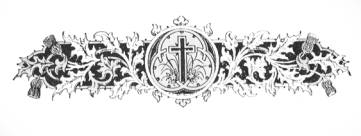 ΤΕΛΟΣΤῼ ΔΕ ΔΩΡΕΟΔΟΤῌ ΘΕῼΔΟΞΑ, ΤΙΜΗ ΚΑΙ ΠΡΟΣΚΥΝΗΣΙΣ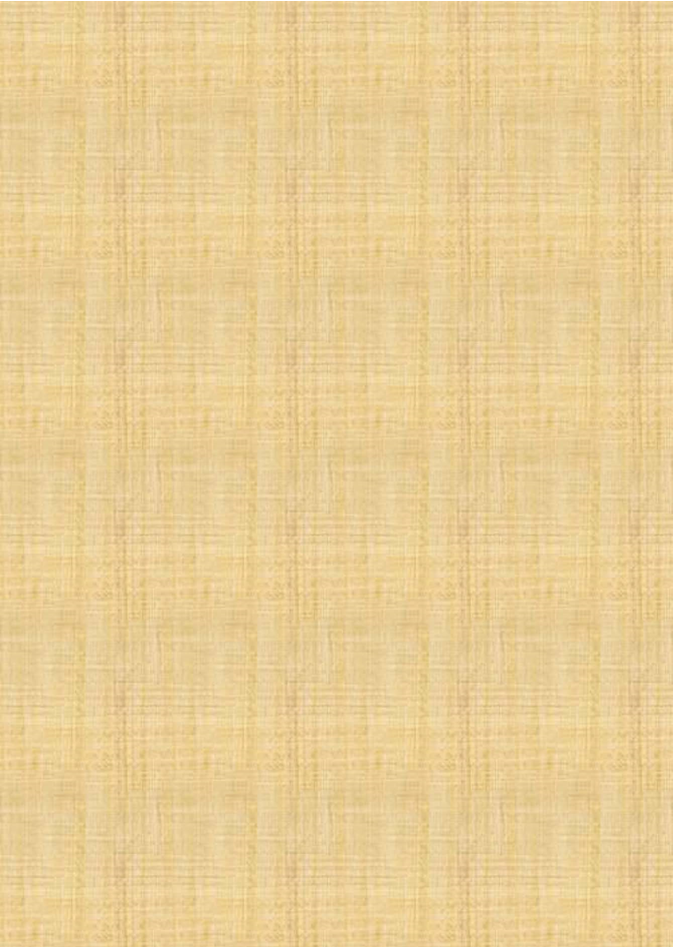 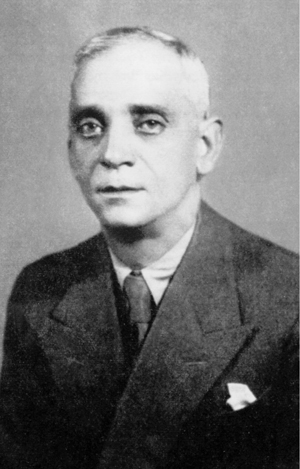 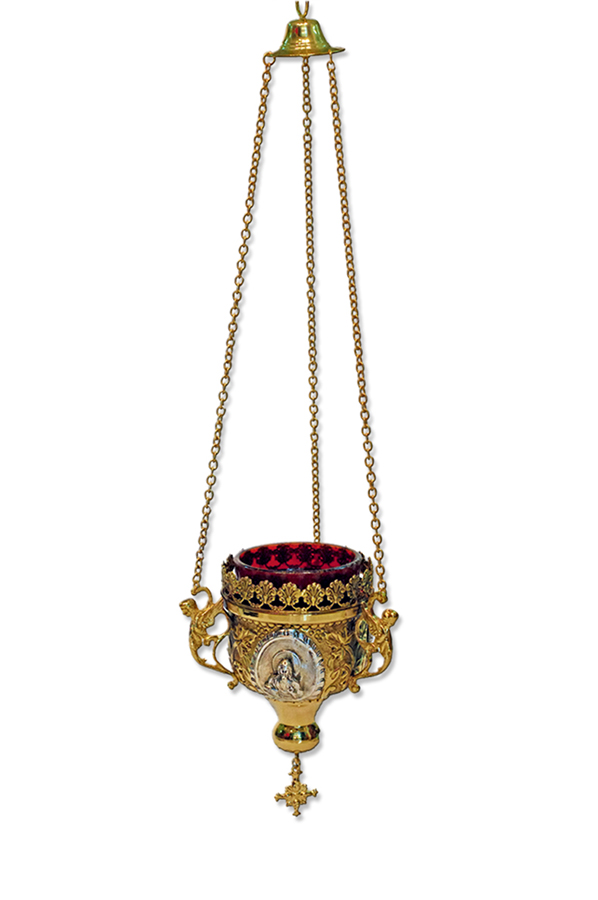 Εὔχεσθε ὑπὲρ τῶν κοπιώντωνΨηφιοποίηση, διόρθωση κειμένων καὶ σχεδιασμὸς ἐξωφύλλου:Λουκᾶς Λουκᾶ: louka.loukas@gmail.comΓεράσιμος Μοναχὸς Ἁγιορείτης: gerry.monk@gmail.comἩ πληκτρολόγηση τῶν κειμένων ἔγινε μὲ τὸ πρόγραμμα “ΜΚ” τοῦ κ. Δημητρίου Παπαδοπούλου, τὸ ὁποῖο διατίθεται δωρεὰν στὴν ἰστοσελίδα https://papline.gr/Ψηφιοποίηση, διόρθωση κειμένων καὶ σχεδιασμὸς ἐξωφύλλου:Λουκᾶς Λουκᾶ: louka.loukas@gmail.comΓεράσιμος Μοναχὸς Ἁγιορείτης: gerry.monk@gmail.comἩ πληκτρολόγηση τῶν κειμένων ἔγινε μὲ τὸ πρόγραμμα “ΜΚ” τοῦ κ. Δημητρίου Παπαδοπούλου, τὸ ὁποῖο διατίθεται δωρεὰν στὴν ἰστοσελίδα https://papline.gr/ἦχος πλ.δ΄Ἐκ νυκτὸς ὀρθρίζει τὸ πνεῦμά μου πρὸς σέ, ὁ Θεός, διότι φῶς τὰ προστάγματά σου ἐπὶ τῆς γῆς.	Ἀλληλούϊα. (γ΄)Δικαιοσύνην μάθετε, οἱ ἐνοικοῦντες ἐπὶ τῆς γῆς. 	Ἀλληλούϊα. (γ΄)Ζῆλος λήψεται λαὸν ἀπαίδευτον, καὶ νῦν πῦρ τοὺς ὑπεναντίους ἔδεται.	Ἀλληλούϊα. (γ΄)Πρόσθες αὐτοῖς κακά, Κύριε, πρόσθες αὐτοῖς κακά, τοῖς ἐνδόξοις τῆς γῆς.	Ἀλληλούϊα. (γ΄)τροπάριοἸδοὺ ὁ Νυμφίος ἔρχεται ἐν τῷ μέσῳ τῆς νυκτός, καὶ μακάριος ὁ δοῦλος, ὃν εὑρήσει γρηγοροῦντα, ἀνάξιος δὲ πάλιν, ὃν εὑρήσει ῥᾳθυμοῦντα. Βλέπε οὖν ψυχή μου, μὴ τῷ ὕπνῳ κατενεχθῇς, ἵνα μὴ τῷ θανάτῳ παραδοθῇς, καὶ τῆς βασιλείας ἔξω κλεισθῇς, ἀλλὰ ἀνάνηψον κράζουσα. Ἅγιος, ἅγιος, ἅγιος εἶ ὁ Θεὸς ἡμῶν, προστασίαις τῶν Ἀσωμάτων σῶσον ἡμᾶς.Δόξα Πατρὶ καὶ Υἱῷ καὶ ἁγίῳ Πνεύματι. Καὶ νῦν καὶ ἀεὶ καὶ εἰς τοὺς αἰῶνας τῶν αἰώνων, ἀμήν.  Κωνσταντίνου Πρίγγου
Μ.Εβδομάς 1969 σ.3* Κωνσταντίνου Πρίγγου
Μ.Εβδομάς 1969 σ.173* Κωνσταντίνου Πρίγγου
Μ.Εβδομάς 1969 σ.3* Κωνσταντίνου Πρίγγου
Μ.Εβδομάς 1969 σ.6*ἦχος α΄Τὰ πάθη τὰ σεπτά, ἡ παροῦσα ἡμέρα, ὡς φῶτα σωστικά, ἀνατέλλει τῷ κόσμῳ· Χριστὸς γὰρ ἐπείγεται, τοῦ παθεῖν ἀγαθότητι, ὁ τὰ σύμπαντα, ἐν τῇ δρακὶ περιέχων, καταδέχεται, ἀναρτηθῆναι ἐν ξύλῳ, τοῦ σῶσαι τὸν ἄνθρωπον.ἦχος α΄Δόξα Πατρὶ καὶ Υἱῷ καὶ ἁγίῳ Πνεύματι.Ἀόρατε Κριτά, ἐν σαρκὶ καθωράθης, καὶ ἔρχῃ ὑπ' ἀνδρῶν, παρανόμων κτανθῆναι; ἡμῶν τὸ κατάκριμα, κατακρίνων τῷ πάθει σου. Ὅθεν αἴνεσιν, μεγαλωσύνην καὶ δόξαν, ἀναπέμποντες, τῇ ἐξουσίᾳ σου Λόγε, συμφώνως προσφέρομεν.ἦχος πλ.δ΄Καὶ νῦν καὶ ἀεὶ καὶ εἰς τοὺς αἰῶνας τῶν αἰώνων, ἀμήν.Τῶν παθῶν τοῦ Κυρίου τὰς ἀπαρχάς, ἡ παροῦσα ἡμέρα λαμπροφορεῖ. Δεῦτε οὖν φιλέορτοι, ὑπαντήσωμεν ᾄσμασιν· ὁ γὰρ Κτίστης ἔρχεται, σταυρὸν καταδέξασθαι, ἐτασμούς καὶ μάστιγας, Πιλάτῳ κρινόμενος· ὅθεν καὶ ἐκ δούλου ῥαπισθεὶς ἐπὶ κόρης· τὰ πάντα προσίεται, ἵνα σώσῃ τὸν ἄνθρωπον. Διὰ τοῦτο βοήσωμεν· Φιλάνθρωπε Χριστὲ ὁ Θεός, τῶν πταισμάτων δώρησαι τὴν ἄφεσιν, τοῖς προσκυνοῦσιν ἐν πίστει, τὰ ἄχραντα πάθη σου.Τὸν τάφον σου ΣωτήρΚωνσταντίνου Πρίγγου
Μ.Εβδομάς 1969 σ.7*Τὸν τάφον σου ΣωτήρΚωνσταντίνου Πρίγγου
Μ.Εβδομάς 1969 σ.7*Τὴν Σοφίαν, καὶ ΛόγονΚωνσταντίνου Πρίγγου
Μ.Εβδομάς 1969 σ.8*ᾠδὴ α΄Κωνσταντίνου Πρίγγου
Μ.Εβδομάς 1969 σ.10*ᾠδὴ α΄Κωνσταντίνου Πρίγγου
Μ.Εβδομάς 1969 σ.11*ᾠδὴ η΄Κωνσταντίνου Πρίγγου
Μ.Εβδομάς 1969 σ.11*ᾠδὴ η΄Κωνσταντίνου Πρίγγου
Μ.Εβδομάς 1969 σ.12*ᾠδὴ θ΄Κωνσταντίνου Πρίγγου
Μ.Εβδομάς 1969 σ.13*ᾠδὴ θ΄Κωνσταντίνου Πρίγγου
Μ.Εβδομάς 1969 σ.14*Κωνσταντίνου Πρίγγου
Μ.Εβδομάς 1969 σ.14*ἦχος α΄Πᾶσα πνοὴ αἰνεσάτω τὸν Κύριον. Αἰνεῖτε τὸν Κύριον ἐκ τῶν οὐρανῶν· αἰνεῖτε αὐτὸν ἐν τοῖς ὑψίστοις. σοὶ πρέπει ὕμνος τῷ Θεῷ.Αἰνεῖτε αὐτόν, πάντες οἱ ἄγγελοι αὐτοῦ· αἰνεῖτε αὐτόν, πᾶσαι αἱ δυνάμεις αὐτοῦ. Σοὶ πρέπει ὕμνος τῷ Θεῷ.Αἰνεῖτε αὐτὸν ἐπὶ ταῖς δυναστείαις αὐτοῦ, αἰνεῖτε αὐτὸν κατὰ τὸ πλῆθος τῆς μεγαλωσύνης αὐτοῦ.Ἐρχόμενος ὁ Κύριος, πρὸς τὸ ἑκούσιον πάθος, τοῖς ἀποστόλοις ἔλεγεν ἐν τῇ ὁδῷ. Ἰδοὺ ἀναβαίνομεν εἰς Ἱεροσόλυμα, καὶ παραδοθήσεται ὁ Υἱὸς τοῦ ἀνθρώπου, καθώς γέγραπται περὶ αὐτοῦ. Δεῦτε οὖν καὶ ἡμεῖς, κεκαθαρμέναις διανοίαις, συμπορευθῶμεν αὐτῷ, καὶ συσταυρωθῶμεν, καὶ νεκρωθῶμεν δι’ αὐτόν, ταῖς τοῦ βίου ἡδοναῖς, ἵνα καὶ συζήσωμεν αὐτῷ, καὶ ἀκούσωμεν βοῶντος αὐτοῦ, οὐκέτι εἰς τὴν ἐπίγειον Ἱερουσαλήμ, διὰ τὸ παθεῖν, ἀλλὰ ἀναβαίνω πρὸς τὸν Πατέρα μου, καὶ Πατέρα ὑμῶν, καὶ Θεόν μου, καὶ Θεὸν ὑμῶν, καὶ συνανυψῶ ὑμᾶς εἰς τὴν ἄνω Ἱερουσαλήμ, ἐν τῇ βασιλείᾳ τῶν οὐρανῶν.Αἰνεῖτε αὐτὸν ἐν ἤχῳ, σάλπιγγος, αἰνεῖτε αὐτὸν ἐν ψαλτηρίῳ καὶ κιθάρᾳ. τὸ ἴδιο ἦχος πλ.α΄Αἰνεῖτε αὐτὸν ἐν τυμπάνῳ καὶ χορῷ, αἰνεῖτε αὐτὸν ἐν χορδαῖς καὶ ὀργάνῳ.Φθάσαντες πιστοί, τὸ σωτήριον Πάθος Χριστοῦ τοῦ Θεοῦ, τὴν ἄφατον αὐτοῦ μακροθυμίαν δοξάσωμεν, ὅπως τῇ αὐτοῦ εὐσπλαγχνίᾳ, συνεγείρῃ καὶ ἡμᾶς, νεκρωθέντας τῇ ἁμαρτίᾳ, ὡς ἀγαθὸς καὶ φιλάνθρωπος.Αἰνεῖτε αὐτὸν ἐν κυμβάλοις εὐήχοις, αἰνεῖτε αὐτὸν ἐν κυμβάλοις ἀλαλαγμοῦ.
Πᾶσα πνοὴ αἰνεσάτω τὸν Κύριον. τὸ ἴδιο ἦχος πλ.α΄Δόξα Πατρὶ καὶ Υἱῷ καὶ ἁγίῳ Πνεύματι.Καὶ νῦν καὶ ἀεὶ καὶ εἰς τοὺς αἰῶνας τῶν αἰώνων, ἀμήν.Κύριε, ἐρχόμενος πρὸς τὸ πάθος, τοὺς ἰδίους στηρίζων μαθητὰς ἔλεγες, κατ' ἰδίαν παραλαβὼν αὐτούς. Πῶς τῶν ῥημάτων μου ἀμνημονεῖτε, ὧν πάλαι εἶπον ὑμῖν, ὅτι προφήτην πάντα οὐ γέγραπται εἰ μὴ ἐν Ἱερουσαλὴμ ἀποκτανθῆναι; Νῦν οὖν καιρὸς ἐφέστηκεν, ὃν εἶπον ὑμῖν, ἰδοὺ γὰρ παραδίδομαι, ἁμαρτωλῶν χερσὶν ἐμπαιχθῆναι, οἳ καὶ σταυρῷ με προσπήξαντες, ταφῇ παραδόντες, ἐβδελυγμένον λογιοῦνται ὡς νεκρόν, ὅμως θαρσεῖτε, τριήμερος γὰρ ἐγείρομαι εἰς ἀγαλλίασιν πιστῶν, καὶ ζωήν τὴν αἰώνιον.Κωνσταντίνου Πρίγγου
Μ.Εβδομάς 1969 σ.15*Κωνσταντίνου Πρίγγου
Μ.Εβδομάς 1969 σ.16*Κωνσταντίνου Πρίγγου
Μ.Εβδομάς 1969 σ.18*Κωνσταντίνου Πρίγγου
Μ.Εβδομάς 1969 σ.18*ἦχος πλ.α΄Κύριε, πρὸς τὸ μυστήριον τὸ ἀπόῤῥητον τῆς σῆς οἰκονομίας, οὐκ ἐξαρκοῦσα ἡ τῶν ἐκ Ζεβεδαίου μήτηρ, ᾐτεῖτό σοι προσκαίρου βασιλείας τιμήν, τοῖς ἑαυτῆς δωρήσασθαι τέκνοις, ἀλλ’ ἀντὶ ταύτης, ποτήριον θανάτου ἐπηγγείλω πιεῖν τοῖς φίλοις σου, ὃ ποτήριον πρὸ τούτων, πιεῖν ὁ αὐτὸς ἔλεγες, ἁμαρτημάτων καθαρτήριον. Διό σοι βοῶμεν. Ἡ σωτηρία τῶν ψυχῶν ἡμῶν, δόξα σοι.Ἐνεπλήσθημεν τὸ πρωΐ τοῦ ἐλέους σου, Κύριε, καὶ ἠγαλλιασάμεθα καὶ ηὐφράνθημεν ἐν πάσαις ταῖς ἡμέραις ἡμῶν. Εὐφρανθείημεν, ἀνθ’ ὧν ἡμερῶν ἐταπείνωσας ἡμᾶς, ἐτῶν, ὧν εἴδομεν κακά,
καὶ ἴδε ἐπὶ τοὺς δούλους σου καὶ ἐπὶ τὰ ἔργα σου, καὶ ὁδήγησον τοὺς υἱοὺς αὐτῶν.Κύριε, τὰ τελεώτατα φρονεῖν, τοὺς οἰκείους παιδεύων μαθητάς, μὴ ὁμοιοῦσθαι τοῖς ἔθνεσιν ἔλεγες, εἰς τὸ κατάρχειν τῶν ἐλαχιστοτέρων, οὐχ οὕτω γὰρ ἔσται ὑμῖν τοῖς ἐμοῖς μαθηταῖς, ὅτι πτωχὸς θέλων ὑπάρχω, ὁ πρῶτος οὖν ὑμῶν, ἔστω πάντων διάκονος, ὁ δὲ ἄρχων, ὡς ὁ ἀρχόμενος, ὁ προκριθεὶς δὲ ὡς ὁ ἔσχατος, καὶ γάρ ἐλήλυθα αὐτὸς τῷ πτωχεύσαντι Ἀδὰμ διακονῆσαι, καὶ λύτρον δοῦναι ἀντὶ πολλῶν, τὴν ψυχὴν τῶν βοώντων μοι, Δόξα σοι.ἦχος πλ.δ΄Καὶ ἔστω ἡ λαμπρότης Κυρίου τοῦ Θεοῦ ἡμῶν ἐφ’ ἡμᾶς,
καὶ τὰ ἔργα τῶν χειρῶν ἡμῶν κατεύθυνον ἐφ’ ἡμᾶς, καὶ τὸ ἔργον τῶν χειρῶν ἡμῶν κατεύθυνον.Τῆς ξηρανθείσης συκῆς διὰ τὴν ἀκαρπίαν, τὸ ἐπιτίμιον φοβηθέντες ἀδελφοί, καρποὺς ἀξίους τῆς μετανοίας, προσάξωμεν Χριστῷ, τῷ παρέχοντι ἡμῖν τὸ μέγα ἔλεος.Δόξα Πατρὶ καὶ Υἱῷ καὶ ἁγίῳ Πνεύματι.Καὶ νῦν καὶ ἀεὶ καὶ εἰς τοὺς αἰῶνας τῶν αἰώνων, ἀμήν.Δευτέραν Εὔαν τὴν Αἰγυπτίαν, εὑρὼν ὁ δράκων, διὰ ῥημάτων, ἔσπευδε κολακείαις, ὑποσκελίσαι τὸν Ἰωσήφ, ἀλλ’ αὐτὸς καταλιπὼν τὸν χιτῶνα, ἔφυγε τὴν ἁμαρτίαν καὶ γυμνὸς οὐκ ᾐσχύνετο, ὡς ὁ πρωτόπλαστος, πρὸ τῆς παρακοῆς, αὐτοῦ ταῖς ἱκεσίαις Χριστέ, ἐλέησον ἡμᾶς.ἰδιόμελαΚωνσταντίνου Πρίγγου
Μ.Εβδομάς 1969 σ.20*Κωνσταντίνου Πρίγγου
Μ.Εβδομάς 1969 σ.21*Κωνσταντίνου Πρίγγου
Μ.Εβδομάς 1969 σ.22*Κωνσταντίνου Πρίγγου
Μ.Εβδομάς 1969 σ.22*Γεράσιμος Μοναχὸς Ἁγιορείτηςlouka.loukas@gmail.comἦχος πλ.δ΄Ἐκ νυκτὸς ὀρθρίζει τὸ πνεῦμά μου πρὸς σέ, ὁ Θεός, διότι φῶς τὰ προστάγματά σου ἐπὶ τῆς γῆς.	Ἀλληλούϊα. (γ΄)Δικαιοσύνην μάθετε, οἱ ἐνοικοῦντες ἐπὶ τῆς γῆς. 	Ἀλληλούϊα. (γ΄)Ζῆλος λήψεται λαὸν ἀπαίδευτον, καὶ νῦν πῦρ τοὺς ὑπεναντίους ἔδεται.	Ἀλληλούϊα. (γ΄)Πρόσθες αὐτοῖς κακά, Κύριε, πρόσθες αὐτοῖς κακά, τοῖς ἐνδόξοις τῆς γῆς.	Ἀλληλούϊα. (γ΄)τροπάριοἸδοὺ ὁ Νυμφίος ἔρχεται ἐν τῷ μέσῳ τῆς νυκτός, καὶ μακάριος ὁ δοῦλος, ὃν εὑρήσει γρηγοροῦντα, ἀνάξιος δὲ πάλιν, ὃν εὑρήσει ῥᾳθυμοῦντα. Βλέπε οὖν ψυχή μου, μὴ τῷ ὕπνῳ κατενεχθῇς, ἵνα μὴ τῷ θανάτῳ παραδοθῇς, καὶ τῆς βασιλείας ἔξω κλεισθῇς, ἀλλὰ ἀνάνηψον κράζουσα. Ἅγιος, ἅγιος, ἅγιος εἶ ὁ Θεὸς ἡμῶν, πρεσβείαις τοῦ Προδρόμου σῶσον ἡμᾶς.Δόξα Πατρὶ καὶ Υἱῷ καὶ ἁγίῳ Πνεύματι. Καὶ νῦν καὶ ἀεὶ καὶ εἰς τοὺς αἰῶνας τῶν αἰώνων, ἀμήν. Βλ. «Εἰς τὸν Νυμφῶνα - Μ. Δευτέρα»ἦχος δ΄Τὸν Νυμφίον ἀδελφοὶ ἀγαπήσωμεν, τὰς λαμπάδας ἑαυτῶν εὐτρεπίσωμεν, ἐν ἀρεταῖς ἐκλάμποντες καὶ πίστει ὀρθῇ, ἵνα ὡς αἱ φρόνιμοι, τοῦ Κυρίου παρθένοι, ἕτοιμοι εἰσέλθωμεν, σὺν αὐτῷ εἰς τοὺς γάμους· ὁ γὰρ Νυμφίος δῶρον ὡς Θεός, πᾶσι παρέχει τὸν ἄφθαρτον στέφανον.Δόξα Πατρὶ καὶ Υἱῷ καὶ ἁγίῳ Πνεύματι.Βουλευτήριον Σωτήρ, παρανομίας κατὰ σοῦ, Ἱερεῖς καὶ Γραμματεῖς, φθόνῳ ἀθροίσαντες δεινῶς, εἰς προδοσίαν ἐκίνησαν τὸν Ἰούδαν· ὅθεν ἀναιδῶς, ἐξεπορεύετο, ἐλάλει κατὰ σοῦ, τοῖς παρανόμοις λαοῖς. Τί μοι φησὶ παρέχετε, κᾀγὼ ὑμῖν αὐτὸν παραδώσω εἰς χεῖρας ὑμῶν; Τῆς κατακρίσεως τούτου ῥῦσαι, Κύριε τὰς ψυχὰς ἡμῶν.ἦχος πλ.δ΄Καὶ νῦν καὶ ἀεὶ καὶ εἰς τοὺς αἰῶνας τῶν αἰώνων, ἀμήν.Ὁ Ἰούδας τῇ γνώμῃ φιλαργυρεῖ, κατὰ τοῦ Διδασκάλου ὁ δυσμενής, κινεῖται βουλεύεται, μελετᾷ τὴν παράδοσιν, τοῦ φωτὸς ἐκπίπτει, τὸ σκότος δεχόμενος, συμφωνεῖ τὴν πρᾶσιν, πωλεῖ τὸν ἀτίμητον· ὅθεν καὶ ἀγχόνην, ἀμοιβὴν ὧν περ ἔδρα, εὑρίσκει ὁ ἄθλιος, καὶ ἐπώδυνον θάνατον. Τῆς αὐτοῦ ἡμᾶς λύτρωσαι, μερίδος Χριστὲ ὁ Θεός, τῶν πταισμάτων ἄφεσιν δωρούμενος, τοῖς ἑορτάζουσι πόθω, τὸ ἄχραντον πάθος σου.Ὁ ὑψωθεὶς ἐν τῷ ΣταυρῷΚωνσταντίνου Πρίγγου
Μ.Εβδομάς 1969 σ.23*Κατεπλάγη ἸωσὴφΚωνσταντίνου ΠρίγγουΜ.Εβδομάς 1969 σ.24*Τὴν Σοφίαν καὶ ΛόγονΚωνσταντίνου Πρίγγου
Μ.Εβδομάς 1969 σ.26*Κωνσταντίνου Πρίγγου
Μ.Εβδομάς 1969 σ.27*Κωνσταντίνου Πρίγγου
Μ.Εβδομάς 1969 σ.28*Κωνσταντίνου Πρίγγου
Μ.Εβδομάς 1969 σ.28*Κωνσταντίνου Πρίγγου
Μ.Εβδομάς 1969 σ.29*Κωνσταντίνου Πρίγγου
Μ.Εβδομάς 1969 σ.14*ἦχος α΄Πᾶσα πνοὴ αἰνεσάτω τὸν Κύριον. Αἰνεῖτε τὸν Κύριον ἐκ τῶν οὐρανῶν· αἰνεῖτε αὐτὸν ἐν τοῖς ὑψίστοις. σοὶ πρέπει ὕμνος τῷ Θεῷ.Αἰνεῖτε αὐτόν, πάντες οἱ ἄγγελοι αὐτοῦ· αἰνεῖτε αὐτόν, πᾶσαι αἱ δυνάμεις αὐτοῦ. Σοὶ πρέπει ὕμνος τῷ Θεῷ.Αἰνεῖτε αὐτὸν ἐπὶ ταῖς δυναστείαις αὐτοῦ, αἰνεῖτε αὐτὸν κατὰ τὸ πλῆθος τῆς μεγαλωσύνης αὐτοῦ.Ἐν ταῖς λαμπρότησι τῶν ἁγίων σου, πῶς εἰσελεύσομαι ὁ ἀνάξιος; ἐὰν γὰρ τολμήσω συνεισελθεῖν εἰς τὸν νυμφῶνα, ὁ χιτών με ἐλέγχει, ὅτι οὐκ ἔστι τοῦ γάμου καὶ δέσμιος ἐκβαλοῦμαι ὑπὸ τῶν ἀγγέλων, καθάρισον Κύριε, τὸν ῥύπον τῆς ψυχῆς μου καὶ σῶσόν με ὡς φιλάνθρωπος.Αἰνεῖτε αὐτὸν ἐν ἤχῳ σάλπιγγος, αἰνεῖτε αὐτὸν ἐν ψαλτηρίῳ καὶ κιθάρᾳ. τὸ ἴδιο ἦχος β΄Αἰνεῖτε αὐτὸν ἐν τυμπάνῳ καὶ χορῷ, αἰνεῖτε αὐτὸν ἐν χορδαῖς καὶ ὀργάνῳ.Ὁ τῆς ψυχῆς ῥαθυμίᾳ νυστάξας, οὐ κέκτημαι Νυμφίε Χριστέ, καιομένην λαμπάδα τὴν ἐξ ἀρετῶν, καὶ νεάνισιν ὡμοιώθην μωραῖς, ἐν καιρῷ τῆς ἐργασίας ῥεμβόμενος, τὰ σπλάγχνα τῶν οἰκτιρμῶν σου, μὴ κλείσῃς μοι Δέσποτα, ἀλλ' ἐκτινάξας μου τὸν ζοφερὸν ὕπνον ἐξανάστησον, καὶ ταῖς φρονίμοις συνεισάγαγε Παρθένοις, εἰς νυμφῶνα τὸν σόν, ὅπου ἦχος καθαρὸς ἑορταζόντων, καὶ βοώντων ἀπαύστως· Κύριε δόξα σοι.Αἰνεῖτε αὐτὸν ἐν κυμβάλοις εὐήχοις, αἰνεῖτε αὐτὸν ἐν κυμβάλοις ἀλαλαγμοῦ.
Πᾶσα πνοὴ αἰνεσάτω τὸν Κύριον. τὸ ἴδιο ἦχος δ΄Δόξα Πατρὶ καὶ Υἱῷ καὶ ἁγίῳ Πνεύματι.Καὶ νῦν καὶ ἀεὶ καὶ εἰς τοὺς αἰῶνας τῶν αἰώνων, ἀμήν.Τοῦ κρύψαντος τὸ τάλαντον, τὴν κατάκρισιν, ἀκούσασα ψυχή, μὴ κρύπτε λόγον Θεοῦ, κατάγγελλε τὰ θαυμάσια αὐτοῦ, ἵνα πλεονάζουσα τὸ χάρισμα, εἰσέλθῃς, εἰς τὴν χαρὰν τοῦ Κυρίου σου.Κωνσταντίνου Πρίγγου
Μ.Εβδομάς 1969 σ.15*Κωνσταντίνου Πρίγγου
Μ.Εβδομάς 1969 σ.29*Κωνσταντίνου Πρίγγου
Μ.Εβδομάς 1969 σ.30*Κωνσταντίνου Πρίγγου
Μ.Εβδομάς 1969 σ.31*ἦχος πλ.β΄Δεῦτε πιστοί, ἐπεργασώμεθα προθύμως τῷ Δεσπότῃ· νέμει γὰρ τοῖς δούλοις τὸν πλοῦτον, καὶ ἀναλόγως ἕκαστος, πολυπλασιάσωμεν, τὸ τῆς χάριτος τάλαντον. Ὁ μὲν σοφίαν κομιείτω, δι' ἔργων ἀγαθῶν. Ὁ δὲ λειτουργίαν λαμπρότητος ἐπιτελείσθω, κοινωνείτω δὲ τοῦ λόγου, πιστος τῷ ἀμυήτῳ, καὶ σκορπιζέτω τὸν πλοῦτον, πένησιν ἄλλος· οὕτω γὰρ τὸ δάνειον πολυπλασιάσομεν, καὶ ὡς οἰκονόμοι πιστοὶ τῆς χάριτος, δεσποτικῆς χαρᾶς ἀξιωθῶμεν, αὐτῆς ἡμᾶς καταξίωσον, Χριστε ὁ Θεός, ὡς φιλάνθρωπος.Ἐνεπλήσθημεν τὸ πρωΐ τοῦ ἐλέους σου, Κύριε, καὶ ἠγαλλιασάμεθα καὶ εὐφράνθημεν ἐν πάσαις ταῖς ἡμέραις ἡμῶν· Ἐφρανθείημεν ἀνθ᾿ ὧν ἡμερῶν ἐταπείνωσας ἡμᾶς, ἐτῶν, ὧν εἴδομεν κακά.
Καὶ ἴδε ἐπὶ τοὺς δούλους σου καὶ ἐπὶ τὰ ἔργα σου καὶ ὁδήγησον τοὺς υἱοὺς αὐτῶν.Ὅταν ἔλθῃς ἐν δόξῃ μετ' Ἀγγελικῶν Δυνάμεων, καὶ καθίσῃς ἐν θρόνῳ Ἰησοῦ διακρίσεως, μή με Ποιμὴν ἀγαθὲ διαχωρίσῃς· ὁδοὺς δεξιὰς γὰρ οἶδας, διεστραμμέναι δέ εἰσιν αἱ εὐώνυμοι· μὴ οὖν ἐρίφοις με, τὸν τραχὺν τῇ ἁμαρτίᾳ συναπολέσῃς· ἀλλὰ τοῖς ἐκ δεξιῶν, συναριθμήσας προβάτοις, σῶσόν με ὡς φιλάνθρωπος.Καὶ ἔστω ἡ λαμπρότης Κυρίου τοῦ Θεοῦ ἡμῶν ἐφ᾿ ἡμᾶς,
καὶ τὰ ἔργα τῶν χειρῶν ἡμῶν κατεύθυνον ἐφ᾿ ἡμᾶς καὶ τὸ ἔργον τῶν χειρῶν ἡμῶν κατεύθυνον.Ὁ Νυμφίος ὁ κάλλει ὡραῖος, παρὰ πάντας ἀνθρώπους, ὁ συγκαλέσας ἡμᾶς, πρὸς ἑστίασιν πνευματικὴν τοῦ νυμφῶνός σου, τὴν δυσείμονά μου μορφήν, τῶν πταισμάτων ἀπαμφίασον, τῇ μεθέξει τῶν παθημάτων σου, καὶ στολὴν δόξης κοσμήσας, τῆς σῆς ὡραιότητος, δαιτυμόνα φαιδρὸν ἀνάδειξον, τῆς βασιλείας σου ὡς εὔσπλαγχνος.Δόξα Πατρὶ καὶ Υἱῷ καὶ ἁγίῳ Πνεύματι.Καὶ νῦν καὶ ἀεὶ καὶ εἰς τοὺς αἰῶνας τῶν αἰώνων, ἀμήν.Ἰδού σοι τὸ τάλαντον, ὁ Δεσπότης ἐμπιστεύει ψυχή μου, φόβῳ δέξαι τὸ χάρισμα, δάνεισαι τῷ δεδωκότι, διάδος πτωχοῖς, καὶ κτῆσαι φίλον τὸν Κύριον, ἵνα στῇς ἐκ δεξιῶν αὐτοῦ, ὅταν ἔλθῃ ἐν δόξῃ, καὶ ἀκούσῃς μακαρίας φωνῆς. Εἴσελθε δοῦλε, εἰς τὴν χαρὰν τοῦ Κυρίου σου. Αὐτῆς ἀξίωσόν με, Σωτὴρ τὸν πλανηθέντα, διὰ τὸ μέγα σου ἔλεος.ἰδιόμελαΚωνσταντίνου Πρίγγου
Μ.Εβδομάς 1969 σ.32*Κωνσταντίνου Πρίγγου
Μ.Εβδομάς 1969 σ.35*Γεράσιμος Μοναχὸς Ἁγιορείτηςlouka.loukas@gmail.comἦχος πλ.δ΄Ἐκ νυκτὸς ὀρθρίζει τὸ πνεῦμά μου πρὸς σέ, ὁ Θεός, διότι φῶς τὰ προστάγματά σου ἐπὶ τῆς γῆς.	Ἀλληλούϊα. (γ΄)Δικαιοσύνην μάθετε, οἱ ἐνοικοῦντες ἐπὶ τῆς γῆς. 	Ἀλληλούϊα. (γ΄)Ζῆλος λήψεται λαὸν ἀπαίδευτον, καὶ νῦν πῦρ τοὺς ὑπεναντίους ἔδεται.	Ἀλληλούϊα. (γ΄)Πρόσθες αὐτοῖς κακά, Κύριε, πρόσθες αὐτοῖς κακά, τοῖς ἐνδόξοις τῆς γῆς.	Ἀλληλούϊα. (γ΄)τροπάριοἸδοὺ ὁ Νυμφίος ἔρχεται ἐν τῷ μέσῳ τῆς νυκτός, καὶ μακάριος ὁ δοῦλος, ὃν εὑρήσει γρηγοροῦντα, ἀνάξιος δὲ πάλιν, ὃν εὑρήσει ῥᾳθυμοῦντα. Βλέπε οὖν ψυχή μου, μὴ τῷ ὕπνῳ κατενεχθῇς, ἵνα μὴ τῷ θανάτῳ παραδοθῇς, καὶ τῆς βασιλείας ἔξω κλεισθῇς, ἀλλὰ ἀνάνηψον κράζουσα. Ἅγιος, ἅγιος, ἅγιος εἶ ὁ Θεὸς ἡμῶν, δυνάμει τοῦ Σταυροῦ σου σῶσον ἡμᾶς.Δόξα Πατρὶ καὶ Υἱῷ καὶ ἁγίῳ Πνεύματι. Καὶ νῦν καὶ ἀεὶ καὶ εἰς τοὺς αἰῶνας τῶν αἰώνων, ἀμήν. Βλ. «Εἰς τὸν Νυμφῶνα - Μ. Δευτέρα»ἦχος γ΄Πόρνη προσῆλθέ σοι, μύρα σὺν δάκρυσι, κατακενοῦσά σου ποσὶ φιλάνθρωπε, καὶ δυσωδίας τῶν κακῶν, λυτροῦται τῇ κελεύσει σου, πνέων δὲ τὴν χάριν σου, μαθητής ὁ ἀχάριστος, ταύτην ἀποβάλλεται, καὶ βορβόρῳ συμφύρεται, φιλαργυρίᾳ ἀπεμπολῶν σε. Δόξα Χριστὲ τῇ εὐσπλαγχνίᾳ σου.ἦχος δ΄Δόξα Πατρὶ καὶ Υἱῷ καὶ ἁγίῳ Πνεύματι.Ἰούδας ὁ δόλιος, φιλαργυρίας ἐρῶν, προδοῦναί σε Κύριε, τὸν θησαυρὸν τῆς ζωῆς, δολίως ἐμελέτησεν. Ὅθεν καὶ παροινήσας, τρέχει πρὸς Ἰουδαίους, λέγει τοῖς παρανόμοις. Τί μοι θέλετε δοῦναι, κᾀγὼ παραδώσω ὑμῖν, εἰς τὸ σταυρῶσαι αὐτόν;ἦχος α΄Καὶ νῦν καὶ ἀεὶ καὶ εἰς τοὺς αἰῶνας τῶν αἰώνων, ἀμήν.Ἡ πόρνη ἐν κλαυθμῷ, ἀνεβόα οἰκτίρμον, ἐκμάσσουσα θερμῶς, τοὺς ἀχράντους σου πόδας, θριξὶ τῆς κεφαλῆς αὐτῆς, καὶ ἐκ βάθους στενάζουσα. Μὴ ἀπώσῃ με, μηδὲ βδελύξῃ Θεέ μου, ἀλλὰ δέξαι με, μετανοοῦσαν καὶ σῶσον, ὡς μόνος φιλάνθρωπος.Τὴν ὡραιότηταΚωνσταντίνου Πρίγγου
Μ.Εβδομάς 1969 σ.37*Ταχὺ προκατάλαβεΚωνσταντίνου Πρίγγου
Μ.Εβδομάς 1969 σ.38Τον τάφον σου ΣωτήρΚωνσταντίνου Πρίγγου
Μ.Εβδομάς 1969 σ.39*Κωνσταντίνου Πρίγγου
Μ.Εβδομάς 1969 σ.40*Κωνσταντίνου Πρίγγου
Μ.Εβδομάς 1969 σ.40*Κωνσταντίνου Πρίγγου
Μ.Εβδομάς 1969 σ.41*Κωνσταντίνου Πρίγγου
Μ.Εβδομάς 1969 σ.41*Κωνσταντίνου Πρίγγου
Μ.Εβδομάς 1969 σ.42*Κωνσταντίνου Πρίγγου
Μ.Εβδομάς 1969 σ.43*Κωνσταντίνου Πρίγγου
Μ.Εβδομάς 1969 σ.14*ἦχος α΄Πᾶσα πνοὴ αἰνεσάτω τὸν Κύριον. Αἰνεῖτε τὸν Κύριον ἐκ τῶν οὐρανῶν·
αἰνεῖτε αὐτὸν ἐν τοῖς ὑψίστοις. σοὶ πρέπει ὕμνος τῷ Θεῷ.Αἰνεῖτε αὐτόν, πάντες οἱ ἄγγελοι αὐτοῦ· αἰνεῖτε αὐτόν, πᾶσαι αἱ δυνάμεις αὐτοῦ. Σοὶ πρέπει ὕμνος τῷ Θεῷ.Αἰνεῖτε αὐτὸν ἐπὶ ταῖς δυναστείαις αὐτοῦ, αἰνεῖτε αὐτὸν κατὰ τὸ πλῆθος τῆς μεγαλωσύνης αὐτοῦ.Σὲ τὸν τῆς Παρθένου Υἱόν, πόρνη ἐπιγνοῦσα Θεὸν ἔλεγεν, ἐν κλαυθμῷ δυσωποῦσα, ὡς δακρύων ἄξια πράξασα. Διάλυσον τὸ χρέος, ὡς κᾀγὼ τοὺς πλοκάμους, ἀγάπησον φιλοῦσαν, τὴν δικαίως μισουμένην, καὶ πλησίον τελωνῶν σε κηρύξω, εὐεργέτα φιλάνθρωπε.Αἰνεῖτε αὐτὸν ἐν ἤχῳ, σάλπιγγος, αἰνεῖτε αὐτὸν ἐν ψαλτηρίῳ καὶ κιθάρᾳ.Τὸ πολυτίμητον μύρον, ἡ πόρνη ἔμιξε μετὰ δακρύων, καὶ ἐξέχεεν εἰς τοὺς ἀχράντους πόδας σου, καταφιλοῦσα· ἐκείνην εὐθὺς ἐδικαίωσας, ἡμῖν δὲ συγχώρησιν δώρησαι· ὁ παθῶν ὑπὲρ ἡμῶν, καὶ σῶσον ἡμᾶς.Αἰνεῖτε αὐτὸν ἐν τυμπάνῳ καὶ χορῷ, αἰνεῖτε αὐτὸν ἐν χορδαῖς καὶ ὀργάνῳ.Ὅτε ἡ ἁμαρτωλός, προσέφερε τὸ μύρον, τότε ὁ μαθητής, συνεφώνει τοῖς παρανόμοις· ἡ μὲν ἔχαιρε κενοῦσα τὸ πολύτιμον, ὁ δὲ ἔσπευδε πωλῆσαι τὸν ἀτίμητον, αὕτη τὸν Δεσπότην ἐπεγίνωσκεν, οὗτος τοῦ Δεσπότου ἐχωρίζετο, αὕτη ἠλευθεροῦτο, καὶ ὁ Ἰούδας δοῦλος ἐγεγόνει τοῦ ἐχθροῦ, δεινὸν ἡ ῥαθυμία! μεγάλη ἡ μετάνοια! ἥν μοι δώρησαι Σωτήρ, ὁ παθὼν ὑπὲρ ἡμῶν, καὶ σῶσον ἡμᾶς.Αἰνεῖτε αὐτὸν ἐν κυμβάλοις εὐήχοις, αἰνεῖτε αὐτὸν ἐν κυμβάλοις ἀλαλαγμοῦ.
Πᾶσα πνοὴ αἰνεσάτω τὸν Κύριον.Ὢ τῆς Ἰούδα ἀθλιότητος! ἐθεώρει τὴν πόρνην φιλοῦσαν τὰ ἴχνη καὶ ἐσκέπτετο δόλῳ, τῆς προδοσίας τὸ φίλημα· ἐκείνη τοὺς πλοκάμους διέλυσε καὶ οὗτος τῷ θυμῷ ἐδεσμεῖτο, φέρων ἀντὶ μύρου, τὴν δυσώδη κακίαν· φθόνος γὰρ οὐκ οἶδε, προτιμᾶν τὸ συμφέρον. Ὢ τῆς Ἰούδα ἀθλιότητος! ἀφ' ἧς ῥῦσαι ὁ Θεὸς τὰς ψυχὰς ἡμῶν.ἦχος β΄Δόξα Πατρὶ καὶ Υἱῷ καὶ ἁγίῳ Πνεύματι.Ἡ ἁμαρτωλὸς ἔδραμε πρὸς τὸ μύρον πριάσασθαι, πολύτιμον μύρον, τοῦ μυρίσαι τὸν εὐεργέτην καὶ τῷ μυρεψῷ ἐβόα· Δός μοι τὸ μύρον, ἵνα ἀλείψω κᾀγὼ τὸν ἐξαλείψαντά μου πάσας τὰς ἁμαρτίας.ἦχος πλ.β΄Καὶ νῦν καὶ ἀεὶ καὶ εἰς τοὺς αἰῶνας τῶν αἰώνων, ἀμήν.Ἡ βεβυθισμένη τῇ ἁμαρτίᾳ, εὗρέ σε λιμένα τῆς σωτηρίας καὶ μύρον σὺν δάκρυσι κενοῦσά σοι ἐβόα· Ἴδε ὁ ἔχων ἐξουσίαν συγκωρεῖν ἁμαρτίας, Ἴδε ὁ τῶν ἁμαρτανόντων τὴν μετάνοιαν φέρων· ἀλλὰ Δέσποτα διάσωσόν με, ἐκ τοῦ κλύδωνος τῆς ἁμαρτίας μου δέομαι, διὰ τὸ μέγα σου ἔλεος.Κωνσταντίνου Πρίγγου
Μ.Εβδομάς 1969 σ.15*Κωνσταντίνου Πρίγγου
Μ.Εβδομάς 1969 σ.44*Κωνσταντίνου Πρίγγου
Μ.Εβδομάς 1969 σ.47*Κωνσταντίνου Πρίγγου
Μ.Εβδομάς 1969 σ.48*ἦχος πλ.β΄Σήμερον ὁ Χριστός, παραγίνεται ἐν τῇ οἰκίᾳ τοῦ Φαρισαίου, καὶ γυνὴ ἁμαρτωλὸς προσελθοῦσα, τοῖς ποσὶν ἐκυλινδοῦτο βοῶσα· Ἴδε τὴν βεβυθισμένην τῇ ἁμαρτίᾳ, τὴν ἀπηλπισμένην διὰ τὰς πράξεις, τὴν μὴ βδελυχθεῖσαν παρὰ τῆς σῆς ἀγαθότητος· καὶ δός μοι Κύριε, τὴν ἄφεσιν τῶν κακῶν, καὶ σῶσόν με.Ἐνεπλήσθημεν τὸ πρωΐ τοῦ ἐλέους σου, Κύριε,
καὶ ἠγαλλιασάμεθα καὶ ηὐφράνθημεν ἐν πάσαις ταῖς ἡμέραις ἡμῶν.Ἥπλωσεν ἡ Πόρνη, τὰς τρίχας σοι τῷ Δεσπότῃ, ἥπλωσεν Ἰούδας, τὰς χεῖρας τοῖς παρανόμοις· ἡ μέν, λαβεῖν τὴν ἄφεσιν, ὁ δέ, λαβεῖν ἀργύρια. Διό σοι βοῶμεν, τῷ πραθέντι καὶ ἐλευθερώσαντι ἡμᾶς, Κύριε δόξα σοι.Εὐφρανθείημεν, ἀνθ’ ὧν ἡμερῶν ἐταπείνωσας ἡμᾶς, ἐτῶν, ὧν εἴδομεν κακά,
καὶ ἴδε ἐπὶ τοὺς δούλους σου καὶ ἐπὶ τὰ ἔργα σου, καὶ ὁδήγησον τοὺς υἱοὺς αὐτῶν.Προσῆλθε Γυνὴ δυσώδης καὶ βεβορβορωμένη, δάκρυα προχέουσα ποσί σου Σωτήρ, τὸ Πάθος καταγγέλλουσα. Πῶς ἀτενίσω σοι τῷ Δεσπότῃ; αὐτὸς γὰρ ἐλήλυθας, σῶσαι πόρνην, ἐκ βυθοῦ θανοῦσάν με ἀνάστησον, ὁ τὸν Λάζαρον ἐγείρας, ἐκ τάφου τετραήμερον, δέξαι μὲ τὴν τάλαιναν, Κύριε καὶ σῶσόν με.Καὶ ἔστω ἡ λαμπρότης Κυρίου τοῦ Θεοῦ ἡμῶν ἐφ’ ἡμᾶς,
καὶ τὰ ἔργα τῶν χειρῶν ἡμῶν κατεύθυνον ἐφ’ ἡμᾶς, καὶ τὸ ἔργον τῶν χειρῶν ἡμῶν κατεύθυνον.Ἡ ἀπεγνωσμένη διὰ τὸν βίον, καὶ ἐπεγνωσμένη διὰ τὸν τρόπον, τὸ μύρον βαστάζουσα, προσῆλθέ σοι βοῶσα. Μή με τὴν πόρνην ἀπορρίψῃς, ὁ τεχθεὶς ἐκ Παρθένου, μή μου τὰ δάκρυα παρίδῃς, ἡ χαρὰ τῶν Ἀγγέλων· ἀλλὰ δέξαι με μετανοουσαν, ἣν οὐκ ἀπώσω ἁμαρτάνουσαν Κύριε, διὰ τὸ μέγα σου ἔλεος.ἰδιόμελαΚωνσταντίνου Πρίγγου
Μ.Εβδομάς 1969 σ.49*ἦχος πλ.δ΄Δόξα Πατρὶ καὶ Υἱῷ καὶ ἁγίῳ Πνεύματι.Καὶ νῦν καὶ ἀεὶ καὶ εἰς τοὺς αἰῶνας τῶν αἰώνων, ἀμήν.Κύριε, ἡ ἐν πολλαῖς ἁμαρτίαις περιπεσοῦσα γυνή, τὴν σὴν αἰσθομένη Θεότητα, μυροφόρου ἀναλαβοῦσα τάξιν, ὀδυρομένη μύρα σοι, πρὸ τοῦ ἐνταφιασμοῦ κομίζει. Οἴμοι! λέγουσα, ὅτι νύξ μοι, ὑπάρχει, οἶστρος ἀκολασίας, ζοφώδης τε καὶ ἀσέληνος, ἔρως τῆς ἁμαρτίας. Δέξαι μου τὰς πηγὰς τῶν δακρύων, ὁ νεφέλαις διεξάγων τῆς θαλάσσης τὸ ὕδωρ· κάμφθητί μοι πρὸς τοὺς στεναγμοὺς τῆς καρδίας, ὁ κλίνας τοὺς οὐρανούς, τῇ ἀφάτῳ σου κενώσει· καταφιλήσω τοὺς ἀχράντους σου πόδας, ἀποσμήξω τούτους δὲ πάλιν, τοῖς τῆς κεφαλῆς μου βοστρύχοις, ὧν ἐν τῷ παραδείσῳ Εὔα τὸ δειλινόν, κρότον τοῖς ὠσὶν ἠχηθεῖσα, τῷ φόβῳ ἐκρύβη. Ἁμαρτιῶν μου τὰ πλήθη καὶ κριμάτων σου ἀβύσσους, τίς ἐξιχνιάσει ψυχοσῶστα Σωτήρ μου; Μή με τὴν σὴν δούλην παρίδῃς, ὁ ἀμέτρητον ἔχων τὸ ἔλεος.ἀργὸνΚωνσταντίνου Πρίγγου
Μ.Εβδομάς 1969 σ.52*ἦχος πλ.δ΄Δόξα Πατρὶ καὶ Υἱῷ καὶ ἁγίῳ Πνεύματι.Καὶ νῦν καὶ ἀεὶ καὶ εἰς τοὺς αἰῶνας τῶν αἰώνων, ἀμήν.Κύριε, ἡ ἐν πολλαῖς ἁμαρτίαις περιπεσοῦσα γυνή, τὴν σὴν αἰσθομένη Θεότητα, μυροφόρου ἀναλαβοῦσα τάξιν, ὀδυρομένη μύρα σοι, πρὸ τοῦ ἐνταφιασμοῦ κομίζει. Οἴμοι! λέγουσα, ὅτι νύξ μοι, ὑπάρχει, οἶστρος ἀκολασίας, ζοφώδης τε καὶ ἀσέληνος, ἔρως τῆς ἁμαρτίας. Δέξαι μου τὰς πηγὰς τῶν δακρύων, ὁ νεφέλαις διεξάγων τῆς θαλάσσης τὸ ὕδωρ· κάμφθητί μοι πρὸς τοὺς στεναγμοὺς τῆς καρδίας, ὁ κλίνας τοὺς οὐρανούς, τῇ ἀφάτῳ σου κενώσει· καταφιλήσω τοὺς ἀχράντους σου πόδας, ἀποσμήξω τούτους δὲ πάλιν, τοῖς τῆς κεφαλῆς μου βοστρύχοις, ὧν ἐν τῷ παραδείσῳ Εὔα τὸ δειλινόν, κρότον τοῖς ὠσὶν ἠχηθεῖσα, τῷ φόβῳ ἐκρύβη. Ἁμαρτιῶν μου τὰ πλήθη καὶ κριμάτων σου ἀβύσσους, τίς ἐξιχνιάσει ψυχοσῶστα Σωτήρ μου; Μή με τὴν σὴν δούλην παρίδῃς, ὁ ἀμέτρητον ἔχων τὸ ἔλεος.Κωνσταντίνου Πρίγγου
Μ. Εβδομάς 1969 σ.61*Γεράσιμος Μοναχὸς Ἁγιορείτηςlouka.loukas@gmail.comἦχος β΄Κύριε, ἐκέκραξα πρὸς σέ, εἰσάκουσόν μου· εἰσάκουσόν μου Κύριε. Κύριε, ἐκέκραξα πρὸς σέ, εἰσάκουσόν μου, πρόσχες τῇ φωνῇ τῆς δεήσεώς μου, ἐν τῷ κεκραγέςναι με πρὸς σέ.Κατευθυνθήτω ἡ προσευχή μου ὡς θυμίαμα ἐνώπιόν σου, ἔπαρσις τῶν χειρῶν μου θυσία ἑσπερινή, εἰσάκουσόν μου Κύριε.Κωνσταντίνου Πρίγγου
Ἀναστασιματάριον
1952 σ.23*ἦχος β΄Ἐὰν ἀνομίας παρατηρήσης, Κύριε, Κύριε τίς ὑποστήσεται; ὅτι παρὰ σοὶ ὁ ἱλασμός ἐστιν.Συντρέχει λοιπόν, τὸ συνέδριον τῶν Ἰουδαίων, ἵνα τὸν Δημιουργόν, καὶ Κτίστην τῶν ἁπάντων, Πιλάτῳ παραδώσῃ, ὢ τῶν ἀνόμων! ὢ τῶν ἀπίστων! ὅτι τὸν ἐρχόμενον, κρῖναι ζῶντας καὶ νεκρούς, εἰς κρίσιν εὐτρεπίζουσι, τὸν ἰώμενον τὰ πάθη, πρὸς πάθος ἑτοιμάζουσι. Κύριε μακρόθυμε, μέγα σου τὸ ἔλεος, δόξα σοι.Ἕνεκεν τοῦ ὀνόματός σου ὑπέμεινά σε, Κύριε,ὑπέμεινεν ἡ ψυχή μου εἰς τὸν λόγον σου, ἤλπισεν ἡ ψυχή μου ἐπὶ τὸν Κύριον. τὸ ἴδιο Ἀπὸ φυλακῆς πρωΐας μέχρι νυκτός, ἀπὸ φυλακῆς πρωΐας, ἐλπισάτω Ἰσραὴλ ἐπὶ τὸν Κύριον.Ἰούδας ὁ παράνομος Κύριε, ὁ βάψας ἐν τῷ δείπνῳ τὴν χεῖρα, ἐν τῷ τρυβλίῳ μετὰ σοῦ, ἐξέτεινεν ἀνόμοις τὰς χεῖρας, τοῦ λαβεῖν ἀργύρια καὶ ὁ τοῦ μύρου λογισάμενος τιμήν, σὲ τὸν ἀτίμητον οὐκ ἔφριξε πωλῆσαι, ὁ τοὺς πόδας ὑφαπλώσας ἐπὶ τὸ νίψαι, τὸν Δεσπότην κατεφίλησε δολίως, εἰς τὸ προδοῦναι τοῖς ἀνόμοις, χοροῦ δὲ Ἀποστόλων ῥιφεὶς καὶ τὰ τριάκοντα ῥίψας ἀργύρια, σοῦ τὴν τριήμερον Ἀνάστασιν οὐκ εἶδε, δι' ἧς ἐλέησον ἡμᾶς.Ὅτι παρὰ τῷ Κυρίῳ τὸ ἔλεος καὶ πολλὴ παρ’ αὐτῷ λύτρωσις·καὶ αὐτὸς λυτρώσεται τὸν Ἰσραὴλ ἐκ πασῶν τῶν ἀνομιῶν αὐτοῦ.Ἰούδας ὁ προδότης δόλιος ὤν, δολίῳ φιλήματι παρέδωκε τὸν Σωτῆρα Κύριον, τὸν Δεσπότην τῶν ἁπάντων, ὡς δοῦλον πέπρακε τοῖς παρανόμοις, ὡς πρόβατον ἐπὶ σφαγήν, οὕτως ἠκολούθει, ὁ Ἀμνὸς ὁ τοῦ Θεοῦ, ὁ Υἱὸς ὁ τοῦ Πατρός, ὁ μόνος πολυέλεος.Αἰνεῖτε τὸν κύριον πάντα τὰ ἔθνη ἐπαινέσατε αὐτὸν πάντες οἱ λαοί.Ἰούδας ὁ δοῦλος καὶ δόλιος, ὁ μαθητὴς καὶ ἐπίβουλος, ὁ φίλος καὶ διάβολος, ἐκ τῶν ἔργων ἀπεφάνθη· ἠκολούθει γὰρ τῷ Διδασκάλῳ καὶ καθ' ἑαυτὸν ἐμελέτησε τὴν προδοσίαν, ἔλεγεν ἐν ἑαυτῷ· Παραδώσω τοῦτον, καὶ κερδήσω τὰ συναχθέντα χρήματα, ἐπεζήτει δὲ καὶ τὸ μύρον πραθῆναι καὶ τὸν Ἰησοῦν δόλῳ κρατηθῆναι, ἀπέδωκεν ἀσπασμόν, παρέδωκε τὸν Χριστὸν καὶ ὡς πρόβατον ἐπὶ σφαγήν, οὕτως ἠκολούθει, ὁ μόνος εὔσπλαγχνος καὶ φιλάνθρωπος.Ὅτι ἐκραταιώθη τὸ ἔλεος αὐτοῦ ἐφ’ ἡμᾶς, καὶ ἡ ἀλήθεια τοῦ κυρίου μένει εἰς τὸν αἰῶνα.Ὃν ἐκήρυξεν Ἀμνὸν Ἡσαΐας, ἔρχεται ἐπὶ σφαγὴν ἑκούσιον καὶ τὸν νῶτον δίδωσιν εἰς μάστιγας, τὰς σιαγόνας εἰς ῥαπίσματα, τὸ δὲ πρόσωπον οὐκ ἀπεστράφη, ἀπὸ αἰσχύνης ἐμπτυσμάτων, θανάτῳ δὲ ἀσχήμονι καταδικάζεται, πάντα ὁ ἀναμάρτητος ἑκουσίως καταδέχεται, ἵνα πᾶσι δωρήσηται τὴν ἐκ νεκρῶν ἀνάστασιν.Κωνσταντίνου Πρίγγου
Μ.Εβδομάς 1969 σ.65*ἦχος πλ.β΄Δόξα Πατρὶ καὶ Υἱῷ καὶ ἁγίῳ Πνεύματι.Καὶ νῦν καὶ ἀεὶ καὶ εἰς τοὺς αἰῶνας τῶν αἰώνων, ἀμήν.Γέννημα ἐχιδνῶν, ἀληθῶς ὁ Ἰούδας, φαγόντων τὸ μάννα ἐν τῇ ἐρήμῳ καὶ γογγυζόντων κατὰ τοῦ τροφέως· ἔτι γὰρ τῆς βρώσεως οὔσης ἐν τῷ στόματι αὐτῶν, κατελάλουν τοῦ Θεοῦ οἱ ἀχάριστοι καὶ οὗτος ὁ δυσσεβής, τὸν οὐράνιον ἄρτον, ἐν τῷ στόματι βαστάζων, κατὰ τοῦ Σωτῆρος τὴν προδοσίαν εἰργάσατο. Ὢ γνώμης ἀκορέστου καὶ τόλμης ἀπανθρώπου! τὸν τρέφοντα ἐπώλει, καὶ ὃν ἐφίλει Δεσπότην, παρεδίδου εἰς θάνατον, ὄντως ἐκείνων υἱὸς ὁ παράνομος καὶ σὺν αὐτοῖς τὴν ἀπώλειαν ἐκληρώσατο. Ἀλλὰ φεῖσαι Κύριε, τοιαύτης ἀπανθρωπίας τὰς ψυχὰς ἡμῶν, ὁ μόνος ἐν μακροθυμίᾳ ἀνείκαστος.Κωνσταντίνου Πρίγγου
Μ.Εβδομάς 1969 σ.70*Γεράσιμος Μοναχὸς Ἁγιορείτηςlouka.loukas@gmail.comἦχος πλ.δ΄Ἐκ νυκτὸς ὀρθρίζει τὸ πνεῦμά μου πρὸς σέ, ὁ Θεός, διότι φῶς τὰ προστάγματά σου ἐπὶ τῆς γῆς.	Ἀλληλούϊα.(γ΄)Δικαιοσύνην μάθετε, οἱ ἐνοικοῦντες ἐπὶ τῆς γῆς.	Ἀλληλούϊα.(γ΄)Ζῆλος λήψεται λαὸν ἀπαίδευτον, καὶ νῦν πῦρ τοὺς ὑπεναντίους ἔδεται.	Ἀλληλούϊα.(γ΄)Πρόσθες αὐτοῖς κακά, Κύριε, πρόσθες αὐτοῖς κακά, τοῖς ἐνδόξοις τῆς γῆς.	Ἀλληλούϊα.(γ΄)τροπάριοὍτε οἱ ἔνδοξοι Μαθηταί, ἐν τῷ νιπτῆρι τοῦ Δείπνου ἐφωτίζοντο, τότε Ἰούδας ὁ δυσσεβής, φιλαργυρίαν νοσήσας ἐσκοτίζετο, καὶ ἀνόμοις κριταῖς, σὲ τὸν δίκαιον Κριτὴν παραδίδωσι. Βλέπε χρημάτων ἐραστά, τὸν διὰ ταῦτα ἀγχόνῃ χρησάμενον, φεῦγε ἀκόρεστον ψυχὴν τὴν Διδασκάλῳ τοιαῦτα τολμήσασαν. Ὁ περὶ πάντας ἀγαθός, Κύριε δόξα σοι.Δόξα Πατρὶ καὶ Υἱῷ καὶ ἁγίῳ Πνεύματι. Καὶ νῦν καὶ ἀεὶ καὶ εἰς τοὺς αἰῶνας τῶν αἰώνων, ἀμήν. Βλ. «Εἰς τὸ Ἀλληλούϊα – Ἀκολουθία Παθῶν»Κωνσταντίνου Πρίγγου
Μ.Εβδομάς 1969 σ.175*Κωνσταντίνου Πρίγγου
Μ.Εβδομάς 1969 σ.175*Κωνσταντίνου Πρίγγου
Μ.Εβδομάς 1969 σ.176*ἦχος β΄Πᾶσα πνοὴ αἰνεσάτω τὸν Κύριον· αἰνεῖτε τὸν Κύριον ἐκ τῶν οὐρανῶν, αἰνεῖτε αὐτὸν ἐν τοῖς ὑψίστοις· σοὶ πρέπει ὕμνος τῷ Θεῷ.Αἰνεῖτε αὐτὸν πάντες οἱ ἄγγελοι αὐτοῦ· αἰνεῖτε αὐτόν, πᾶσαι αἱ δυνάμεις αὐτοῦ· σοὶ πρέπει ὕμνος τῷ Θεῷ.Αἰνεῖτε αὐτὸν ἐπὶ ταῖς δυναστείαις αὐτοῦ, αἰνεῖτε αὐτὸν κατὰ τὸ πλῆθος τῆς μεγαλωσύνης αὐτοῦ.Συντρέχει λοιπόν, τὸ συνέδριον τῶν Ἰουδαίων, ἵνα τὸν Δημιουργόν, καὶ Κτίστην τῶν ἁπάντων, Πιλάτῳ παραδώσῃ, ὢ τῶν ἀνόμων! ὢ τῶν ἀπίστων! ὅτι τὸν ἐρχόμενον, κρῖναι ζῶντας καὶ νεκρούς, εἰς κρίσιν εὐτρεπίζουσι, τὸν ἰώμενον τὰ πάθη, πρὸς πάθος ἑτοιμάζουσι. Κύριε μακρόθυμε, μέγα σου τὸ ἔλεος, δόξα σοι.Αἰνεῖτε αὐτὸν ἐν ἤχῳ, σάλπιγγος, αἰνεῖτε αὐτὸν ἐν ψαλτηρίῳ καὶ κιθάρᾳ.Ἰούδας ὁ παράνομος Κύριε, ὁ βάψας ἐν τῷ δείπνῳ τὴν χεῖρα, ἐν τῷ τρυβλίῳ μετὰ σοῦ, ἐξέτεινεν ἀνόμοις τὰς χεῖρας, τοῦ λαβεῖν ἀργύρια καὶ ὁ τοῦ μύρου λογισάμενος τιμήν, σὲ τὸν ἀτίμητον οὐκ ἔφριξε πωλῆσαι, ὁ τοὺς πόδας ὑφαπλώσας ἐπὶ τὸ νίψαι, τὸν Δεσπότην κατεφίλησε δολίως, εἰς τὸ προδοῦναι τοῖς ἀνόμοις, χοροῦ δὲ Ἀποστόλων ῥιφεὶς καὶ τὰ τριάκοντα ῥίψας ἀργύρια, σοῦ τὴν τριήμερον Ἀνάστασιν οὐκ εἶδε, δι' ἧς ἐλέησον ἡμᾶς.Αἰνεῖτε αὐτὸν ἐν τυμπάνῳ καὶ χορῷ, αἰνεῖτε αὐτὸν ἐν χορδαῖς καὶ ὀργάνῳ.Ἰούδας ὁ προδότης δόλιος ὤν, δολίῳ φιλήματι παρέδωκε τὸν Σωτῆρα Κύριον, τὸν Δεσπότην τῶν ἁπάντων, ὡς δοῦλον πέπρακε τοῖς παρανόμοις, ὡς πρόβατον ἐπὶ σφαγήν, οὕτως ἠκολούθει, ὁ Ἀμνὸς ὁ τοῦ Θεοῦ, ὁ Υἱὸς ὁ τοῦ Πατρός, ὁ μόνος πολυέλεος.Αἰνεῖτε αὐτὸν ἐν κυμβάλοις εὐήχοις, αἰνεῖτε αὐτὸν ἐν κυμβάλοις ἀλαλαγμοῦ.Πᾶσα πνοὴ αἰνεσάτω τὸν Κύριον.Ἰούδας ὁ δοῦλος καὶ δόλιος, ὁ μαθητὴς καὶ ἐπίβουλος, ὁ φίλος καὶ διάβολος, ἐκ τῶν ἔργων ἀπεφάνθη· ἠκολούθει γὰρ τῷ Διδασκάλῳ καὶ καθ' ἑαυτὸν ἐμελέτησε τὴν προδοσίαν, ἔλεγεν ἐν ἑαυτῷ· Παραδώσω τοῦτον, καὶ κερδήσω τὰ συναχθέντα χρήματα, ἐπεζήτει δὲ καὶ τὸ μύρον πραθῆναι καὶ τὸν Ἰησοῦν δόλῳ κρατηθῆναι, ἀπέδωκεν ἀσπασμόν, παρέδωκε τὸν Χριστὸν καὶ ὡς πρόβατον ἐπὶ σφαγήν, οὕτως ἠκολούθει, ὁ μόνος εὔσπλαγχνος καὶ φιλάνθρωπος.ἀντιγραφὴ ἐκ τοῦ ἙσπερινοῦΚωνσταντίνου Πρίγγου
Ἀναστασιματάριον
1952 σ.34*Κωνσταντίνου Πρίγγου
Μ.Εβδομάς 1969 σ.65*ἦχος β΄Δόξα Πατρὶ καὶ Υἱῷ καὶ ἁγίῳ Πνεύματι.Καὶ νῦν καὶ ἀεὶ καὶ εἰς τοὺς αἰῶνας τῶν αἰώνων, ἀμήν.Ὃν ἐκήρυξεν Ἀμνὸν Ἡσαΐας, ἔρχεται ἐπὶ σφαγὴν ἑκούσιον καὶ τὸν νῶτον δίδωσιν εἰς μάστιγας, τὰς σιαγόνας εἰς ῥαπίσματα, τὸ δὲ πρόσωπον οὐκ ἀπεστράφη, ἀπὸ αἰσχύνης ἐμπτυσμάτων, θανάτῳ δὲ ἀσχήμονι καταδικάζεται, πάντα ὁ ἀναμάρτητος ἑκουσίως καταδέχεται, ἵνα πᾶσι δωρήσηται τὴν ἐκ νεκρῶν ἀνάστασιν.ἀντιγραφὴ ἐκ τοῦ ἙσπερινοῦΚωνσταντίνου Πρίγγου
Μ.Εβδομάς 1969 σ.69*ἦχος πλ.δ΄Σήμερον τὸ κατὰ τοῦ Χριστοῦ πονηρὸν συνήχθη συνέδριον, καὶ κατ' αὐτοῦ κενὰ ἐβουλεύσατο, παραδοῦναι Πιλάτῳ εἰς θάνατον τὸν ἀνεύθυνον. Σήμερον τὴν τῶν χρημάτων ἀγχόνην, Ἰούδας ἑαυτῷ περιτίθησι, καὶ στερεῖται κατ' ἄμφω, ζωῆς προσκαίρου καὶ θείας. Σήμερον Καϊάφας, ἄκων προφητεύει. Συμφέρει λέγων, ὑπὲρ τοῦ λαοῦ ἕνα ἀπολέσθαι· ἦλθε γὰρ ὑπὲρ τῶν ἁμαρτιῶν ἡμῶν τοῦ παθεῖν, ἵνα ἡμᾶς ἐλευθερώσῃ, ἐκ τῆς δουλείας τοῦ ἐχθροῦ, ὡς ἀγαθὸς καὶ φιλάνθρωπος.Ὁ ἐσθίων ἄρτους μου ἐμεγάλυνεν ἐπ' ἐμὲ πτερνισμόν.Σήμερον ὁ Ἰούδας, τὸ τῆς φιλοπτωχείας κρύπτει προσωπεῖον, καὶ τῆς πλεονεξίας ἀνακαλύπτει τὴν μορφήν· οὐκέτι τῶν πενήτων φροντίζει, οὐκέτι τὸ μύρον πιπράσκει, τὸ τῆς ἁμαρτωλοῦ, ἀλλὰ τὸ οὐράνιον μύρον, καὶ ἐξ αὐτοῦ νοσφίζεται τὰ ἀργύρια, τρέχει πρὸς Ἰουδαίους, λέγει τοῖς παρανόμοις. Τί μοι θελετε δοῦναι, κᾀγὼ ὑμῖν παραδώσω αὐτόν. Ὢ φιλαργυρίας προδότου! εὔωνον ποιεῖται τὴν πρᾶσιν, πρὸς τὴν γνώμην τῶν ἀγοραζόντων, τοῦ πωλουμένου τὴν πραγματείαν ποιεῖται, οὐκ ἀκριβολογεῖται πρὸς τὴν τιμήν, ἀλλ' ὡς δοῦλον φυγάδα ἀπεμπολεῖ· ἔθος γὰρ τοῖς κλέπτουσι, ῥίπτειν τὰ τίμια, νῦν ἔβαλε τὰ ἅγια, τοῖς κυσὶν ὁ μαθητὴς· ἡ γὰρ λύσσα τῆς φιλαργυρίας, κατά του ἰδίου Δεσπότου, μαίνεσθαι ἐποίησεν αὐτόν· ἧς τὴν πεῖραν φύγωμεν, κράζοντες· Μακρόθυμε Κύριε, δόξα σοι.Ἐξεπορεύετο ἔξω, καὶ ἐλάλει ἐπὶ τὸ αὐτό.Ὁ τρόπος σου δολιότητος γέμει, παράνομε Ἰούδα· νοσῶν γὰρ φιλαργυρίαν, ἐκέρδησας μισανθρωπίαν· εἰ γὰρ πλοῦτον ἠγάπας, τί τῷ περὶ πτωχείας διδάσκοντι ἐφοίτας; εἰ δὲ καὶ ἐφίλεις, ἵνα τί ἐπώλεις τὸν ἀτίμητον, προδιδοὺς εἰς μιαιφονίαν; Φρῖξον ἥλιε, στέναξον ἡ γῆ, καὶ κλονουμένη βόησον· Ἀνεξίκακε Κύριε δόξα σοι.Λόγον παράνομον κατέθεντο κατ' ἐμοῦ.Μηδεὶς ὦ πιστοί, τοῦ δεσποτικοῦ δείπνου ἀμύητος, μηδεὶς ὅλως ὡς ὁ Ἰούδας, δολίως προσίτω τῇ τραπέζη· ἐκεῖνος γὰρ τὸν ψωμὸν δεξάμενος, κατὰ τοῦ ἄρτου ἐχώρησε, σχήματι μὲν ὢν μαθητής, πράγματι δὲ παρὼν φονευτής, τοῖς μὲν Ἰουδαίοις συναγαλλόμενος, τοῖς δὲ Ἀποστόλοις συναυλιζόμενος, μισῶν ἐφίλει, φιλῶν ἐπώλει, τόν ἐξαγοράσαντα ἡμᾶς τῆς κατάρας, τὸν Θεὸν καὶ Σωτῆρα τῶν ψυχῶν ἡμῶν.Κωνσταντίνου Πρίγγου
Μ.Εβδομάς 1969 σ.177*ἦχος πλ.δ΄Δόξα Πατρὶ καὶ Υἱῷ καὶ ἁγίῳ Πνεύματι.Ὁ τρόπος σου δολιότητος γέμει, παράνομε Ἰούδα· νοσῶν γὰρ φιλαργυρίαν, ἐκέρδησας μισανθρωπίαν· εἰ γὰρ πλοῦτον ἠγάπας, τί τῷ περὶ πτωχείας διδάσκοντι ἐφοίτας; εἰ δὲ καὶ ἐφίλεις, ἵνα τί ἐπώλεις τὸν ἀτίμητον, προδιδοὺς εἰς μιαιφονίαν. Φρῖξον ἥλιε, στέναξον ἡ γῆ, καὶ κλονουμένη βόησον· Ἀνεξίκακε Κύριε δόξα σοι.Κωνσταντίνου Πρίγγου
Μ.Εβδομάς 1969 σ.180*ἦχος πλ.α΄Καὶ νῦν καὶ ἀεὶ καὶ εἰς τοὺς αἰῶνας τῶν αἰώνων, ἀμήν.Μυσταγωγῶν σου Κύριε τοὺς μαθητάς, ἐδίδασκες λέγων. Ὦ φίλοι, ὁρᾶτε, μηδεῖς ὑμᾶς χωρίσει μου φόβος· εἰ γὰρ πάσχω, ἀλλ' ὑπὲρ τοῦ κόσμου· μὴ οὖν σκανδαλίζεσθε ἐν ἐμοί· οὐ γὰρ ἦλθον διακονηθῆναι, ἀλλὰ διακονῆσαι, καὶ δοῦναι τὴν ψυχήν μου, λύτρον ὑπὲρ τοῦ κόσμου. Εἰ οὖν ὑμεῖς φίλοι μού ἐστε, ἐμὲ μιμεῖσθε· ὁ θέλων πρῶτος εἶναι, ἔστω ἔσχατος, ὁ δεσπότης, ὡς ὁ διάκονος· μείνατε ἐν ἐμοί, ἵνα βότρυν φέρητε· ἐγὼ γάρ εἰμι τῆς ζωῆς ἡ ἄμπελος.Κωνσταντίνου Πρίγγου
Μ.Εβδομάς 1969 σ.183*Γεράσιμος Μοναχὸς ἉγιορείτηςΛουκᾶς Λουκᾶἦχος πλ.δ΄Ἐκ νυκτὸς ὀρθρίζει τὸ πνεῦμά μου πρὸς σέ, ὁ Θεός, διότι φῶς τὰ προστάγματά σου ἐπὶ τῆς γῆς.	Ἀλληλούϊα. (γ΄)Δικαιοσύνην μάθετε, οἱ ἐνοικοῦντες ἐπὶ τῆς γῆς. 	Ἀλληλούϊα. (γ΄)Ζῆλος λήψεται λαὸν ἀπαίδευτον, καὶ νῦν πῦρ τοὺς ὑπεναντίους ἔδεται.	Ἀλληλούϊα. (γ΄)Πρόσθες αὐτοῖς κακά, Κύριε, πρόσθες αὐτοῖς κακά, τοῖς ἐνδόξοις τῆς γῆς.	Ἀλληλούϊα. (γ΄)τροπάριοὍτε οἱ ἔνδοξοι Μαθηταί, ἐν τῷ νιπτῆρι τοῦ Δείπνου ἐφωτίζοντο, τότε Ἰούδας ὁ δυσσεβής, φιλαργυρίαν νοσήσας ἐσκοτίζετο, καὶ ἀνόμοις κριταῖς, σὲ τὸν δίκαιον Κριτὴν παραδίδωσι. Βλέπε χρημάτων ἐραστά, τὸν διὰ ταῦτα ἀγχόνῃ χρησάμενον, φεῦγε ἀκόρεστον ψυχὴν τὴν Διδασκάλῳ τοιαῦτα τολμήσασαν. Ὁ περὶ πάντας ἀγαθός, Κύριε δόξα σοι.Δόξα Πατρὶ καὶ Υἱῷ καὶ ἁγίῳ Πνεύματι. Καὶ νῦν καὶ ἀεὶ καὶ εἰς τοὺς αἰῶνας τῶν αἰώνων, ἀμήν.  Κωνσταντίνου Πρίγγου
Μ.Εβδομάς 1969 σ.3* Κωνσταντίνου Πρίγγου
Μ.Εβδομάς 1969 σ.173* Κωνσταντίνου Πρίγγου
Μ.Εβδομάς 1969 σ.72*σύντομον Κωνσταντίνου Πρίγγου
Μ.Εβδομάς 1969 σ.74*Γεράσιμος Μοναχὸς ἉγιορείτηςΛουκᾶς Λουκᾶἦχος πλ.δ΄Ἄρχοντες Λαῶν συνήχθησαν, κατὰ τοῦ Κυρίου, καὶ κατὰ τοῦ Χριστοῦ αὐτοῦ.Λόγον παράνομον, κατέθεντο κατ' ἐμοῦ, Κύριε, Κύριε, μὴ ἐγκαταλίπῃς με.Τὰς αἰσθήσεις ἡμῶν, καθαρὰς τῷ Χριστῷ παραστήσωμεν, καὶ ὡς φίλοι αὐτοῦ, τὰς ψυχὰς ἡμῶν θύσωμεν δι' αὐτόν, καὶ μὴ ταῖς μερίμναις τοῦ βίου, συμπνιγῶμεν ὡς ὁ Ἰούδας· ἀλλ' ἐν τοῖς ταμείοις ἡμῶν κράξωμεν· Πάτερ ἡμῶν ὁ ἐν τοῖς οὐρανοῖς, ἀπὸ τοῦ πονηροῦ ῥῦσαι ἡμᾶς.Δόξα Πατρὶ καὶ Υἱῷ καὶ ἁγίῳ Πνεύματι.Καὶ νῦν καὶ ἀεὶ καὶ εἰς τοὺς αἰῶνας τῶν αἰώνων, ἀμήν.Παρθένος ἔτεκες ἀπειρόγαμε, καὶ Παρθένος ἔμεινας, Μήτηρ ἀνύμφευτε, Θεοτόκε Μαρία. Χριστὸν τὸν Θεὸν ἡμῶν ἱκέτευε, σωθῆναι ἡμᾶς.χορὸς α΄Κωνσταντίνου ΠρίγγουΜ.Εβδομάς 1969 σ.75*ἦχος πλ.β΄Ἔδραμε λέγων ὁ Ἰούδας, τοῖς παρανόμοις γραμματεῦσι. Τί μοι θέλετε δοῦναι, κᾀγὼ ὑμῖν παραδώσω αὐτόν, ἐν μέσῳ δὲ τῶν συμφωνούντων, αὐτὸς εἱστήκεις ἀοράτως συμφωνούμενος. Καρδιογνώστα, φεῖσαι τῶν ψυχῶν ἡμῶν.Ἐν ἐλέει τὸν Θεὸν θεραπεύσωμεν, ὥσπερ Μαρία ἐπὶ τοῦ δείπνου, καὶ μὴ κτησώμεθα φιλαργυρίαν, ὡς ὁ Ἰούδας, ἵνα πάντοτε μετὰ Χριστοῦ, τοῦ Θεοῦ ἐσώμεθα.Δόξα Πατρὶ καὶ Υἱῷ καὶ ἁγίῳ Πνεύματι.Καὶ νῦν καὶ ἀεὶ καὶ εἰς τοὺς αἰῶνας τῶν αἰώνων, ἀμήν.Ὃν ἔτεκες Παρθένε ἀνερμηνεύτως, διὰ παντὸς ὡς φιλάνθρωπον, μὴ διαλίπῃς δυσωποῦσα, ἵνα κινδύνων σώσῃ, τοὺς εἰς σὲ καταφεύγοντας.χορὸς β΄Πατριαρχική ΦόρμιγξΚωνσταντίνου ΠρίγγουΜ.Εβδομάς 1969 σ.76*ἦχος β΄Διὰ Λαζάρου τὴν ἔγερσιν Κύριε, τὸ Ὡσαννά σοι ἐκραύγαζον, παῖδες τῶν Ἑβραίων φιλάνθρωπε. Ὁ δὲ παράνομος Ἰούδας οὐκ ἠβουλήθη συνιέναι.Ἐν τῷ δείπνῳ σου Χριστὲ ὁ Θεός, τοῖς Μαθηταῖς σου προέλεγες· Εἷς ἐξ ὑμῶν παραδώσει με. Ὁ δὲ παράνομος Ἰούδας, οὐκ ἠβουλήθη συνιέναι.Ἰωάννῃ ἐρωτήσαντι Κύριε, ὁ παραδιδούς σε τίς ἐστι; τοῦτον διὰ τοῦ ἄρτου ὑπέδειξας, ὁ δὲ παράνομος Ἰούδας, οὐκ ἠβουλήθη συνιέναι.Εἰς τριάκοντα ἀργύρια Κύριε, καὶ εἰς φίλημα δόλιον, ἐζήτουν Ἰουδαῖοι ἀποκτεῖναί σε. Ὁ δὲ παρανομος Ἰούδας, οὐκ ἠβουλήθη συνιέναι.Ἐν τῷ Νιπτῆρί σου Χριστὲ ὁ Θεός, τοῖς Μαθηταῖς σου προέτρεπες. Οὕτω ποιεῖτε ὥσπερ ἴδετε. Ὁ δὲ παράνομος Ἰούδας, οὐκ ἠβουλήθη συνιέναι.Γρηγορεῖτε καὶ προσεύχεσθε, ἵνα μὴ πειρασθῆτε, τοῖς Μαθηταῖς σου ὁ Θεὸς ἡμῶν ἔλεγες· Ὁ δὲ παράνομος Ἰούδας, οὐκ ἠβουλήθη συνιέναι.Δόξα Πατρὶ καὶ Υἱῷ καὶ ἁγίῳ Πνεύματι.Καὶ νῦν καὶ ἀεὶ καὶ εἰς τοὺς αἰῶνας τῶν αἰώνων, ἀμήν.Διάσωσον ἀπὸ κινδύνων τοὺς δούλους σου Θεοτόκε, ὅτι πάντες μετὰ Θεόν, εἰς σὲ καταφεύγομεν, ὡς ἄρρηκτον τεῖχος, καὶ προστασίαν.χορὸς α΄Πατριαρχική ΦόρμιγξΚωνσταντίνου ΠρίγγουΜ.Εβδομάς 1969 σ.78*ἦχος βαρύςἘν τῷ δείπνῳ τοὺς Μαθητὰς διατρέφων, καὶ τὴν σκῆψιν τῆς προδοσίας γινώσκων, ἐν αὐτῷ τὸν Ἰούδαν διήλεγξας, ἀδιόρθωτον μὲν τοῦτον ἐπιστάμενος, γνωρίσαι δὲ πᾶσι βουλόμενος, ὅτι θέλων παρεδόθης, ἵνα Κόσμον ἁρπάσῃς τοῦ ἀλλοτρίου. Μακρόθυμε δόξα σοι.Πατριαρχική ΦόρμιγξΚωνσταντίνου ΠρίγγουΜ.Εβδομάς 1969 σ.81*ἦχος πλ.α΄Σήμερον ὁ Ἰούδας, καταλιμπάνει τὸν Διδάσκαλον, καὶ παραλαμβάνει τὸν διάβολον, τυφλοῦται τῷ πάθει τῆς φιλαργυρίας, ἐκπίπτει τοῦ φωτός, ὁ ἐσκοτισμένος· πῶς γὰρ ἠδύνατο βλέπειν, ὁ τὸν φωστῆρα πωλήσας, τριάκοντα ἀργυρίων, ἀλλ' ἡμῖν ἀνέτειλεν ὁ παθῶν ὑπὲρ τοῦ κόσμου, πρὸς ὃν βοήσωμεν· Ὁ παθών, καὶ συμπαθῶν ἀνθρώποις, δόξα σοι.Σήμερον ὁ Ἰούδας, παραποιεῖται θεοσέβειαν, καὶ ἀλλοτριοῦται τοῦ χαρίσματος, ὑπάρχων μαθητής, γίνεται προδότης, ἐν ἤθει φιλικῷ, δόλον ὑποκρύπτει, καὶ προτιμᾶται ἀφρόνως τῆς τοῦ Δεσπότου ἀγάπης, τριάκοντα ἀργύρια ὁδηγὸς γενόμενος, συνεδρίου παρανόμου. Ἡμεῖς δὲ ἔχοντες σωτηρίαν τὸν Χριστόν, αὐτὸν δοξάσωμεν.ἦχος α΄Τὴν φιλαδελφίαν κτησώμεθα, ὡς ἐν Χριστῷ ἀδελφοί, καὶ μὴ τὸ ἀσυμπαθὲς πρὸς τοὺς πλησίον ἡμῶν, ἵνα μὴ ὡς ὁ δοῦλος κατακριθῶμεν, ὁ ἀνελεήμων, διὰ τὰ δηνάρια, καὶ ὡς ὁ Ἰούδας μεταμεληθέντες, μηδὲν ὠφελήσωμεν.Δόξα Πατρὶ καὶ Υἱῷ καὶ ἁγίῳ Πνεύματι.Καὶ νῦν καὶ ἀεὶ καὶ εἰς τοὺς αἰῶνας τῶν αἰώνων, ἀμήν.Δεδοξασμένα περὶ σοῦ, ἐλαλήθη πανταχοῦ, ὅτι ἐκύησας σαρκί, τὸν τῶν ὅλων Ποιητήν, Θεοτόκε Μαρία, πανύμνητε, καὶ ἀπειρόγαμε.χορὸς β΄Πατριαρχική ΦόρμιγξΚωνσταντίνου ΠρίγγουΜ.Εβδομάς 1969 σ.82*Πατριαρχική ΦόρμιγξΚωνσταντίνου ΠρίγγουΜ.Εβδομάς 1969 σ.83*ἦχος πλ.β΄Ὁ μαθητὴς τοῦ Διδασκάλου, συνεφώνει τὴν τιμήν, καὶ τριάκοντα ἀργυρίοις, πέπρακε τὸν Κύριον, φιλήματι δολίῳ παραδοὺς αὐτόν, τοῖς ἀνόμοις εἰς θάνατον.Σήμερον ἔλεγεν ὁ κτίστης οὐρανοῦ καὶ γῆς, τοῖς ἑαυτοῦ Μαθηταῖς. Ἤγγικεν ἡ ὥρα, καὶ ἔφθασεν Ἰούδας ὁ παραδιδούς με, μὴ τίς με ἀρνήσηται, βλέπων με ἐν τῷ Σταυρῷ, ἐν μέσῳ δύο λῃστῶν· πάσχω γὰρ ὡς ἄνθρωπος, καὶ σώζω ὡς φιλάνθρωπος, τοὺς εἰς ἐμὲ πιστεύοντας.Δόξα Πατρὶ καὶ Υἱῷ καὶ ἁγίῳ Πνεύματι.Καὶ νῦν καὶ ἀεὶ καὶ εἰς τοὺς αἰῶνας τῶν αἰώνων, ἀμήν.Ἡ ἀρρήτως, ἐπ' ἐσχάτων συλλαβοῦσα, καὶ τεκοῦσα, τὸν κτίστην τὸν ἴδιον, Παρθένε σῷζε, τοὺς σὲ μεγαλύνοντας.χορὸς α΄Πατριαρχική Φόρμιγξ
Κωνσταντίνου Πρίγγου
Μ.Εβδομάς 1969 σ.85*ἦχος βαρὺςΣήμερον γρηγορεῖ ὁ Ἰούδας, παραδοῦναι τὸν Κύριον, τὸν πρὸ τῶν αἰώνων Σωτῆρα τοῦ κόσμου, τὸν ἐκ πέντε ἄρτων, χορτάσαντα πλήθη. Σήμερον ὁ ἄνομος, ἀρνεῖται τὸν Διδάσκαλον, μαθητὴς γενόμενος, Δεσπότην παρέδωκεν, ἀργυρίῳ πέπρακε, τὸν μάννα χορτάσαντα τὸν ἄνθρωπον.Σήμερον τῷ Σταυρῷ προσήλωσαν, Ἰουδαῖοι τὸν Κύριον, τὸν διατεμόντα τὴν θάλασσαν ῥάβδῳ, καὶ διαγαγόντα αὐτοὺς ἐν ἐρήμῳ. Σήμερον τῇ λόγχῃ τὴν πλευρὰν αὐτοῦ ἐκέντησαν, τοῦ πληγαῖς μαστίξαντος, ὑπὲρ αὐτῶν τὴν Αἴγυπτον, καὶ χολὴν ἐπότισαν, τὸν μάννα, τροφὴν αὐτοῖς ὀμβρήσαντα.Κύριε ἐπὶ τὸ πάθος τὸ ἑκούσιον παραγενόμενος, ἐβόας τοῖς Μαθηταῖς σου· κἂν μίαν ὥραν οὐκ ἰσχύσατε, ἀγρυπνῆσαι μετ΄ ἐμοῦ, πῶς ἐπηγγείλασθε ἀποθνῄσκειν δι' ἐμὲ; κὰν τὸν Ἰούδαν θεάσασθε, πῶς οὐ καθεύδει, ἀλλὰ σπουδάζει προδοῦναί με τοῖς παρανόμοις; ἐγείρεσθε, προσεύξασθε, μὴ τίς με ἀρνήσηται, βλέπων με ἐν τῷ σταυρῷ. Μακρόθυμε δόξα σοι.Δόξα Πατρὶ καὶ Υἱῷ καὶ ἁγίῳ Πνεύματι.Καὶ νῦν καὶ ἀεὶ καὶ εἰς τοὺς αἰῶνας τῶν αἰώνων, ἀμήν.Χαῖρε Θεοτόκε ἡ τὸν ἀχώρητον ἐν οὐρανοῖς, χωρήσασα ἐν μήτρᾳ σου, χαῖρε Παρθένε, τῶν Προφητῶν τὸ κήρυγμα, δι' ἧς ἡμῖν ἔλαμψεν ὁ Ἐμμανουήλ, χαῖρε Μήτηρ Χριστοῦ τοῦ Θεοῦ.χορὸς β΄Πατριαρχική Φόρμιγξ
Κωνσταντίνου Πρίγγου
Μ.Εβδομάς 1969 σ.87*ἦχος βαρύςΠοῖός σε τρόπος Ἰούδα, προδότην τοῦ Σωτῆρος εἰργάσατο; μὴ τοῦ χοροῦ σε τῶν Ἀποστόλων ἐχώρισε; μὴ τοῦ χαρίσματος τῶν ἰαμάτων ἐστέρησε; μὴ συνδειπνήσας ἐκείνοις, σὲ τῆς τραπέζης ἀπώσατο; μὴ τῶν ἄλλων νίψας τοὺς πόδας, τοὺς σοὺς ὑπερεῖδεν; ὢ πόσων ἀγαθῶν, ἀμνήμων ἐγένου! καὶ σοῦ μὲν ἡ ἀχάριστος, στηλιτεύεται γνώμη, αὐτοῦ δὲ ἡ ἀνείκαστος, μακροθυμία κηρύττεται, καὶ τὸ μέγα ἔλεος.Πατριαρχική Φόρμιγξ
Κωνσταντίνου Πρίγγου
Μ.Εβδομάς 1969 σ.89*ἦχος πλ.δ΄Τοῖς συλλαβοῦσί σε παρανόμοις, ἀνεχόμενος, οὕτως ἐβόας Κύριε· Εἰ καὶ ἐπατάξατε τὸν ποιμένα, καὶ διεσκορπίσατε τὰ δώδεκα πρόβατα τοὺς Μαθητάς μου, ἠδυνάμην πλείους, ἢ δώδεκα λεγεῶνας παραστῆσαι ἀγγέλων· ἀλλὰ μακροθυμῶ, ἵνα πληρωθῇ, ἃ ἐδήλωσα ὑμῖν διὰ τῶν προφητῶν μου, ἄδηλα καὶ κρύφια. Κύριε δόξα σοι.Τρίτον ἀρνησάμενος ὁ Πέτρος, εὐθέως τὸ ῥηθὲν αὐτῷ συνῆκεν· ἀλλὰ προσήγαγέ σοι δάκρυα μετανοίας. Ὁ Θεὸς ἱλάσθητί μοι καὶ σῶσόν με.Δόξα Πατρὶ καὶ Υἱῷ καὶ ἁγίῳ Πνεύματι.Καὶ νῦν καὶ ἀεὶ καὶ εἰς τοὺς αἰῶνας τῶν αἰώνων, ἀμήν.Ὡς πύλην σωτήριον καὶ παράδεισον τερπνόν, καὶ φωτὸς ἀϊδίου, νεφέλην ὑπάρχουσαν, τὴν ἁγίαν Παρθένον ὑμνήσωμεν ἅπαντες, λέγοντες τὸ Χαῖρε αὐτῇ.χορὸς α΄Πατριαρχική Φόρμιγξ
Κωνσταντίνου Πρίγγου
Μ.Εβδομάς 1969 σ.90*ἦχος β'Εἴπατε παράνομοι· Τί ἠκούσατε παρὰ τοῦ Σωτῆρος ἡμῶν, οὐ νόμον ἐξέθετο, καὶ τῶν, προφητῶν τὰ διδάγματα; πῶς οὖν ἑλογίσασθε Πιλάτῳ παραδοῦναι, τὸν ἐκ Θεοῦ Θεὸν Λόγον, καὶ λυτρωτὴν τῶν ψυχῶν ἡμῶν.Σταυρωθήτω ἔκραζον, οἱ τῶν σῶν χαρισμάτων ἀεὶ ἐντρυφῶντες, καὶ κακοῦργον ἀντ' εὐεργέτου, ᾐτοῦντο λαβεῖν, οἱ τῶν δικαίων φονευταί, ἐσιώπας δὲ Χριστέ, φέρων αὐτῶν τὴν προπέτειαν, παθεῖν θέλων, καὶ σῶσαι ἡμᾶς ὡς φιλάνθρωπος.Δόξα Πατρὶ καὶ Υἱῷ καὶ ἁγίῳ Πνεύματι.Καὶ νῦν καὶ ἀεὶ καὶ εἰς τοὺς αἰῶνας τῶν αἰώνων, ἀμήν.Ὅτι οὐκ ἔχομεν παρρησίαν, διὰ τὰ πολλὰ ἡμῶν ἁμαρτήματα, σὺ τὸν ἐκ σοῦ γεννηθέντα δυσώπησον, Θεοτόκε Παρθένε· πολλὰ γὰρ ἰσχύει δέησις Μητρός, πρὸς εὐμένειαν Δεσπότου, μὴ παρίδῃς ἁμαρτωλῶν ἱκεσίας ἡ πάνσεμνος, ὅτι ἐλεήμων ἐστί, καὶ σῴζειν δυνάμενος, ὁ καὶ παθεῖν ὑπὲρ ἡμῶν καταδεξάμενος.χορὸς β΄Πατριαρχική Φόρμιγξ
Κωνσταντίνου Πρίγγου
Μ.Εβδομάς 1969 σ.92*ἦχος γ΄Ἔστησαν τὰ τριάκοντα ἀργύρια, τὴν τιμὴν τοῦ τετιμημένου, ὃν ἐτιμήσαντο ἀπὸ υἱῶν Ἰσραήλ. Γρηγορεῖτε καὶ προσεύχεσθε, ἵνα μὴ εἰσέλθητε εἰς πειρασμόν, τὸ μὲν πνεῦμα πρόθυμον, ἡ δὲ σάρξ ἀσθενής, διὰ τοῦτο γρηγορεῖτε.Ἔδωκαν εἰς τὸ βρῶμά μου χολήν, καὶ εἰς τὴν δίψαν μου ἐπότισάν με ὄξος· σὺ δὲ Κύριε ἀνάστησόν με, καὶ ἀνταποδώσω αὐτοῖς.Δόξα Πατρὶ καὶ Υἱῷ καὶ ἁγίῳ Πνεύματι.Καὶ νῦν καὶ ἀεὶ καὶ εἰς τοὺς αἰῶνας τῶν αἰώνων, ἀμήν.Οἱ ἐξ ἐθνῶν ὑμνοῦμέν σε Θεοτόκε ἁγνή, ὅτι Χριστὸν τὸν Θεὸν ἡμῶν ἔτεκες, τὸν ἐκ τῆς κατάρας τοὺς ἀνθρώπους, διὰ σοῦ ἐλευθερώσαντα.χορὸς α΄Πατριαρχική Φόρμιγξ
Κωνσταντίνου Πρίγγου
Μ.Εβδομάς 1969 σ.95*ἦχος πλ.δ΄Ὢ πῶς Ἰούδας ὁ ποτέ σου μαθητής, τὴν προδοσίαν ἐμελέτα κατὰ σοῦ! συνεδείπνησε δολίως, ὁ ἐπίβουλος καὶ ἄδικος, πορευθεὶς εἶπε τοῖς Ἱερεῦσι· Τί μοι παρέχετε, καὶ παραδώσω ὑμῖν ἐκεῖνον, τὸν νόμον λύσαντα, καὶ βεβηλοῦντα τὸ Σάββατον; Μακρόθυμε Κύριε δόξα σοι. Πατριαρχική Φόρμιγξ
Κωνσταντίνου Πρίγγου
Μ.Εβδομάς 1969 σ.96*ἦχος πλ.β΄Ὁ ἀναβαλλόμενος φῶς ὡς ἱμάτιον, γυμνὸς εἰς κρίσιν ἵστατο, καὶ ἐν σιαγόνι, ῥάπισμα ἐδέξατο, ὑπὸ χειρῶν ὧν ἔπλασεν, ὁ δὲ παράνομος λαός, τῷ σταυρῷ προσήλωσε, τὸν Κύριον τῆς δόξης, τότε τὸ καταπέτασμα τοῦ Ναοῦ ἐσχίσθη, ὁ ἥλιος ἐσκότασε, μὴ φέρων θεάσασθαι, Θεὸν ὑβριζόμενον, ὃν τρέμει τὰ σύμπαντα. Αὐτὸν προσκυνήσωμεν.Ὁ μαθητὴς ἠρνήσατο, ὁ λῃστὴς ἐβόησε· Μνήσθητί μου Κύριε, ἐν τῇ βασιλείᾳ σου.Δόξα Πατρὶ καὶ Υἱῷ καὶ ἁγίῳ Πνεύματι.Καὶ νῦν καὶ ἀεὶ καὶ εἰς τοὺς αἰῶνας τῶν αἰώνων, ἀμήν.Εἰρήνευσον τὸν Κόσμον, ὁ ἐκ Παρθένου καταδεξάμενος Κύριε, σάρκα φορέσαι ὑπὲρ δούλων, ἵνα συμφώνως, σὲ δοξολογοῦμεν φιλάνθρωπε.χορὸς β΄Πατριαρχική Φόρμιγξ
Κωνσταντίνου Πρίγγου
Μ.Εβδομάς 1969 σ.97*ἦχος πλ.β΄Ἀντὶ ἀγαθῶν, ὧν ἐποίησας Χριστέ, τῷ γένει τῶν Ἑβραίων σταυρωθῆναί σε κατεδίκασαν, ὄξος καὶ χολήν σε ποτίσαντες. Ἀλλὰ δὸς αὐτοῖς Κύριε κατὰ τὰ ἔργα αὐτῶν, ὅτι οὐ συνῆκαν, τὴν σὴν συγκατάβασιν.Ἐπὶ τῇ προδοσίᾳ οὐκ ἠρκέσθησαν Χριστὲ τὰ γένη τῶν Ἑβραίων, ἀλλ' ἐκίνουν τὰς κεφαλὰς αὐτῶν, μυκτηρισμὸν καὶ χλεύην προσάγοντες. Ἀλλὰ δὸς αὐτοῖς Κύριε, κατὰ τὰ ἔργα αὐτῶν, ὅτι κενά, κατὰ σοῦ ἐμελέτησαν.Οὔτε γῆ ὡς ἐσείσθη, οὔτε πέτραι ὡς ἐρράγησαν, Ἑβραίους ἔπεισαν, οὔτε τοῦ Ναοῦ τὸ καταπέτασμα, οὔτε τῶν νεκρῶν ἡ ἀνάστασις. Ἀλλὰ δὸς αὐτοῖς Κύριε, κατὰ τὰ ἔργα αὐτῶν, ὅτι κενά, κατὰ σοῦ ἐμελέτησαν.Δόξα Πατρὶ καὶ Υἱῷ καὶ ἁγίῳ Πνεύματι.Καὶ νῦν καὶ ἀεὶ καὶ εἰς τοὺς αἰῶνας τῶν αἰώνων, ἀμήν.Θεὸν ἐκ σοῦ σαρκωθέντα ἔγνωμεν Θεοτόκε Παρθένε, μόνη ἁγνή, μόνη εὐλογημένη· διὸ ἀπαύστως, σὲ ἀνυμνοῦντες μεγαλύνομεν.χορὸς α΄Πατριαρχική Φόρμιγξ
Κωνσταντίνου Πρίγγου
Μ.Εβδομάς 1969 σ.99*ἦχος πλ.δ΄Τάδε λέγει Κύριος τοῖς Ἰουδαίοις· Λαός μου τί ἐποίησά σοι, ἢ τί σοι παρηνώχλησα; τοὺς τυφλούς σου ἐφώτισα, τοὺς λεπρούς σου ἐκαθάρισα, ἄνδρα ὄντα ἐπὶ κλίνης ἠνωρθωσάμην. Λαός μου, τί ἐποίησά σοι, καὶ τί μοι ἀνταπέδωκας; ἀντὶ τοῦ μάννα χολήν, ἀντὶ τοῦ ὕδατος ὄξος, ἀντὶ τοῦ ἀγαπᾶν με, σταυρῷ με προσηλώσατε· οὐκέτι στέγω λοιπόν, καλέσω μου τὰ ἔθνη, κᾀκεῖνα με δοξάσουσι, σὺν τῷ Πατρὶ καὶ τῷ Πνεύματι, κᾀγὼ αὐτοῖς δωρήσομαι, ζωὴν τὴν αἰώνιον.Σήμερον τοῦ Ναοῦ τὸ καταπέτασμα, εἰς ἔλεγχον ῥήγνυται τῶν παρανόμων· καὶ τὰς ἰδίας ἀκτῖνας, ὁ ἥλιος κρύπτει, Δεσπότην ὁρῶν σταυρούμενον.Οἱ νομοθέται τοῦ Ἰσραήλ, Ἰουδαῖοι καὶ Φαρισαῖοι, ὁ χορὸς τῶν Ἀποστόλων βοᾷ πρὸς ὑμᾶς. Ἰδε ναός, ὃν ὑμεῖς ἐλύσατε, ἴδε ἀμνός, ὃν ὑμεῖς ἐσταυρώσατε, τάφῳ παρεδώκατε, ἀλλ' ἐξουσίᾳ ἑαυτοῦ ἀνέστη. Μὴ πλανᾶσθε Ἰουδαῖοι· αὐτὸς γάρ ἐστιν ὁ ἐν θαλάσσῃ σώσας, καὶ ἐν ἐρήμῳ θρέψας, αὐτός ἐστιν ἡ ζωὴ καὶ τὸ φῶς, καὶ ἡ εἰρήνη τοῦ Κόσμου.Δόξα Πατρὶ καὶ Υἱῷ καὶ ἁγίῳ Πνεύματι.Καὶ νῦν καὶ ἀεὶ καὶ εἰς τοὺς αἰῶνας τῶν αἰώνων, ἀμήν.Χαῖρε ἡ πύλη τοῦ Βασιλέως τῆς δόξης, ἣν ὁ Ὕψιστος μόνος διώδευσε, καὶ πάλιν ἐσφραγισμένην κατέλιπεν, εἰς σωτηρίαν τῶν ψυχῶν ἡμῶν.χορὸς β΄Πατριαρχική Φόρμιγξ
Κωνσταντίνου Πρίγγου
Μ.Εβδομάς 1969 σ.101*ἦχος πλ.δ΄Ὅτε παρέστης τῷ Καϊάφᾳ ὁ Θεός, καὶ παρεδόθης τῷ Πιλάτῳ ὁ Κριτής, αἱ οὐράνιαι δυνάμεις, ἐκ τοῦ φόβου ἐσαλεύθησαν, τότε δὲ καὶ ὑψώθης ἐπὶ τοῦ ξύλου ἐν μέσῳ δύο λῃστῶν, καὶ ἑλογίσθης μετὰ ἀνόμων ὁ ἀναμάρτητος, διὰ τὸ σῶσαι τὸν ἄνθρωπον. Ἀνεξίκακε Κύριε, δόξα σοι. Πατριαρχική ΦόρμιγξΚωνσταντίνου ΠρίγγουΜ.Εβδομάς 1969 σ.104*ἦχος πλ.β΄Τὸ ἄθροισμα τῶν Ἰουδαίων, τῷ Πιλάτῳ ᾐτήσαντο, σταυρωθῆναί σε Κύριε· αἰτίαν γὰρ ἐν σοὶ μὴ εὐρόντες, τὸν ὑπεύθυνον Βαραββᾶν ἠλευθέρωσαν, καὶ σὲ τὸν δίκαιον κατεδίκασαν, μιαιφονίας ἔγκλημα κληρωσάμενοι. Ἀλλὰ δὸς αὐτοῖς Κύριε, τὸ ἀνταπόδομα αὐτῶν, ὅτι κενά, κατὰ σοῦ ἐμελέτησαν.Ὃν πάντα φρίσσει καὶ τρέμει, καὶ πᾶσα γλῶσσα ὑμνεῖ, Χριστὸν Θεοῦ δύναμιν, καὶ Θεοῦ σοφίαν οἱ Ἱερεῖς ἐρράπισαν, καὶ ἔδωκαν αὐτῷ χολήν, καὶ πάντα παθεῖν κατεδέξατο, σῶσαι θέλων ἡμᾶς ἐκ τῶν ἀνομιῶν ἡμῶν, τῷ ἰδίῳ αἵματι, ὡς φιλάνθρωπος.Δόξα Πατρὶ καὶ Υἱῷ καὶ ἁγίῳ Πνεύματι.Καὶ νῦν καὶ ἀεὶ καὶ εἰς τοὺς αἰῶνας τῶν αἰώνων, ἀμήν.Θεοτόκε ἡ τεκοῦσα, διὰ λόγου ὑπὲρ λόγον, τὸν κτίστην τὸν ἴδιον, αὐτὸν δυσώπει, σῶσαι τὰς ψυχὰς ἡμῶν.χορὸς α΄Πατριαρχική ΦόρμιγξΚωνσταντίνου ΠρίγγουΜ.Εβδομάς 1969 σ.105*ἦχος πλ.δ΄Κύριε, ὁ τὸν Λῃστὴν συνοδοιπόρον λαβών, τὸν ἐν αἵματι χεῖρας μολύναντα, καὶ ἡμᾶς σὺν αὐτῷ καταρίθμησον, ὡς ἀγαθὸς καὶ φιλάνθρωπος.Μικρὰν φωνὴν ἀφῆκεν ὁ Λῃστὴς ἐν τῷ σταυρῷ, μεγάλην πίστιν εὗρε, μιᾷ ῥοπῇ ἐσώθη, καὶ πρῶτος παραδείσου, πύλας ἀνοίξας εἰσῆλθεν. Ὁ αὐτοῦ τὴν μετάνοιαν προσδεξάμενος, Κύριε δόξα σοι.Δόξα Πατρὶ καὶ Υἱῷ καὶ ἁγίῳ Πνεύματι.Καὶ νῦν καὶ ἀεὶ καὶ εἰς τοὺς αἰῶνας τῶν αἰώνων, ἀμήν.Χαῖρε ἡ δι' Ἀγγέλου, τὴν χαρὰν τοῦ Κόσμου δεξαμένη, χαῖρε ἡ τεκοῦσα, τὸν Ποιητήν σου καὶ Κύριον, χαῖρε ἡ ἀξιωθεῖσα γενέσθαι, Μήτηρ Χριστοῦ τοῦ Θεοῦ.χορὸς β΄Πατριαρχική ΦόρμιγξΚωνσταντίνου ΠρίγγουΜ.Εβδομάς 1969 σ.107*ἦχος πλ.β΄Σήμερον κρεμᾶται ἐπὶ ξύλου, ὁ ἐν ὕδασι τὴν γῆν κρεμάσας. (γ΄) Στέφανον ἐξ ἀκανθῶν περιτίθεται, ὁ τῶν ἀγγέλων βασιλεύς. Ψευδῆ πορφύραν περιβάλλεται, ὁ περιβάλλων τὸν οὐρανὸν ἐν νεφέλαις. Ῥάπισμα κατεδέξατο, ὁ ἐν Ἰορδάνῃ ἐλευθερώσας τὸν Ἀδάμ. Ἥλοις προσηλώθη, ὁ Νυμφίος τῆς Ἐκκλησίας. Λόγχῃ ἐκεντήθη, ὁ Υἱὸς τῆς Παρθένου. Προσκυνοῦμέν σου τὰ πάθη Χριστέ. (γ΄) Δεῖξον ἡμῖν, καὶ τὴν ἔνδοξόν σου Ἀνάστασιν.Μὴ ὡς Ἰουδαῖοι ἑορτάσωμεν· καὶ γὰρ τὸ Πάσχα ἡμῶν, ὑπὲρ ἡμῶν ἐτύθη Χριστὸς ὁ Θεός, ἀλλ' ἐκκαθάρωμεν ἑαυτοὺς ἀπὸ παντὸς μολυσμοῦ, καὶ εἰλικρινῶς δεηθῶμεν αὐτῷ. Ἀνάστα Κύριε, σῶσον ἡμᾶς ὡς φιλάνθρωπος.Ὁ Σταυρός σου Κύριε, ζωὴ καὶ ἀνάστασις ὑπάρχει τῷ λαῷ σου, καὶ ἐπ' αὐτῷ πεποιθότες, σὲ τὸν σταυρωθέντα, Θεὸν ἡμῶν ὑμνοῦμεν. Ἐλέησον ἡμᾶς.Δόξα Πατρὶ καὶ Υἱῷ καὶ ἁγίῳ Πνεύματι.Καὶ νῦν καὶ ἀεὶ καὶ εἰς τοὺς αἰῶνας τῶν αἰώνων, ἀμήν.Ὁρῶσά σε κρεμάμενον, Χριστέ, ἡ σὲ κυήσασα, ἀνεβόα· Τί τὸ ξένον ὃ ὁρῶ, μυστήριον Υἱέ μου; πῶς ἐπὶ ξύλου θνῄσκεις, σαρκὶ πηγνύμενος, ζωῆς χορηγὲ;χορὸς α΄Πατριαρχική ΦόρμιγξΚωνσταντίνου ΠρίγγουΜ.Εβδομάς 1969 σ.108*ἦχος δ΄Ἐξηγόρασας ἡμᾶς, ἐκ τῆς κατάρας τοῦ νόμου, τῷ τιμίῳ σου Αἵματι, τῷ Σταυρῷ προσηλωθείς, καὶ τῇ λόγχῃ κεντηθείς, τὴν ἀθανασίαν ἐπήγασας ἀνθρώποις. Σωτὴρ ἡμῶν δόξα σοι.Πατριαρχική ΦόρμιγξΚωνσταντίνου ΠρίγγουΜ.Εβδομάς 1969 σ.111*ἦχος δ΄Ἐν τῇ Βασιλείᾳ σου μνήσθητι ἡμῶν Κύριε, ὅταν ἔλθῃς ἐν τῇ βασιλείᾳ σου. Μακάριοι οἱ πτωχοὶ τῷ πνεύματι, ὅτι αὐτῶν ἐστιν ἡ βασιλεία τῶν οὐρανῶν.Μακάριοι οἱ πενθοῦντες, ὅτι αὐτοὶ παρακληθήσονται.Μακάριοι οἱ πρᾳεῖς, ὅτι αὐτοὶ κληρονομήσουσι τὴν γῆν.Διὰ ξύλου ὁ Ἀδάμ, παραδείσου γέγονεν ἄποικος, διὰ ξύλου δὲ σταυροῦ, ὁ λῃστὴς παράδεισον ᾤκησεν. Ὁ μὲν γὰρ γευσάμενος ἐντολὴν ἠθέτησε τοῦ ποιήσαντος. Ὁ δὲ συσταυρούμενος, Θεὸν ὡμολόγησε τὸν κρυπτόμενον. Μνήσθητι καὶ ἡμῶν Σωτήρ, ἐν τῇ βασιλείᾳ σου.Μακάριοι οἱ πεινῶντες καὶ διψῶντες τὴν δικαιοσύνην, ὅτι αὐτοὶ χορτασθήσονται.Τὸν τοῦ νόμου ποιητήν, ἐκ μαθητοῦ ὠνήσαντο ἄνομοι, καὶ ὡς παράνομον αὐτόν, τῷ Πιλάτου βήματι ἔστησαν, κραυγάζοντες· Σταύρωσον, τὸν ἐν ἐρήμῳ τούτους μανναδοτήσαντα. Ἡμεῖς δὲ τὸν δίκαιον, Λῃστὴν μιμησάμενοι, πίστει κράζομεν· Μνήσθητι καὶ ἡμῶν Σωτήρ, ἐν τῇ βασιλείᾳ σου.Μακάριοι οἱ ἐλεήμονες, ὅτι αὐτοὶ ἐλεηθήσονται.Τῶν θεοκτόνων ὁ ἑσμός, Ἰουδαίων ἔθνος τὸ ἄνομον, πρὸς Πιλᾶτον ἐμμανῶς, ἀνακράζων ἔλεγε· Σταύρωσον, Χριστὸν τὸν ἀνεύθυνον. Βαραββᾶν δὲ μᾶλλον οὗτοι ᾐτήσαντο. Ἡμεῖς δὲ φθεγγόμεθα, Λῃστοῦ τοῦ εὐγνώμονος, τὴν φωνὴν πρὸς αὐτόν. Μνήσθητι καὶ ἡμῶν Σωτήρ, ἐν τῇ βασιλείᾳ σου.Μακάριοι οἱ καθαροὶ τῇ καρδίᾳ, ὅτι αὐτοὶ τὸν Θεὸν ὄψονται.Ἡ ζωηφόρος σου πλευρά, ὡς ἐξ Ἐδὲμ πηγὴ ἀναβλύζουσα, τὴν Ἐκκλησίαν σου Χριστέ, ὡς λογικὸν ποτίζει παράδεισον, ἐντεῦθεν μερίζουσα, ὡς εἰς ἀρχὰς εἰς τέσσαρα Εὐαγγέλια, τὸν Κόσμον ἀρδεύουσα, τὴν κτίσιν εὐφραίνουσα, καὶ τὰ ἔθνη πιστῶς, διδάσκουσα, προσκυνεῖν τὴν βασιλείαν σου.Μακάριοι οἱ εἰρηνοποιοί, ὅτι αὐτοὶ Υἱοὶ Θεοῦ κληθήσονται.Ἐσταυρώθης δι' ἐμέ, ἵνα ἐμοὶ πηγάσῃς τὴν ἄφεσιν, ἐκεντήθης τὴν πλευράν, ἵνα κρουνοὺς ζωῆς ἀναβλύσῃς μοι, τοῖς ἥλοις προσήλωσαι, ἵνα ἐγὼ τῷ βάθει τῶν παθημάτων σου, τὸ ὕψος τοῦ κράτους σου, πιστούμενος κράζω σοι ζωοδότα Χριστέ. Δόξα καὶ τῷ Σταυρῷ Σῶτερ, καὶ τῷ πάθει σου.Μακάριοι οἱ δεδιωγμένοι ἕνεκεν δικαιοσύνης, ὅτι αὐτῶν ἐστιν ἡ βασιλεία τῶν οὐρανῶν.Σταυρουμένου σου Χριστέ, πᾶσα ἡ κτίσις βλέπουσα ἔτρεμε, τὰ θεμέλια τῆς γῆς, διεδονεῖτο φόβῳ τοῦ κράτους σου, φωστῆρες ἐκρύπτοντο, καὶ τοῦ Ναοῦ ἐρράγη τὸ καταπέτασμα τὰ ὄρη ἐτρόμαξαν, καὶ πέτραι ἐσχίσθησαν, καὶ Λῃστὴς ὁ πιστός, κραυγάζει σοι σὺν ἡμῖν, Σωτὴρ τὸ μνήσθητι.Μακάριοι ἐστὲ ὅταν ὀνειδίσωσιν ὑμᾶς, καὶ διώξωσι,
καὶ εἴπωσι πᾶν πονηρὸν ῥῆμα καθ' ὑμῶν, ψευδόμενοι ἕνεκεν ἐμοῦ.Τὸ χειρόγραφον ἡμῶν, ἐν τῷ Σταυρῷ διέρρηξας Κύριε, καὶ λογισθεὶς ἐν τοῖς νεκροῖς, τὸν ἐκεῖσε τύραννον ἔδησας, ῥυσάμενος ἅπαντας ἐκ δεσμῶν θανάτου τῇ ἀναστάσει σου, δι' ἧς ἐφωτίσθημεν, φιλάνθρωπε Κύριε, καὶ βοῶμέν σοι· Μνήσθητι καὶ ἡμῶν Σωτήρ, ἐν τῇ βασιλείᾳ σου.Χαίρετε καὶ ἀγαλλιᾶσθε, ὅτι ὁ μισθὸς ὑμῶν πολὺς ἐν τοῖς οὐρανοῖς.Ὁ ὑψωθεὶς ἐν τῷ Σταυρῷ, καὶ τοῦ θανάτου λύσας τὴν δύναμιν, καὶ ἐξαλείψας ὡς Θεός, τὸ καθ' ἡμῶν χειρόγραφον Κύριε, Λῃστοῦ τὴν μετάνοιαν, καὶ ἡμῖν παράσχου μόνε φιλάνθρωπε, τοῖς πίστει λατρεύουσι, Χριστὲ ὁ Θεὸς ἡμῶν, καὶ βοῶσί σοι· Μνήσθητι καὶ ἡμῶν Σωτήρ, ἐν τῇ βασιλείᾳ σου.Δόξα Πατρὶ καὶ Υἱῷ καὶ ἁγίῳ Πνεύματι.Τὸν Πατέρα καὶ Υἱόν, καὶ τὸ Πνεῦμα πάντες τὸ ἅγιον, ὁμοφρόνως οἱ πιστοί, δοξολογεῖν ἀξίως εὐξώμεθα, Μονάδα Θεότητος, ἐν τρισὶν ὑπάρχουσαν ὑποστάσεσιν, ἀσύγχυτον μένουσαν, ἁπλῆν, ἀδιαίρετον καὶ ἀπρόσιτον, δι' ἧς ἐκλυτρούμεθα, τοῦ πυρὸς τῆς κολάσεως.Καὶ νῦν καὶ ἀεὶ καὶ εἰς τοὺς αἰῶνας τῶν αἰώνων, ἀμήν.Τὴν Μητέρα σου Χριστέ, τὴν ἐν σαρκὶ ἀσπόρως τεκοῦσάν σε, καὶ Παρθένον ἀληθῶς, καὶ μετὰ τόκον μείνασαν ἄφθορον, αὐτήν σοι προσάγομεν, εἰς πρεσβείαν Δέσποτα πολυέλεε, πταισμάτων συγχώρησιν, δωρήσασθαι πάντοτε, τοῖς κραυγάζουσι· Μνήσθητι καὶ ἡμῶν Σωτήρ, ἐν τῇ Βασιλείᾳ σου.χορὸς α΄.Πατριαρχική ΦόρμιγξΚωνσταντίνου ΠρίγγουΜ.Εβδομάς 1969 σ.112*
Στίχοι: Κωνστ. Λάμπρου*.Κωνσταντίνου ΠρίγγουΜ.Εβδομάς 1969 σ.118* Κωνσταντίνου ΠρίγγουΜ.Εβδομάς 1969 σ.118* Κωνσταντίνου ΠρίγγουΜ.Εβδομάς 1969 σ.119* Κωνσταντίνου ΠρίγγουΜ.Εβδομάς 1969 σ.119*ἦχος γ΄Τὸν Λῃστὴν αὐθημερόν, τοῦ παραδείσου ἠξίωσας Κύριε, κᾀμὲ τῷ ξύλῳ τοῦ Σταυροῦ, φώτισον καὶ σῶσόν με.Πατριαρχική ΦόρμιγξΚωνσταντίνου ΠρίγγουΜ.Εβδομάς 1969 σ.120*ἦχος γ΄Πᾶσα πνοὴ αἰνεσάτω τὸν Κύριον· αἰνεῖτε τὸν Κύριον ἐκ τῶν οὐρανῶν, αἰνεῖτε αὐτὸν ἐν τοῖς ὑψίστοις· σοὶ πρέπει ὕμνος τῷ Θεῷ.Αἰνεῖτε αὐτὸν πάντες οἱ ἄγγελοι αὐτοῦ· αἰνεῖτε αὐτόν, πᾶσαι αἱ δυνάμεις αὐτοῦ· σοὶ πρέπει ὕμνος τῷ Θεῷ.Κωνσταντίνου Πρίγγου
Ἀναστασιματάριον
1952 σ.50*ἦχος γ΄Αἰνεῖτε αὐτὸν ἐπὶ ταῖς δυναστείαις αὐτοῦ, αἰνεῖτε αὐτὸν κατὰ τὸ πλῆθος τῆς μεγαλωσύνης αὐτοῦ.Δύο καὶ πονηρὰ ἐποίησεν, ὁ πρωτότοκος υἱός μου Ἰσραήλ, ἐμὲ ἐγκατέλιπε, πηγὴν ὕδατος ζωῆς, καὶ ὤρυξεν ἑαυτῷ φρέαρ συντετριμμένον, ἐμὲ ἐπὶ ξύλου ἐσταύρωσε, τὸν δὲ Βαραββᾶν ᾐτήσατο, καὶ ἀπέλυσεν· ἐξέστη ὁ οὐρανὸς ἐπὶ τούτῳ, καὶ ὁ ἥλιος τὰς ἀκτῖνας ἀπέκρυψε· σὺ δὲ Ἰσραὴλ οὐκ ἐνετράπης, ἀλλὰ θανάτῳ με παρέδωκας. Ἄφες αὐτοῖς Πάτερ ἅγιε· οὐ γὰρ οἴδασι τί ἐποίησαν.Αἰνεῖτε αὐτὸν ἐν ἤχῳ σάλπιγγος, αἰνεῖτε αὐτὸν ἐν ψαλτηρίῳ καὶ κιθάρᾳ. τὸ ἴδιο Αἰνεῖτε αὐτὸν ἐν τυμπάνῳ καὶ χορῷ, αἰνεῖτε αὐτὸν ἐν χορδαῖς καὶ ὀργάνῳ.Ἕκαστον μέλος τῆς ἁγίας σου σαρκός, ἀτιμίαν δι' ἡμᾶς ὑπέμεινε, τὰς ἀκάνθας ἡ κεφαλή, ἡ ὄψις τὰ ἐμπτύσματα, αἱ σιαγόνες τὰ ῥαπίσματα, τὸ στόμα τὴν ἐν ὄξει κερασθεῖσαν χολὴν τῇ γεύσει, τὰ ὦτα τὰς δυσσεβεῖς βλασφημίας. Ὁ νῶτος τὴν φραγγέλωσιν, καὶ ἡ χεὶρ τὸν κάλαμον, αἱ τοῦ ὅλου σώματος ἐκτάσεις ἐν τῷ σταυρῷ, τὰ ἄρθρα τοὺς ἥλους, καὶ ἡ πλευρὰ τὴν λόγχην. Ὁ παθὼν ὑπὲρ ἡμῶν, καὶ παθῶν ἐλευθερώσας ἡμᾶς. Ὁ συγκαταβὰς ἡμῖν φιλανθρωπίᾳ, καὶ ἀνυψώσας ἡμᾶς, παντοδύναμε Σωτήρ, ἐλέησον ἡμᾶς.Αἰνεῖτε αὐτὸν ἐν κυμβάλοις εὐήχοις, αἰνεῖτε αὐτὸν ἐν κυμβάλοις ἀλαλαγμοῦ.
Πᾶσα πνοὴ αἰνεσάτω τὸν Κύριον.Σταυρωθέντος σου Χριστέ, πᾶσα ἡ κτίσις βλέπουσα ἔτρεμε, τὰ θεμέλια τῆς γῆς, διεδονήθησαν φόβῳ τοῦ κράτους σου· σοῦ γὰρ ὑψωθέντος σήμερον, γένος Ἑβραίων ἀπώλετο, τοῦ ναοῦ τὸ καταπέτασμα, διερράγη διχῶς, τὰ μνημεῖα ἠνεῴχθησαν, καὶ νεκροὶ ἐκ τῶν τάφων ἐξανέστησαν. Ἑκατόνταρχος ἰδὼν τὸ θαῦμα, ἔφριξε· παρεστῶσα δὲ ἡ Μήτηρ σου, ἐβόα θρηνῳδοῦσα μητρικῶς· Πῶς μὴ θρηνήσω, καὶ τὰ σπλάγχνα μου τύψω, ὁρῶσά σε γυμνόν, ὡς κατάκριτον ἐν ξύλῳ κρεμάμενον; Ὁ σταυρωθεὶς καὶ ταφείς, καὶ ἀναστὰς ἐκ τῶν νεκρῶν, Κύριε δόξα σοι.Κωνσταντίνου ΠρίγγουΜ.Εβδομάς 1969 σ.120*ἦχος πλ.β΄Δόξα Πατρὶ καὶ Υἱῷ καὶ ἁγίῳ Πνεύματι.Ἐξέδυσάν με τὰ ἱμάτιά μου, καὶ ἐνέδυσάν με χλαμύδα κοκκίνην, ἔθηκαν ἐπὶ τὴν κεφαλήν μου, στέφανον ἐξ ἀκανθῶν, καὶ ἐπὶ τὴν δεξιάν μου χεῖρα, ἔδωκαν κάλαμον, ἵνα συντρίψω αὐτούς, ὡς σκεύη κεραμέως.Κωνσταντίνου ΠρίγγουΜ.Εβδομάς 1969 σ.123*ἦχος πλ.β΄Δόξα Πατρὶ καὶ Υἱῷ καὶ ἁγίῳ Πνεύματι.Ἐξέδυσάν με τὰ ἱμάτιά μου, καὶ ἐνέδυσάν με χλαμύδα κοκκίνην, ἔθηκαν ἐπὶ τὴν κεφαλήν μου, στέφανον ἐξ ἀκανθῶν, καὶ ἐπὶ τὴν δεξιάν μου χεῖρα, ἔδωκαν κάλαμον, ἵνα συντρίψω αὐτούς, ὡς σκεύη κεραμέως.Κωνσταντίνου ΠρίγγουΜ.Εβδομάς 1969 σ.124*ἦχος πλ.β΄Καὶ νῦν καὶ ἀεὶ καὶ εἰς τοὺς αἰῶνας τῶν αἰώνων, ἀμήν.Τὸν νῶτόν μου ἔδωκα εἰς μαστίγωσιν, τὸ δὲ πρόσωπόν μου οὐκ ἀπεστράφη ἀπὸ ἐμπτυσμάτων, βήματι Πιλάτου παρέστην, καὶ σταυρὸν ὑπέμεινα, διὰ τὴν τοῦ κόσμου σωτηρίαν.Κωνσταντίνου ΠρίγγουΜ.Εβδομάς 1969 σ.125*ἦχος α΄Πᾶσα ἡ κτίσις, ἠλλοιοῦτο φόβῳ, θεωροῦσά σε, ἐν σταυρῷ κρεμάμενον Χριστέ. Ὁ ἥλιος ἐσκοτίζετο, καὶ γῆς τὰ θεμέλια συνεταράττετο, τὰ πάντα συνέπασχον, τῷ τὰ πάντα κτίσαντι, ὁἑκουσίως δι’ ἡμᾶς ὑπομείνας, Κύριε δόξα σοι.ἦχος β΄Διεμερίσαντο τὰ ἱμάτιά μου ἑαυτοῖς, καὶ ἐπὶ τὸν ἱματισμόν μου ἔβαλον κλῆρον.Λαὸς δυσσεβὴς καὶ παράνομος, ἵνα τὶ μελετᾷ κενά; ἵνα τὶ τὴν ζωὴν τῶν ἁπάντων, θανάτῳ κατεδίκασε; Μέγα θαῦμα! ὅτι ὁ Κτίστης τοῦ Κόσμου, εἰς χείρας ἀνόμων παραδίδοται, καὶ ἐπὶ ξύλου ἀνυψοῦται ὁ φιλάνθρωπος, ἵνα τοὺς ἐν ᾍδῃ δεσμώτας ἐλευθερώσῃ, κράζοντας. Μακρόθυμε Κύριε δόξα σοι.Ἔδωκαν εἰς τὸ βρῶμά μου χολήν, καὶ εἰς τὴν δίψαν μου ἐπότισάν με ὄξος.Σήμερον σὲ θεωροῦσα, ἡ ἄμεμπτος Παρθένος ἐν Σταυρῷ, Λόγε ἀναρτώμενον, ὀδυρομένη μητρῷα σπλάγχνα, ἐτέτρωτο τὴν καρδίαν πικρῶς, καὶ στενάζουσα ὀδυνηρῶς ἐκ βάθους ψυχῆς, παρειὰς σὺν θριξὶ καταξαίνουσα, κατετρύχετο, διὸ καὶ τὸ στῆθος τύπτουσα, ἀνέκραγε γοερῶς. Οἴμοι θεῖον Τέκνον! οἴμοι τὸ φῶς τοῦ κόσμου! τὶ ἔδυς ἐξ ὀφθαλμῶν μου, ὁ Ἀμνὸς τοῦ Θεοῦ; ὅθεν αἱ στρατιαὶ τῶν ἀσωμάτων, τρόμῳ συνείχοντο λέγουσαι. Ἀκατάληπτε Κύριε δόξα σοι.Ὁ δὲ Θεὸς βασιλεὺς ἡμῶν, πρὸ αἰώνων εἰργάσατο σωτηρίαν ἐν μέσῳ τῆς γῆς.Ἐπὶ ξύλου βλέπουσα, κρεμάμενον Χριστέ, σὲ τὸν πάντων κτίστην καὶ Θεόν, ἡ σὲ ἀσπόρως τεκοῦσα, ἐβόα, πικρῶς. Υἱέ μου, ποῦ τὸ κάλλος ἔδυ τῆς μορφῆς σου; οὐ φέρω καθορᾶν σε, ἀδίκως σταυρούμενον, σπεῦσον οὖν ἀνάστηθι, ὅπως ἴδω κἀγώ, σοῦ τὴν ἐκ νεκρῶν, τριήμερον ἐξανάστασιν.Κωνσταντίνου ΠρίγγουΜ.Εβδομάς 1969 σ.125*Κωνσταντίνου ΠρίγγουΜ.Εβδομάς 1969 σ.126*Γεράσιμος Μοναχὸς ἉγιορείτηςΛουκᾶς Λουκᾶἦχος πλ.δ΄Δόξα Πατρὶ καὶ Υἱῷ καὶ ἁγίῳ Πνεύματι.Κύριε, ἀναβαίνοντός σου ἐν τῷ Σταυρῶ, φόβος, καὶ τρόμος ἐπέπεσε τῇ Κτίσει, καὶ τὴν γῆν μὲν ἐκώλυες, καταπιεῖν τοὺς σταυροῦντάς σε, τῷ δὲ ᾍδῃ ἐπέτρεπες, ἀναπέμπειν τοὺς δεσμίους εἰς ἀναγέννησιν βροτῶν. Κριτὰ ζώντων καὶ νεκρῶν, ζωὴν ἦλθες παρασχεῖν, καὶ οὐ θάνατον, φιλάνθρωπε δόξα σοι.Κωνσταντίνου ΠρίγγουΜ.Εβδομάς 1969 σ.129*ἦχος πλ.δ΄Καὶ νῦν καὶ ἀεὶ καὶ εἰς τοὺς αἰῶνας τῶν αἰώνων, ἀμήν.Ἤδη βάπτεται κάλαμος ἀποφάσεως, παρὰ κριτῶν ἀδίκων, καὶ Ἰησοῦς δικάζεται, καὶ κατακρίνεται Σταυρῷ, καὶ πάσχει ἡ κτίσις, ἐν Σταυρῷ καθορῶσα τὸν Κύριον. Ἀλλ’ ὁ φύσει σώματος δι’ ἐμὲ πάσχων, ἀγαθὲ Κύριε δόξα σοι.Κωνσταντίνου ΠρίγγουΜ.Εβδομάς 1969 σ.131*Γεράσιμος Μοναχὸς Ἁγιορείτηςlouka.loukas@gmail.comἦχος πλ.δ΄Σήμερον τοῦ Ναοῦ τὸ καταπέτασμα, εἰς ἔλεγχον ῥήγνυται τῶν παρανόμων, καὶ τὰς ἰδίας ἀκτῖνας, ὁ ἥλιος κρύπτει, Δεσπότην ὁρῶν σταυρούμενον.Ἵνα τί ἐφρύαξαν ἔθνη, καὶ λαοὶ ἐμελέτησαν κενὰ;Ὡς πρόβατον ἐπὶ σφαγήν, ἤχθης Χριστὲ βασιλεῦ, καὶ ὡς ἀμνὸς ἄκακος, προσηλώθης τῷ σταυρῷ, ὑπὸ τῶν παρανόμων ἀνδρῶν, διὰ τὰς ἁμαρτίας ἡμῶν φιλάνθρωπε.Δόξα Πατρὶ καὶ Υἱῷ καὶ ἁγίῳ Πνεύματι.Καὶ νῦν καὶ ἀεὶ καὶ εἰς τοὺς αἰῶνας τῶν αἰώνων, ἀμήν.Τοῖς συλλαβοῦσί σε παρανόμοις, ἀνεχόμενος οὕτως ἐβόας Κύριε· Εἰ καὶ ἐπατάξατε τὸν ποιμένα, καὶ διεσκορπίσατε τὰ δώδεκα πρόβατα τοὺς Μαθητάς μου, ἠδυνάμην πλείους ἢ δώδεκα λεγεῶνας, παραστῆσαι ἀγγέλων· ἀλλὰ μακροθυμῶ, ἵνα πληρωθῇ, ἃ ἐδήλωσα ὑμῖν διὰ τῶν προφητῶν μου, ἄδηλα καὶ κρύφια. Κύριε δόξα σοι.χορὸς α΄Κωνσταντίνου ΠρίγγουΜ.Εβδομάς 1969 σ.133*Κωνσταντίνου ΠρίγγουΜ.Εβδομάς 1969 σ.134*ἦχος πλ.δ΄Διὰ τὸν φόβον τῶν Ἰουδαίων, ὁ φίλος σου καὶ ὁ πλησίον Πέτρος, ἠρνήσατό σε Κύριε, καὶ ὀδυρόμενος οὕτως ἐβόα· Τῶν δακρύων μου μὴ παρασιωπήσῃς· εἶπα γὰρ φυλάξαι τὴν πίστιν οἰκτίρμον, καὶ οὐκ ἐφύλαξα, καὶ ἡμῶν τὴν μετάνοιαν, οὕτω δέξαι, καὶ ἐλέησον ἡμᾶς.Τὰ ῥήματά μου ἐνώτισαι, Κύριε, σύνες τῆς κραυγῆς μου.Πρὸ τοῦ τιμίου σου Σταυροῦ, στρατιωτῶν ἐμπαιζόντων σε Κύριε, αἱ νοεραὶ στρατιαὶ κατεπλήττοντο· ἀνεδήσω γὰρ στέφανον ὕβρεως, ὁ τὴν γῆν ζωγραφήσας τοῖς ἄνθεσι, καὶ τὴν χλαῖναν χλευαζόμενος ἐφόρεσας, ὁ νεφέλαις περιβάλλων τὸ στερέωμα· τοιαύτη γὰρ οἰκονομία, ἐγνώσθη σου ἡ εὐσπλαγχνία, Χριστέ, τὸ μέγα ἔλεος, δόξα σοι.ἦχος πλ.α΄Δόξα Πατρὶ καὶ Υἱῷ καὶ ἁγίῳ Πνεύματι.Καὶ νῦν καὶ ἀεὶ καὶ εἰς τοὺς αἰῶνας τῶν αἰώνων, ἀμήν.Ἑλκόμενος ἐπὶ σταυροῦ, οὕτως ἐβόας Κύριε· Διὰ ποῖον ἔργον, θέλετέ με σταυρῶσαι Ἰουδαῖοι; ὅτι τοὺς παραλύτους ὑμῶν συνέσφιγξα; ὅτι τοὺς νεκρούς, ὡς ἐξ ὕπνου ἀνέστησα; Αἱμόρρουν ἰασάμην, Χαναναίαν ἠλέησα, διὰ ποῖον ἔργον θέλετέ με φονεῦσαι Ἰουδαῖοι; ἀλλ' ὄψεσθε εἰς ὃν νῦν ἐκκεντᾶτε, Χριστὸν παράνομοι.χορὸς β΄Κωνσταντίνου ΠρίγγουΜ.Εβδομάς 1969 σ.135*Κωνσταντίνου ΠρίγγουΜ.Εβδομάς 1969 σ.137*ἦχος πλ.δ΄Τάδε λέγει Κύριος τοῖς Ἰουδαίοις· Λαός μου, τί ἐποίησά σοι, ἢ τί σοι παρηνώχλησα; τοὺς τυφλούς σου ἐφώτισα, τοὺς λεπρούς σου ἐκαθάρισα, ἄνδρα ὄντα ἐπὶ κλίνης ἠνωρθωσάμην. Λαός μου, τί ἐποίησά σοι; καὶ τί μοι ἀνταπέδωκας; ἀντὶ τοῦ μάννα, χολήν, ἀντὶ τοῦ ὕδατος, ὄξος, ἀντὶ τοῦ ἀγαπᾶν με, σταυρῷ με προσηλώσατε· οὐκέτι στέγω λοιπόν, καλέσω μου τὰ ἔθνη, κᾀκεῖνά με δοξάσουσι σὺν τῷ Πατρὶ καὶ Πνεύματι, κᾀγὼ αὐτοῖς δωρήσομαι, ζωὴν τὴν αἰώνιον.Ἔδωκαν εἰς τὸ βρῶμά μου χολήν, καὶ εἰς τὴν δίψαν μου ἐπότισάν με ὄξος.Οἱ νομοθέται τοῦ Ἰσραήλ, Ἰουδαῖοι καὶ Φαρισαῖοι, ὁ χορὸς τῶν Ἀποστόλων, βοᾷ πρὸς ὑμᾶς· Ἴδε ναός, ὃν ὑμεῖς ἐλύσατε. Ἴδε ἀμνός, ὃν ὑμεῖς ἐσταυρώσατε, τάφῳ παρεδώκατε, ἀλλ' ἐξουσίᾳ ἑαυτοῦ ἀνέστη. Μὴ πλανᾶσθε Ἰουδαῖοι· αὐτὸς γάρ ἐστιν ὁ ἐν θαλάσσῃ σώσας, καὶ ἐν ἐρήμῳ θρέψας, αὐτός ἐστιν ἡ ζωὴ καὶ τὸ φῶς, καὶ ἡ εἰρήνη τοῦ κόσμου.ἦχος πλ.α΄Δόξα Πατρὶ καὶ Υἱῷ καὶ ἁγίῳ Πνεύματι.Καὶ νῦν καὶ ἀεὶ καὶ εἰς τοὺς αἰῶνας τῶν αἰώνων, ἀμήν.Δεῦτε χριστοφόροι λαοὶ κατίδωμεν, τί συνεβουλεύσατο Ἰούδας ὁ προδότης, σὺν ἱερεῦσιν ἀνόμοις, κατὰ τοῦ Σωτῆρος ἡμῶν, σήμερον ἔνοχον θανάτου, τὸν ἀθάνατον Λόγον πεποίηκαν, καὶ Πιλάτῳ προδόντες, ἐν τόπῳ Κρανίου ἐσταύρωσαν, καὶ ταῦτα πάσχων, ἐβόα ὁ Σωτὴρ ἡμῶν λέγων· Ἄφες αὐτοῖς Πάτερ τὴν ἁμαρτίαν ταύτην, ὅπως γνῶσι τὰ ἔθνη, τὴν ἐκ νεκρῶν μου Ἀνάστασιν.χορὸς α΄Κωνσταντίνου ΠρίγγουΜ.Εβδομάς 1969 σ.101*Κωνσταντίνου ΠρίγγουΜ.Εβδομάς 1969 σ.139*Κωνσταντίνου ΠρίγγουΜ.Εβδομάς 1969 σ.103*Κωνσταντίνου ΠρίγγουΜ.Εβδομάς 1969 σ.139*ἦχος βαρὺςΘάμβος ἦν κατιδεῖν, τὸν οὐρανοῦ καὶ γῆς ποιητήν, ἐπὶ Σταυροῦ κρεμάμενον, ἥλιον σκοτισθέντα, τὴν ἡμέραν δὲ πάλιν εἰς νύκτα μετελθοῦσαν, καὶ τὴν γῆν ἐκ τάφων ἀναπέμπουσαν, σώματα νεκρῶν, μεθ' ὧν προσκυνοῦμέν σε, σῶσον ἡμᾶς.ἦχος β΄Διεμερίσαντο τὰ ἱμάτιά μου ἑαυτοῖς, καὶ ἐπὶ τὸν ἱματισμόν μου ἔβαλον κλῆρον.Ὅτε σὲ Σταυρῷ προσήλωσαν παράνομοι, τὸν Κύριον τῆς δόξης, ἐβόας πρὸς αὐτούς· τί ὑμᾶς ἐλύπησα; ἢ ἐν τίνι παρώργισα; πρὸ ἐμοῦ, τίς ὑμᾶς ἐρρύσατο ἐκ θλίψεως; καὶ νῦν, τί μοι ἀνταποδίδοτε; πονηρὰ ἀντὶ ἀγαθῶν, ἀντὶ στύλου πυρὸς Σταυρῷ με προσηλώσατε, ἀντὶ νεφέλης, τάφον μοι ὠρύξατε, ἀντὶ τοῦ μάννα, χολὴν μοι προσηνέγκατε, ἀντὶ τοῦ ὕδατος, ὄξος με ἐποτίσατε. Λοιπὸν καλῶ τὰ ἔθνη, κᾀκεῖνά με δοξάσουσι, σὺν Πατρὶ (β΄ χορός) καὶ ἁγίῳ Πνεύματι.ἦχος πλ.β΄Δόξα Πατρὶ καὶ Υἱῷ καὶ ἁγίῳ Πνεύματι.Καὶ νῦν καὶ ἀεὶ καὶ εἰς τοὺς αἰῶνας τῶν αἰώνων, ἀμήν.Σήμερον κρεμᾶται ἐπὶ ξύλου, ὁ ἐν ὕδασι τὴν γῆν κρεμάσας. Στέφανον ἐξ ἀκανθῶν περιτίθεται, ὁ τῶν Ἀγγέλων Βασιλεύς. Ψευδὴ πορφύραν περιβάλλεται, ὁ περιβάλλων τὸν οὐρανὸν ἐν νεφέλαις. Ῥάπισμα κατεδέξατο, ὁ ἐν Ἰορδάνῃ ἐλευθερώσας τὸν Ἀδάμ. Ἥλοις προσηλώθη ὁ Νυμφίος τῆς Ἐκκλησίας. Λόγχῃ ἐκεντήθη, ὁ Υἱὸς τῆς Παρθένου. Προσκυνοῦμέν σου τὰ πάθη Χριστέ. (γ΄ ) Δεῖξον ἡμῖν καὶ τὴν ἔνδοξόν σου Ἀνάστασιν.χορὸς β΄Κωνσταντίνου ΠρίγγουΜ. Εβδομάς, 1969 σ.140*Κωνσταντίνου ΠρίγγουΜ. Εβδομάς, 1969 σ.141*Κωνσταντίνου ΠρίγγουΜ.Εβδομάς 1969 σ.143*χορὸς β΄Πατριαρχική Φόρμιγξ
Κωνσταντίνου Πρίγγου
Μ. Εβδομάς, 1969 σ.108*Γεράσιμος Μοναχὸς Ἁγιορείτηςlouka.loukas@gmail.comἦχος α΄Κύριε, ἐκέκραξα πρὸς σέ, εἰσάκουσόν μου· εἰσάκουσόν μου Κύριε. Κύριε, ἐκέκραξα πρὸς σέ, εἰσάκουσόν μου, πρόσχες τῇ φωνῇ τῆς δεήσεώς μου, ἐν τῷ κεκραγέςναι με πρὸς σέ.Κατευθυνθήτω ἡ προσευχή μου ὡς θυμίαμα ἐνώπιόν σου, ἔπαρσις τῶν χειρῶν μου θυσία ἑσπερινή, εἰσάκουσόν μου Κύριε.Κωνσταντίνου Πρίγγου
Ἀναστασιματάριον
1952 σ.5*ἦχος α΄Ἐὰν ἀνομίας παρατηρήσῃς, Κύριε, Κύριε τίς ὑποστήσεται; ὅτι παρὰ σοὶ ὁ ἱλασμὸς ἐστιν.Πᾶσα ἡ κτίσις, ἠλλοιοῦτο φόβῳ, θεωροῦσά σε, ἐν σταυρῷ κρεμάμενον Χριστέ. Ὁ ἥλιος ἐσκοτίζετο, καὶ γῆς τὰ θεμέλια συνεταράττετο, τὰ πάντα συνέπασχον, τῷ τὰ πάντα κτίσαντι, ὁἑκουσίως δι’ ἡμᾶς ὑπομείνας, Κύριε δόξα σοι.Ἕνεκεν τοῦ ὀνόματός σου ὑπέμεινά σε, Κύριε,
ὑπέμεινεν ἡ ψυχή μου εἰς τὸν λόγον σου, ἤλπισεν ἡ ψυχή μου ἐπὶ τὸν Κύριον. ἦχος β΄Ἀπὸ φυλακῆς πρωΐας μέχρι νυκτός, ἀπὸ φυλακῆς πρωΐας, ἐλπισάτω Ἰσραὴλ ἐπὶ τὸν Κύριον.Λαὸς δυσσεβὴς καὶ παράνομος, ἵνα τὶ μελετᾷ κενά; ἵνα τὶ τὴν ζωὴν τῶν ἁπάντων, θανάτῳ κατεδίκασε; Μέγα θαῦμα! ὅτι ὁ κτίστης τοῦ κόσμου, εἰς χείρας ἀνόμων παραδίδοται, καὶ ἐπὶ ξύλου ἀνυψοῦται ὁ φιλάνθρωπος, ἵνα τοὺς ἐν ᾍδῃ δεσμώτας ἐλευθερώσῃ, κράζοντας. Μακρόθυμε Κύριε δόξα σοι.Ὅτι παρὰ τῷ Κυρίῳ τὸ ἔλεος καὶ πολλὴ παρ’ αὐτῷ λύτρωσις·
καὶ αὐτὸς λυτρώσεται τὸν Ἰσραὴλ ἐκ πασῶν τῶν ἀνομιῶν αὐτοῦ.Σήμερον σὲ θεωροῦσα, ἡ ἄμεμπτος Παρθένος ἐν Σταυρῷ, Λόγε ἀναρτώμενον, ὀδυρομένη μητρῷα σπλάγχνα, ἐτέτρωτο τὴν καρδίαν πικρῶς, καὶ στενάζουσα ὀδυνηρῶς ἐκ βάθους ψυχῆς, παρειὰς σὺν θριξὶ καταξαίνουσα, κατετρύχετο, διὸ καὶ τὸ στῆθος τύπτουσα, ἀνέκραγε γοερῶς. Οἴμοι θεῖον τέκνον! οἴμοι τὸ φῶς τοῦ κόσμου! τὶ ἔδυς ἐξ ὀφθαλμῶν μου, ὁ Ἀμνὸς τοῦ Θεοῦ; ὅθεν αἱ στρατιαὶ τῶν Ἀσωμάτων, τρόμῳ συνείχοντο λέγουσαι. Ἀκατάληπτε Κύριε δόξα σοι.Αἰνεῖτε τὸν Κύριον πάντα τὰ ἔθνη ἐπαινέσατε αὐτὸν πάντες οἱ λαοί.Ἐπὶ ξύλου βλέπουσα, κρεμάμενον Χριστέ, σὲ τὸν πάντων κτίστην καὶ Θεόν, ἡ σὲ ἀσπόρως τεκοῦσα, ἐβόα, πικρῶς. Υἱέ μου, ποῦ τὸ κάλλος ἔδυ τῆς μορφῆς σου; οὐ φέρω καθορᾶν σε, ἀδίκως σταυρούμενον, σπεῦσον οὖν ἀνάστηθι, ὅπως ἴδω κἀγώ, σοῦ τὴν ἐκ νεκρῶν, τριήμερον ἐξανάστασιν. ἀντιγραφὴ ἐκ τῆς ἀκολουθίας τῶν Παθῶν (εἰς τὸν στίχον) ἦχος πλ.β΄Ὅτι ἐκραταιώθη τὸ ἔλεος αὐτοῦ ἐφ’ ἡμᾶς, καὶ ἡ ἀλήθεια τοῦ κυρίου μένει εἰς τὸν αἰῶνα.Σήμερον ὁ Δεσπότης τῆς κτίσεως, παρίσταται Πιλάτῳ, καὶ σταυρῷ παραδίδοται ὁ κτίστης τῶν ἁπάντων, ὡς ἀμνὸς προσαγόμενος τῇ ἰδίᾳ βουλήσει, τοῖς ἥλοις προσπήγνυται, καὶ τὴν πλευρὰν κεντᾶται, καὶ τῷ σπόγγῳ προσψαύεται, ὁ μάννα ἑπομβρήσας, τὰς σιαγόνας ῥαπίζεται, ὁ Λυτρωτὴς τοῦ κόσμου, καὶ ὑπὸ τῶν ἰδίων δούλων ἐμπαίζεται, ὁ πλάστης τῶν ἁπάντων. Ὢ Δεσπότου φιλανθρωπίας! ὑπὲρ τῶν σταυρούντων παρεκάλει τὸν ἴδιον Πατέρα, λέγων· Ἄφες αὐτοῖς τὴν ἁμαρτίαν ταύτην· οὐ γὰρ οἴδασιν οἱ ἄνομοι, τί ἀδίκως πράττουσιν.Κωνσταντίνου ΠρίγγουΜ.Εβδομάς 1969 σ.125*Κωνσταντίνου ΠρίγγουΜ.Εβδομάς 1969 σ.126*Κωνσταντίνου ΠρίγγουΜ.Εβδομάς 1969 σ.144*ἦχος πλ.β΄Δόξα Πατρὶ καὶ Υἱῷ καὶ ἁγίῳ Πνεύματι.Ὢ! πῶς ἡ παράνομος συναγωγή, τὸν βασιλέα τῆς κτίσεως κατεδίκασε θανάτῳ, μὴ αἰδεσθεῖσα τὰς εὐεργεσίας, ἃς ἀναμιμνήσκων, προησφαλίζετο λέγων πρὸς αὐτούς· Λαός μου τί ἐποίησα ὑμῖν, οὐ θαυμάτων ἐνέπλησα τὴν Ἰουδαίαν, οὐ νεκροὺς ἐξανέστησα μόνω τῷ λόγῳ; οὐ πᾶσαν μαλακίαν ἐθεράπευσα καὶ νόσον· τί οὖν μοι ἀνταποδίδοτε; εἰς τί ἀμνημονεῖτέ μου; ἀντὶ τῶν ἰαμάτων πληγάς μοι ἐπιθέντες, ἀντὶ ζωῆς νεκροῦντες, κρεμῶντες ἐπὶ ξύλου, ὡς κακοῦργον, τὸν εὐεργέτην, ὡς παράνομον, τόν νομοδότην, ὡς κατάκριτον, τὸν πάντων βασιλέα. Μακρόθυμε Κύριε δόξα σοι.Κωνσταντίνου ΠρίγγουΜ.Εβδομάς 1969 σ.146*ἦχος πλ.β΄Καὶ νῦν καὶ ἀεὶ καὶ εἰς τοὺς αἰῶνας τῶν αἰώνων, ἀμήν.Φοβερὸν καὶ παράδοξον μυστήριον, σήμερον ἐνεργούμενον καθορᾶται. Ὁ ἀναφὴς κρατεῖται, δεσμεῖται, ὁ λύων τὸν Ἀδὰμ τῆς κατάρας. Ὁ ἐτάζων καρδίας καὶ νεφρούς, ἀδίκως ἐτάζεται, εἱρκτῇ κατακλείεται, ὁ τὴν ἄβυσσον κλείσας, πιλάτῳ παρίσταται, ᾧ τρόμῳ παρίστανται οὐρανῶν αἱ Δυνάμεις, ῥαπίζεται χειρὶ τοῦ πλάσματος, ὁ πλάστης, ξύλῳ κατακρίνεται, ὁ κρίνων ζῶντας καὶ νεκρούς, τάφῳ κατακλείεται, ὁ καθαιρέτης τοῦ ᾍδου. Ὁ πάντα φέρων συμπαθῶς, καὶ πάντας σώσας τῆς ἀρᾶς, ἀνεξίκακε Κύριε δόξα σοι.Κωνσταντίνου ΠρίγγουΜ.Εβδομάς 1969 σ.148*ἦχος β΄Ὅτε ἐκ τοῦ ξύλου σε νεκρόν, ὁ Ἀριμαθαίας καθεῖλε, τὴν τῶν ἁπάντων ζωήν, σμύρνῃ καὶ σινδόνι σε Χριστὲ ἐκήδευσε, καὶ τῷ πόθῳ ἠπείγετο, καρδία, καὶ χείλη, σῶμα τὸ ἀκήρατον, σοῦ περιπτύξασθαι, ὅμως συστελλόμενος φόβῳ, χαίρων ἀνεβόα σοι· Δόξα, τῇ συγκαταβάσει σου φιλάνθρωπε.Ὁ Κύριος ἐβασίλευσεν, εὐπρέπειαν ἐνεδύσατο.Ὅτε ἐν τῷ τάφῳ τῷ καινῷ, ὑπὲρ τοῦ παντὸς κατετέθης, ὁ Λυτρωτὴς τοῦ παντός, ᾍδης ὁ παγγέλαστος, ἰδών σε ἔπτηξεν, οἱ μοχλοὶ συνετρίβησαν, ἐθλάσθησαν πύλαι, μνήματα ἠνοίχθησαν, νεκροὶ ἀνίσταντο· τότε ὁ Ἀδὰμ εὐχαρίστως, χαίρων ἀνεβόα σοι· Δόξα, τῇ συγκαταβάσει σου φιλάνθρωπε.Καὶ γὰρ ἐστερέωσε τὴν οἰκουμένην, ἥτις οὐ σαλευθήσεται.Ὅτε ἐν τῷ τάφῳ σαρκικῶς, θέλων συνεκλείσθης ὁ φύσει, τῇ τῆς Θεότητος, μένων ἀπερίγραπτος, καὶ ἀδιόριστος, τὰ θανάτου ἀπέκλεισας, ταμεῖα καὶ ᾍδου, ἅπαντα ἐκένωσας, Χριστὲ βασίλεια, τότε καὶ τὸ Σάββατον τοῦτο, θείας εὐλογίας καὶ δόξης, καὶ τῆς σῆς λαμπρότητος ἠξίωσας.Τῷ οἴκῳ σου πρέπει ἁγίασμα, Κύριε εἰς μακρότητα ἡμερῶν.Ὅτε αἱ δυνάμεις σε Χριστέ, πλάνον ὑπ' ἀνόμων ἑώρων, συκοφαντούμενον, ἔφριττον τὴν ἄφατον, μακροθυμίαν σου, καὶ τὸν λίθον τοῦ μνήματος, χερσὶ σφραγισθέντα, αἷς σου τὴν ἀκήρατον, πλευρὰν ἑλόγχευσαν, ὅμως τῇ ἡμῶν σωτηρίᾳ, χαίρουσαι ἐβόων σοι· Δόξα, τῇ συγκαταβάσει σου, φιλάνθρωπε.Κωνσταντίνου ΠρίγγουΜ.Εβδομάς 1969 σ.150*Κωνσταντίνου ΠρίγγουΜ.Εβδομάς 1969 σ.151*ἦχος πλ.α΄Δόξα Πατρὶ καὶ Υἱῷ καὶ ἁγίῳ Πνεύματι.Καὶ νῦν καὶ ἀεὶ καὶ εἰς τοὺς αἰῶνας τῶν αἰώνων, ἀμήν.Σὲ τὸν ἀναβαλλόμενον, τὸ φῶς ὥσπερ ἱμάτιον, καθελὼν Ἰωσὴφ ἀπὸ τοῦ ξύλου, σὺν Νικοδήμῳ, καὶ θεωρήσας νεκρὸν γυμνὸν ἄταφον, εὐσυμπάθητον θρῆνον ἀναλαβών, ὀδυρόμενος ἔλεγεν· Οἴμοι, γλυκύτατε Ἰησοῦ! ὃν πρὸ μικροῦ ὁ ἥλιος ἐν Σταυρῷ κρεμάμενον θεασάμενος, ζόφον περιεβάλλετο, καὶ ἡ γῆ τῷ φόβῳ ἐκυμαίνετο, καὶ διερρήγνυτο ναοῦ τὸ καταπέτασμα· ἀλλ' ἰδοὺ νῦν βλέπω σε, δι' ἐμὲ ἑκουσίως ὑπελθόντα θάνατον· πῶς σε κηδεύσω Θεέ μου; ἢ πῶς σινδόσιν εἱλήσω; ποίαις χερσὶ δὲ προσψαύσω, τὸ σὸν ἀκήρατον σῶμα; ἢ ποῖα ᾄσματα μέλψω, τῇ σῇ ἐξόδῳ οἰκτίρμον; Μεγαλύνω τὰ πάθη σου, ὑμνολογῶ καὶ τὴν ταφήν σου, σὺν τῇ Ἀναστάσει, κραυγάζων· Κύριε δόξα σοι.Κωνσταντίνου ΠρίγγουΜ.Εβδομάς 1969 σ.153*ἦχος β΄Ὁ εὐσχήμων Ἰωσήφ, ἀπὸ τοῦ ξύλου καθελὼν τὸ ἄχραντόν σου Σῶμα, σινδόνι καθαρᾷ, εἱλήσας καὶ ἀρώμασιν, ἐν μνήματι καινῷ κηδεύσας ἀπέθετο.Δόξα Πατρὶ καὶ Υἱῷ καὶ ἁγίῳ Πνεύματι. Καὶ νῦν καὶ ἀεὶ καὶ εἰς τοὺς αἰῶνας τῶν αἰώνων, ἀμήν. Ταῖς Μυροφόροις Γυναιξί, παρὰ τὸ μνῆμα ἐπιστάς, ὁ Ἄγγελος ἐβόα· Τὰ μύρα τοῖς θνητοῖς ὑπάρχει ἁρμόδια, Χριστὸς δὲ διαφθορᾶς ἐδείχθη ἀλλότριος.Κωνσταντίνου ΠρίγγουΜ.Εβδομάς 1969 σ.156*Γεράσιμος Μοναχὸς Ἁγιορείτηςlouka.loukas@gmail.comἦχος β΄Θεὸς Κύριος, καὶ ἐπέφανεν ἡμῖν, εὐλογημένος ὁ ἐρχόμενος ἐν ὀνόματι Κυρίου.Ἐξομολογεῖσθε τῷ Κυρίῳ, καὶ ἐπικαλεῖσθε τὸ ὄνομα τὸ ἅγιον αὐτοῦ.Πάντα τὰ ἔθνη ἐκύκλωσάν με, καὶ τῷ ὀνόματι Κυρίου ἠμυνάμην αὐτούς,Παρὰ Κυρίου ἐγένετο αὕτη, καὶ ἔστι θαυμαστὴ ἐν ὀφθαλμοῖς ἡμῶν.Ὁ εὐσχήμων Ἰωσήφ, ἀπὸ τοῦ ξύλου καθελὼν τὸ ἄχραντόν σου Σῶμα, σινδόνι καθαρᾷ, εἱλήσας καὶ ἀρώμασιν, ἐν μνήματι καινῷ κηδεύσας ἀπέθετο.Δόξα Πατρὶ καὶ Υἱῷ καὶ ἁγίῳ Πνεύματι.Ὅτε κατῆλθες πρὸς τὸν θάνατον, ἡ ζωὴ ἡ ἀθάνατος, τότε τὸν ᾍδην ἐνέκρωσας, τῇ ἀστραπῇ τῆς Θεότητος· ὅτε δὲ καὶ τοὺς τεθνεῶτας ἐκ τῶν καταχθονίων ἀνέστησας, πᾶσαι αἱ Δυνάμεις τῶν ἐπουρανίων ἐκραύγαζον· Ζωοδότα Χριστὲ ὁ Θεὸς ἡμῶν, δόξα σοι.Καὶ νῦν καὶ ἀεὶ καὶ εἰς τοὺς αἰῶνας τῶν αἰώνων, ἀμήν.Ταῖς μυροφόροις γυναιξί, παρὰ τὸ μνῆμα ἐπιστάς, ὁ ἄγγελος ἐβόα· Τὰ μύρα τοῖς θνητοῖς ὑπάρχει ἁρμόδια, Χριστὸς δὲ διαφθορᾶς ἐδείχθη ἀλλότριος.Κωνσταντίνου ΠρίγγουΜ.Εβδομάς 1969 σ.157*ἦχος α΄Σινδόνι καθαρᾷ καὶ ἀρώμασι θείοις, τὸ Σῶμα τὸ σεπτόν, ἐξαιτήσας Πιλάτῳ, μυρίζει καὶ τίθησιν, Ἰωσὴφ καινῷ μνήματι· ὅθεν ὄρθριαι, αἱ μυροφόροι γυναῖκες, ἀνεβόησαν· Δεῖξον ἡμῖν ὡς προεῖπας, Χριστὲ τὴν Ἀνάστασιν.Δόξα Πατρὶ καὶ Υἱῷ καὶ ἁγίῳ Πνεύματι.Δεῖξον ἡμῖν ὡς προεῖπας, Χριστὲ τὴν Ἀνάστασιν.Καὶ νῦν καὶ ἀεὶ καὶ εἰς τοὺς αἰῶνας τῶν αἰώνων, ἀμήν.Ἐξέστησαν χοροί, τῶν ἀγγέλων ὁρῶντες, τὸν ἐν τοῖς τοῦ Πατρός, καθεζόμενον κόλποις, πῶς τάφῳ κατατίθεται, ὡς νεκρὸς ὁ ἀθάνατος, ὃν τὰ τάγματα, τὰ τῶν ἀγγέλων κυκλοῦσι, καὶ δοξάζουσι, σὺν τοῖς νεκροῖς ἐν τῷ ᾍδῃ, ὡς κτίστην καὶ Κύριον.Τὸν τάφον σου ΣωτήρΚωνσταντίνου ΠρίγγουΜ.Εβδομάς 1969 σ.158*ἦχος α΄Τὸν τάφον σου Σωτήρ, στρατιῶται τηροῦντες, νεκροὶ τῇ ἀστραπῇ, τοῦ ὀφθέντος ἀγγέλου, ἐγένοντο κηρύττοντος, γυναιξὶ τὴν Ἀνάστασιν. Σὲ δοξάζομεν, τὸν τῆς φθορᾶς καθαιρέτην, σοὶ προσπίπτομεν, τῷ ἀναστάντι ἐκ τάφου, καὶ μόνῳ Θεῷ ἡμῶν.Δόξα... Καὶ νῦν... εἰς ἀργὸν εἰρμολογικὸν μέλοςΚωνσταντίνου ΠρίγγουΜ.Εβδομάς 1969 σ.158*Κωνσταντίνου ΠρίγγουΜ.Εβδομάς 1969 σ.159* Κωνσταντίνου ΠρίγγουΜ.Εβδομάς 1969 σ.160* Κωνσταντίνου ΠρίγγουΜ.Εβδομάς 1969 σ.160*Κωνσταντίνου ΠρίγγουΜ.Εβδομάς 1969 σ.161* Κωνσταντίνου ΠρίγγουΜ.Εβδομάς 1969 σ.161* Κωνσταντίνου ΠρίγγουΜ.Εβδομάς 1969 σ.162*Κωνσταντίνου ΠρίγγουΜ.Εβδομάς 1969 σ.162* Κωνσταντίνου ΠρίγγουΜ.Εβδομάς 1969 σ.163*χορὸς α΄Κωνστναντίνου Πρίγγου
Πατριαρχική Φόρμιγξ
Μ. Εβδομάς, 1969 σ.163*χορὸς β΄Κωνστναντίνου Πρίγγου
Πατριαρχική Φόρμιγξ
Μ. Εβδομάς, 1969 σ.164*χορὸς α΄Κωνσταντίνου ΠρίγγουΜ.Εβδομάς 1969 σ.164*ἦχος β΄Πᾶσα πνοὴ αἰνεσάτω τὸν Κύριον· αἰνεῖτε τὸν Κύριον ἐκ τῶν οὐρανῶν, αἰνεῖτε αὐτὸν ἐν τοῖς ὑψίστοις· σοὶ πρέπει ὕμνος τῷ Θεῷ.Αἰνεῖτε αὐτὸν πάντες οἱ ἄγγελοι αὐτοῦ· αἰνεῖτε αὐτόν, πᾶσαι αἱ δυνάμεις αὐτοῦ· σοὶ πρέπει ὕμνος τῷ Θεῷ.Κωνσταντίνου Πρίγγου
Ἀναστασιματάριον
1952 σ.34*ἦχος β΄Αἰνεῖτε αὐτὸν ἐπὶ ταῖς δυναστείαις αὐτοῦ, αἰνεῖτε αὐτὸν κατὰ τὸ πλῆθος τῆς μεγαλωσύνης αὐτοῦ.Σήμερον συνέχει τάφος, τὸν συνέχοντα παλάμῃ τὴν κτίσιν, καλύπτει λίθος, τὸν καλύψαντα ἀρετῇ τοὺς οὐρανούς, ὑπνοῖ ἡ ζωή, καὶ ᾍδης τρέμει, καὶ Ἀδὰμ τῶν δεσμῶν ἀπολύεται. Δόξα τῇ σῇ οἰκονομίᾳ, δι' ἧς τελέσας πάντα σαββατισμὸν αἰώνιον, ἐδωρήσω ἡμῖν, τὴν παναγίαν ἐκ νεκρῶν σου Ἀνάστασιν.ἦχος β΄Αἰνεῖτε αὐτὸν ἐν ἤχῳ, σάλπιγγος, αἰνεῖτε αὐτὸν ἐν ψαλτηρίῳ καὶ κιθάρᾳ.Τί τὸ ὁρώμενον θέαμα; τίς ἡ παροῦσα κατάπαυσις; Ὁ βασιλεὺς τῶν αἰώνων, τὴν διὰ πάθους τελέσας οἰκονομίαν, ἐν τάφῳ σαββατίζει, καινὸν ἡμῖν παρέχων σαββατισμόν. Αὐτῷ βοήσωμεν· Ἀνάστα ὁ Θεὸς κρίνων τὴν γῆν, ὅτι σὺ βασιλεύεις εἰς τοὺς αἰῶνας, ὁ ἀμέτρητον ἔχων τὸ μέγα ἔλεος.ἦχος β΄Αἰνεῖτε αὐτὸν ἐν τυμπάνῳ καὶ χορῷ, αἰνεῖτε αὐτὸν ἐν χορδαῖς καὶ ὀργάνῳ.Δεῦτε ἴδωμεν τὴν ζωὴν ἡμῶν, ἐν τάφῳ κειμένην, ἵνα τοὺς ἐν τάφοις κειμένους ζωοποιήσῃ, δεῦτε σήμερον, τὸν ἐξ Ἰούδα ὑπνοῦντα θεώμενοι, προφητικῶς αὐτῷ ἐκβοήσωμεν· Ἀναπεσὼν κεκοίμησαι ὡς λέων, τίς ἐγερεῖ σε βασιλεῦ; ἀλλ' ἀνάστηθι αὐτεξουσίως, ὁ δοὺς ἑαυτὸν ὑπὲρ ἡμῶν ἑκουσίως· Κύριε δόξα σοι.ἦχος πλ.β΄Αἰνεῖτε αὐτὸν ἐν κυμβάλοις εὐήχοις, αἰνεῖτε αὐτὸν ἐν κυμβάλοις ἀλαλαγμοῦ.
Πᾶσα πνοὴ αἰνεσάτω τὸν Κύριον.ᾘτήσατο Ἰωσήφ, τὸ σῶμα τοῦ Ἰησοῦ, καὶ ἀπέθετο ἐν τῷ καινῷ αὐτοῦ μνημείῳ· ἔδει γὰρ αὐτὸν ἐκ τάφου, ὡς ἐκ παστάδος προελθεῖν. Ὁ συντρίψας κράτος θανάτου, καὶ ἀνοίξας πύλας παραδείσου ἀνθρώποις, δόξα σοι.Κωνσταντίνου ΠρίγγουΜ.Εβδομάς 1969 σ.164*Κωνσταντίνου ΠρίγγουΜ.Εβδομάς 1969 σ.167*ἦχος πλ.β΄Δόξα Πατρὶ καὶ Υἱῷ καὶ ἁγίῳ Πνεύματι.Τὴν σήμερον μυστικῶς, ὁ μέγας Μωϋσῆς προδιετυποῦτο λέγων· Καὶ εὐλόγησεν ὁ Θεός, τὴν ἡμέραν τὴν ἑβδόμην· τοῦτο γάρ ἐστι τὸ εὐλογημένον Σάββατον, αὕτη ἐστίν ἡ τῆς καταπαύσεως ἡμέρα, ἐν ᾗ κατέπαυσεν ἀπὸ πάντων τῶν ἔργων αὐτοῦ, ὁ Μονογενὴς Υἱὸς τοῦ Θεοῦ, διὰ τῆς κατὰ τὸν θάνατον οἰκονομίας, τῇ σαρκὶ σαββατίσας, καὶ εἰς ὃ ἦν, πάλιν ἐπανελθών, διὰ τῆς Ἀναστάσεως, ἐδωρήσατο ἡμῖν ζωὴν τὴν αἰώνιον, ὡς μόνος ἀγαθὸς καὶ φιλάνθρωπος.Κωνσταντίνου ΠρίγγουΜ.Εβδομάς 1969 σ.168*Γεράσιμος Μοναχὸς ἉγιορείτηςΛουκᾶς Λουκᾶἦχος α΄Κύριε, ἐκέκραξα πρὸς σέ, εἰσάκουσόν μου· εἰσάκουσόν μου Κύριε. Κύριε, ἐκέκραξα πρὸς σέ, εἰσάκουσόν μου, πρόσχες τῇ φωνῇ τῆς δεήσεώς μου, ἐν τῷ κεκραγέςναι με πρὸς σέ.Κατευθυνθήτω ἡ προσευχή μου ὡς θυμίαμα ἐνώπιόν σου, ἔπαρσις τῶν χειρῶν μου θυσία ἑσπερινή, εἰσάκουσόν μου Κύριε.Κωνσταντίνου Πρίγγου
Ἀναστασιματάριον
1952 σ.5*ἦχος α΄Ἐκ βαθέων ἐκέκραξά σοι, Κύριε, Κύριε εἰσάκουσον τῆς φωνῆς μου.Τὰς ἑσπερινὰς ἡμῶν εὐχάς, πρόσδεξαι ἅγιε Κύριε, καὶ παράσχου ἡμῖν, ἄφεσιν ἁμαρτιῶν, ὅτι μόνος εἶ ὁ δείξας, ἐν κόσμῳ τὴν ἀνάστασιν.Γενηθήτω τὰ ὦτά σου προσέχοντα εἰς τὴν φωνὴν τῆς δεήσεώς μου.Κυκλώσατε λαοὶ Σιών, καὶ περιλάβετε αὐτήν, καὶ δότε δόξαν ἐν αὐτῇ, τῷ ἀναστάντι ἐκ νεκρῶν· ὅτι αὐτός ἐστιν ὁ Θεὸς ἡμῶν, ὁ λυτρωσάμενος ἡμᾶς, ἐκ τῶν ἀνομιῶν ἡμῶν.Ἐὰν ἀνομίας παρατηρήσῃς, Κύριε, Κύριε τίς ὑποστήσεται; ὅτι παρὰ σοὶ ὁ ἱλασμός ἐστιν.Δεῦτε λαοὶ ὑμνήσωμεν, καὶ προσκυνήσωμεν Χριστόν, δοξάζοντες αὐτοῦ τὴν ἐκ νεκρῶν ἀνάστασιν· ὅτι αὐτός ἐστιν ὁ Θεὸς ἡμῶν, ὁ ἐκ τῆς πλάνης τοῦ ἐχθροῦ, τὸν κόσμον λυτρωσάμενος.Ἕνεκεν τοῦ ὀνόματός σου ὑπέμεινά σε, Κύριε,ὑπέμεινεν ἡ ψυχή μου εἰς τὸν λόγον σου, ἤλπισεν ἡ ψυχή μου ἐπὶ τὸν Κύριον.Τῷ πάθει σου, Χριστέ, παθῶν ἠλευθερώθημεν, καὶ τῇ ἀναστάσει σου ἐκ φθορᾶς ἐλυτρώθημεν· Κύριε δόξα σοι.Κωνσταντίνου Πρίγγου
Ἀναστασιματάριον
1952 σ.7*Κωνσταντίνου Πρίγγου
Ἀναστασιματάριον
1952 σ.13*ἦχος πλ.δ΄Ἀπὸ φυλακῆς πρωΐας μέχρι νυκτός, ἀπὸ φυλακῆς πρωΐας, ἐλπισάτω Ἰσραὴλ ἐπὶ τὸν Κύριον.Σήμερον ὁ ᾍδης στένων βοᾷ· Συνέφερέ μοι, εἰ τὸν ἐκ Μαρίας γεννηθέντα, μὴ ὑπεδεξάμην· ἐλθὼν γὰρ ἐπ' ἐμέ, τὸ κράτος μου ἔλυσε, πύλας χαλκᾶς συνέτριψε, ψυχάς ἃς κατεῖχον τὸ πρίν, Θεὸς ὢν ἀνέστησε. Δόξα Κύριε τῷ Σταυρῷ σου, καὶ τῇ Ἀναστάσει σου.Ὅτι παρὰ τῷ Κυρίῳ τὸ ἔλεος καὶ πολλὴ παρ’ αὐτῷ λύτρωσις·καὶ αὐτὸς λυτρώσεται τὸν Ἰσραὴλ ἐκ πασῶν τῶν ἀνομιῶν αὐτοῦ. τὸ ἴδιο Σήμερον ὁ ᾍδης στένων βοᾷ· Συνέφερέ μοι, εἰ τὸν ἐκ Μαρίας γεννηθέντα, μὴ ὑπεδεξάμην· ἐλθὼν γὰρ ἐπ' ἐμέ, τὸ κράτος μου ἔλυσε, πύλας χαλκᾶς συνέτριψε, ψυχὰς ἃς κατεῖχον τὸ πρίν, Θεὸς ὢν ἀνέστησε. Δόξα Κύριε τῷ Σταυρῷ σου, καὶ τῇ Ἀναστάσει σου.Αἰνεῖτε τὸν Κύριον πάντα τὰ ἔθνη ἐπαινέσατε αὐτὸν πάντες οἱ λαοί.Σήμερον ὁ ᾍδης στένων βοᾷ· Κατελύθη μου ἡ ἐξουσία, ἐδεξάμην θνητόν, ὥσπερ ἕνα τῶν θανέντων, τοῦτον δὲ κατέχειν ὅλως οὐκ ἰσχύω, ἀλλ' ἀπολῶ μετὰ τούτου, ὧν ἐβασίλευον· ἐγὼ εἶχον τοὺς νεκροὺς ἀπ' αἰῶνας, ἀλλὰ οὗτος ἰδοὺ πάντας ἐγείρει. Δόξα Κύριε τῷ Σταυρῷ σου, καὶ τῇ Ἀναστάσει σου.Ὅτι ἐκραταιώθη τὸ ἔλεος αὐτοῦ ἐφ’ ἡμᾶς, καὶ ἡ ἀλήθεια τοῦ κυρίου μένει εἰς τὸν αἰῶνα.Σήμερον ὁ ᾍδης στένων βοᾷ· Κατεπόθη μου τὸ κράτος, ὁ ποιμὴν ἐσταυρώθη, καὶ τὸν Ἀδὰμ ἀνέστησεν· ὧν περ ἐβασίλευον ἐστέρημαι, καὶ οὓς κατέπιον ἰσχύσας, πάντας ἐξήμεσα, ἐκένωσε τοὺς τάφους ὁ σταυρωθείς, οὐκ ἰσχύει τοῦ θανάτου τὸ κράτος. Δόξα Κύριε τῷ Σταυρῷ σου, καὶ τῇ Ἀναστάσει σου.Κωνσταντίνου ΠρίγγουΜ.Εβδομάς 1969 σ.170*ἦχος πλ.β΄Δόξα Πατρὶ καὶ Υἱῷ καὶ ἁγίῳ Πνεύματι.Τὴν σήμερον μυστικῶς, ὁ μέγας Μωϋσῆς προδιετυποῦτο λέγων· Καὶ εὐλόγησεν ὁ Θεός, τὴν ἡμέραν τὴν ἑβδόμην· τοῦτο γάρ ἐστι τὸ εὐλογημένον Σάββατον, αὕτη ἐστίν ἡ τῆς καταπαύσεως ἡμέρα, ἐν ᾗ κατέπαυσεν ἀπὸ πάντων τῶν ἔργων αὐτοῦ, ὁ Μονογενὴς Υἱὸς τοῦ Θεοῦ, διὰ τῆς κατὰ τὸν θάνατον οἰκονομίας, τῇ σαρκὶ σαββατίσας, καὶ εἰς ὃ ἦν, πάλιν ἐπανελθών, διὰ τῆς Ἀναστάσεως, ἐδωρήσατο ἡμῖν ζωὴν τὴν αἰώνιον, ὡς μόνος ἀγαθὸς καὶ φιλάνθρωπος.Κωνσταντίνου ΠρίγγουΜ.Εβδομάς 1969 σ.168*ἦχος α΄Καὶ νῦν καὶ ἀεὶ καὶ εἰς τοὺς αἰῶνας τῶν αἰώνων, ἀμήν.Τὴν παγκόσμιον δόξαν, τὴν ἐξ ἀνθρώπων σπαρεῖσαν, καὶ τὸν Δεσπότην τεκοῦσαν, τὴν ἐπουράνιον πύλην, ὑμνήσωμεν Μαρίαν τὴν παρθένον, τῶν ἀσωμάτων τὸ ᾆσμα, καὶ τῶν πιστῶν τὸ ἐγκαλλώπισμα· αὕτη γὰρ ἀνεδείχθη οὐρανός, καὶ ναὸς τῆς Θεότητος· αὕτη τὸ μεσότοιχον τῆς ἔχθρας καθελοῦσα, εἰρήνην ἀντεισῆξε, καὶ τὸ βασίλειον ἠνέῳξε. Ταύτην οὖν κατέχοντες, τῆς πίστεως τὴν ἄγκυραν, ὑπὲρμαχον ἔχομεν, τὸν ἐξ αὐτῆς τεχθέντα Κύριον. Θαρσείτω τοίνυν, θαρσείτω λαὸς τοῦ Θεοῦ· καὶ γάρ αὐτὸς πολεμήσει τοὺς ἐχθρούς, ὡς παντοδύναμος.Κωνσταντίνου Πρίγγου
Ἀναστασιματάριον
1952 σ.11*Γεράσιμος Μοναχὸς ἉγιορείτηςΛουκᾶς Λουκᾶ